рабочая программа ДИСЦИПЛИНЫ (модуля)Одобрено на заседании кафедры уголовного права и процесса КубИСЭП (филиала) ОУП ВО «АТиСО» (протокол № 11 от 23 июня 2017 г.) Рекомендовано на заседании учебно-методического совета КубИСЭП (филиала) ОУП ВО «АТиСО»(протокол № 4 от 26 июня 2017 г.) Утверждено решением ученого совета КубИСЭП (филиала) ОУП ВО «АТиСО»(протокол № 11 от 26 июня 2017 г.) Согласовано:Зам. директора по УиВРКубИСЭП(филиал) ОУП ВО «АТиСО» _______________________/И.Г.ЖуковаНачальник УМО КубИСЭП(филиал) ОУП ВО «АТиСО» _______________________/Н.А.ШевчукЗаведующая библиотекой КубИСЭП(филиал) ОУП ВО «АТиСО» _______________________/Н.Б.ГришкоСОДЕРЖАНИЕПЛАНИРУЕМЫЕ РЕЗУЛЬТАТЫ ОБУЧЕНИЯПОДИСЦИПЛИНЕ (МОДУЛЮ), СООТНЕСЕННЫЕСПЛАНИРУЕМЫМИРЕЗУЛЬТАТАМИОСВОЕНИЯОБРАЗОВАТЕЛЬНОЙПРОГРАММЫЦель освоения дисциплины «Уголовный процесс» - формирование у бакалавров компетенций в области уголовного процесса.Задача дисциплины: формирование у студентов твердых знаний теории, правового регулирования и практики современного российского уголовного процесса.Освоение дисциплины направлено на формирование у студентов следующих компетенций:Общекультурных:способностью к коммуникации в устной и письменной формах на русском и иностранном языках для решения задач межличностного и межкультурного взаимодействия (ОК-5).Общепрофессиональных:- способностью соблюдать законодательство Российской Федерации, в том числе Конституцию Российской Федерации, федеральные конституционные законы и федеральные законы, а также общепризнанные принципы, нормы международного права и международные договоры Российской Федерации (ОПК-1);- способностью добросовестно исполнять профессиональные обязанности, соблюдать принципы этики юриста (ОПК-3);- способностью логически верно, аргументированно и ясно строить устную и письменную речь (ОПК-5).Профессиональных:- способностью принимать решения и совершать юридические действия в точном соответствии с законодательством Российской Федерации (ПК-4);- способностью применять нормативные правовые акты, реализовывать нормы материального и процессуального права в профессиональной деятельности (ПК-5);- способностью выявлять, давать оценку коррупционному поведению и содействовать его пресечению (ПК-12);- способностью правильно и полно отражать результаты профессиональной деятельности в юридической и иной документации (ПК-13).В результате освоения компетенции ОК- 5 студент должен:Знать:правила осуществления коммуникации в письменной и устной формах на русском языке; один из иностранных языков на уровне, обеспечивающем способность к устной и письменной коммуникации.Уметь: осуществлять письменную и устную коммуникацию на русском языке русском и иностранном языках.Владеть:навыками осуществления коммуникации в устной и письменной формах на русском и иностранном языках для решения задач межличностного и межкультурного взаимодействия.В результате освоения компетенции ОПК-1 студент должен:Знать: понятие норм права, их основные виды, их значение в правовом регулировании, формы их реализации, виды нормативно-правовых актов, их иерархию, порядок их вступления в силу; понятие и содержание общепризнанных принципов и норм международного права, международных договоров РФ, правила, особенности и условия их применения.Уметь: правильно определять подлежащие применению нормативные акты, в том числе международные, их юридическую силу, давать правильное толкование содержащимся в них нормам, применять нормы законодательство РФ, общепризнанные принципы и нормы международного права, международные договоры РФ в профессиональной деятельности.Владеть:навыками соблюдения законодательства РФ, в том числе Конституции РФ, федеральных конституционных законов и федеральных законов, а также общепризнанных принципов и норм международного права, международных договоров РФ.В результате освоения компетенции ОПК- 3 студент должен:Знать:основные правила, регулирующие профессиональные обязанности, основные принципы этики юриста и их содержание.Уметь:определять круг профессиональных обязанностей юриста в зависимости от конкретной сферы деятельности, соотносить их реализацию с принципами этики юриста.Владеть: навыками реализации профессиональных обязанностей юриста в соответствии с принципами этики юриста. В результате освоения компетенции ОПК- 5 студент должен:Знать:основные правила логически верного, аргументированного и ясного построения устной и письменной речи.Уметь:применять правила логически верного, аргументированного и ясного построения устной и письменной речи.Владеть: навыками логически верного, аргументированного и ясного построения устной и письменной речи.В результате освоения компетенции ПК- 4 студент должен:Знать:сущность понятия «действия в точном соответствии с законодательством», правила принятия решений и совершения юридических действий по действующему законодательству РФ; содержание и основные правила юридической квалификации фактов, событий и обстоятельств, последствия принятий незаконных решений и совершения незаконных действий.Уметь:применять правила принятия решений и совершения юридических действий по действующему законодательству РФ, выявлять факты и обстоятельства, требующие правовой квалификации, правильно определять круг нормативно-правовых актов, нормы которых распространяются на данные факты и обстоятельства, давать юридическую оценку сложившейся ситуации.Владеть: навыками принятия решений и совершения юридических действий в точном соответствии с законодательством РФ, юридического анализа правоотношений, являющих объектами профессиональной деятельности, квалификации фактов, событий и обстоятельств, юридически правильного разрешения ситуаций, минимизации негативных последствий принятия незаконных решений и совершения незаконных действий, способов и механизмов их предупреждения.В результате освоения компетенции ПК- 5 студент должен:Знать:понятие нормативных правовых актов, их виды и значение, порядок их вступления в силу и действия во времени, пространстве и по кругу лиц, понятие, особенности и формы реализации норм материального и процессуального права в конкретных сферах юридической деятельности.Уметь:правильно определять подлежащие применению нормативные акты, их юридическую силу, давать правильное толкование содержащимся в них нормам в конкретных сферах юридической деятельности.Владеть:навыками квалифицированного применения нормативных правовых актов в профессиональной деятельности, их толкования, определения их иерархического положения в системе источников права.В результате освоения компетенции ПК- 12 студент должен:Знать:нормативные правовые акты по противодействию коррупции, основные способы борьбы с ней.Уметь:выявлять признаки коррупционного поведения и давать ему оценку.Владеть:навыками выявления и пресечения коррупционного поведения.В результате освоения компетенции ПК-13 студент должен:Знать:правила и особенности составления юридических и иных документов.Уметь:правильно и полно отражать результаты профессиональной деятельности в юридической и иной документации.Владеть:навыками составления юридических и иных документов, правильного и полного отражения в них результатов профессиональной деятельности.2. МЕСТО ДИСЦИПЛИНЫ В СТРУКТУРЕ ОПОП ВОВ соответствии с ФГОС ВО, учебным планом дисциплина «Уголовный процесс» относится к базовой части блока Б.1 ОПОП ВО направления подготовки 40.03.01 Юриспруденция. Данная дисциплина изучает основополагающие вопросы назначения уголовного судопроизводства, стадий уголовного процесса, процессуального статуса участников уголовного судопроизводства, процессуальных оснований и общих условий применения мер процессуального принуждения, процессуальных сроков, форм предварительного расследования и другие.Перечень дисциплин, знание которых необходимо для изучения данной дисциплины:теория государства и права;история государства и права;конституционное право;правоохранительные органы;философия;политология;социология.Перечень дисциплин, для изучения которых необходимы знания данной дисциплины:уголовно-исполнительное право;уголовное право;-   криминалистика. ОБЪЕМ ДИСЦИПЛИНЫ (МОДУЛЯ) В ЗАЧЕТНЫХ ЕДИНИЦАХ С УКАЗАНИЕМ КОЛИЧЕСТВА АКАДЕМИЧЕСКИХ ЧАСОВ, ВЫДЕЛЕННЫХ НА КОНТАКТНУЮ РАБОТУ ОБУЧАЮЩИХСЯ С ПРЕПОДАВАТЕЛЕМ (ПО ВИДАМ ЗАНЯТИЙ) И НА САМОСТОЯТЕЛЬНУЮ РАБОТУ ОБУЧАЮЩИХСЯ4. СОДЕРЖАНИЕ ДИСЦИПЛИНЫ (МОДУЛЯ), СТРУКТУРИРОВАННОЕ ПО ТЕМАМ (РАЗДЕЛАМ) С УКАЗАНИЕМ ОТВЕДЕННОГО НА НИХ КОЛИЧЕСТВА АКАДЕМИЧЕСКИХ ИЛИ АСТРОНОМИЧЕСКИХ ЧАСОВ И ВИДОВ УЧЕБНЫХ ЗАНЯТИЙ4.1. СТРУКТУРА ДИСЦИПЛИНЫОбщая трудоемкость дисциплины:288 - часов (очная форма обучения)8- зачетных единицЗачет - форма промежуточной аттестации (ч.1)Экзамен - форма промежуточной аттестации (ч.2)Общая трудоемкость дисциплины:288 - часов (очно-заочная форма обучения)8- зачетных единицЗачет - форма промежуточной аттестации (часть 1)Экзамен - форма промежуточной аттестации (часть 2)Общая трудоемкость дисциплины:288 - часа (заочная форма обучения, заочная форма обучения (ускоренно))8 - зачетных единицЗачет - форма промежуточной аттестации (часть 1)Экзамен - форма промежуточной аттестации (часть 2)4.2.СОДЕРЖАНИЕ ДИСЦИПЛИНЫТема 1. Сущность и основные понятия уголовного процесса. Уголовно-процессуальное право. ИсточникиОбщая характеристика и назначение современного уголовного судопроизводства России.Соотношение понятий «судопроизводство», «правосудие» и «процесс».Типы (формы) уголовного судопроизводства (история и современность). Отличительные черты обвинительного (частно-искового), инквизиционного (розыскного), состязательного и смешанного процессов.Функциональное построение уголовного судопроизводства. Понятие и система функций, содержание функций обвинения, защиты и разрешения дела.Стадии уголовного судопроизводства. Досудебное производство и производство в суде.Наука об уголовном судопроизводстве. Её предмет и основные направления.Соотношение науки об уголовном судопроизводстве с другими науками: теорией государства и права, историей государства и права, уголовным правом, криминологией, криминалистикой, судебной медициной, судебной психиатрией, гражданским процессом и др.Уголовный процесс как учебная дисциплина. Система учебного курса. Аудиторная и самостоятельная работа студентов.Основная и дополнительная литература. Нормативные акты и судебная практика. Программное обеспечение и электронные ресурсы.Понятие уголовно-процессуального права, предмет и метод регулирования. Уголовно-процессуальные правоотношения, их особенности. Объект, субъекты, содержание прав и обязанностей субъектов уголовно-процессуальных отношений.Уголовно-процессуальные правовые нормы, их виды и структура. Санкции в уголовно-процессуальном праве.Процессуальная форма. Виды, содержание и форма уголовно-процессуальных актов.Процессуально-правовые гарантии. Нравственные начала уголовного процесса. Нормативные акты, определяющие порядок уголовного судопроизводства.Конституция Российской Федерации.Общепризнанные принципы и нормы международного права и международные договоры РФ как источник уголовно-процессуального права России.Уголовно-процессуальный кодекс Российской Федерации (далее – УПК). Общая характеристика УПК, его структура и содержание. Основные понятия, используемые в УПК.Значение постановлений и определений Конституционного Суда РФ по вопросам уголовно-процессуального права для обеспечения действия конституционных норм в уголовном судопроизводстве и совершенствования уголовно-процессуального законодательства.Акты Европейского Суда по правам человека и их значение для уголовного судопроизводства в России.Разъяснения Пленума Верховного Суда РФ по вопросам, возникающим в судебной практике при применении уголовно-процессуального права: правовая природа и значение.Действие уголовно-процессуального закона в пространстве. Действие уголовно-процессуального закона в отношении иностранных граждан и лиц без гражданства. Действие уголовно-процессуального закона во времени.Тема 2. Принципы уголовного процессаПонятие принципов уголовного судопроизводства. Значение принципов для достижения задач (назначения) уголовного судопроизводства.Характеристика содержания принципов судопроизводства. Законность. Публичность. Разумный срок судопроизводства. Осуществление правосудия только судом. Обеспечение потерпевшему доступа к правосудию. Уважение чести и достоинства личности. Неприкосновенность личности. Охрана прав и свобод человека и гражданина в уголовном судопроизводстве. Неприкосновенность жилища. Тайна переписки, телефонных и иных переговоров, почтовых, телеграфных и иных сообщений. Презумпция невиновности. Состязательность сторон. Обеспечение подозреваемому и обвиняемому права на защиту. Свобода оценки доказательств. Язык уголовного судопроизводства. Право на обжалование процессуальных действий и решений.Реализация в нормах УПК РФ принципов уголовного судопроизводства, закрепленных в международных договорах Российской Федерации.Раскрытие содержания и значения принципов уголовного судопроизводства в актах Европейского Суда по правам человека, постановлениях и определениях Конституционного Суда РФ, и постановлениях Пленума Верховного Суда РФ.Тема 3. Субъекты уголовного процессаПонятие участника (субъекта) уголовного судопроизводства. Классификация субъектов уголовно-процессуальной деятельности.Суд и осуществление судебной власти посредством уголовного судопроизводства. Осуществление правосудия по уголовным делам. Функции разрешения дела и судебного контроля в уголовном судопроизводстве.Полномочия суда. Законный состав суда.Подсудность уголовных дел. Виды (признаки) подсудности. Определение подсудности при соединении уголовных дел. Передача уголовного дела по подсудности. Передача уголовного дела из суда, которому оно подсудно, в другой суд. Недопустимость споров о подсудности.Участники уголовного судопроизводства со стороны обвинения. Прокурор. Следователь. Руководитель следственного органа. Орган дознания, начальник подразделения дознания, дознаватель. Потерпевший. Понятие, права и обязанности. Частный обвинитель. Понятие, права и обязанности. Гражданский истец. Понятие, права и обязанности. Представители потерпевшего, гражданского истца и частного обвинителя. Понятие, права и обязанности.Уголовное преследование. Виды уголовного преследования. Обязанность осуществления уголовного преследования. Право потерпевшего на участие в уголовном преследовании.Участники уголовного судопроизводства со стороны защиты. Подозреваемый. Понятие. Права и обязанности подозреваемого. Обвиняемый. Понятие. Права и обязанности обвиняемого. Защитник. Понятие защиты. Лица, допускающиеся в качестве защитников. Допуск защитника к участию в деле. Участие защитника в уголовном процессе, его права и обязанности. Случаи обязательного участия защитника при предварительном следствии, в суде. Приглашение, назначение, замена защитника. Отказ от защитника. Обстоятельства, исключающие участие лица в деле в качестве защитника. Освобождение обвиняемого от оплаты юридической помощи защитника. Гражданский ответчик и его представитель. Понятие, права и обязанности.Иные участники уголовного судопроизводства. Свидетель. Понятие. Права и обязанности, ответственность свидетеля. Эксперт. Понятие. Права, обязанности, ответственность эксперта. Специалист. Понятие. Права, обязанности, ответственность специалиста. Переводчик. Случаи обязательного участия. Права, обязанности, ответственность переводчика. Понятой. Понятие. Приглашение понятого. Права, обязанности, ответственность понятого.Обстоятельства, исключающие участие в производстве по уголовному делу. Недопустимость участия в производстве по уголовному делу лиц, подлежащих отводу.Отвод судьи. Основания. Заявление об отводе судьи и порядок его рассмотрения. Отвод прокурора. Основания и порядок разрешения отвода. Отвод следователя, руководителя следственного органа и дознавателя. Основания и порядок разрешения отвода. Отвод переводчика. Основания и порядок разрешения отвода. Отвод эксперта. Основания и порядок разрешения отвода. Отвод специалиста. Основания и порядок разрешения отвода.Обстоятельства, исключающие участие в производстве по уголовному делу защитника, представителя потерпевшего, гражданского истца или гражданского ответчика.Тема 4. Доказательства в уголовном процессе. Общие положения и источники доказательств. Процесс доказыванияОсновные понятия о доказательствах и доказывании в уголовном процессе. Понятие, содержание и значение учения о доказательствах (теория доказательств) в уголовном процессе.Цель доказывания.Доказательственное право в системе уголовно-процессуального права.Обстоятельства, подлежащие доказыванию по уголовному делу (предмет доказывания). Пределы доказывания.Понятие доказательства. Допустимость и относимость как свойства доказательства. Основания и порядок признания доказательства недопустимым. Классификация доказательств. Основания и практическое значение классификации доказательств. Особенности использования в доказывании косвенных доказательств.Доказывание. Познавательная и удостоверительная стороны доказывания. Собирание и проверка доказательств. Применение научно-технических средств для собирания и проверки доказательств. Представление доказательств. Использование в доказывании результатов оперативно-розыскной деятельности. Преюдиция. Понятие, значение в доказывании.Субъекты доказывания. Полномочия лица, производящего дознание, следователя, прокурора и суда в доказывании. Участие в доказывании подозреваемого, обвиняемого, защитника, потерпевшего, гражданского истца, гражданского ответчика и их представителей.Презумпция невиновности и ее значение в доказывании. Обязанность доказывания. Недопустимость возложения обязанности доказывания на обвиняемого.Принцип свободной оценки доказательства. Оценка доказательств по внутреннему убеждению и совести. Внутреннее убеждение как результат оценки доказательств и стимул к принятию решения. Правила оценки доказательствВиды доказательств в уголовном процессе.Показания свидетелей. Круг свидетелей. Свидетельский иммунитет. Лица, которых недопустимо допрашивать в качестве свидетелей. Предмет и значение показаний свидетеля. Свидетель, его права, обязанности и ответственность в связи с дачей показаний. Психология свидетельских показаний. Факторы, влияющие на достоверность свидетельских показаний. Проверка и оценка свидетельских показаний.Показания потерпевшего. Предмет и значение показаний потерпевшего. Права, обязанности и ответственность потерпевшего в связи с дачей показаний. Проверка и оценка показаний потерпевшего.Показания подозреваемого. Предмет и значение показаний подозреваемого. Проверка и оценка показаний подозреваемого.Показания обвиняемого. Предмет и значение показаний обвиняемого. Свобода от самоизобличения. Показания обвиняемого против других лиц. Оговор и самооговор. Проверка показаний обвиняемого. Их оценка.Заключение и показания эксперта. Понятие «эксперт». Отличие эксперта от специалиста, участвующего в производстве следственных действий. Права, обязанности и ответственность эксперта. Основания и порядок отвода экспертов. Понятие «экспертиза». Основания назначения экспертизы. Случаи обязательного назначения экспертизы. Дополнительная, повторная, комиссионная, комплексная экспертизы. Поручение производства экспертизы экспертному учреждению. Полномочия руководителя экспертного учреждения. Заключение эксперта: понятие, содержание и форма. Проверка и оценка заключения эксперта.Заключение и показания специалиста. Понятие, значение в доказывании.Вещественные доказательства. Понятие и виды вещественных доказательств. Собирание, проверка и оценка вещественных доказательств. Хранение вещественных доказательств. Решение вопросов о вещественных доказательствах при производстве по уголовному делу.Протоколы следственных и судебных действий как доказательства. Виды. Процессуальные гарантии их полноты и достоверности. Проверка и оценка протоколов следственных и судебных действий.Иные документы. Понятие и виды документов. Отличие документов от вещественных доказательств. Собирание, проверка и оценка документов.Тема 5. Меры процессуального принужденияПонятие и виды мер уголовно-процессуального принуждения. Правовые и нравственные принципы при применении мер принуждения.Задержание подозреваемого.Основания задержания подозреваемого. Порядок задержания подозреваемого. Личный обыск подозреваемого. Основания освобождения подозреваемого. Порядок содержания подозреваемых под стражей. Уведомление родственников подозреваемого о задержании.Меры пресечения: понятие, значение, виды.Понятие и виды мер пресечения. Основания их применения. Обстоятельства, учитываемые при выборе мер пресечения. Лица, к которым могут быть применены меры пресечения. Особенность избрания мер пресечения в отношении несовершеннолетних и иных категорий обвиняемых (подозреваемых).Конституционные гарантии неприкосновенности личности. Меры пресечения, применяемые по решению суда. Порядок вынесения судебного решения. Надзор прокурора и контроль руководителя следственного органа за исполнением закона при применении мер пресечения. Обжалование судебных актов об избрании меры пресечения либо о продлении срока ее применения (срока содержания под стражей).Отмена или изменение меры пресечения.Подписка о невыезде и надлежащем поведении. Личное поручительство. Наблюдение командования воинской части. Присмотр за несовершеннолетним подозреваемым или обвиняемым. Залог. Домашний арест.Заключение под стражу. Основания и порядок применения в качестве меры пресечения заключения под стражу. Порядок содержания под стражей подозреваемых и обвиняемых в совершении преступления. Сроки содержания под стражей. Меры попечения о детях и охрана имущества лиц, заключенных под стражу.Иные меры процессуального принуждения. Основания для применения иных мер процессуального принуждения. Порядок применения.Обязательство о явке. Привод. Временное отстранение от должности. Наложение ареста на имущество. Особенности порядка наложения ареста на ценные бумаги. Денежное взыскание.Тема 6. Ходатайства и жалобы. Процессуальные сроки. Процессуальные издержкиПонятие ходатайства. Лица, имеющие право заявлять ходатайства. Заявление ходатайства. Сроки рассмотрения ходатайства. Разрешение ходатайства в досудебном производстве и в судебных стадиях.Жалобы на действия и решения суда и должностных лиц, осуществляющих уголовное судопроизводство. Понятие жалобы. Право обжалования. Порядок рассмотрения жалоб прокурором и руководителем следственного органа. Судебный порядок рассмотрения жалоб. Порядок направления жалобы подозреваемого и обвиняемого, содержащегося под стражей. Жалобы и представления на приговор, определение и постановление суда. Жалобы на промежуточные и итоговые судебные решения.Процессуальные сроки: понятие, порядок исчисления. Соблюдение и продление срока. Восстановление пропущенного срока.Процессуальные издержки. Понятие. Взыскание процессуальных издержек.Тема 7. РеабилитацияРеабилитация. Понятие. Основания возникновения права на реабилитацию.Признание права на реабилитацию.Возмещение имущественного вреда. Возмещение морального вреда.Обжалование решения о производстве выплат.Восстановление иных прав реабилитированного. Возмещение вреда юридическим лицам.Тема 8. Возбуждение уголовного делаПонятие стадии возбуждения уголовного дела. Значение своевременного и правильного решения о возбуждении уголовного дела.Лица, имеющие право возбуждения уголовного дела.Поводы и основания к возбуждению уголовного дела. Заявление о преступлении. Явка с повинной. Рапорт об обнаружении преступления.Постановление прокурора о направлении материалов в орган предварительного расследования для решения вопроса об уголовном преследовании.Порядок и сроки проверки и рассмотрения сообщения о преступлении. Проверочные и следственные действия в стадии возбуждения уголовного дела. Решения, принимаемые по результатам рассмотрения сообщения о преступлении.Порядок возбуждения уголовного дела.Отказ в возбуждении уголовного дела.Направление уголовного дела по подследственности.Тема 9. Предварительное следствие и дознание (общие условия). Следственные действия. Приостановление расследования. Окончание расследования.Понятие и назначение предварительного расследования. Формы предварительного расследования. Общие условия предварительного расследования.Подследственность. Место производства предварительного расследования. Соединение и выделение уголовных дел. Выделение в отдельное производство материалов уголовного дела.Начало производства предварительного расследования. Производство неотложных следственных действий. Окончание предварительного расследования. Восстановление уголовных дел.Обязательность рассмотрения ходатайства.Меры попечения о детях, иждивенцев и по обеспечению сохранности имущества подозреваемого, обвиняемого.Недопустимость разглашения данных предварительного расследования.Понятие предварительного следствия. Органы и лица, ведущие предварительное следствие. Срок предварительного следствия. Производство предварительного следствия следственной группой.Общие правила производства следственных действий. Судебный порядок получения разрешения на производство следственного действия.Протокол следственного действия. Удостоверение факта отказа от подписания или невозможности подписания протокола следственного действия.Участие специалиста. Участие переводчика. Участие понятых в следственных действиях.Следственные действия. Осмотр. Основания для производства осмотра. Порядок проведения осмотра. Осмотр трупа. Эксгумация. Освидетельствование. Протоколы осмотра и освидетельствования.Следственный эксперимент.Обыск и выемка. Понятие, различие в основаниях и порядке производства. Личный обыск.Наложение ареста на почтово-телеграфные отправления, их осмотр и выемка.Контроль и запись переговоров. Получение информации о соединениях между абонентами и (или) абонентскими устройствами.Допрос. Порядок вызова на допрос. Общие правила проведения допроса. Протокол допроса. Особенности допроса несовершеннолетнего потерпевшего или свидетеля. Очная ставка как разновидность допроса.Предъявление для опознания.Проверка показаний на месте.Производство судебной экспертизы. Права подозреваемого, обвиняемого, потерпевшего, свидетеля при назначении и производстве судебной экспертизы. Получение образцов для сравнительного исследования. Привлечение в качестве обвиняемого. Предъявление обвинения. Порядок привлечения в качестве обвиняемого. Порядок предъявления обвинения. Допрос обвиняемого. Протокол допроса обвиняемого. Участие защитника на предварительном следствии. Изменение и дополнение обвинения. Частичное прекращение уголовного преследования.Приостановление и возобновление предварительного следствия. Основания, порядок и сроки приостановления предварительного следствия. Действия следователя после приостановления предварительного следствия. Розыск обвиняемого. Возобновление приостановленного предварительного следствия.Формы окончания предварительного расследования. Прекращение уголовного дела и прекращение уголовного преследования. Основания к прекращению уголовного дела и/или уголовного преследования. Постановление о прекращении уголовного дела и/или уголовного преследования. Отмена постановления о прекращении уголовного дела и/или уголовного преследования.Окончание предварительного следствия с обвинительным заключением. Ознакомление потерпевшего, гражданского истца, гражданского ответчика и их представителей с материалами уголовного дела. Ознакомление обвиняемого и его защитника с материалами уголовного дела. Протокол об ознакомлении с материалами уголовного дела. Разрешение ходатайств, заявленных участниками уголовно судопроизводства по окончании ознакомления с материалами уголовного дела.Обвинительное заключение. Его содержание и значение. Направление уголовного дела с обвинительным заключением прокурору.Действия и решения прокурора по уголовному делу, поступившему с обвинительным заключением. Особенности направления дела в суд для применения принудительных мер медицинского характера.Понятие дознания. Органы дознания. Порядок и сроки дознания. Производство дознания группой дознавателей.Уведомление о подозрении в совершении преступления.Особенности избрания в качестве меры пресечения заключения под стражу в отношении лица, подозреваемого в совершении преступления. Права подозреваемого.Обвинительный акт.Решение прокурора по уголовному делу, поступившему с обвинительным актом.Тема 10. Подсудность уголовных дел. Назначение судебного заседанияПодготовка уголовного дела к судебному заседанию. Понятие и процессуальное значение.Общий порядок подготовки к судебному заседанию. Содержание и значение деятельности судьи по подготовке судебного разбирательства. Полномочия судьи. Решения, которые уполномочен принять судья по поступившему в суд уголовному делу.Предварительное слушание. Основания и порядок проведения предварительного слушания. Ходатайство об исключении доказательства. Виды решений, принимаемых судьей на предварительном слушании. Возвращение уголовного дела прокурору. Приостановление производства по уголовному делу. Прекращение уголовного дела или уголовного преследования.Тема 11. Судебное разбирательство. Особенности производства в суде присяжныхЗначение стадии судебного разбирательства. Общие условия судебного разбирательства. Понятие. Значение. Непосредственность и устность. Гласность. Неизменность состава суда.Председательствующий и стороны в судебном разбирательстве. Равенство прав сторон.Секретарь судебного заседания.Участие обвинителя. Отказ государственного обвинителя от обвинения или изменение обвинения в сторону смягчения. Основания и правовые последствия.Участие подсудимого. Участие защитника. Участие потерпевшего. Участие гражданского истца или гражданского ответчика. Участие специалиста.Пределы судебного разбирательства.Отложение и приостановление судебного разбирательства.Прекращение уголовного дела в судебном заседании.Решение вопроса о мере пресечения.Порядок вынесения постановления (определения) по вопросам, разрешаемым судом во время судебного заседания. Итоговые и промежуточные постановления (определения).Регламент судебного заседания. Меры воздействия за нарушение порядка в судебном заседании.Протокол судебного заседания. Замечания на протокол судебного заседания.Подготовительная часть судебного разбирательства. Её значение. Действия судьи по разъяснению прав участникам судебного разбирательства и их обеспечению.Судебное следствие. Начало судебного следствия. Определение порядка исследования доказательств. Особенности определения момента допроса подсудимого и порядок его допроса, возможность и порядок оглашения показаний подсудимого. Допрос потерпевшего. Допрос свидетелей. Использование потерпевшим и свидетелем письменных заметок и документов. Особенности допроса несовершеннолетнего потерпевшего и свидетеля. Оглашение показаний потерпевшего и свидетеля. Допрос эксперта. Производство судебной экспертизы. Осмотр вещественных доказательств. Оглашение протоколов следственных действий и иных документов. Приобщение к материалам уголовного дела документов, представленных суду. Осмотр местности и помещения. Следственный эксперимент. Предъявление для опознания. Освидетельствование. Окончание судебного следствия.Прения сторон. Содержание и порядок прений сторон. Последнее слово подсудимого.Основания и порядок возобновления судебного следствия.Удаление суда в совещательную комнату для постановления приговора. Тайна совещания судей. Постановление приговора. Свойства приговора и требования, предъявляемые к нему. Вопросы, разрешаемые судом при постановлении приговора. Порядок совещания судей при коллегиальном рассмотрении уголовного дела. Виды приговоров. Части приговора и их содержание. Провозглашение приговора. Освобождение подсудимого из-под стражи при вынесении приговора. Вопросы, решаемые судом одновременно с постановлением приговора.Особый порядок принятия судебного решения при согласии обвиняемого с предъявленным обвинением. Основания и условия применения особого порядка принятия судебного решения. Порядок заявления ходатайства. Порядок проведения судебного заседания и постановления приговора. Пределы обжалования приговора.Особый порядок принятия судебного решения при заключении досудебного соглашения о сотрудничестве. Порядок заявления ходатайства о заключении досудебного соглашения о сотрудничестве. Порядок рассмотрения ходатайства о заключении досудебного соглашения о сотрудничестве. Порядок составления досудебного соглашения о сотрудничестве. Проведение предварительного следствия в отношении подозреваемого или обвиняемого, с которым заключено досудебное соглашение о сотрудничестве. Представление прокурора об особом порядке проведения судебного заседания и вынесения судебного решения по уголовному делу в отношении обвиняемого, с которым заключено досудебное соглашение о сотрудничестве. Основания применения особого порядка проведения судебного заседания и вынесения судебного решения по уголовному делу в отношении обвиняемого, с которым заключено досудебное соглашение о сотрудничестве. Порядок проведения судебного заседания и постановления приговора в отношении подсудимого, с которым заключено досудебное соглашение о сотрудничестве. Пересмотр приговора, вынесенного в отношении подсудимого, с которым заключено досудебное соглашение о сотрудничестве. Меры безопасности, применяемые в отношении подозреваемого или обвиняемого, с которым заключено досудебное соглашение о сотрудничестве.Уголовные дела, рассматриваемые мировым судьей. Особенности производства и полномочия мирового судьи по уголовному делу частного обвинения. Порядок производства и полномочия мирового судьи по уголовному делу с обвинительным актом. Рассмотрение уголовного дела в судебном заседании. Приговор и постановление мирового судьи. Обжалование приговора и постановления мирового судьи.Порядок производства в суде с участием присяжных заседателей. Особенности проведения предварительного слушания. Общий и запасной списки кандидатов в присяжные заседатели. Порядок, сроки составления и направления в суд общего и запасного списков кандидатов в присяжные заседатели. Составление предварительного списка присяжных заседателей. Подготовительная часть судебного заседания. Формирование коллегии присяжных заседателей. Замена присяжного заседателя запасным. Роспуск коллегии присяжных заседателей ввиду тенденциозности её состава. Старшина присяжных заседателей. Принятие присяжными заседателями присяги. Права присяжных заседателей. Полномочия судьи и присяжных заседателей. Особенности судебного следствия в суде присяжных. Прения и реплики сторон. Последнее слово подсудимого. Постановка вопросов, подлежащих разрешению присяжными заседателями. Содержание вопросов присяжным заседателям. Напутственное слово председательствующего.Тайна совещания присяжных заседателей. Порядок проведения совещания и голосования в совещательной комнате. Дополнительные разъяснения председательствующего. Уточнение поставленных вопросов. Возобновление судебного следствия. Вынесение вердикта. Провозглашение вердикта.Обязательность вердикта. Действия председательствующего при несогласии с обвинительным вердиктом коллегии присяжных заседателей.Действия председательствующего после провозглашения вердикта. Обсуждение последствий вердикта. Правовые последствия признания подсудимого, заслуживающим снисхождения.Виды решений, принимаемых председательствующим. Постановление приговора. Прекращение рассмотрения уголовного дела в связи с установленной невменяемостью подсудимого.Особенности ведения протокола судебного заседания.Тема 12. Кассационное производствоПонятие апелляционного обжалования. Предмет судебного разбирательства в апелляционном порядке. Право апелляционного обжалования.Судебные решения, подлежащие апелляционному обжалованию. Особенности обжалования промежуточных судебных решений.Порядок принесения апелляционных жалобы, представления. Сроки апелляционного обжалования приговоров или иных судебных решений. Порядок восстановления срока апелляционного обжалования. Апелляционные жалоба, представление. Требования к форме и содержаниюИзвещение о принесенных апелляционных жалобе, представлении. Последствия подачи апелляционных жалобы, представления. Сроки рассмотрения уголовного дела в суде апелляционной инстанции.Назначение и подготовка заседания суда апелляционной инстанции. Участие сторон в судебном заседании при рассмотрении уголовного дела в суде апелляционной инстанции.Порядок рассмотрения уголовного дела судом апелляционной инстанции. Прения сторон.Основания отмены или изменения судебного решения в апелляционном порядке. Пределы прав суда апелляционной инстанции. Решения, принимаемые судом апелляционной инстанции.Особенности пересмотра приговоров по уголовным делам, рассмотренным с участием коллегии присяжных заседателей либо с применением особого порядка судебного разбирательства.Апелляционные приговор, определение и постановление: их части и содержание. Протокол судебного заседания.Обжалование решения суда апелляционной инстанции. Повторное рассмотрение уголовного дела судом апелляционной инстанции.Предмет судебного разбирательства в кассационном порядке. Право на обращение в суд кассационной инстанции. Порядок подачи кассационных жалобы, представления. Суды, рассматривающие кассационные жалобы и представления.Содержание кассационной жалобы, представления. Возвращение кассационных жалобы, представления без рассмотрения. Поворот к худшему при пересмотре приговора, определения, постановления суда в кассационной инстанции. Действия суда кассационной инстанции при поступлении кассационных жалобы, представления.Рассмотрение кассационных жалобы, представления. Постановление судьи об отказе в передаче кассационных жалобы, представления для рассмотрения в судебном заседании суда кассационной инстанции. Постановление судьи о передаче кассационных жалобы, представления с уголовным делом для рассмотрения в судебном заседании суда кассационной инстанции. Сроки рассмотрения кассационных жалобы, представления. Извещение лиц, участвующих в деле, о передаче кассационных жалобы, представления с уголовным делом для рассмотрения в судебном заседании суда кассационной инстанции.Сроки и порядок рассмотрения уголовного дела по кассационным жалобе, представлению в судебном заседании суда кассационной инстанции.Решение суда кассационной инстанции. Основания отмены или изменения судебного решения при рассмотрении уголовного дела в кассационном порядке. Пределы прав суда кассационной инстанции. Недопустимость внесения повторных или новых кассационных жалобы, представления.Тема 13. Исполнение приговораВступление приговора в законную силу. Свойства приговора, вступившего в законную силу. Обращение к исполнению вступившего в законную силу приговора. Вступление определения или постановления суда в законную силу и обращение его к исполнению. Обязательность приговора, определения, постановления суда. Порядок обращения к исполнению приговора, определения, постановления суда. Извещение об обращении приговора к исполнению. Предоставление родственникам свидания с осужденным. Производство по рассмотрению и разрешению вопросов, связанных с исполнением приговора. Суды, разрешающие вопросы, связанные с исполнением приговора. Вопросы, подлежащие рассмотрению судом при исполнении приговора. Отсрочка исполнения приговора. Порядок разрешения вопросов, связанных с исполнением приговора. Рассмотрение ходатайств о снятии судимости. Обжалование постановления суда.Тема 14. Производство в порядке надзора. Производство по вновь открывшимся обстоятельствамПонятие и значение пересмотра приговоров, определений и постановлений, вступивших в законную силу. Общие черты надзорного пересмотра.Пересмотр судебных решений в порядке надзора. Понятие, значение. История института пересмотра судебных актов в порядке надзора в России, зарубежный опыт и международные стандарты.Порядок и срок подачи надзорных жалобы, представления. Содержание надзорных жалобы, представления. Возвращение надзорных жалобы, представления без рассмотрения по существу.Рассмотрение надзорных жалобы, представления. Постановление об отказе в передаче надзорных жалобы, представления для рассмотрения в судебном заседании Президиума Верховного Суда Российской Федерации. Постановление о передаче надзорных жалобы, представления с уголовным делом для рассмотрения в судебном заседании Президиума Верховного Суда Российской Федерации. Сроки рассмотрения надзорных жалобы, представления. Основания отмены или изменения судебных решений в порядке надзора.Порядок и срок рассмотрения уголовного дела по надзорным жалобе, представлению в судебном заседании Президиума Верховного Суда Российской Федерации.Полномочия Президиума Верховного Суда Российской Федерации при пересмотре судебных решений в порядке надзора. Виды решений. Пределы прав Президиума Верховного Суда Российской Федерации. Вступление в законную силу постановления Президиума Верховного Суда Российской Федерации.Основания возобновления производства по уголовному делу ввиду новых и вновь открывшихся обстоятельств. Понятие вновь открывшихся и новых обстоятельств. Их виды.Сроки возобновления производства.Возбуждение производства. Действия прокурора по проверке обстоятельств, окончание проверки или расследования вновь открывшихся обстоятельств. Право Председателя Верховного Суда РФ на внесение представления в виду новых обстоятельств. Суды, рассматривающие вопрос о возобновлении производства ввиду новых или вновь открывшихся обстоятельств.Порядок разрешения судом вопроса о возобновлении производства по уголовному делу в виду вновь открывшихся обстоятельств. Решения суда при установлении новых обстоятельств. Решение суда по заключению прокурора.Производство по уголовному делу после отмены судебных решений в виду новых или вновь открывшихся обстоятельств.Тема 15. Производство по уголовным делам в отношении несовершеннолетнихОснования установления особого порядка производства по уголовным делам в отношении несовершеннолетних.Порядок производства по уголовным делам в отношении несовершеннолетних. Обстоятельства, подлежащие установлению по этой категории дел. Выделение в отдельное производство уголовного дела в отношении несовершеннолетнего.Задержание несовершеннолетнего подозреваемого или обвиняемого. Применение к нему меры пресечения. Роль прокурора и суда в обеспечении законности задержания или избрания меры пресечения.Порядок вызова несовершеннолетнего подозреваемого, обвиняемого. Допрос несовершеннолетнего подозреваемого, обвиняемого.Участие законного представителя несовершеннолетнего подозреваемого, обвиняемого в ходе досудебного производства по уголовному делу.Прекращение уголовного дела с применением принудительных мер воспитательного воздействия.Участие законного представителя несовершеннолетнего подсудимого в судебном заседании.Удаление несовершеннолетнего подсудимого из зала судебного заседания.Вопросы, разрешаемые судом при постановлении приговора в отношении несовершеннолетнего. Освобождение судом несовершеннолетнего подсудимого от уголовной ответственности с применением принудительных мер воспитательного воздействия. Освобождение судом несовершеннолетнего подсудимого от наказания с направлением в специализированное учреждение для несовершеннолетних.Тема 16. Производство по применению принудительных мер медицинского характераОснования для производства по применению принудительных мер медицинского характера. Обстоятельства, подлежащие доказыванию. Помещение в психиатрический стационар. Выделение уголовного дела. Участие законного представителя. Участие защитника. Окончание предварительного следствия. Назначение судебного заседания. Судебное разбирательство. Вопросы, разрешаемые судом при принятии решения по уголовному делу. Постановление суда. Порядок обжалования постановления суда. Прекращение, изменение и продление применения принудительной меры медицинского характера. Возобновление уголовного дела в отношении лица, к которому применена принудительная мера медицинского характера.Категории лиц, в отношении которых применяется особый порядок производства по уголовным делам. Особенности возбуждения уголовного дела. Особенности задержания и избрания меры пресечения, производства отдельных следственных действий. Порядок направления уголовного дела в суд.Тема 17. Протокольная форма досудебной подготовки материаловОснование и порядок производства дознания в сокращенной форме. Обстоятельства, исключающие производство дознания в сокращенной форме.Права и обязанности участников уголовного судопроизводства по уголовному делу, дознание по которому производится в сокращенной форме. Ходатайство о производстве дознания в сокращенной форме.Особенности доказывания при производстве дознания в сокращенной форме.Срок дознания в сокращенной форме.Окончание дознания в сокращенной форме. Решения прокурора по уголовному делу, поступившему с обвинительным постановлением.Особенности судебного производства по уголовному делу, дознание по которому производилось в сокращенной форме.Тема 18. Возмещение ущерба, причиненного гражданину незаконными действиями органов дознания, предварительного следствия, прокураты и судаПонятие ущерба, причиненного гражданину незаконными действиями органов дознания, предварительного следствия, прокуратуры и суда.Условиявозникновенияправанавозмещениеущерба.Пределыиисточниквозмещения ущерба. Виды возмещаемого ущерба.Порядок рассмотрения и решения вопросов, связанных с возмещением ущерба: обязанность суда, прокурора, следователя, органа дознания разъяснить в необходимых случаях гражданину его право на возмещение ущерба.Обжалование решения о производстве выплат. Возмещение вреда юридическим лицам.Тема 19. Основы уголовного процесса в зарубежных странахОсновы уголовного процесса в зарубежных странах. Общая характеристика международного уголовного процесса. Международные суды по уголовным делам. Процедура рассмотрения уголовного дела в международных судах. Исторические формы уголовным делам. Основные черты обвинительного, инквизиционного (розыскного), состязательного и смешанного процессов. Уголовное судопроизводство стран различных правовых систем. Англосаксонская, романо-германская, религиозная и традиционные правовые системы уголовного судопроизводства. Уголовный процесс Великобритании, США, Франции, ФРГ, Австрии. Особенности досудебного производства по уголовным делам. Правовое положение участников уголовного процесса. Суды, прокуроры, органы расследования, адвокаты, обвиняемые, потерпевшие. Полицейское расследование. Уголовное преследование по делам с обвинительным актом. Суммарное производство. Предание суду. Разбирательство дела в судебном заседании. Виды обжалования судебных решений.4.3. ПЛАН ПРАКТИЧЕСКИХ ЗАНЯТИЙПрактические занятия по дисциплине «Уголовный процесс» преимущественно проводятся в зале судебных заседаний с использованием технических и процессуальных средств, имеющихся в данной аудитории. Характеристика технических и материальных средств, имеющихся в зале судебных заседаний, отражена в разделе 11 данной РПД. ПРАКТИЧЕСКОЕ ЗАНЯТИЕ № 1 Тема №1Сущность и основные понятия уголовного процесса. Уголовно-процессуальное право. Источники1. Закрепление, углубление и расширение теоретических знаний, полученных на лекции и добытых в процессе самостоятельной работы по данной теме. 2. Проверка знаний студентов по теме.  3.Формирование у студентов умений и навыков работы с литературными источниками и законодательными актами.4. Развитие умений делать собственные выводы, обобщения и формулировки, логически правильно строить свои мысли, аргументировать выступления, вырабатывать и защищать свою позицию, анализировать информацию, проводить научные исследованияПлан занятия:ВведениеПроверка степени освоенности теоретических знаний по теме, необходимых для решения практических задач.Проверка и обсуждение заданий по теме (с изучением архивных уголовных дел).Решение практических задач по теме.Задача 1.	В уголовном деле по обвинению 11 человек в бандитизме основным доказательством вины являлся протокол обыска, в результате которого у членов банды было обнаружено и изъято 68 единиц боевого оружия. В судебном заседании было установлено, что обыск был проведен до возбуждения уголовного дела, в связи с чем данное доказательство было признано недопустимым и по делу был постановлен оправдательный приговор.	Достигнуты ли цели правосудия в ходе производства по данному делу?Задача 2.     Прокурор Ханты-Мансийского автономного округа, получив уголовное дело в отношении Падарова и Такаева, обвинявшихся в разбойном нападении и других преступлениях, с обвинительным заключением, обвинительное заключение  не утвердил  и  других решений  не принял. Первый заместитель прокурора Ханты-Мансийского автономного округа дело направил   в   Суд Ханты-Мансийского автономного  округа.  Оно было назначено к судебному рассмотрению и рассмотрено с вынесением приговора.	На какой стадии процесса допущено нарушение закона? На какой стадии должно было быть устранено допущенное нарушение? Каким образом оно могло быть устранено?Задача 3. 	Дежурный следователь, получив информацию о гибели людей на территории завода медицинского оборудования, выехал на место происшествия. По прибытии на завод следователь вызвал на допрос главного инженера по технике безопасности и допросил его об обстоятельствах гибели людей.	Соответствуют ли действия следователя представлению о системе уголовного процесса? Задача 4.	По факту обнаружения трупа на пустыре в Промышленном районе г. Самары прокурор Промышленного района возбудил уголовное дело.  Следствием было установлено, что смерть наступила в результате нанесения ножевых ранений в область живота. В ходе расследования убийца обнаружен не был. По истечении срока предварительного расследования производство по делу было приостановлено.	Через какие стадии уголовного процесса прошло данное дело? Какие уголовно-процессуальные акты были вынесены по данному делу?Задача 5.	ПредпринимательЗвонарев заключил с ООО «Форма» договор на поставку муки и внес стопроцентную предоплату товара. Однако в установленный договором срок товар поставлен не был. Звонарев установил, что по юридическому адресу ООО «Форма» не числится, ее директор Васильев по месту прописки не проживает, местонахождение его неизвестно. Установив при помощи частного сыскного агентства место пребывания Васильева, Звонарев обратился в правоохранительные органы с заявлением о возбуждении уголовного дела по признакам мошенничества и требованием о задержании Васильева. Однако сотрудники милиции, полагая, что в действиях работников ООО «Форма» отсутствует состав преступления, зарегистрировали заявление Звонарева в Журнале учета иной информации о правонарушениях и разъяснили ему, что решение по его заявлению будет принято в течение месяца.	Возникли ли в данном случае уголовно-процессуальные отношения?Задача 6.Для проведения допроса по делу о причинении тяжких телесных повреждений следователь Смирнов явился домой к свидетелю Мишину, который, по оперативным данным, занимался распространением наркотиков. После проведения допроса следователь осмотрел одежду Мишина, находящуюся в платяном шкафу, где в кармане пальто обнаружил пакет с веществом серо-зеленого цвета, впоследствии оказавшимся наркотическим веществом – анашой. По результатам осмотра следователь составил протокол осмотра, в котором отразил факт обнаружения и изъятия указанного пакета. Данный протокол послужил основанием для возбуждения в отношении Мишина уголовного дела по обвинению в хранении наркотических средств.	Соответствует ли избранная следователем процессуальная форма познавательной сущности проведенного следственного действия? Каковы процессуальные последствия несоблюдения процессуальной формы?Задача 7.	14 мая 2004 года Черемной был осужден за убийство. Защитник Черемного, считая, что вина подсудимого не доказана, обратился к судье с просьбой ознакомиться с протоколом судебного заседания с целью подготовки кассационной жалобы. Однако вплоть до 24 мая 2004 года протокол судебного заседания не был изготовлен и представлен для ознакомления сторонам. Не желая пропустить срок обжалования приговора, адвокат Черемного подал в суд краткую кассационную жалобу, не указав в ней доводы и основания к отмене приговора, с оговоркой, что мотивированная жалоба будет представлена после ознакомления с протоколом судебного заседания.	Проанализируйте ст. 375 УПК РФ и сделайте вывод о соответствии поданной адвокатом Черемного кассационной жалобы установленной законом процессуальной форме. Как должен поступить суд, получив такую жалобу? Что следует сделать адвокату, чтобы соблюсти процессуальную форму?Задача 8.	При расследовании уголовного дела по обвинению А. Мачавариани  в краже чужого имущества, следователь отказал обвиняемому А. Мачавариани, грузину по национальности, в приглашении переводчика, заявив, что он (следователь) в совершенстве владеет грузинским языком, и участие переводчика нецелесообразно.	Вправе ли А. Мачавариани настаивать на приглашении переводчика? Какие нормы УПК гарантируют участие переводчика в уголовном процессе?Рекомендуемая литератураУголовный процесс (4-е издание) [Электронный ресурс]: учебное пособие для студентов вузов, обучающихся по специальности «Юриспруденция»/ А.В. Ендольцева [и др.].— Электрон. текстовые данные.— М.: ЮНИТИ-ДАНА, 2015.— 447 c.— Режим доступа: http://www.iprbookshop.ru/52579.— ЭБС «IPRbooks», по паролюУголовно-процессуальное право (Уголовный процесс) [Электронный ресурс]: учебник для студентов вузов, обучающихся по направлению подготовки «Юриспруденция»/ В.К. Бобров [и др.].— Электрон. текстовые данные.— М.: ЮНИТИ-ДАНА, 2014.— 727 c.— Режим доступа: http://www.iprbookshop.ru/21006.— ЭБС «IPRbooks», по паролюУголовный процесс [Текст] : учебник для академического бакалавриата / под ред. В.П. Божьева. - 4-е изд., перераб. и доп. - М. :Юрайт, 2014. - 573 с. ; УМО. - (Бакалавр. Академический курс ). - ISBN 978-5-9916-4647-5 : 1199-00.Уголовный процесс [Текст] : учебник для академического бакалавриата / отв. ред. А.П. Кругликов. - 4-е изд., перераб. и доп. - М. : ИНФРА-М, 2015. - 688 с. ; УМО. –ISBN 978-5-91768-576-2: 779-00.ПРАКТИЧЕСКОЕ ЗАНЯТИЕ № 2Тема 2. Принципы уголовного процесса1. Закрепление, углубление и расширение теоретических знаний, полученных на лекции и добытых в процессе самостоятельной работы по данной теме. 2. Проверка знаний студентов по теме.  3.Формирование у студентов  умений и навыков работы с литературными источниками и законодательными актами.4. Развитие умений делать собственные выводы, обобщения и формулировки, логически правильно строить свои мысли, аргументировать выступления, вырабатывать и защищать свою позицию, анализировать информацию, проводить научные исследованияПлан занятия:ВведениеПроверка степени освоенности теоретических знаний по теме, необходимых для решения практических задач.Проверка и обсуждение заданий по теме (с изучением архивных уголовных дел).Решение практических задач по теме.Задача 1.	В рамках производства по уголовному делу о незаконном доступе в глобальную сеть Интернет с использованием чужого логина (имени) и пароля доступа следователь сделал письменный запрос провайдеру (поставщику) услуг Интернет, в котором просил сообщить, с какого телефонного номера происходило соединение с Интернет под интересующим его логином (именем) и паролем в определенные дни.	Вправе ли провайдер предоставить подобную информацию следователю?Задача 2.	Подозреваемый С. в соответствии со ст. 125 УПК РФ подал в суд жалобу на незаконное и необоснованное возбуждение уголовного дела, указав в ней, что данное решение следователя умаляет его честь и достоинство и позорит его доброе имя. В обосновании жалобы было указано, что проверка его действий неоднократно уже проводилась и по ее результатам неоднократно выносилось постановление об отказе в возбуждении уголовного дела. При этом последнее постановление об отказе в возбуждении уголовного дела никем не отменено.	Суд отказал в принятии жалобы к производству, указав, что ст. 125 УПК РФ не предусматривает возможности обжаловать в суд возбуждение уголовного дела, а само решение о возбуждении уголовного дела не наносит ущерба конституционным правам и свободам С.	Правильно ли поступил суд? 	Возможно ли установить факт нарушения (ограничения) конституционных прав действием или решением органов расследования без проведения по жалобе проверочных действий?Задача 3.	В судебном заседании обвиняемый Прохоров отказался от услуг защитника Поварова, который участвовал в деле по назначению. Суд освободил Поварова от участия в деле, не выяснив у подсудимого причин отказа. По делу был постановлен обвинительный приговор. В кассационной жалобе осужденный Прохоров указал, что вынужден был отказаться от услуг защитника, поскольку не имел возможности оплатить труд адвоката в силу тяжелого материального положения.	Какой принцип уголовного процесса нарушен судом первой инстанции?	Как следовало поступить суду, чтобы соблюсти принципы уголовного процесса?Задача 4.	Расследуя дело об изнасиловании, следователь сообщил потерпевшей Васильевой о своем намерении провести следственный эксперимент с участием ее и обвиняемого с целью установить ход и механизм совершения преступных действий.	Вправе ли следователь провести такое следственное действие? Ответ обоснуйте ссылками на принципы уголовного судопроизводства.Задача 5.	Рассматривая уголовное дело по обвинению Кривовой в совершении серии мошеннических действий, председательствующий судья обратил внимание на то, что защиту обвиняемой осуществляют два адвоката, тогда как государственное обвинение поддерживает лишь один прокурор. Усмотрев в данной ситуации нарушение принципа состязательности и равноправия сторон, судья отложил судебное разбирательство и обязал явиться в судебное заседание еще одного работника прокуратуры.	Законно ли решение судьи? В чем сущность принципа состязательности и равноправия сторон? Задача 6.	Подсудимый Петровский, обвиняемый в том, что 13 мая 2005 г., находясь в квартире по адресу г. Самара, ул. Промышленности, д. 10, кв. 5, причинил тяжкие телесные повреждения Воропаеву, утверждал, что в день совершения преступления находился в служебной командировке с выездом за пределы Самарской области, в силу чего не мог совершить инкриминируемого ему деяния.	Суд постановил обвинительный приговор, сославшись на то, что Петровский не представил документов, подтверждающих его нахождение в служебной командировке в день совершения преступления.	Соответствует ли принятое судом решение принципам уголовного процесса? Какой именно принцип нарушен и почему? Как следовало поступить суду, чтобы соблюсти процессуальные принципы?Рекомендуемая литератураУголовный процесс (4-е издание) [Электронный ресурс]: учебное пособие для студентов вузов, обучающихся по специальности «Юриспруденция»/ А.В. Ендольцева [и др.].— Электрон. текстовые данные.— М.: ЮНИТИ-ДАНА, 2015.— 447 c.— Режим доступа: http://www.iprbookshop.ru/52579.— ЭБС «IPRbooks», по паролюУголовно-процессуальное право (Уголовный процесс) [Электронный ресурс]: учебник для студентов вузов, обучающихся по направлению подготовки «Юриспруденция»/ В.К. Бобров [и др.].— Электрон. текстовые данные.— М.: ЮНИТИ-ДАНА, 2014.— 727 c.— Режим доступа: http://www.iprbookshop.ru/21006.— ЭБС «IPRbooks», по паролюУголовный процесс [Текст] : учебник для академического бакалавриата / под ред. В.П. Божьева. - 4-е изд., перераб. и доп. - М. :Юрайт, 2014. - 573 с. ; УМО. - (Бакалавр. Академический курс ). - ISBN 978-5-9916-4647-5 : 1199-00.Уголовный процесс [Текст] : учебник для академического бакалавриата / отв. ред. А.П. Кругликов. - 4-е изд., перераб. и доп. - М. : ИНФРА-М, 2015. - 688 с. ; УМО. –ISBN 978-5-91768-576-2: 779-00.ПРАКТИЧЕСКОЕ ЗАНЯТИЕ № 3Тема № 3: Субъекты уголовного процессаЗанятие проводится в интерактивной форме (кейс-метод - анализ конкретных ситуаций)Цели занятия:1. Закрепление, углубление и расширение теоретических знаний, полученных на лекции и добытых в процессе самостоятельной работы по данной теме. 2. Проверка знаний студентов по теме.  3.Формирование у студентов умений и навыков работы с литературными источниками и законодательными актами.4. Развитие умений делать собственные выводы, обобщения и формулировки, логически правильно строить свои мысли, аргументировать выступления, вырабатывать и защищать свою позицию, анализировать информацию, проводить научные исследованияПлан занятия:ВведениеПроверка степени освоенности теоретических знаний по теме, необходимых для решения практических задач.Проверка и обсуждение заданий по теме (с изучением архивных уголовных дел).Решение практических задач по теме.Задача 1. Кто из указанных ниже лиц является участником уголовного процесса и почему?– заподозренный;– обвиняемый;– очевидец;– специалист;– гражданский ответчик;– руководитель следственного органа;– присяжный заседатель;– пострадавший от преступления;– помощник прокурора;– председатель областного суда.Назовите других участников процесса. Классифицируйте их.Задача 2. В суде рассматривается дело по обвинению Петрова и других в совершении разбойного нападения на квартиру Коробейникова. Выступая в прениях, прокурор в заключительной части сказал: «Да, в деле нет прямых доказательств виновности Петрова. Но есть косвенные доказательства. И прошу Вас не забывать, уважаемые судьи, что вы не должны спокойно отнестись к злодеянию, совершенному подсудимыми. На месте потерпевшего может оказаться каждый из нас. А потому прошу признать всех подсудимых виновными и назначить каждому из них максимально возможное наказание».Насколько обоснованным, соответствующим положению суда, является обращение прокурора к судьям? В чем состоит суть возникшей правовой коллизии? Каким образом она должна быть разрешена?Задача 3. В областном суде рассматривалось уголовное дело по обвинению Ф., З. и М. в совершении хищения денежных средств в особо крупных размерах с использованием авизо. Все они находились под стражей. В судебном заседании был объявлен перерыв на три дня. Во время перерыва председательствующий судья, в связи с внезапным тяжким заболеванием Ф., принял решение о замене, избранной ему меры пресечения на залог.Правомочен ли председательствующий единолично принять такое решение? Между какими положениями закона возникло противоречие? В чем оно состоит и каким образом его следует разрешить?Как соотносятся понятия «суд», «судья», «председательствующий судья»?Задача 4. По делу П., обвинявшегося в совершении разбоя, руководитель следственного органа дал письменные указания следователю изменить предъявленное П. обвинение на обвинение в совершении грабежа, а также освободить его из-под стражи, изменив данную меру пресечения на подписку о невыезде. Кроме того, руководитель следственного органа предложил провести повторно осмотр места происшествия, очную ставку между обвиняемым и потерпевшей, допросить ряд свидетелей.Следователь с указаниями руководителя следственного органа не согласился, считая, что обвинение П. предъявлено правильно, а освобождать его из-под стражи нельзя, так как он может помешать установлению истины по делу. Что же касается повторного осмотра места происшествия, очной ставки обвиняемого и потерпевшей, предложенных руководителем следственного отдела то, по мнению следователя, их производить не следует, а проводить допросы других свидетелей преждевременно.Как должен поступить следователь? Каким образом на основании закона можно разрешить возникшие разногласия?Какие полномочия имеет руководитель следственного органа в уголовном процессе? Не вступают ли они в коллизию с процессуальной самостоятельностью следователя? Обоснуйте свою позицию с точки зрения закона, судебной практики и правовой доктрины.Задача 5. Руководитель следственного органа, изучив материалы уголовного дела, возбужденного 5 мая 2010 года по факту кражи из квартиры И., дал письменное указание следователю об окончании предварительного следствия к 1 июня 2010 года, где отметил, что факт кражи установлен, виновный задержан, вину признал полностью, объем предстоящей работы по делу небольшой.Вправе ли руководитель следственного органа давать подобные указания? Какая правовая коллизия здесь возникла? Как должен поступить следователь для ее разрешения?Задача 6. Ордынцев раньше, чем обычно, вернулся с работы домой. Дверь в его квартиру оказалась не запертой, а в квартире Ордынцев обнаружил двух подростков, собиравших его вещи в приготовленные сумки. Увидев, вошедшего Ордынцева, подростки убежали. По заявлению Ордынцева возбудили уголовное дело и в тот же день задержали несовершеннолетних Глотова и Барсук, которых Ордынцев опознал.При проведении опознания участвовали защитники Глотова и Барсук адвокаты Семченко и Красов. Ордынцев заявил ходатайство, чтобы с его стороны также принял участие адвокат Суворов. Следователь отказал в удовлетворении ходатайства, поскольку Ордынцеву преступлением вреда не причинено, он не может быть признан потерпевшим, а, значит, на его стороне не может участвовать и адвокат. По жалобе Ордынцева начальник следственного отдела, в котором работал следователь, своим постановлением признал Ордынцева потерпевшим и допустил к участию в деле в качестве его представителя адвоката Суворова. Однако следователь объяснил Ордынцеву, что это ничего не меняет и Суворова он допустит только для ознакомления с материалами следствия после его окончании.Оцените правомерность решений и действий следователя и его начальника. Какие действия следует предпринять для устранения допущенных нарушений и разрешения, возникших разногласий? Аргументируйте свою позицию с точки зрения закона, судебной практики и правовой доктрины.Задача 7. По постановлению суда об ограничении срока ознакомления с материалами уголовного дела обвиняемому С. и его защитнику О. обвиняемому Д. и его защитнику Е. было предоставлено 2 и 4 дня соответственно для изучения 5-ти томного дела (1180 листов). Судья аргументировал свое решение тем, что 1 лист можно прочитать (не вслух, а про себя) за 1 минуту 36 секунд(методическое письмо Министерства образования РФ от 19.11.1998 г. № 1561/14-15, в котором устанавливается средний темп чтения для учащихся 4 классов средней школы).       Можно ли ограничивать какие-либо права обвиняемых и их защитников в уголовном процессе? Если, да, то, на каких основаниях, в каком порядке? Является ли допустимым в рассматриваемой ситуации ограничение прав на ознакомление с материалами дела вышеуказанных обвиняемых и их защитников? Обоснуйте свою позицию с толчки зрения закона, судебной практики и правовой доктрины. Какое решение следует принять суду кассационной инстанции в случае обжалования названного постановления суда? Подготовьте это решение от имени суда.Задача 8. По подозрению в совершении грабежа в порядке ст. 91, 92 УПК РФ задержан Т. Ознакомившись со своими правами, он обратился к следователю с ходатайством о допуске в качестве защитника его брата, имеющего высшее юридическое образование и работающего юрисконсультом на заводе шампанских вин. Следователь удовлетворил его просьбу.Правильно ли поступил следователь? Кто может быть допущен в качестве защитника? С какого момента? Нет ли здесь противоречий между конкретными предписаниями закона и правом обвиняемого на защиту? Обоснуйте свою позицию с точки зрения закона, судебной практики и правовой доктрины.Задача 9. 29 ноября 2010 года было совершено разбойное нападение на гр. Р. Собрав необходимые доказательства, следователь 4 декабря вынес постановление о привлечении гр. Г. в качестве обвиняемого по п. «в» ч. 2 ст. 162 УК РФ и 6 декабря объявил ему об этом. После предъявления и разъяснения Г. обвинения следователь хотел приступить к его допросу. Однако Г. заявил, что не готов давать показания, но через несколько дней сможет сделать это. Следователь возразил Г., указав, что по закону он обязан допросить его немедленно после предъявления обвинения. Тем не менее, Г. остался при своем мнении. Тогда следователь отметил в протоколе, что Г. отказался от дачи показаний. Г. не подписал протокол, заявив, что не отказывается от дачи показаний, а только просит отложить допрос. 7 декабря в отношении Г. судом была избрана мера пресечения - заключение под стражу. 10 декабря Г. сообщил следователю о своем желании немедленно дать показания. 15 декабря следователь допросил Г. На заявление Г. о нарушении его права на немедленную дачу показаний следователь ответил, что такое право ему было предоставлено, но он от него отказался.Определите, с какого момента появился обвиняемый как участник уголовного процесса. Какими правами и обязанностями обладает обвиняемый в уголовном процессе? Какая правовая коллизия возникла в изложенной в задаче ситуации? Разрешил ли ее следователь? Обоснуйте свою позицию с точки зрения закона и правовой доктрины.Рекомендуемая литератураУголовный процесс (4-е издание) [Электронный ресурс]: учебное пособие для студентов вузов, обучающихся по специальности «Юриспруденция»/ А.В. Ендольцева [и др.].— Электрон. текстовые данные.— М.: ЮНИТИ-ДАНА, 2015.— 447 c.— Режим доступа: http://www.iprbookshop.ru/52579.— ЭБС «IPRbooks», по паролюУголовно-процессуальное право (Уголовный процесс) [Электронный ресурс]: учебник для студентов вузов, обучающихся по направлению подготовки «Юриспруденция»/ В.К. Бобров [и др.].— Электрон. текстовые данные.— М.: ЮНИТИ-ДАНА, 2014.— 727 c.— Режим доступа: http://www.iprbookshop.ru/21006.— ЭБС «IPRbooks», по паролюУголовный процесс [Текст] : учебник для академического бакалавриата / под ред. В.П. Божьева. - 4-е изд., перераб. и доп. - М. :Юрайт, 2014. - 573 с. ; УМО. - (Бакалавр. Академический курс ). - ISBN 978-5-9916-4647-5 : 1199-00.Уголовный процесс [Текст] : учебник для академического бакалавриата / отв. ред. А.П. Кругликов. - 4-е изд., перераб. и доп. - М. : ИНФРА-М, 2015. - 688 с. ; УМО. –ISBN 978-5-91768-576-2: 779-00.ПРАКТИЧЕСКОЕ ЗАНЯТИЕ № 4Тема № 4: Доказательства в уголовном процессе. Общие положения и источники доказательств. Процесс доказывания.Занятие проводится в интерактивной форме (кейс-метод - анализ конкретных ситуаций)Цели занятия:1. Закрепление, углубление и расширение теоретических знаний, полученных на лекции и добытых в процессе самостоятельной работы по данной теме. 2. Проверка знаний студентов по теме.  3.Формирование у студентов  умений и навыков работы с литературными источниками и законодательными актами.4. Развитие умений делать собственные выводы, обобщения и формулировки, логически правильно строить свои мысли, аргументировать выступления, вырабатывать и защищать свою позицию, анализировать информацию, проводить научные исследованияПлан занятия:ВведениеПроверка степени освоенности теоретических знаний по теме, необходимых для решения практических задач.Проверка и обсуждение заданий по теме (с изучением архивных уголовных дел).Решение практических задач по теме.Задача 1.	Подсудимый Бахмутский в начале судебного заседания заявил ходатайство о предоставлении ему бесплатного защитника. По назначению коллегии адвокатов защищать интересы Бахмутского в судебное заседание явилась адвокат Постникова. Однако в суде не выяснялось,  желал ли подсудимый, чтобы его интересы осуществлял данный адвокат.В ходе судебного разбирательства Бахмутский от услуг адвоката Постниковой отказался. В связи  с отказом подсудимого от услуг адвоката Постниковой  в процесс вступил адвокат Ильин. Но суд не установил, ознакомился ли этот адвокат с протоколом судебного заседания.  Затем Бахмутский заявил отказ от защитника Ильина.Суд отказал в удовлетворении данной просьбы и в течение месяца продолжал судебное разбирательство с участием адвоката Ильина. Через месяц просьба Бахмутского об отказе от защитника была удовлетворена,  и  в дело вступил по соглашению адвокат Дмитриев.Права каких участников судебного разбирательства нарушены? Каковы правовые последствия допущенных нарушений? Каково процессуальное значение отказа от защитника?Задача 2.По приговору Верховного Суда Республики  Дагестан Ахмедов и Юмушев признаны виновными в убийстве Адуева, сопряженном с разбоем.Как видно из материалов дела, при проверке показаний подозреваемого  Ахмедова с выходом на место происшествия, его защиту при выполнении данного следственного действия осуществлял адвокат Бабоюртовской юридической консультации Бичаев.  Подозреваемый Ахмедов показал, что потерпевшего застрелил Юмушев.Впоследствии адвокат Бичаев  стал защищать интересы Юмушева (в том числе и в суде),  который  в  своих  показаниях  утверждал,  что потерпевшего застрелил Ахмедов.По делу был постановлен приговор, которым Юмушев был признан виновным в совершении убийства Адуева.Является ли постановленный приговор законным? Если нет, то требование какой нормы уголовно-процессуального закона нарушено?Задача 3По делу Ажиговой, обвиняемой в убийстве Н., потерпевшей была признана сестра погибшей Ветрова. В день судебного заседания Ветрова не явилась в суд, но заявила письменное ходатайство об отложении разбирательства дела из-за своей болезни. К ходатайству прилагался листок временной нетрудоспособности Ветровой. Суд заявленное ходатайство отклонил, мотивируя тем, что Ветрова ранее уже допрашивалась судом в качестве потерпевшей, не известна продолжительность ее болезни, в связи с чем судебное разбирательство может затянуться, признал явку потерпевшей необязательной и рассмотрел дело в ее отсутствие, постановив оправдательный приговор. Законны ли решения суда, принятые по данному делу?Какие права участника уголовного судопроизводства нарушены? Какие правовые последствия могут повлечь эти нарушения?Задача 4.В судебном заседании защитник Ц. нарушал порядок, не подчинялся распоряжениям председательствующего, за что был удален из зала судебного заседания. Одновременно суд вынес решение о наложении на адвоката Ц. денежного взыскания в размере 1 000 рублей.Законны ли действия и решение суда? Какие меры воздействия за нарушение порядка могут быть применены к различным участникам судебного заседания?Задача 5.Адвокат Мухин стал свидетелем грабежа, совершенного в отношении его знакомого Суворова, когда они вместе шли по улице. Суворов попросил Мухина об оказании ему юридической помощи как потерпевшему в уголовном деле. Между Суворовым и Мухиным было заключено соглашение. Однако, когда Мухин явился к следователю, в производстве которого находилось данное уголовное дело, следователь отказал Мухину в допуске к участию в деле, мотивируя свое решение тем, что Мухин должен быть допрошен в качестве свидетеля по данному делу.Можно ли допросить адвоката Мухина в качестве свидетеля по делу Суворова? Вправе ли Мухин быть представителем потерпевшего Суворова по данному делу?Рекомендуемая литератураУголовный процесс (4-е издание) [Электронный ресурс]: учебное пособие для студентов вузов, обучающихся по специальности «Юриспруденция»/ А.В. Ендольцева [и др.].— Электрон. текстовые данные.— М.: ЮНИТИ-ДАНА, 2015.— 447 c.— Режим доступа: http://www.iprbookshop.ru/52579.— ЭБС «IPRbooks», по паролюУголовно-процессуальное право (Уголовный процесс) [Электронный ресурс]: учебник для студентов вузов, обучающихся по направлению подготовки «Юриспруденция»/ В.К. Бобров [и др.].— Электрон. текстовые данные.— М.: ЮНИТИ-ДАНА, 2014.— 727 c.— Режим доступа: http://www.iprbookshop.ru/21006.— ЭБС «IPRbooks», по паролюУголовный процесс [Текст] : учебник для академического бакалавриата / под ред. В.П. Божьева. - 4-е изд., перераб. и доп. - М. :Юрайт, 2014. - 573 с. ; УМО. - (Бакалавр. Академический курс ). - ISBN 978-5-9916-4647-5 : 1199-00.Уголовный процесс [Текст] : учебник для академического бакалавриата / отв. ред. А.П. Кругликов. - 4-е изд., перераб. и доп. - М. : ИНФРА-М, 2015. - 688 с. ; УМО. –ISBN 978-5-91768-576-2: 779-00.ПРАКТИЧЕСКОЕ ЗАНЯТИЕ № 5Тема № 5: Меры уголовно-процессуального принуждения.Занятие проводится в интерактивной форме (кейс-метод - анализ конкретных ситуаций)Цели занятия:1. Закрепление, углубление и расширение теоретических знаний, полученных на лекции и добытых в процессе самостоятельной работы по данной теме. 2. Проверка знаний студентов по теме.  3.Формирование у студентов умений и навыков работы с литературными источниками и законодательными актами.4. Развитие умений делать собственные выводы, обобщения и формулировки, логически правильно строить свои мысли, аргументировать выступления, вырабатывать и защищать свою позицию, анализировать информацию, проводить научные исследованияПлан занятия:ВведениеПроверка степени освоенности теоретических знаний по теме, необходимых для решения практических задач.Проверка и обсуждение заданий по теме (с изучением архивных уголовных дел).Решение практических задач по теме.ЗаключениеЗадача 1.  В отдел внутренних дел обратился директор магазина № 5 Т. и сообщил, что в ночь с 27 на 28 октября 2010 года неизвестные лица проникли в складское помещение магазина и совершили хищение продуктов на сумму свыше 20 тыс. рублей. Прибыв на место происшествия, следователь произвел осмотр складского помещения, в ходе которого были обнаружены и изъяты топор, шило и две промасленные рабочие рукавицы. Со слов директора, к краже причастен сторож М. По данному факту следователь вынес постановление о возбуждении уголовного дела и приступил к предварительному расследованию.Какие обстоятельства подлежат доказыванию по данному уголовному делу? Конкретизируйте их применительно к изложенной ситуации. Определите, на какой элемент состава преступления они указывают.       Каково соотношение понятий предмета и пределов доказывания? Конкретизируйте это соотношение применительно к описанному случаю.Являются ли изъятые предметы доказательствами по уголовному делу? Указывают ли они на предмет доказывания вообще и по данному делу, в частности?Задача 2. Расследуя уголовное дело о краже денег в сумме 8 тыс. рублей из квартиры гр. Ш., следователь пришел к выводу, что преступление совершил гр. Б. Виновность последнего в совершении кражи, по мнению следователя, подтверждается тем, что он ранее был неоднократно судим за совершение аналогичных преступлений. Потерпевшая Ш. показана, что Б. не раз приходил к ней в гости и знал, где находятся деньги. Отрицая свою вину, Б. не назвал ни одного свидетеля, который мог бы подтвердить, что в день совершения кражи он находился у себя дома. С места работы на Б. представлена отрицательная характеристика. От сотрудников уголовного розыска следователь узнал, что обвиняемый собирается уволиться с работы и уехать в другой город. При осмотре квартиры Ш. следователь обнаружил и изъял следы пальцев рук, которые по заключению дактилоскопической экспертизы принадлежат Б.Дайте определение доказательств в уголовном процессе. Какие сведения, полученные следователем, являются доказательствами по уголовному делу и каково их доказательственное значение?Задача 3. В районе кинотеатра «Родина» был обнаружен труп мужчины с огнестрельным ранением в области груди. Потерпевшим оказался предприниматель Г. Из акта судебно-медицинского вскрытия трупа следует, что Г. был задушен, а огнестрельное ранение является посмертным. На трупе обнаружены также многочисленные кровоподтеки и ожоги. Свидетель Бабушкин показал, что когда он проходил недалеко от кинотеатра, то услышал звук хлопка и мимо него пробежал человек среднего роста в лисьей шапке и черном полушубке. Вскоре на трамвайной остановке был задержан Ремнев, которого свидетель Бабушкин опознал по шубе, шапке и росту. Ремнев дал объяснения, что он испугался выстрела и потому побежал. Стрелял мужчина в спортивных штанах и пуховике. После выстрела он сел в иномарку (номеров Ремнев не запомнил) и уехал. Ремнев и Бабушкин были доставлены в РОВД, где произвели повторное опознание с участием понятых и составлением протокола, а Ремнев допрошен в качестве подозреваемого. Он дал показания, аналогичные объяснениям. Следователь возбудил уголовное дело и вынес постановление о задержании Ремнева в качестве подозреваемого.При повторном тщательном осмотре места происшествия удалось обнаружить гильзу от пистолета «Макарова», а в канализационном колодце – сам пистолет. Следователь с участием понятых – свидетеля Бабушкина и студента-практиканта – осмотрел гильзу и пистолет, о чем составил протокол. Со следов протектора машины сняли слепок. Невдалеке от места происшествия обнаружена записка, содержащая угрозу расправиться с Г., если он откажется от встречи у кинотеатра «Родина». У самого кинотеатра обнаружили машину «Жигули» с работающим мотором, как потом оказалось, принадлежащую Г. Близкие знакомые Г. Стрельцов и Велкин показали, что в последнее время Г. был сильно напуган: он задолжал крупные суммы денег и кредиторы (одного из которых знают – это Д.) угрожали ему убийством.Допрошенные в качестве подозреваемого Д. заявил, что вообще не знает Г. Однако в результате обыска, проведенного на квартире Д., была расписка Г. о том, что им взята в долг у Д. крупная сумма денег.Какие сведения, указанные в задаче, обладают признаками допустимости и относимости?  Охарактеризуйте эти понятия. Обоснуйте свою позицию с точки зрения закона, судебной практики и правовой доктрины.Классифицируйте имеющиеся доказательства.Задача 4. Работник милиции Орлов, возвращаясь со своей женой поздно вечером из гостей, был смертельно ранен неизвестными преступниками. При доставлении в больницу он скончался.Допрошенная в качестве свидетеля Орлова показала, что, когда они с мужем подходили к своему дому, их остановили двое ей неизвестных мужчин. Один из них предложил Орлову поговорить. Орлов сказал жене, чтобы она шла домой, а сам остался беседовать с этими мужчинами. Далее Орлова показала, что она пришла в свою квартиру, побыла дома несколько минут, но затем забеспокоилась и решила встретить мужа. По дороге она услышала стоны и, подбежав к мужу, увидела его лежащим на снегу и истекающим кровью. «Это Огурцов меня ударил ножом в отместку, – успел сказать Орлов жене, – а с ним был Акула». Никого вблизи мужа она в этот момент не увидела.       Каково процессуальное положение Орловой? Что является предметом ее показаний? Есть ли связь между процессуальным статусом Орловой и предметом ее показаний? Оцените показания Орловой в той их части, где она пересказывает слова мужа, сказанные ей перед смертью. Аргументируйте свою позицию с точки зрения закона, судебной практики и правовой доктрины.Рекомендуемая литератураУголовный процесс (4-е издание) [Электронный ресурс]: учебное пособие для студентов вузов, обучающихся по специальности «Юриспруденция»/ А.В. Ендольцева [и др.].— Электрон. текстовые данные.— М.: ЮНИТИ-ДАНА, 2015.— 447 c.— Режим доступа: http://www.iprbookshop.ru/52579.— ЭБС «IPRbooks», по паролюУголовно-процессуальное право (Уголовный процесс) [Электронный ресурс]: учебник для студентов вузов, обучающихся по направлению подготовки «Юриспруденция»/ В.К. Бобров [и др.].— Электрон. текстовые данные.— М.: ЮНИТИ-ДАНА, 2014.— 727 c.— Режим доступа: http://www.iprbookshop.ru/21006.— ЭБС «IPRbooks», по паролюУголовный процесс [Текст] : учебник для академического бакалавриата / под ред. В.П. Божьева. - 4-е изд., перераб. и доп. - М. :Юрайт, 2014. - 573 с. ; УМО. - (Бакалавр. Академический курс ). - ISBN 978-5-9916-4647-5 : 1199-00.Уголовный процесс [Текст] : учебник для академического бакалавриата / отв. ред. А.П. Кругликов. - 4-е изд., перераб. и доп. - М. : ИНФРА-М, 2015. - 688 с. ; УМО. –ISBN 978-5-91768-576-2: 779-00.ПРАКТИЧЕСКОЕ ЗАНЯТИЕ № 6Тема 6. Ходатайства и жалобы. Процессуальные сроки. Процессуальные издержкиЦели занятия:1. Закрепление, углубление и расширение теоретических знаний, полученных на лекции и добытых в процессе самостоятельной работы по данной теме. 2. Проверка знаний студентов по теме.  3.Формирование у студентов  умений и навыков работы с литературными источниками и законодательными актами.4. Развитие умений делать собственные выводы, обобщения и формулировки, логически правильно строить свои мысли, аргументировать выступления, вырабатывать и защищать свою позицию, анализировать информацию, проводить научные исследования.План занятия:ВведениеПроверка степени освоенности теоретических знаний по теме, необходимых для решения практических задач.Проверка и обсуждение заданий по теме (с изучением архивных уголовных дел).Решение практических задач по теме.ЗаключениеЗадача 1.Шишкин А.Ю. был задержан по подозрению в совершении тяжкого преступления. Следователь с согласия прокурора возбудил перед судом ходатайство об избрании меры пресечения в виде заключения под стражу. В судебное заседание явились прокурор, защитник Шишкина, сам же подозреваемый в суд доставлен не был. В судебном заседании защитник заявил ходатайство об ознакомлении его со всеми материалами дела, так как иначе нельзя правильно решить вопрос и доказать незаконность ареста. Прокурор возражал, утверждая, что закон требует представление в суд лишь материалов, обосновывающих арест, и судье достаточно ознакомиться с ходатайством о применении меры пресечения в виде заключения под стражу и протоколом допроса потерпевшего. Все материалы дела защитник может изучить по окончании следствия.Судья ходатайство защитника отклонил и, рассмотрев представленные материалы, заслушал защитника и прокурора, после чего вынес постановление об избрании в отношении подозреваемого меры пресечения в виде заключения под стражу.Дайте оценку данной ситуации.Какие материалы следует прилагать к ходатайству об избрании меры пресечения в виде заключения под стражу?Каковы права  подозреваемого, обвиняемого и их защитников в судебном заседании  при решении вопроса  об избрании меры пресечения?Задача 2Зотов обвинялся в совершении преступления, предусмотренного ч.2 ст.158 УК РФ. Учитывая, что  обвиняемый пытается склонить потерпевших изменить их показания, посещает их с этой целью, предлагает деньги, следователь обратился с ходатайством в суд, и суд избрал меру пресечения в виде заключения под стражу. В ходе дальнейшего расследования следователь собрал доказательства, полностью подтверждающие вину Зотова в совершении преступления, причем действия обвиняемого переквалифицировал на ч.1 ст. 158 УК РФ. Меру пресечения, избранную в отношении Зотова, следователь изменил на подписку о невыезде. После выполнения всех необходимых процессуальных действий дело было направлено прокурору для утверждения обвинительного заключения и передачи в суд.  Прокурор указал следователю на допущенное нарушение уголовно-процессуального закона по вопросу о мере пресечения.Дайте оценку данной ситуации. Имеет ли место в данном случае нарушение уголовно-процессуального закона?Каковы основания и порядок изменения мер пресечения в уголовном процессе?Задача 3.Школьник  Олег Матвеев, 15 лет, попал под влияние группы преступников и участвовал с ними в совершении грабежей. Взрослые преступники были арестованы. Отец Олега Матвеева инженер А.В.Матвеев обратился с просьбой к следователю не арестовывать сына, опасаясь пребывания его в месте заключения и выразив готовность гарантировать надлежащее его поведение. Он просил передать ему сына под присмотр.Какая мера пресечения в данном случае должна быть избрана?Каковы основания и процессуальный  порядок применения?Задача 4Своим постановлением об избрании обвиняемому домашнего ареста в качестве меры пресечения судья возложил на подразделение уголовного розыска осуществление надзора за соблюдением установленных ограничений.Какие ограничения и запреты включает в себя эта мера пресечения?В какой форме должен осуществляться надзор?Задача 5.Кузнецову Сергею предъявлено обвинение в том, что он проник в квартиру гражданки Бородулиной, где совершил кражу вещей на сумму 300 тыс. рублей. В связи с ходатайством отца обвиняемого Кузнецова А.Н. об избрании в отношении его сына в качестве меры пресечения залога следователь принял от Кузнецова А.Н. деньги в сумме 250 тыс. рублей, о чем составил протокол, который подписали Кузнецов А.Н. и следователь. Полученные деньги следователь сдал на депозитный счет районного суда.Соблюден ли в данном случае установленный уголовно-процессуальным законом порядок применения меры пресечения – залога? Каким образом определяется сумма залога?Какие меры могут быть приняты в случае нарушения Кузнецовым С. избранной меры пресечения?Рекомендуемая литератураУголовный процесс (4-е издание) [Электронный ресурс]: учебное пособие для студентов вузов, обучающихся по специальности «Юриспруденция»/ А.В. Ендольцева [и др.].— Электрон. текстовые данные.— М.: ЮНИТИ-ДАНА, 2015.— 447 c.— Режим доступа: http://www.iprbookshop.ru/52579.— ЭБС «IPRbooks», по паролюУголовно-процессуальное право (Уголовный процесс) [Электронный ресурс]: учебник для студентов вузов, обучающихся по направлению подготовки «Юриспруденция»/ В.К. Бобров [и др.].— Электрон. текстовые данные.— М.: ЮНИТИ-ДАНА, 2014.— 727 c.— Режим доступа: http://www.iprbookshop.ru/21006.— ЭБС «IPRbooks», по паролюУголовный процесс [Текст] : учебник для академического бакалавриата / под ред. В.П. Божьева. - 4-е изд., перераб. и доп. - М. :Юрайт, 2014. - 573 с. ; УМО. - (Бакалавр. Академический курс ). - ISBN 978-5-9916-4647-5 : 1199-00.Уголовный процесс [Текст] : учебник для академического бакалавриата / отв. ред. А.П. Кругликов. - 4-е изд., перераб. и доп. - М. : ИНФРА-М, 2015. - 688 с. ; УМО. –ISBN 978-5-91768-576-2: 779-00.ПРАКТИЧЕСКОЕ ЗАНЯТИЕ № 7Тема 7. РеабилитацияЦели занятия:1. Закрепление, углубление и расширение теоретических знаний, полученных на лекции и добытых в процессе самостоятельной работы по данной теме. 2. Проверка знаний студентов по теме.  3.Формирование у студентов умений и навыков работы с литературными источниками и законодательными актами.4. Развитие умений делать собственные выводы, обобщения и формулировки, логически правильно строить свои мысли, аргументировать выступления, вырабатывать и защищать свою позицию, анализировать информацию, проводить научные исследованияПлан занятия:ВведениеПроверка степени освоенности теоретических знаний по теме, необходимых для решения практических задач.Проверка и обсуждение заданий по теме (с изучением архивных уголовных дел).Решение практических задач по теме.ЗаключениеЗадача 1.Шишкин А.Ю. был задержан по подозрению в совершении тяжкого преступления. Следователь с согласия прокурора возбудил перед судом ходатайство об избрании меры пресечения в виде заключения под стражу. В судебное заседание явились прокурор, защитник Шишкина, сам же подозреваемый в суд доставлен не был. В судебном заседании защитник заявил ходатайство об ознакомлении его со всеми материалами дела, так как иначе нельзя правильно решить вопрос и доказать незаконность ареста. Прокурор возражал, утверждая, что закон требует представление в суд лишь материалов, обосновывающих арест, и судье достаточно ознакомиться с ходатайством о применении меры пресечения в виде заключения под стражу и протоколом допроса потерпевшего. Все материалы дела защитник может изучить по окончании следствия.Судья ходатайство защитника отклонил и, рассмотрев представленные материалы, заслушал защитника и прокурора, после чего вынес постановление об избрании в отношении подозреваемого меры пресечения в виде заключения под стражу.Дайте оценку данной ситуации. Какие материалы следует прилагать к ходатайству об избрании меры пресечения в виде заключения под стражу?Каковы права  подозреваемого, обвиняемого и их защитников в судебном заседании  при решении вопроса  об избрании меры пресечения?Задача 2Зотов обвинялся в совершении преступления, предусмотренного ч.2 ст.158 УК РФ. Учитывая, что  обвиняемый пытается склонить потерпевших изменить их показания, посещает их с этой целью, предлагает деньги, следователь обратился с ходатайством в суд, и суд избрал меру пресечения в виде заключения под стражу. В ходе дальнейшего расследования следователь собрал доказательства, полностью подтверждающие вину Зотова в совершении преступления, причем действия обвиняемого переквалифицировал на ч.1 ст. 158 УК РФ. Меру пресечения, избранную в отношении Зотова, следователь изменил на подписку о невыезде. После выполнения всех необходимых процессуальных действий дело было направлено прокурору для утверждения обвинительного заключения и передачи в суд.  Прокурор указал следователю на допущенное нарушение уголовно-процессуального закона по вопросу о мере пресечения.Дайте оценку данной ситуации. Имеет ли место в данном случае нарушение уголовно-процессуального закона?Каковы основания и порядок изменения мер пресечения в уголовном процессе?Задача 3.Школьник Олег Матвеев, 15 лет,  попал под влияние группы преступников и участвовал с ними в совершении грабежей. Взрослые преступники были арестованы. Отец Олега Матвеева инженер А.В.Матвеев обратился с просьбой к следователю не арестовывать сына, опасаясь пребывания его в месте заключения и выразив готовность гарантировать надлежащее его поведение. Он просил передать ему сына под присмотр.Какая мера пресечения в данном случае должна быть избрана?Каковы основания и процессуальный  порядок применения?Задача 4Своим постановлением об избрании обвиняемому домашнего ареста в качестве меры пресечения судья возложил на подразделение уголовного розыска осуществление надзора за соблюдением установленных ограничений.Какие ограничения и запреты включает в себя эта мера пресечения?В какой форме должен осуществляться надзор?Задача 5.Кузнецову Сергею предъявлено обвинение в том, что он проник в квартиру гражданки Бородулиной, где совершил кражу вещей на сумму 300 тыс. рублей. В связи с ходатайством отца обвиняемого Кузнецова А.Н. об избрании в отношении его сына в качестве меры пресечения залога следователь принял от Кузнецова А.Н. деньги в сумме 250 тыс. рублей, о чем составил протокол, который подписали Кузнецов А.Н. и следователь. Полученные деньги следователь сдал на депозитный счет районного суда.Соблюден ли в данном случае установленный уголовно-процессуальным законом порядок применения меры пресечения – залога? Каким образом определяется сумма залога?Какие меры могут быть приняты в случае нарушения Кузнецовым С. избранной меры пресечения?Рекомендуемая литератураУголовный процесс (4-е издание) [Электронный ресурс]: учебное пособие для студентов вузов, обучающихся по специальности «Юриспруденция»/ А.В. Ендольцева [и др.].— Электрон. текстовые данные.— М.: ЮНИТИ-ДАНА, 2015.— 447 c.— Режим доступа: http://www.iprbookshop.ru/52579.— ЭБС «IPRbooks», по паролюУголовно-процессуальное право (Уголовный процесс) [Электронный ресурс]: учебник для студентов вузов, обучающихся по направлению подготовки «Юриспруденция»/ В.К. Бобров [и др.].— Электрон. текстовые данные.— М.: ЮНИТИ-ДАНА, 2014.— 727 c.— Режим доступа: http://www.iprbookshop.ru/21006.— ЭБС «IPRbooks», по паролюУголовный процесс [Текст] : учебник для академического бакалавриата / под ред. В.П. Божьева. - 4-е изд., перераб. и доп. - М. :Юрайт, 2014. - 573 с. ; УМО. - (Бакалавр. Академический курс ). - ISBN 978-5-9916-4647-5 : 1199-00.Уголовный процесс [Текст] : учебник для академического бакалавриата / отв. ред. А.П. Кругликов. - 4-е изд., перераб. и доп. - М. : ИНФРА-М, 2015. - 688 с. ; УМО. –ISBN 978-5-91768-576-2: 779-00.ПРАКТИЧЕСКОЕ ЗАНЯТИЕ № 8Тема 8. Возбуждение уголовного делаЗанятие проводится в интерактивной форме - «Ситуационно-ролевая игра» Цель игры:Ситуационно-ролевая   игра   проводится   как   итоговое занятие по теме или группе вопросов. Цели:-  закрепить теоретические знания, полученные на лекциях и семинарах;- проверить качество и устойчивость привитых студентам умений разрешать типичные оперативно-следственные ситуации и составлять уголовно-процессуальные документы;- выработать умения взаимодействовать с государственными органами и должностными лицами, организовывать работу на конкретном этапе уголовно-процессуальной деятельности, составлять организационные документы, анализировать материалы об отказе в возбуждении уголовного дела и уголовные дела. План деловой игры:1. Подготовка к игре, изучение текста в группах.2. Подготовка процессуальных документов. 3.  Заключительная часть игры (подведение итогов).Организационный момент и краткое описание игрыЗанятие проводится в течение четырех часов. Учебная группа делится на четыре подгруппы.Списки подгрупп составляются заранее. Старших подгрупп целесообразно назначить преподавателю. Распределение остальных студентов либо происходит по их усмотрению, либо производится преподавателем с учетом пожеланий студентов. Руководитель подгруппы, обладает организационными и процессуальными полномочиями начальника органа дознания или следственного отдела. Остальные участники - оперуполномоченные, дознаватели или следователи.Первый этап занятияПреподаватель в общих чертах доводит до сведения учащихся методику занятия, объявляет, как распределены во времени его основные этапы. Очень четко следует подчеркнуть, что решение должно быть принято и оформлено к окончанию первой половины четырехчасового занятия.Во время занятия студенты имеют право пользоваться любыми законами, иными нормативными материалами, а также образцами уголовно-процессуальных документов.На первых двух часах занятия преподаватель выступает в роли посредника и общается только с руководителями подгрупп. Им он выдает первичную информацию (вводную).Дальнейший ход занятия покажем на примере игры по теме «Возбуждение уголовного дела».Первая и третья подгруппы работают по одной фабуле. Другая фабула предлагается второй и четвертой подгруппам. Информацию о совпадении фабул студентам можно не давать. Старший группы вызывается к посреднику и ему вручается источник первичных сведений о совершенном или подготавливаемом преступлении. Желательно, чтобы игровые коллективы, работающие по одной фабуле, получили разные источники информации о происшедшем событии. Это может быть сообщение из больницы, рапорт работника милиции, заявление гражданина, явка с повинной и т.д. Юристу понятно, что, исходя из закона и ведомственных нормативных актов, реагирование на первичные сведения о преступлении зависит от формы источника. По делам частного обвинения правовое значение имеет так же то, от кого исходит сведения и каково их содержание. Поэтому различие в поводах несет в себе определенную смысловую нагрузку. Кроме того, до известного момента игры студенты не должны подозревать, что фабулы имеют сходство. Это заставит их сосредоточиться на процессуальном пути разрешения ситуации, а не добывании «разведывательной» информации у соседей. Ну а если такие сведения и просочатся, то они, как показывает опыт, способны дезорганизовать работу недостаточно подготовленного коллектива, поскольку кроме различий в поводе имеются и другие нюансы, имеющие юридическое значение.Получив вводную, группа должна письменно составить план действий и перечень необходимых документов, материалов и сведений. Посредник знакомится с планом и перечнем. В случае грубых ошибок, свидетельствующих о явном непонимании своих задач, могут быть высказаны замечания. В остальном надо предоставить событиям возможность развиваться своим чередом.  Если студенты запланировали получить объяснения у конкретных лиц, посредник выдает старшему заранее подготовленные фактические данные, сообщенные этими лицами. Аналогично представляется информация о результатах осмотра места происшествия. В тех случаях, когда в реальной жизни сведения или документы истребуются письменно, посредник представляет их группе только при наличии надлежаще оформленного отношения, направления, требования запроса и т.д. Недостаточная подготовленность учащихся приводит к тому, что они, желая узнать степень причиненного вреда здоровью, могут вынести постановление о назначении судебно-медицинской экспертизы. Запрос на характеристику, адресованный руководителю предприятия, составляют небрежно и не от имени начальника. Санкцией за такие «промахи» будет отказ в представлении информации. При этом не надо спешить указывать студентам как следует написать документ. Напомним, что с ними общается не преподаватель, а посредник. Только в крайнем случае, когда промедление с составлением отношения или запроса грозит срывом всей работы, исходные сведения можно представить, «записав» на счет группы локальное поражение.На базе полученной информации у студентов возникает потребность в дополнительных сведениях. Порядок их представления тот же.Посреднику необходимо обращать внимание на соблюдение студентами уголовно-процессуальных сроков, предусмотренных законом для проверки заявлений и сообщений о преступлениях. В фабуле заложена ситуация, когда к моменту истечения десятидневного срока нет заключения специалиста о тяжести причиненного вреда здоровью пострадавшей. Зная теоретические и практические подходы к разрешению такой ситуации, студенты должны принять решение. Даты на документах должны соотноситься со временем поступления первичной информации о преступлении.Для оживления ситуации допускается инициативная передача посредником некоторых сведений. Например, об осложнениях в течении болезни у пострадавшей, наличии ее дополнительного заявления о непривлечении к ответственности и др.Маневрирование информацией должно быть заранее продумано. Однако порой удается добиться положительного эффекта, когда посредник начинает импровизировать, подыгрывать студентам, меняя исходные данные по ходу игры. Для того, чтобы не потерять контроль за работой каждого коллектива, посредник записывает какую информацию выдает группе.Собранный материал группа надлежащим образом оформляет. Все документы независимо от их содержания составляются в рукописном виде под копирку в двух экземплярах. Координирует работу старший группы. Следует посоветовать ему не увлекаться частными задачами, а следить за развитием ситуации в целом. Главный вопрос, который должен быть разрешен под его руководством - выбор правильного решения и вынесение соответствующего постановления. Старшему группы необходимо проследить, чтобы были составлены уведомления заинтересованным лицам о принятом решенииИтогом работы каждой малой группы будут два экземпляра возбужденного уголовного дела или материала об отказе в его возбуждении, которые подшиваются, сопровожденные составленной в надлежащем порядке описью документов, и передаются посреднику. Об обложке, нитках и прочих атрибутах надо позаботиться заранее.На изложенную выше работу отводится два академических часа.Второй этап занятия состоит в том, что студенты условно наделенные полномочиями прокурора изучают результаты деятельности своих коллег с позиций законности и обоснованности принятого решения, качества составления уголовно-процессуальных и организационных документов.Распределение материалов для анализа и осуществления надзорных функций организуется посредником следующим образом. Результаты работы подгруппы номер один, работавшей с первым заданием, передаются во вторую подгруппу, выполнявшую другой вариант задания. В свою очередь материалы, подготовленные этой подгруппой, идут на оценку не в первую, а в третью малую группу, которая также работала с фабулой номер один в измененном варианте. Соответственно материалы третьей подгруппы передаются в четвертую, а четвертой - в первую.Такой порядок организации работы на втором этапе занятия преследует две цели:• во-первых, студенты знакомятся с другой фабулой и при обсуждении результатов работы имеют полное представление о деятельности всех игровых коллективов:собственная фабула известна;вариант развития этой фабулы легко усваивается на слух;второе задание изучается при рецензировании,его вариант также без труда усваивается при обсуждении;• во-вторых, избегая прямого взаимного обмена подготовленными материалами, мы устраняем, как шутливо выражаемся, угрозу возникновения личных неприязненных отношений.Надо знать  аудиторию, чтобы представить насколько живо и заинтересованно участвует она в описываемой игре. Поэтому взаимное рецензирование, как лишний повод для проявления чрезмерных эмоций, должно быть исключено.Преподаватель разъясняет студентам, что они готовят единый анализ от всей группы. С ним может выступить руководитель или один из членов коллектива. Возможно разделение функций между несколькими студентами. В отдельных случаях, чтобы активизировать работу всех обучающихся, преподавателю можно прибегнуть к методическому приему, содержащему элемент дисциплинарного воздействия - объявить, что он сам назначит выступающего и, стало быть, всем надлежит быть к этому готовым.В группы преподаватель выдает первые экземпляры уголовного дела или материала об отказе в его возбуждении, вторые оставляет себе для проверки. Положительные стороны и недостатки деятельности игрового коллектива он письменно фиксирует на бумаге. Следует обращать внимание как на законность и обоснованность принятых решений (в том числе соблюдение предусмотренных законом сроков), так и на качество процессуального оформления документов.На третий этап ситуационно-ролевой игры- анализ сделанного, подведения итогов - отводится последний четвертый час занятия.Времени не так много, можно сказать даже, что очень мало. Работать приходиться согласно жесткому регламенту. Студентов следует ориентировать на то, что высказываться нужно только по существу, четко формулируя свои суждения, если необходимо прочитать вынесенные от имени прокурора постановление или указание. Группе отводится на это четыре минуты. В течение одной минуты коллектив, чей материал оценивается, имеет право выступить с репликой. Преподаватель внимательно выслушивает дискуссию, помечая себе, что совпало с его оценкой и что было упущено. Иногда студенты обращают внимание на те детали, которые выпали из поля зрения преподавателя. За 20 - 25 минут должны быть заслушаны все подгруппы.В оставшееся время преподаватель подводит окончательные итоги занятия.В первую очередь следует дать оценку законности и обоснованности принятого решения, затем качеству документов. Самостоятельному анализу могут быть подвергнуты организационные и тактические стороны деятельности игрового коллектива. Оценку должна получить и «надзорная» функция. С помощью проектора демонстрируются постановления о возбуждении или об отказе возбуждения уголовного дела, составленные практическими работниками, с подробными комментариями. Вниманию студентов предлагаются кафедральные варианты указанных постановлений с разбором тех или иных фрагментов.Отметки по итогам занятия выставляются по усмотрению преподавателя в соответствии с общими критериями. Не исключается выставление положительных оценок всем членам группы, показавшей высокий результат, хотя желательно использовать индивидуальный подход и учитывать личный вклад в работу каждого студента.Приведем пример подготовленного задания:Вариант   1Документ № 1СПРАВКА Железнодорожная больница № 224.07.20_ г. в 20.00 поступила Морозова Елена, 16 лет, дом. адрес: ул. Карбышева, 27, кв. 14, учащаяся железнодорожного техникума.Диагноз: закрытая черепно-мозговая травма - сотрясение головного мозга, рвано-ушибленная рана головы, алкогольное опьянение, госпитализирована в нейрохирургию.Пояснила: «В 19.00 24.07.20_ г. в подъезде своего дома ударил неизвестный бутылкой по голове».Зарегистрировано в книге учета  сообщений о происшествиях (КУСП) № 3001Передала	МарковаПринял дежурный	Антонов24.07.20___ г.Документ № 2Из объяснения Морозовой Елены Владимировны, 198  г.р., учащейся 28группы ОТЖТ, проживающей: ул. Карбышева, 27, кв. 14, дом. тел. 244-18-57.«... 24.07.20_ г. я пришла на день рождения к своей подруге Климовой Людмиле, которая проживает со мной в одном доме, в квартире 35. Среди гостей были Ткаченко Сергей и Семин Николай. После употребления спиртных напитков Семин начал предъявлять мне претензии в том, что в последнее время я его избегаю. Я предложила выяснить отношения не за столом, а в подъезде. Семин, прихватив с собой бутылку пива, вышел со мной на лестничную площадку, где он начал обвинять меня в измене ему. Назвав его эгоистом и как-то еще (теперь я уже не помню), я собралась войти в квартиру, но Семин, схватив меня за руку, нанес удар бутылкой из-под пива по голове, а когда увидел кровь, испугался и на такси доставил в ЖДБ-2. Врачам я пояснила, что меня ударил неизвестный, т.к. не хотела вдаваться в подробности.К Семину никаких претензий не имею, подводить его не желаю. Ссора была обоюдной. Заявление о привлечении Семина к ответственности делать отказываюсь и прошу прекратить дальнейшую проверку данного инцидента».Документ № 3Из объяснения Морозовой Елены Владимировны, 198_ г.р., учащейся 28 группы ОТЖТ, проживающей: ул. Карбышева, 27, кв. 14, дом. тел. 244-18-57 .« 24.07.20_ г. я пришла на день рождения к своей подруге Климовой Людмиле, которая проживает со мной в одной в одном доме, в квартире 35. Среди гостей были Ткаченко Сергей и Семин Николай. После употребления спиртных напитков Семин начал предъявлять мне претензии в том, что в последнее время я его избегаю. Я предложила выяснить отношения не за столом, а в подъезде. Семин, прихватив с собой бутылку пива, вышел со мной на лестничную площадку, где он начал обвинять меня в измене ему. Назвав его эгоистом и как-то еще (теперь я уже не помню), я собралась войти в квартиру, но Семин, схватив меня за руку, нанес удар бутылкой из-под пива по голове, а когда увидел кровь, испугался и на такси доставил в ЖДБ-2. Врачам я пояснила, что меня ударил неизвестный, т.к. не хотела вдаваться в подробности.Я прошу привлечь Семина к ответственности, т.к. ему совершенно ничем не обязана. Своей жизнью я хочу распоряжаться сама».Документ № 4Начальнику Западного УВД г. Краснодара подполковнику милиции Сергееву А.В.,  от Морозовой Елены Владимировны, 198_   г.р., учащейся ОТЖТ, проживающей: г. Краснодар, ул. Карбышева, 27, кв. 14, тел. 244-18-57.ЗАЯВЛЕНИЕПрошу привлечь к уголовной ответственности Семина Николая Александровича, который 24.07.20_ г. ударил меня бутылкой и разбил голову.Об уголовной ответственности по ст. 306 УК РФ за заведомо ложный донос предупреждена.25.07.20г.	МорозоваДокумент № 5Из объяснения Семина Николая Александровича, 197_г.р., работающего водителем в теплично-парниковом комбинате, проживающего по адресу: ул. Карбышева, 25, кв. 10:« 24 июля 20_ г. я был на дне рождения у Климовой Людмилы, проживающей по ул. Карбышева, 27, кв. 35. Там встретил Морозову Лену, с которой мы одно время дружили. Выпили немного спиртного, и я стал спрашивать, почему она не хочет со мной разговаривать, избегает меня. Неожиданно она стала грубить, может быть, потому что была пьяна. Мы вышли на лестничную площадку. Сначала разговор шел мирно, а затем она оскорбила меня, назвав тряпкой. Не знаю почему, но я ударил ее бутылкой из-под пива по голове. Все получилось мгновенно. Увидев, что я натворил, поймал такси и отвез ее в больницу. О случившемся сожалею».Документ № 6Из объяснения Климовой Людмилы Степановны, 198_г.р., проживающей: ул. Карбышева, 27, кв. 35, учащейся железнодорожного техникума.« 24 июля 20_ г. у меня был день рождения. Ко мне вечером пришла Морозова Лена, а также Ткаченко Сергей и Семин Николай. Когда немного выпили, Семин и Морозова начали ссориться. Семин стал упрекать Морозову в том, что она не желает с ним встречаться. Морозова вывела его из-за стола и они вышли из квартиры. Минут через десять Семин привел в квартиру Елену с разбитой головой. Сам он был очень возбужден, и сразу же побежал ловить такси. Он же, Семин, увез Морозову на такси в больницу. С его слов мне известно, что травму Морозовой Николай причинил в процессе ссоры бутылкой из-под пива».Документ № 7Из объяснения Ткаченко Сергея Васильевича, 197_ г.р., проживающего: ул. Карбышева, 27, кв. 21, работающего в п/о «Иртыш», цех 21, слесарем-сборщиком.« 24 июля 20_г. я находился на дне рождения у своей знакомой Климовой Людмилы у нее дома. С нами была подруга Людмилы Морозова Лена и малознакомый мне Семин. Мы посидели часа два, выпили водки и вина, разговаривали. Постепенно Семин и Морозова стали ссориться. Потом они ушли в подъезд. Что там произошло я не знаю, но через несколько минут, когда они вернулись, увидел, что у Морозовой голова была в крови, она плакала. Семин отвез Морозову в больницу».Документ № 8Железнодорожная больница № . Краснодара. Из истории болезни Морозовой Н.В.:Поступила 24.07.20_ г. с диагнозом: закрытая черепно-мозговая травма - сотрясение головного мозга, рвано-ушибленные раны головы.По состоянию на 3.08.20__ г. самочувствие больной удовлетворительное, температура 36,7, испытывает легкое головокружение и слабость.Выписать 3.08 20_ г. под наблюдение врача по месту жительства.Зав. отделением	                          И.И. ПинскийДокумент № 9Поликлиника № . Краснодара.Из истории болезни Морозовой Е.В., 16 лет, проживающей: ул. Карбышева, 27, кв.  14:Обратилась 3.08.20_ г. по направлению ЖБД-2. Диагноз - последствия закрытой черепно-мозговой травмы - сотрясение головного мозга. Жалобы на головокружение, тошноту, температура - 36,7.Находилась на излечении с 3.08.20_ г. по 10.08.20_ г. Выписана по выздоровлению. С 11.08.20_ г. приступить к учебе.10.08.20_ г.	                              Врач В.И. КостинДокумент № 10Поликлиника № . Краснодара.Из истории болезни Морозовой Е.В., 16 лет, проживающей: ул. Карбышева, 27, кв.  14:Обратилась 3.08.20_ г. по направлению ЖБД-2.Диагноз - последствия закрытой черепно-мозговой травмы - сотрясение головного мозга. Жалобы на головокружение, тошноту, температур -36,7.Находилась на излечении с 3.08. по 16.08.20_ г. Выписана по выздоровлению.С 17.08.20_ г. приступить к учебе.16.08.20__ г.	                        Врач КостинДокумент № 11Бюро судебно-медицинской экспертизы г. Краснодар, ул.Перелета, 9АКТ судебно-медицинского обследования № 1326Выводы:Установить степень вреда здоровью Морозовой Е.В. не представилось возможным ввиду отсутствия истории болезни Морозовой из поликлиники по месту жительства.Судебно-медицинский эксперт	А.Б. ЕрмолаеваДокумент № 12Бюро судебно-медицинской экспертизы г. Краснодар, ул. Перелета, 9АКТ судебно-медицинского обследования № 1326Выводы:Повреждения относятся к категории причинивших вред здоровью средней тяжести. Получены в результате воздействия тупого твердого предмета. Не исключено получение данных телесных повреждений при указанных обстоятельствах.Судебно-медицинский эксперт	А.Б. Ермолаева.Документ № 13Бюро судебно-медицинской экспертизы г. Краснодар ,ул. Перелета, 9АКТ судебно-медицинского обследования № 1326Выводы:Повреждения относятся к категории причинивших легкий вред здоровью, могли быть получены в результате воздействия тупого предмета. Не исключено получение данных телесных повреждений при обстоятельствах указанных в отношении.Судебно-медицинский эксперт	А.Б. Ермолаева.Документ № 14СПРАВКАМною, по факту причинения телесных повреждений гр-ке Морозовой Елене Владимировне, 24.07.20_ г. в подъезде дома № 27 по улице Карбышева произведен опрос жильцов квартир 20-35. Выявить очевидцев конфликта Морозовой и Семина не представилось возможным.О/у ОУР лейтенант милиции	В.В. Иванов17.07.20   г.Документ № 15Характеристикана учащуюся  Краснодарского техникума железнодорожного транспорта Морозову Елену Владимировну, 198_ г.р.Морозова обучается в ТЖТ с 1 сентября 20_ г. За истекший период Елена сумела заработать авторитет в коллективе учащихся и среди преподавателей, обладает хорошими способностями в восприятии материала, скромна и общительна. Принимает активное участие в жизни группы. Являясь человеком доверчивым, Елена не всегда видит грань между «хорошим» и «плохим» и поэтому ее поведение и реакция на различные жизненные ситуации во многом зависит от людей, которые ее окружают и являются для нее авторитетом. За время учебы в ТЖТ у Морозовой Е.В нет ни одного дисциплинарного взыскания. В январе 20_ г. за участие в районной спартакиаде Елена поощрялась грамотой.Зав. учебной частью ТЖТ	А.Г. Афанасьев28 июля 20_ г.Документ №16Характеристикана водителя теплично-парникового комбината г. Краснодара Семина Николая Александровича,  197    г.р.Семин Н.А. работает в ТПК в течение 8 месяцев с декабря 200_ года. Зарекомендовал себя как исполнительный работник. Прогулов и других нарушений трудовой дисциплины не допускал. Закрепленный за ним автомобиль содержит в исправном состоянии. В коллективе пользуется авторитетом.Директор ТПК	А. А. Гончаров28.07.20__ г.Рекомендуемая литератураУголовный процесс (4-е издание) [Электронный ресурс]: учебное пособие для студентов вузов, обучающихся по специальности «Юриспруденция»/ А.В. Ендольцева [и др.].— Электрон. текстовые данные.— М.: ЮНИТИ-ДАНА, 2015.— 447 c.— Режим доступа: http://www.iprbookshop.ru/52579.— ЭБС «IPRbooks», по паролюУголовно-процессуальное право (Уголовный процесс) [Электронный ресурс]: учебник для студентов вузов, обучающихся по направлению подготовки «Юриспруденция»/ В.К. Бобров [и др.].— Электрон. текстовые данные.— М.: ЮНИТИ-ДАНА, 2014.— 727 c.— Режим доступа: http://www.iprbookshop.ru/21006.— ЭБС «IPRbooks», по паролюУголовный процесс [Текст] : учебник для академического бакалавриата / под ред. В.П. Божьева. - 4-е изд., перераб. и доп. - М. :Юрайт, 2014. - 573 с. ; УМО. - (Бакалавр. Академический курс ). - ISBN 978-5-9916-4647-5 : 1199-00.Уголовный процесс [Текст] : учебник для академического бакалавриата / отв. ред. А.П. Кругликов. - 4-е изд., перераб. и доп. - М. : ИНФРА-М, 2015. - 688 с. ; УМО. –ISBN 978-5-91768-576-2: 779-00.ПРАКТИЧЕСКОЕ ЗАНЯТИЕ № 9Тема № 9: Предварительное следствие и дознание (общие условия). Следственные действия. Приостановление расследования. Окончание расследования. Занятие проводится в интерактивной форме (Деловая игра)по теме «Следственные действия (Допрос. Очная ставка)» Общие цели занятия:1. Закрепление, углубление и расширение теоретических знаний, полученных на лекции, и добытых в процессе самостоятельной работы по данной теме. 2. Формирование у студентов умений и навыков работы с литературными источниками и законодательными актами.3. Формирование профессионального мышления и готовность обучаемых к самостоятельному решению профессиональных задач при составлении процессуальных документов (протокола опознания)4.  Развитие умений делать собственные выводы, обобщения и формулировки, логически правильно строить свои мысли, аргументировать выступления, вырабатывать и защищать свою позицию, анализировать информацию, проводить научные исследования в рамках темы занятия.Основные вопросы, выносимые на практическое занятие:Понятие и сущность допросаПроцессуальный порядок допроса Понятие и сущность очной ставки. Сходство и различие с допросом.Процессуальный порядок проведения очной ставки После рассмотрения основных теоретических вопросов необходимо ответить на контрольные вопросы:В чем состоят общие правила производства допроса?Какие виды допроса в зависимости от участника уголовного судопроизводства, предусмотрены действующим УПК РФ?  Каковы тактические и психологические особенности допроса в зависимости от принадлежности участника уголовного процесса?Как следует поступить, если лицо отказывается участвовать в допросе либо подписывать протокол допроса?Кто может быть участником допроса?Как следует поступить, если допрашиваемое лицо изменяет ранее даваемые показания при условии, что они имеют существенные противоречия с иными участниками уголовного судопроизводства ранее допрошенными по уголовному делу?Возможно ли повторное проведение очной ставки?Каковы необходимые условия, с которыми закон связывает необходимость проведения очной ставки?Кто и какой вопрос задает участникам очной ставки перед началом ее проведения? Являются ли показания, даваемые участниками очной ставки источниками доказательств? Требуют ли они повторного дублирования в протоколе допроса после проведения очной ставки?   Какие научно-технические средства применяются при проведении допроса и очной ставки? Назовите наиболее распространенные процессуально-тактические нарушения, допускаемые при производстве допроса либо очной ставки.Работа с нормативно-правовыми актами,  решение задач  и выполнение  заданий путем  разбора, с использованием наглядных материалов - разрешение проблемных ситуаций возникающих при производстве допрос и очной ставки  Студенты решают представленные преподавателем задачи с использованием необходимых нормативно-правовых актов, что позволяет привить студентам необходимые навыки, позволяющие умело работать с нормативно-правовыми актами, грамотно использовать их положения при квалификации различных ситуаций. При решении задач на семинарском занятии  усилия преподавателя направлены на последовательное достижение этой цели. Для получения максимального эффекта студентам предлагается осуществить ряд действий:Уяснить содержание фабулы, определить, какой именно закон следует применять в этой ситуации;Найти данный закон в сборнике нормативно-правовых актов и оценить его общую концепцию; Найти в законе необходимые разделы и статьи, уяснить их смысл;Решить в соответствии с данными нормами задачу.При детальном рассмотрении положений закона студенты, руководствуясь вопросами, поставленными в рамках задачи.Преподаватель также обращает внимание студентов на недопустимость использования субъективных оценок, способных повлиять на правильную квалификацию условий задачи. Это необходимо, так как  юрист – это специалист, который умеет абстрагироваться от эмоций и разрешить проблему исключительно с точки зрения права.После осуществления всестороннего  анализа источника и выбора конкретных норм студенты должны дать ответы на вопросы задачи. При этом преподаватель акцентирует их внимание на значение ссылок на конкретные положения закона, показывает на примерах правильность оформления ответа. Сами студенты должны стараться излагать свои доводы аргументировано и юридически грамотно. Для выполнения задания преподавателем предлагается  обратить внимание студентов на нормы уголовно-процессуального кодекса РФ. Фабулы теоретических задачЗадача 1Следователь Петров расследуя уголовное дело пригласил на допросе свидетеля Сидорова. Сидоров прибыл на допрос с адвокатом. Следователь выставил адвоката за двери сообщив Сидорову о том, что он свидетель и адвокат ему не нужен. Вопрос:Законны ли действия следователя?Задача №2 Следователь Васильев расследуя уголовное дело пригласил для допроса свидетеля Ярова. Яров прибыл в назначенное ему время на допрос. При допросе Ярова следователь закрыл на замок двери, положил на стол специальные средства, заранее изготовленный им протокол задержания подозреваемого в котором указал данные Ярова. После чего предложил дать показания изобличающие в совершении преступления одного из свидетелей по делу.  Яров сказал, что это незаконно. Следователь ему сказал, что если он не даст показания то на него наденут наручники, после чего он задержит его в порядке ст.91 УПК РФ как подозреваемого. Яров согласился и дал показания изобличающие одного из свидетелей. Вопрос:Законы ли действия следователя? Как следует поступить в данной ситуации свидетелю? Какие нормы УПК РФ нарушены следователем? Задача №3Следователь Иванченко расследуя уголовное дело допросил в качестве свидетеля супругу обвиняемого Петрова. Она дала показания изобличающие ее супруга в совершении преступления. Однако после окончания допроса подписывать протокол отказалась, сославшись на то, что следователь до начала допроса не разъяснил ей права и обязанности, которые она самостоятельно прочла в протоколе допроса. Вопрос: Как надлежит поступить следователю в данной ситуации? Законы ли действия следователя? Задача №4 В следственном отделе при одном из районных отделов полиции расследовалось уголовное дело по факту хищения велосипеда, принадлежавшего двенадцатилетнему Сычеву. В ходе расследования следователь вызвал к себе Сычева для признания его потерпевшим и последующего допроса. В качестве законного представителя несовершеннолетнего был приглашен отец Сычева. После ознакомления Сычева и его отца с постановлением о признании потерпевшим следователь приступил к его допросу. При этом, понимая, что 12-летний мальчик не подлежит уголовной ответственности за отказ от дачи . показаний или за дачу заведомо ложных показаний, следователь предупредил об этом не самого потерпевшего, а его законного представителя. А Сычеву он сказал: «Вот видишь, если ты не будешь говорить правду, то твой папа из-за тебя попадет под суд».Вопрос:Подлежит ли допросу в качестве потерпевшего 12-летний мальчик? Правомерны ли действия следователя? Как бы вы поступили в подобной ситуации на месте следователя?Задача № 5Во время производства обыска в квартире подозреваемого Васильева в дверь позвонили и спросили, не сдается ли здесь комната. Следователь предложил ему войти в квартиру, представиться, предъявить документы. Гражданин назвал себя, сообщил, что приехал в этот город впервые и никого не знает, документов при себе не имеет. Следователь допросил данного гражданина, а затем провел очную ставку между ним и подозреваемым Васильевым. В ходе очной ставки они подтвердили, что друг друга не знают.Вопрос:Оцените правомерность действий следователя? В каких случаях проводится очная ставка? Как бы вы поступили в подобной ситуации на месте следователя?Задача № 6По уголовному делу о совершении уличного грабежа в качестве подозреваемых были задержаны два жителя ближнего зарубежья: Равшанов и Усманов. При решении вопроса о возбуждении уголовного дела следователь ознакомился с материалами предварительной проверки сообщения о преступлении, проведенной в порядке ст. 144 УПК РФ. Из этих материалов следовало, что в своих объяснениях сотрудникам уголовного розыска задержанные сообщали путанные, противоречивые сведения.  В подобной ситуации следователь принял решение об их задержании в порядке ст. 91, 92 УПК РФ и сразу провел между ними очную ставку, в ходе которой постарался устранить имеющиеся противоречия. В завершении очной ставки следователь попытался поочередно выяснить у подозреваемых, не причастны ли они к совершению других преступлений.Вопрос: Допустил ли следователь в данной ситуации какие-либо нарушения уголовно-процессуального закона? Могут ли быть предметом очной ставки какие-либо новые обстоятельства, которые не связаны с устранением имеющихся противоречий? Как бы вы поступили в данном случае на месте следователя?Задача №7В ходе очной ставки, проводимой в помещении одного из СИЗО г. Москвы, обвиняемый, находясь в состоянии сильного душевного волнения, набросился с кулаками на своего «оппонента» — свидетеля. В этой ситуации следователь в целях пресечения подобных действий обвиняемого применил к нему боевой прием борьбы. После этого он вызвал сотрудников конвойной службы СИЗО и попросил их надеть на обвиняемого наручники. Они были с него сняты лишь по завершении очной ставки.  Впоследствии защитник обвиняемого заявил ходатайство о признании результатов очной ставки недопустимыми доказательствами, так как в ходе ее проведения следователь грубо нарушил предписания уголовно-процессуального закона — применил насилие к участнику следственного действия, унизил его честь, умалил достоинство.Вопрос:Дайте правовую оценку действиям следователя? Обосновано ли в данной ситуации заявленное защитником ходатайство? Как бы вы поступили в данной ситуации на месте следователя?В качестве наглядных материалов при проведении семинарского занятия по теме «Следственные действия (Допрос. Очная ставка)» студентам предлагаются, образцы процессуальных документов,  мультимедийные схемы, архивные уголовные дела, необходимых для решения задач и усвоения материла по данной теме.Рекомендуемая литератураУголовный процесс (4-е издание) [Электронный ресурс]: учебное пособие для студентов вузов, обучающихся по специальности «Юриспруденция»/ А.В. Ендольцева [и др.].— Электрон. текстовые данные.— М.: ЮНИТИ-ДАНА, 2015.— 447 c.— Режим доступа: http://www.iprbookshop.ru/52579.— ЭБС «IPRbooks», по паролюУголовно-процессуальное право (Уголовный процесс) [Электронный ресурс]: учебник для студентов вузов, обучающихся по направлению подготовки «Юриспруденция»/ В.К. Бобров [и др.].— Электрон. текстовые данные.— М.: ЮНИТИ-ДАНА, 2014.— 727 c.— Режим доступа: http://www.iprbookshop.ru/21006.— ЭБС «IPRbooks», по паролюУголовный процесс [Текст] : учебник для академического бакалавриата / под ред. В.П. Божьева. - 4-е изд., перераб. и доп. - М. :Юрайт, 2014. - 573 с. ; УМО. - (Бакалавр. Академический курс ). - ISBN 978-5-9916-4647-5 : 1199-00.Уголовный процесс [Текст] : учебник для академического бакалавриата / отв. ред. А.П. Кругликов. - 4-е изд., перераб. и доп. - М. : ИНФРА-М, 2015. - 688 с. ; УМО. –ISBN 978-5-91768-576-2: 779-00.ПРАКТИЧЕСКОЕ ЗАНЯТИЕ № 10Тема 10. Подсудность уголовных дел. Назначение судебного заседанияЦели занятия:1. Закрепление, углубление и расширение теоретических знаний, полученных на лекции и добытых в процессе самостоятельной работы по данной теме. 2. Проверка знаний студентов по теме.  3.Формирование у студентов  умений и навыков работы с литературными источниками и законодательными актами.4. Развитие умений делать собственные выводы, обобщения и формулировки, логически правильно строить свои мысли, аргументировать выступления, вырабатывать и защищать свою позицию, анализировать информацию, проводить научные исследованияПлан занятия:ВведениеПроверка степени освоенности теоретических знаний по теме, необходимых для решения практических задач.Проверка и обсуждение заданий по теме (с изучением архивных уголовных дел).Решение практических задач по теме.ЗаключениеЗадача 1. При допросе потерпевшего государственный обвинитель задал ему ряд вопросов об обстоятельствах причинения ему телесных повреждений. После этого допрос потерпевшего осуществил защитник. После допроса потерпевшего защитником у государственного обвинителя вновь возникли вопросы к потерпевшему, однако, председательствующий отказал ему в постановке вопросов, указав, что он уже осуществил допрос. Каков порядок допроса потерпевших и свидетелей? В чем состоит содержание перекрестного допроса? Каковы способы устранения противоречий в показаниях допрошенных лиц? Правильно ли поступил председательствующий? Какую правовую коллизию он породил? Как ее разрешить? Обоснуйте свою позицию с точки зрения закона, судебной практики и правовой доктрины.Задача 2. При рассмотрении дела по обвинению Р. и С. обвинение поддерживала группа государственных обвинителей, состоящая из двух человек. У каждого из подсудимых имелся защитник. Защитники подсудимых не пришли к соглашению о порядке их выступления в прениях.Каков порядок проведения судебных прений? Кто выступает с обвинительной речью, когда обвинение поддерживается группой обвинителей? Каковы элементы речи государственного обвинителя? Какие вопросы должен отразить в своей речи защитник? Чем отличается речь обвинителя от речи защитника?Как следует разрешить возникшее между защитниками разногласие с точки зрения закона и правовой доктрины? Задача 10. Подсудимый В. обвинялся в совершении разбоя и незаконном хранении огнестрельного оружия. Он был задержан в порядке ст. 92 УПК РФ 02.02.2011 г. Мера пресечения в виде заключения под стражу была избрана судом 04.02.2011 г. В ходе судебного разбирательства государственный обвинитель отказался от обвинения в разбое в связи с его недоказанностью, а за незаконное хранение огнестрельного оружия просил назначить наказание в виде лишения свободы сроком на один год. Суд 20.06.2011 г. вынес обвинительный приговор, назначив наказание в виде одного года лишения свободы.Какой вид приговора должен вынести суд? С какого времени следует исчислять срок наказания? Имеет ли В. право на реабилитацию в связи с тем, что не подтвердилось его обвинение в разбое? Обоснуйте свою позицию с точки зрения закона, судебной практики и правовой доктрины.Задача 3. Уголовное дело по обвинению К. в совершении преступления, предусмотренного ч. 1 ст. 105 УК РФ, было рассмотрено коллегиально. Судья Н. считал обвинение в отношении К. недоказанным и высказался за оправдание подсудимого. Председательствующий С. считал обвинение доказанным в полном объеме и настаивал на назначении наказания в виде лишения свободы сроком на восемь лет. Судья Р. считал, что К. совершил убийство при превышении пределов необходимой обороны, то есть преступление, предусмотренное ч. 1 ст. 108 УК РФ и предложил наказание в виде двух лет лишения свободы условно.Каков порядок вынесения приговора коллегией судей? Какие вопросы подлежат разрешению при постановлении приговора? Какое решение должен принять суд в данном случае? Каким способом он должен разрешить возникшую коллизию? Обоснуйте свою позицию с точки зрения закона, судебной практики и правовой доктрины.Рекомендуемая литератураУголовный процесс (4-е издание) [Электронный ресурс]: учебное пособие для студентов вузов, обучающихся по специальности «Юриспруденция»/ А.В. Ендольцева [и др.].— Электрон. текстовые данные.— М.: ЮНИТИ-ДАНА, 2015.— 447 c.— Режим доступа: http://www.iprbookshop.ru/52579.— ЭБС «IPRbooks», по паролюУголовно-процессуальное право (Уголовный процесс) [Электронный ресурс]: учебник для студентов вузов, обучающихся по направлению подготовки «Юриспруденция»/ В.К. Бобров [и др.].— Электрон. текстовые данные.— М.: ЮНИТИ-ДАНА, 2014.— 727 c.— Режим доступа: http://www.iprbookshop.ru/21006.— ЭБС «IPRbooks», по паролюУголовный процесс [Текст] : учебник для академического бакалавриата / под ред. В.П. Божьева. - 4-е изд., перераб. и доп. - М. :Юрайт, 2014. - 573 с. ; УМО. - (Бакалавр. Академический курс ). - ISBN 978-5-9916-4647-5 : 1199-00.Уголовный процесс [Текст] : учебник для академического бакалавриата / отв. ред. А.П. Кругликов. - 4-е изд., перераб. и доп. - М. : ИНФРА-М, 2015. - 688 с. ; УМО. –ISBN 978-5-91768-576-2: 779-00.ПРАКТИЧЕСКОЕ ЗАНЯТИЕ № 11Тема № 11: Судебное разбирательство. Особенности производства в суде присяжныхЗанятие проводится в интерактивной форме (кейс-метод - анализ конкретных ситуаций)Цели занятия:1. Закрепление, углубление и расширение теоретических знаний, полученных на лекции и добытых в процессе самостоятельной работы по данной теме. 2. Проверка знаний студентов по теме.  3.Формирование у студентов умений и навыков работы с литературными источниками и законодательными актами.4. Развитие умений делать собственные выводы, обобщения и формулировки, логически правильно строить свои мысли, аргументировать выступления, вырабатывать и защищать свою позицию, анализировать информацию, проводить научные исследованияПлан занятия:ВведениеПроверка степени освоенности теоретических знаний по теме, необходимых для решения практических задач.Проверка и обсуждение заданий по теме (с изучением архивных уголовных дел).Решение практических задач по теме.ЗаключениеЗадача 1. В ходе судебного разбирательства государственный обвинитель пришел к выводу о недоказанности обвинения и отказался от него. Потерпевший считает отказ государственного обвинителя от обвинения необоснованным и настаивает на продолжении судебного разбирательства. Суд прекратил производство по делу ввиду отказа государственного обвинителя от обвинения. Обосновано ли решение суда? Каковы последствия отказа государственного обвинителя от обвинения?Возможно ли обжалование постановления суда  о прекращении дела ввиду отказа прокурора от обвинения и кем? Составьте необходимый процессуальный документ.Задача 2. Дело по обвинению гражданина С. рассматривалось районным судом в составе председательствующего и двух судей. В ходе судебного следствия были проведены только два следственных действия: допросы двух свидетелей, проживающие в г. Владивостоке. Затем дело было отложено слушанием. После отложения дела истек срок полномочий одного из судей.Что такое неизменность состава суда? В каком составе должно быть продолжено слушание дела? С какого момента судебного разбирательства? Требуется ли повторный допрос свидетелей из г. Владивостока? Обоснуйте свою позицию с точки зрения конкретных предписаний закона и принципов уголовного процесса.Задача 3. Адвокат В. принес замечания на протокол судебного заседания в части записи показаний подсудимого, которые суд отклонил, сославшись в своем постановлении на то, что показания подсудимого отражены в протоколе полно и правильно. Адвокат направил в суд кассационную жалобу на данное постановление. Суд вернул кассационную жалобу, указав, что данное постановление не подлежит кассационному обжалованию.Оцените позиции адвоката и суда? В чем состоит их столкновение и имеет ли оно принципиальное значение? Каков порядок принесения и рассмотрения замечаний на протокол судебного заседания?Задача 4. Потерпевший М. не явился в судебное заседание, направив в суд заявление о том, что находится на больничном листе. Председательствующий огласил в ходе судебного разбирательства его показания, данные на стадии предварительного расследования, и положил их в основу приговора. В кассационной жалобе на приговор защитник указал, что суд не предоставил ему возможности задать вопросы потерпевшему в ходе судебного разбирательства, рассмотрев дело в его отсутствие, а, между тем, ответы на эти вопросы могли повлиять на выводы суда. Потерпевший также направил кассационную жалобу, указав, что не просил о рассмотрении дела в его отсутствие, на больничном листе находился всего три дня, и рассмотрением дела в его отсутствие существенно нарушены его процессуальные права.Обоснованы ли доводы сторон? Что такое непосредственность судебного разбирательства? Возможно ли оглашение в суде показаний потерпевшего, данных на стадии предварительного расследования? Какие интересы сталкиваются в описанной ситуации? Каким из них следует отдать предпочтение и почему?Задача 5. В подготовительной части судебного разбирательства на вопрос председательствующего о наличии ходатайства подсудимый попросил суд назначить повторную судебно-психиатрическую экспертизу в отношении него, поскольку проведенная на стадии предварительного расследования экспертиза  содержит необоснованные выводы. Повторную экспертизу он просит провести в Институте им. Сербского в Москве. Защитник  поддержал ходатайство своего подзащитного. Государственный обвинитель возражал против удовлетворения ходатайства, поскольку,  с его точки зрения, правильно разрешить вопрос о назначении экспертизы возможно лишь после исследования всех обстоятельств дела, в том числе после допроса экспертов, проводивших экспертизу на стадии предварительного расследования. Как должен разрешить заявленное ходатайство суд? Обязан ли суд, в случае назначения экспертизы на каком-либо этапе судебного разбирательства, поручить ее проведение экспертному учреждению, указанному подсудимым? Оцените доводы сторон, выработайте свою позицию.Задача 6. Перейдя к судебному следствию, председательствующий предложил сторонам определить порядок исследования доказательств. Учитывая, что подсудимый полностью признал себя виновным и согласен давать показания в суде, государственный обвинитель предложил начать исследование доказательств с допроса подсудимого, затем допросить потерпевшего, явившегося в суд свидетеля со стороны обвинения и исследовать ряд письменных материалов дела. Защитник возразил против предложенного порядка исследования доказательств, указав, что подсудимый – это участник процесса со стороны защиты, поэтому его показания являются доказательством со стороны защиты. Суд, выслушав мнение сторон, определил начать судебное следствие с допроса потерпевшего, затем исследовать протокол обыска, заключение трассологической экспертизы, после чего допросить подсудимого, свидетеля и исследовать остальные материалы дела.Правильно ли поступил суд? Кто и каким образом определяет порядок исследования доказательств по делу? Оцените позиции сторон и суда с точки зрения, закона, судебной практики и правовой доктрины.Задача 7. Допрошенный на стадии предварительного расследования свидетель М. дал показания, изобличающие в совершении преступления его брата - подсудимого Т. В ходе судебного следствия председательствующий разъяснил свидетелю М. его право не свидетельствовать против брата. Свидетель М. заявил, что желает воспользоваться этим правом. Государственный обвинитель просил суд огласить показания свидетеля М., данные на стадии предварительного расследования. Защитник подсудимого возражал против оглашения показаний свидетеля, указав, что свидетель М. был допрошен на стадии предварительного расследования в отсутствие адвоката.Какое значение имеет факт оглашения в суде показаний лиц, допрошенных на стадии предварительного расследования? Оцените ситуацию с позиций обвинения и защиты. Как в данном случае должен поступить суд? Обоснуйте ответ с точки зрения закона, судебной практики и правовой доктрины.Задача 8. При допросе потерпевшего государственный обвинитель задал ему ряд вопросов об обстоятельствах причинения ему телесных повреждений. После этого допрос потерпевшего осуществил защитник. После допроса потерпевшего защитником у государственного обвинителя вновь возникли вопросы к потерпевшему, однако, председательствующий отказал ему в постановке вопросов, указав, что он уже осуществил допрос. Каков порядок допроса потерпевших и свидетелей? В чем состоит содержание перекрестного допроса? Каковы способы устранения противоречий в показаниях допрошенных лиц? Правильно ли поступил председательствующий? Какую правовую коллизию он породил? Как ее разрешить? Обоснуйте свою позицию с точки зрения закона, судебной практики и правовой доктрины.Задача 9. При рассмотрении дела по обвинению Р. и С. обвинение поддерживала группа государственных обвинителей, состоящая из двух человек. У каждого из подсудимых имелся защитник. Защитники подсудимых не пришли к соглашению о порядке их выступления в прениях.Каков порядок проведения судебных прений? Кто выступает с обвинительной речью, когда обвинение поддерживается группой обвинителей? Каковы элементы речи государственного обвинителя? Какие вопросы должен отразить в своей речи защитник? Чем отличается речь обвинителя от речи защитника?Как следует разрешить возникшее между защитниками разногласие с точки зрения закона и правовой доктрины? Задача 10. Подсудимый В. обвинялся в совершении разбоя и незаконном хранении огнестрельного оружия. Он был задержан в порядке ст. 92 УПК РФ 02.02.2011 г. Мера пресечения в виде заключения под стражу была избрана судом 04.02.2011 г. В ходе судебного разбирательства государственный обвинитель отказался от обвинения в разбое в связи с его недоказанностью, а за незаконное хранение огнестрельного оружия просил назначить наказание в виде лишения свободы сроком на один год. Суд 20.06.2011 г. вынес обвинительный приговор, назначив наказание в виде одного года лишения свободы.Какой вид приговора должен вынести суд? С какого времени следует исчислять срок наказания? Имеет ли В. право на реабилитацию в связи с тем, что не подтвердилось его обвинение в разбое? Обоснуйте свою позицию с точки зрения закона, судебной практики и правовой доктрины.Задача 11. Уголовное дело по обвинению К. в совершении преступления, предусмотренного ч. 1 ст. 105 УК РФ, было рассмотрено коллегиально. Судья Н. считал обвинение в отношении К. недоказанным и высказался за оправдание подсудимого. Председательствующий С. считал обвинение доказанным в полном объеме и настаивал на назначении наказания в виде лишения свободы сроком на восемь лет. Судья Р. считал, что К. совершил убийство при превышении пределов необходимой обороны, то есть преступление, предусмотренное ч. 1 ст. 108 УК РФ и предложил наказание в виде двух лет лишения свободы условно.Каков порядок вынесения приговора коллегией судей? Какие вопросы подлежат разрешению при постановлении приговора? Какое решение должен принять суд в данном случае? Каким способом он должен разрешить возникшую коллизию? Обоснуйте свою позицию с точки зрения закона, судебной практики и правовой доктрины.Рекомендуемая литератураУголовный процесс (4-е издание) [Электронный ресурс]: учебное пособие для студентов вузов, обучающихся по специальности «Юриспруденция»/ А.В. Ендольцева [и др.].— Электрон. текстовые данные.— М.: ЮНИТИ-ДАНА, 2015.— 447 c.— Режим доступа: http://www.iprbookshop.ru/52579.— ЭБС «IPRbooks», по паролюУголовно-процессуальное право (Уголовный процесс) [Электронный ресурс]: учебник для студентов вузов, обучающихся по направлению подготовки «Юриспруденция»/ В.К. Бобров [и др.].— Электрон. текстовые данные.— М.: ЮНИТИ-ДАНА, 2014.— 727 c.— Режим доступа: http://www.iprbookshop.ru/21006.— ЭБС «IPRbooks», по паролюУголовный процесс [Текст] : учебник для академического бакалавриата / под ред. В.П. Божьева. - 4-е изд., перераб. и доп. - М. :Юрайт, 2014. - 573 с. ; УМО. - (Бакалавр. Академический курс ). - ISBN 978-5-9916-4647-5 : 1199-00.Уголовный процесс [Текст] : учебник для академического бакалавриата / отв. ред. А.П. Кругликов. - 4-е изд., перераб. и доп. - М. : ИНФРА-М, 2015. - 688 с. ; УМО. –ISBN 978-5-91768-576-2: 779-00.ПРАКТИЧЕСКОЕ ЗАНЯТИЕ № 12Тема № 12: Кассационное производствоЦели занятия:1. Закрепление, углубление и расширение теоретических знаний, полученных на лекции и добытых в процессе самостоятельной работы по данной теме. 2. Проверка знаний студентов по теме.  3.Формирование у студентов  умений и навыков работы с литературными источниками и законодательными актами.4. Развитие умений делать собственные выводы, обобщения и формулировки, логически правильно строить свои мысли, аргументировать выступления, вырабатывать и защищать свою позицию, анализировать информацию, проводить научные исследования.План занятия:ВведениеПроверка степени освоенности теоретических знаний по теме, необходимых для решения практических задач.Проверка и обсуждение заданий по теме (с изучением архивных уголовных дел).Решение практических задач по теме.ЗаключениеЗадача 1. В отношении обвиняемого И. мировой судья избрал в качестве меры пресечения подписку о невыезде. В ходе судебного разбирательства уголовного дела в отношении И. данная мера пресечения была изменена на заключение под стражу. В апелляционной жалобе на решение судьи об изменении меры пресечения И. ходатайствовал о вызове его в судебное заседание для личного изложения своей позиции. Ходатайство судом было отклонено на основании того, что ч. 3 ст. 376 УПК РФ предусматривает возможность участия в судебном заседании содержащегося под стражей осужденного, а не обвиняемого.Законно ли решение суда об отклонении ходатайства И. о вызове его в судебное заседание на указанных основаниях? Сформулируйте свою позицию и вынесите решение от имени суда апелляционной инстанции. Задача 2. Потерпевший Колесов подал апелляционную жалобу на постановление мирового судьи об отложении судебного разбирательства.В судебном следствии судья допросил подсудимого Нефедова, частного обвинителя Колосова, свидетелей Шевцова и Кротова и отложил дело слушанием на 25 суток для того, чтобы подсудимый имел возможность подать встречную жалобу.Обоснована ли жалоба потерпевшего?  Может ли мировой судья соединить первоначальное и встречное заявление во время судебного следствия? Какой срок подачи такой жалобы и срок её рассмотрения? Каким должно быть решение суда апелляционной инстанции? Аргументируйте свой ответ с позиций закона и правовой доктрины.Задача 3. В отношении Акимова, обвинявшегося по ч.1 ст.112 УК РФ, судебное заседание проводилось в порядке, установленном ст.316 УПК РФ.Мировой судья постановил обвинительный приговор и назначил наказание 2 года лишения свободы с отбыванием в колонии общего режима.Акимов обжаловал приговор в районный суд, указав в апелляционной жалобе, что выводы суда, изложенные в приговоре, не соответствуют фактическим обстоятельствам уголовного дела.Судья районного суда вынес постановление об отказе в принятии жалобы к рассмотрению.Оцените решение суда апелляционной инстанции с точки зрения закона, судебной практики и правовой доктрины.    Задача 4. Т. была осуждена по ч. 1 ст. 111 УК к двум годам лишения свободы. В день вынесения приговора судом также принято решение об отсрочке его исполнения, в связи с наличием у осужденной малолетнего ребенка в возрасте 8 месяцев, до достижения ребенком возраста четырнадцати лет.На определение суда об отсрочке исполнения приговора было принесено представление прокурором района по следующим мотивам: во-первых, решение вопроса об отсрочке исполнения приговора не может быть принято судом до вступления приговора в законную силу; во-вторых, для отсрочки исполнения приговора по основаниям, предусмотренным п. 2 ч. 1 ст. 398 УПК, необходимо наличие у осужденной не менее двух малолетних детей, один из которых должен быть в возрасте до четырнадцати лет.Оцените обоснованность представления прокурора с учетом правовых последствий надлежащего (добросовестное выполнение обязанностей по воспитанию детей, отсутствие нарушений административного и уголовного законодательства) либо ненадлежащего (уклонение от воспитания детей, аморальный образ жизни, совершение административных нарушений и уголовного преступления) поведения осужденной в период отсрочки исполнения приговора. Сформулируйте свою позицию и вынесите решение от имени суда кассационной инстанции.Задача5. Судья районного суда оставил без удовлетворения жалобу гражданки Синцовой на постановление дознавателя, отказавшего в возбуждении уголовного дела по факту нанесения ей телесных повреждений, признав постановление законным и обоснованным.Синцова обжаловала это постановление судьи в судебную коллегию по уголовным делам Санкт-Петербургского городского суда.В рассмотрении кассационной жалобы на данное судебное решение Синцовой было отказано со ссылкой на часть четвертую ст.354 УПК РФ, предоставляющую право кассационного и апелляционного обжалования судебного решения лишь указанным в данной норме лицам, к числу которых Синцова не относится.Кому принадлежит право обжалования судебного решения? Может ли лицо, не признанное в установленном порядке участником производства по уголовному делу, быть субъектом кассационного обжалования? Оцените решение суда кассационной инстанции с точки зрения закона, судебной практики и правовой доктрины.Задача 6. Подозреваемый Капустин, в отношении которого в качестве меры пресечения избрана подписка о невыезде, обжаловал в кассационном порядке решение судьи районного суда о помещение его в психиатрический стационар для проведения судебно-психиатрической экспертизы. В жалобе указывалось, что ни сам подозреваемый, ни его защитник о месте и времени судебного заседания не уведомлялись и судья вынес решение в их отсутствие.В рассмотрении кассационной жалобы Капустину было отказано со ссылками на ст. 165 и 203 УПК РФ, регламентирующими порядок помещения подозреваемого (обвиняемого) в психиатрический стационар для производства судебной экспертизы, в которых присутствие подозреваемого, обвиняемого и их защитника в судебном заседании при рассмотрении этих вопросов не предусмотрено.Оцените решение суда кассационной инстанции с точки зрения закона, судебной практики и правовой доктрины. Какую правовую коллизию порождает данное решение суда? Каким образом ее следует разрешить?Задача5. Военная коллегия Верховного Суда РФ отменила оправдательный приговор, постановленный на основании оправдательного вердикта. В представлении прокурора указано, что формирование коллегии присяжных заседателей осуществлялось в отсутствии некоторых потерпевших, коллегия присяжных отличалась явной тенденциозностью ее состава, в судебном следствии судья необоснованно признал недопустимыми некоторые доказательства, представленные стороной обвинения. Кроме того, желая «украсить» напутственное слово, председательствующий привел ряд заповедей, например, «не судите, да не судимы будете», «от сумы и от тюрьмы не отказывайся», чем, по мнению обвинителя, нарушил принцип объективности и беспристрастности.Оцените позицию прокурора с точки зрения законности, обоснованности и мотивированности с учетом судебной практики и правовой доктрины. Назовите кассационные основания отмены данного оправдательного приговора. С какой стадии должно начаться новое судебное разбирательство? В каких случаях после отмены приговора дело передается на новое рассмотрение с момента, следующего за провозглашением вердикта присяжных заседателей?Рекомендуемая литератураУголовный процесс (4-е издание) [Электронный ресурс]: учебное пособие для студентов вузов, обучающихся по специальности «Юриспруденция»/ А.В. Ендольцева [и др.].— Электрон. текстовые данные.— М.: ЮНИТИ-ДАНА, 2015.— 447 c.— Режим доступа: http://www.iprbookshop.ru/52579.— ЭБС «IPRbooks», по паролюУголовно-процессуальное право (Уголовный процесс) [Электронный ресурс]: учебник для студентов вузов, обучающихся по направлению подготовки «Юриспруденция»/ В.К. Бобров [и др.].— Электрон. текстовые данные.— М.: ЮНИТИ-ДАНА, 2014.— 727 c.— Режим доступа: http://www.iprbookshop.ru/21006.— ЭБС «IPRbooks», по паролюУголовный процесс [Текст] : учебник для академического бакалавриата / под ред. В.П. Божьева. - 4-е изд., перераб. и доп. - М. :Юрайт, 2014. - 573 с. ; УМО. - (Бакалавр. Академический курс ). - ISBN 978-5-9916-4647-5 : 1199-00.Уголовный процесс [Текст] : учебник для академического бакалавриата / отв. ред. А.П. Кругликов. - 4-е изд., перераб. и доп. - М. : ИНФРА-М, 2015. - 688 с. ; УМО. –ISBN 978-5-91768-576-2: 779-00.ПРАКТИЧЕСКОЕ ЗАНЯТИЕ № 13Тема № 13: Исполнение приговораЦели занятия:1. Закрепление, углубление и расширение теоретических знаний, полученных на лекции и добытых в процессе самостоятельной работы по данной теме. 2. Проверка знаний студентов по теме.  3.Формирование у студентов  умений и навыков работы с литературными источниками и законодательными актами.4. Развитие умений делать собственные выводы, обобщения и формулировки, логически правильно строить свои мысли, аргументировать выступления, вырабатывать и защищать свою позицию, анализировать информацию, проводить научные исследованияПлан занятия:ВведениеПроверка степени освоенности теоретических знаний по теме, необходимых для решения практических задач.Проверка и обсуждение заданий по теме (с изучением архивных уголовных дел).Решение практических задач по теме.ЗаключениеЗадача 1.Лобанов осужден 10 февраля по ч. 1 ст.112 УК к 2 годам лишения свободы в исправительной колонии общего режима. Мерой пресечения осужденному избрано заключение под стражу. Копия приговора Лобанову вручена 17 февраля. Кассационную жалобу осужденный и потерпевший не подавали, прокурор кассационное представление не приносил.В течение какого срока и в каком порядке данный приговор вступит в законную силу? Как он будет обращаться к исполнению?Задача 2.Сомов и Васильев приговорены судом к разным срокам лишения свободы. В течение семи дней после провозглашения приговора поступила кассационная жалоба от одного лишь Сомова. По истечении установленного законом срока на кассационное обжалование начальнику места предварительного заключения направлено подписанное судьей распоряжение об исполнении приговора в отношении Васильева, законность и обоснованность приговора которым не обжаловалась. Обращение приговора в отношении осужденного Сомова было приостановлено до рассмотрения его жалобы судом кассационной инстанции.Дайте юридическую оценку ситуации. Соблюдены ли в данном случае правила обращения приговора к исполнению?Задача 3.Суд рассмотрел уголовное дело в отношении Гаврилова и постановил оправдательный приговор. Оправданный ходатайствовал о том, чтобы о вынесении данного приговора суд сообщил через средства печати и, кроме того, выслал копию оправдательного приговора в адрес администрации предприятия, где он работает. По решению суда уведомления о вынесении оправдательного приговора были отправлены по месту работы и жительства оправданного Гаврилова.Вправе ли оправданный заявлять  ходатайства?Оцените правомерность ходатайства оправданного и решения суда в данной ситуации.Задача 4.Афанасьев, осужденный к лишению свободы на длительный срок, спустя два года после начала отбывания им наказания в связи с жалобами на болезненное состояние был подвергнут медицинскому обследованию. Комиссия врачей установила у Афанасьева тяжелую форму  туберкулеза позвоночника, неблагоприятный исход которой был предрешен.По представлению начальника исправительного учреждения, где Афанасьев отбывал наказание, судья вынес постановление об освобождении его от дальнейшего отбывания наказания и передал его на попечение органов здравоохранения.Оцените законность принятого судьей решения.Каков порядок решения судом вопроса о дальнейшем отбывании осужденным наказания в данном случае?Задача 5.Рязанцев  был осужден  Советским районным судом города Самары и приговорен к  исправительным работам. Отбывал наказание  в Промышленном районе г.Самары, а проживал в Октябрьском районе этого же города.Суд какого района и в каком порядке может рассмотреть вопрос об условно-досрочном освобождении Рязанцева от отбывания наказания?От кого и из какого района в суд должно поступить представление об условно-досрочном освобождении от отбывания наказания? Какие данные должны содержаться в указанном представлении? Какие документы помимо представления должны поступить в суд?Задача 6.Голубев осужден по ч.2 ст.162 УК РФ к 9 годам лишения свободы. По отбытии половины срока наказания осужденный и его защитник решили обратиться в компетентные органы с ходатайством об условно-досрочном освобождении Голубева, учитывая его примерное поведение во время отбывания наказания.Дайте правовую оценку ситуации. В каком порядке может быть рассмотрен вопрос об условно-досрочном освобождении Голубева от отбывания наказания?В какой суд, и какие материалы должны быть представлены?Рекомендуемая литератураУголовный процесс (4-е издание) [Электронный ресурс]: учебное пособие для студентов вузов, обучающихся по специальности «Юриспруденция»/ А.В. Ендольцева [и др.].— Электрон. текстовые данные.— М.: ЮНИТИ-ДАНА, 2015.— 447 c.— Режим доступа: http://www.iprbookshop.ru/52579.— ЭБС «IPRbooks», по паролюУголовно-процессуальное право (Уголовный процесс) [Электронный ресурс]: учебник для студентов вузов, обучающихся по направлению подготовки «Юриспруденция»/ В.К. Бобров [и др.].— Электрон. текстовые данные.— М.: ЮНИТИ-ДАНА, 2014.— 727 c.— Режим доступа: http://www.iprbookshop.ru/21006.— ЭБС «IPRbooks», по паролюУголовный процесс [Текст] : учебник для академического бакалавриата / под ред. В.П. Божьева. - 4-е изд., перераб. и доп. - М. :Юрайт, 2014. - 573 с. ; УМО. - (Бакалавр. Академический курс ). - ISBN 978-5-9916-4647-5 : 1199-00.Уголовный процесс [Текст] : учебник для академического бакалавриата / отв. ред. А.П. Кругликов. - 4-е изд., перераб. и доп. - М. : ИНФРА-М, 2015. - 688 с. ; УМО. –ISBN 978-5-91768-576-2: 779-00.ПРАКТИЧЕСКОЕ ЗАНЯТИЕ № 14Тема № 14: Производство в порядке надзора. Производство по вновь открывшимся обстоятельствамЦели занятия:1. Закрепление, углубление и расширение теоретических знаний, полученных на лекции и добытых в процессе самостоятельной работы по данной теме. 2. Проверка знаний студентов по теме.  3.Формирование у студентов  умений и навыков работы с литературными источниками и законодательными актами.4. Развитие умений делать собственные выводы, обобщения и формулировки, логически правильно строить свои мысли, аргументировать выступления, вырабатывать и защищать свою позицию, анализировать информацию, проводить научные исследования.План занятия:ВведениеПроверка степени освоенности теоретических знаний по теме, необходимых для решения практических задач.Проверка и обсуждение заданий по теме (с изучением архивных уголовных дел).Решение практических задач по теме.ЗаключениеЗадача 1. В отношении обвиняемого И. мировой судья избрал в качестве меры пресечения подписку о невыезде. В ходе судебного разбирательства уголовного дела в отношении И. данная мера пресечения была изменена на заключение под стражу. В апелляционной жалобе на решение судьи об изменении меры пресечения И. ходатайствовал о вызове его в судебное заседание для личного изложения своей позиции. Ходатайство судом было отклонено на основании того, что ч. 3 ст. 376 УПК РФ предусматривает возможность участия в судебном заседании содержащегося под стражей осужденного, а не обвиняемого.Законно ли решение суда об отклонении ходатайства И. о вызове его в судебное заседание на указанных основаниях? Сформулируйте свою позицию и вынесите решение от имени суда апелляционной инстанции. Задача 2. Потерпевший Колесов подал апелляционную жалобу на постановление мирового судьи об отложении судебного разбирательства.В судебном следствии судья допросил подсудимого Нефедова, частного обвинителя Колосова, свидетелей Шевцова и Кротова и отложил дело слушанием на 25 суток для того, чтобы подсудимый имел возможность подать встречную жалобу.Обоснована ли жалоба потерпевшего?  Может ли мировой судья соединить первоначальное и встречное заявление во время судебного следствия? Какой срок подачи такой жалобы и срок её рассмотрения? Каким должно быть решение суда апелляционной инстанции? Аргументируйте свой ответ с позиций закона и правовой доктрины.Задача 3. В отношении Акимова, обвинявшегося по ч.1 ст.112 УК РФ, судебное заседание проводилось в порядке, установленном ст.316 УПК РФ.Мировой судья постановил обвинительный приговор и назначил наказание 2 года лишения свободы с отбыванием в колонии общего режима.Акимов обжаловал приговор в районный суд, указав в апелляционной жалобе, что выводы суда, изложенные в приговоре, не соответствуют фактическим обстоятельствам уголовного дела.Судья районного суда вынес постановление об отказе в принятии жалобы к рассмотрению.Оцените решение суда апелляционной инстанции с точки зрения закона, судебной практики и правовой доктрины.    Задача 4. Т. была осуждена по ч. 1 ст. 111 УК к двум годам лишения свободы. В день вынесения приговора судом также принято решение об отсрочке его исполнения, в связи с наличием у осужденной малолетнего ребенка в возрасте 8 месяцев, до достижения ребенком возраста четырнадцати лет.На определение суда об отсрочке исполнения приговора было принесено представление прокурором района по следующим мотивам: во-первых, решение вопроса об отсрочке исполнения приговора не может быть принято судом до вступления приговора в законную силу; во-вторых, для отсрочки исполнения приговора по основаниям, предусмотренным п. 2 ч. 1 ст. 398 УПК, необходимо наличие у осужденной не менее двух малолетних детей, один из которых должен быть в возрасте до четырнадцати лет.Оцените обоснованность представления прокурора с учетом правовых последствий надлежащего (добросовестное выполнение обязанностей по воспитанию детей, отсутствие нарушений административного и уголовного законодательства) либо ненадлежащего (уклонение от воспитания детей, аморальный образ жизни, совершение административных нарушений и уголовного преступления) поведения осужденной в период отсрочки исполнения приговора. Сформулируйте свою позицию и вынесите решение от имени суда кассационной инстанции.Задача5. Судья районного суда оставил без удовлетворения жалобу гражданки Синцовой на постановление дознавателя, отказавшего в возбуждении уголовного дела по факту нанесения ей телесных повреждений, признав постановление законным и обоснованным.Синцова обжаловала это постановление судьи в судебную коллегию по уголовным делам Санкт-Петербургского городского суда.В рассмотрении кассационной жалобы на данное судебное решение Синцовой было отказано со ссылкой на часть четвертую ст.354 УПК РФ, предоставляющую право кассационного и апелляционного обжалования судебного решения лишь указанным в данной норме лицам, к числу которых Синцова не относится.Кому принадлежит право обжалования судебного решения? Может ли лицо, не признанное в установленном порядке участником производства по уголовному делу, быть субъектом кассационного обжалования? Оцените решение суда кассационной инстанции с точки зрения закона, судебной практики и правовой доктрины.Задача6. Подозреваемый Капустин, в отношении которого в качестве меры пресечения избрана подписка о невыезде, обжаловал в кассационном порядке решение судьи районного суда о помещение его в психиатрический стационар для проведения судебно-психиатрической экспертизы. В жалобе указывалось, что ни сам подозреваемый, ни его защитник о месте и времени судебного заседания не уведомлялись и судья вынес решение в их отсутствие.В рассмотрении кассационной жалобы Капустину было отказано со ссылками на ст. 165 и 203 УПК РФ, регламентирующими порядок помещения подозреваемого (обвиняемого) в психиатрический стационар для производства судебной экспертизы, в которых присутствие подозреваемого, обвиняемого и их защитника в судебном заседании при рассмотрении этих вопросов не предусмотрено.Оцените решение суда кассационной инстанции с точки зрения закона, судебной практики и правовой доктрины. Какую правовую коллизию порождает данное решение суда? Каким образом ее следует разрешить?Задача 7. Военная коллегия Верховного Суда РФ отменила оправдательный приговор, постановленный на основании оправдательного вердикта. В представлении прокурора указано, что формирование коллегии присяжных заседателей осуществлялось в отсутствии некоторых потерпевших, коллегия присяжных отличалась явной тенденциозностью ее состава, в судебном следствии судья необоснованно признал недопустимыми некоторые доказательства, представленные стороной обвинения. Кроме того, желая «украсить» напутственное слово, председательствующий привел ряд заповедей, например, «не судите, да не судимы будете», «от сумы и от тюрьмы не отказывайся», чем, по мнению обвинителя, нарушил принцип объективности и беспристрастности.Оцените позицию прокурора с точки зрения законности, обоснованности и мотивированности с учетом судебной практики и правовой доктрины. Назовите кассационные основания отмены данного оправдательного приговора. С какой стадии должно начаться новое судебное разбирательство? В каких случаях после отмены приговора дело передается на новое рассмотрение с момента, следующего за провозглашением вердикта присяжных заседателей?Рекомендуемая литератураУголовный процесс (4-е издание) [Электронный ресурс]: учебное пособие для студентов вузов, обучающихся по специальности «Юриспруденция»/ А.В. Ендольцева [и др.].— Электрон. текстовые данные.— М.: ЮНИТИ-ДАНА, 2015.— 447 c.— Режим доступа: http://www.iprbookshop.ru/52579.— ЭБС «IPRbooks», по паролюУголовно-процессуальное право (Уголовный процесс) [Электронный ресурс]: учебник для студентов вузов, обучающихся по направлению подготовки «Юриспруденция»/ В.К. Бобров [и др.].— Электрон. текстовые данные.— М.: ЮНИТИ-ДАНА, 2014.— 727 c.— Режим доступа: http://www.iprbookshop.ru/21006.— ЭБС «IPRbooks», по паролюУголовный процесс [Текст] : учебник для академического бакалавриата / под ред. В.П. Божьева. - 4-е изд., перераб. и доп. - М. :Юрайт, 2014. - 573 с. ; УМО. - (Бакалавр. Академический курс ). - ISBN 978-5-9916-4647-5 : 1199-00.Уголовный процесс [Текст] : учебник для академического бакалавриата / отв. ред. А.П. Кругликов. - 4-е изд., перераб. и доп. - М. : ИНФРА-М, 2015. - 688 с. ; УМО. –ISBN 978-5-91768-576-2: 779-00.ПРАКТИЧЕСКОЕ ЗАНЯТИЕ № 15Тема № 15: Производство по уголовным делам в отношении несовершеннолетних.Занятие проводится в интерактивной  форме- деловая играЦель игры: изучить этапы и особенности производства в отношении несовершеннолетних; проанализировать реализацию прав участников уголовного судопроизводстваПлан занятия1. Введение в изучаемую проблему.2. Определение условий проведения занятия и постановка вопросов.3. Групповая работа над ситуацией.4. Групповая дискуссия.5. Итоговая беседа.Организационный момент и краткое описание игрыI этап: введение в изучаемую проблему (10 минут).Введение должно ориентировать обучаемых на предмет предстоящего разговора, нацеливать их не на перечисление, а, напротив, на вдумчивый поиск, анализ и т. д.Преподавателю во вводном слове следует отметить, что особенности производства по уголовным делам в отношении несовершеннолетних обусловлены существенной характеристикой личности подозреваемых и обвиняемых в совершении преступления – их несовершеннолетним возрастом и соответствующим ему уровнем психофизического и социального развития. Необходимо обратить внимание группы на количестве преступлений, совершенных несовершеннолетними и с их участием за последние пять лет по России и по Краснодарскому краю, отметив, что уровень преступности несовершеннолетних согласно статистическим данным падает. Также целесообразно кратко проанализировать судебную практику, складывающуюся при рассмотрении и разрешении уголовных дел в отношении несовершеннолетних.II этап: определение условий проведения семинара и постановка вопросов (10 минут).Учебная группа делится на несколько подгрупп, работающих над ситуационными задачами, полученными от преподавателя на предыдущем занятии. Эти задания могут быть разными (но в пределах одной и той же темы) или же одинаковыми для всех подгрупп. Возможно и первоначальное знакомство с ситуацией непосредственно в ходе семинарского занятия. Предпочтительна работа подгрупп по одним и тем же ситуационным задачам с целью организации последующей дискуссии и вовлечения в нее всех обучаемых группы.Студентам предлагаются следующие ситуационные задачи:1. Следователь направил директору школы повестку о вызове ученика 9 класса Домнина для предъявления ему обвинения. Явившейся вместе с сыном матери следователь разъяснил, что ее участие при предъявлении обвинения и допросе ребенка не обязательно и законом не предусмотрено. Защитник, участвовавший при предъявлении обвинения, заявил ходатайство об участии в допросе его подзащитного психолога. Следователь отказал в удовлетворении ходатайства, мотивировав отсутствие необходимости участия психолога в допросе обвиняемого Домнина. Допрос обвиняемого Домнина продолжался без перерыва с 14 до 17 ч.Проанализируйте действия следователя, дайте им оценку.2. В связи с сомнением в психическом состоянии несовершеннолетнего обвиняемого Тусова следователь назначил судебно-психиатрическую экспертизу. После получения заключения экспертизы следователь допросил законного представителя несовершеннолетнего обвиняемого по поводу выводов, к которым пришел эксперт.Оцените правильность действий следователя в связи с назначением и производством экспертизы.3. У находящегося в нетрезвом состоянии гражданина Лосева Жуков, 17 лет, и Данилин, 15 лет, сняли с руки золотые часы, отобрали деньги и документы. Несовершеннолетний Жуков был задержан сотрудниками полиции при попытке сбыть золотые часы на станции метрополитена.Потерпевший Лосев на допросе показал, что не может назвать точных примет преступников. В связи с показаниями Лосева уголовное дело было прекращено.Оцените правильность действий следователя. Обоснуйте свой ответ.4. Закончив предварительное следствие по делу несовершеннолетнего Рожкова, следователь объявил об этом обвиняемому и его защитнику и предъявил им для ознакомления материалы дела. Обвиняемый заявил ходатайство о том, чтобы с делом ознакомилась его мать. Следователь отклонил это ходатайство, указав, что во время следствия мать склонила сына к ложным показаниям, и ее поведение может причинить ущерб законным интересам несовершеннолетнего обвиняемого.Оцените правильность действий следователя.5. На момент принятия решения о возбуждении уголовного дела в отношении несовершеннолетнего Карнаухова по признакам преступления, предусмотренного ч. 1 ст. 267 УК РФ, ему исполнилось 17 лет и 11 месяцев. К моменту привлечения Карнаухова в качестве обвиняемого ему исполнилось 18 лет.По каким правилам должно происходить расследование и дальнейшее судебное разбирательство по делу?6. По делу несовершеннолетнего Тарасенкова, обвиняемого в нарушении правил дорожного движения, следователь назначил экспертизу, на разрешение которой поставил ряд вопросов. Несовершеннолетний обвиняемый Тарасенков, в отношении которого была применена подписка о невыезде, был ознакомлен с постановлением о назначении экспертизы. Получив заключение эксперта, следователь обнаружил, что ответы эксперта на некоторые из поставленных вопросов носят неясный и неопределенный характер. В связи с этим следователь прекратил уголовное дело за непричастностью обвиняемого к совершению преступления.Оцените правильность действий следователя. III этап: групповая работа над ситуацией (25 минут).Каждая подгруппа коллективно работает над поставленными задачами, в ходе обмена мнениями и полемики ищет оптимальные варианты ответов. Преподаватель наблюдает за работой подгрупп, отвечает на возникшие вопросы, напоминает о необходимости уложиться в установленное время, подгруппы должны подготовить ответы по всем блокам вопросов задания.IV этап: групповая дискуссия (30 минут).Представители подгрупп поочередно выступают с сообщениями о результатах коллективной работы над ситуацией, отвечают на поставленные вопросы, обосновывают предполагаемый вариант решения. По ходу выступлений представителей подгрупп осуществляется дискуссия; каждая последующая подгруппа должна иметь возможность обсудить точки зрения предыдущих подгрупп, сопоставить их со своими вариантами решения ситуации.В целях поддержания дискуссии преподаватель может задавать следующие вопросы:По ситуационной задаче № 1:- каков порядок допуска законного представителя несовершеннолетнего обвиняемого к участию в производстве по уголовному делу?- какими правами наделен законный представитель?- обязательно ли в данном случае участие психолога?- с какой целью может привлекаться психолог к допросу несовершеннолетнего?- каков минимальный перерыв в допросе несовершеннолетнего?- каков порядок предъявления обвинения?По ситуационной задаче № 2:- каков порядок назначения судебно-психиатрической экспертизы?- в каких условиях проводится судебно-психиатрическая экспертиза?- может ли законный представитель присутствовать при производстве судебно-психиатрической экспертизы в отношении несовершеннолетнего?- каков порядок оценки заключения эксперта?- должен ли быть несовершеннолетний ознакомлен с заключением эксперта?- допустима ли возможность обжалования заключения эксперта?По ситуационной задаче № 3:- каков процессуальный порядок оформления задержания?- на какой срок может быть задержан несовершеннолетний Жуков?- обязательно ли уведомление о задержании законных представителей Жукова?- каковы условия содержания задержанных несовершеннолетних?- обязательно ли уведомление прокурора о задержании несовершеннолетнего?По ситуационной задаче № 4:- имеются ли особенности в ознакомлении с материалами дела по окончании расследования уголовного дела при производстве по делам несовершеннолетних?- какова продолжительность ознакомления обвиняемого с материалами уголовного дела?- могут ли адвокат и обвиняемый знакомиться с материалами уголовного дела раздельно?- каков порядок отстранения законного представителя от участия в производстве по уголовному делу?- кому вручается копия обвинительного заключения: несовершеннолетнему обвиняемому, его законному представителю, адвокату? По ситуационной задаче № 5:- по каким составам преступлений уголовная ответственность наступает с 14 лет?- по каким составам преступлений уголовная ответственность наступает с 16 лет?По ситуационной задаче № 6:- каковы основания прекращения уголовного дела?- какие меры пресечения могут быть избраны в отношении несовершеннолетнего?- каков процессуальный порядок избрания подписки и невыезде?- какая экспертиза должна быть назначена в случае, если выводы эксперта носят неясный и неопределенный характер? Целесообразно подводить итоги дискуссии и давать оценку результатов анализа после завершения обсуждения каждого блока вопросов. Преподаватель также после обсуждения каждого блока вопросов делает вывод по итогам дискуссий, выделяет лучшие ответы, оценивает работу подгрупп.V этап: итоговая беседа (15 минут).Подводится итог коллективной работы над ситуацией. Выделяются наиболее оптимальные решения проблем, вытекающие из конкретной ситуации. Дается окончательная оценка работы всех групп. Также преподаватель дает задание к следующему занятию и методические рекомендации по самостоятельной подготовке к нему; приглашает студентов, пропустивших занятие,  на отработку материала, назначив время индивидуальной консультации.Рекомендуемая литератураУголовный процесс (4-е издание) [Электронный ресурс]: учебное пособие для студентов вузов, обучающихся по специальности «Юриспруденция»/ А.В. Ендольцева [и др.].— Электрон. текстовые данные.— М.: ЮНИТИ-ДАНА, 2015.— 447 c.— Режим доступа: http://www.iprbookshop.ru/52579.— ЭБС «IPRbooks», по паролюУголовно-процессуальное право (Уголовный процесс) [Электронный ресурс]: учебник для студентов вузов, обучающихся по направлению подготовки «Юриспруденция»/ В.К. Бобров [и др.].— Электрон. текстовые данные.— М.: ЮНИТИ-ДАНА, 2014.— 727 c.— Режим доступа: http://www.iprbookshop.ru/21006.— ЭБС «IPRbooks», по паролюУголовный процесс [Текст] : учебник для академического бакалавриата / под ред. В.П. Божьева. - 4-е изд., перераб. и доп. - М. :Юрайт, 2014. - 573 с. ; УМО. - (Бакалавр. Академический курс ). - ISBN 978-5-9916-4647-5 : 1199-00.Уголовный процесс [Текст] : учебник для академического бакалавриата / отв. ред. А.П. Кругликов. - 4-е изд., перераб. и доп. - М. : ИНФРА-М, 2015. - 688 с. ; УМО. –ISBN 978-5-91768-576-2: 779-00.ПРАКТИЧЕСКОЕ ЗАНЯТИЕ № 16Тема № 16: Производство в порядке надзора. Производство по вновь открывшимся обстоятельствамЗанятие проводится в интерактивной форме (кейс-метод - анализ конкретных ситуаций)Цели занятия:1. Закрепление, углубление и расширение теоретических знаний, полученных на лекции и добытых в процессе самостоятельной работы по данной теме. 2. Проверка знаний студентов по теме.  3.Формирование у студентов  умений и навыков работы с литературными источниками и законодательными актами.4. Развитие умений делать собственные выводы, обобщения и формулировки, логически правильно строить свои мысли, аргументировать выступления, вырабатывать и защищать свою позицию, анализировать информацию, проводить научные исследованияПлан занятия:ВведениеПроверка степени освоенности теоретических знаний по теме, необходимых для решения практических задач.Проверка и обсуждение заданий по теме (с изучением архивных уголовных дел).Решение практических задач по теме.ЗаключениеЗадача 1. В отношении обвиняемого И. мировой судья избрал в качестве меры пресечения подписку о невыезде. В ходе судебного разбирательства уголовного дела в отношении И. данная мера пресечения была изменена на заключение под стражу. В апелляционной жалобе на решение судьи об изменении меры пресечения И. ходатайствовал о вызове его в судебное заседание для личного изложения своей позиции. Ходатайство судом было отклонено на основании того, что ч. 3 ст. 376 УПК РФ предусматривает возможность участия в судебном заседании содержащегося под стражей осужденного, а не обвиняемого.Законно ли решение суда об отклонении ходатайства И. о вызове его в судебное заседание на указанных основаниях? Сформулируйте свою позицию и вынесите решение от имени суда апелляционной инстанции. Задача 2. Потерпевший Колесов подал апелляционную жалобу на постановление мирового судьи об отложении судебного разбирательства.В судебном следствии судья допросил подсудимого Нефедова, частного обвинителя Колосова, свидетелей Шевцова и Кротова и отложил дело слушанием на 25 суток для того, чтобы подсудимый имел возможность подать встречную жалобу.Обоснована ли жалоба потерпевшего?  Может ли мировой судья соединить первоначальное и встречное заявление во время судебного следствия? Какой срок подачи такой жалобы и срок её рассмотрения? Каким должно быть решение суда апелляционной инстанции? Аргументируйте свой ответ с позиций закона и правовой доктрины.Задача 3. В отношении Акимова, обвинявшегося по ч.1 ст.112 УК РФ, судебное заседание проводилось в порядке, установленном ст.316 УПК РФ.Мировой судья постановил обвинительный приговор и назначил наказание 2 года лишения свободы с отбыванием в колонии общего режима.Акимов обжаловал приговор в районный суд, указав в апелляционной жалобе, что выводы суда, изложенные в приговоре, не соответствуют фактическим обстоятельствам уголовного дела.Судья районного суда вынес постановление об отказе в принятии жалобы к рассмотрению.Оцените решение суда апелляционной инстанции с точки зрения закона, судебной практики и правовой доктрины.    Рекомендуемая литератураУголовный процесс (4-е издание) [Электронный ресурс]: учебное пособие для студентов вузов, обучающихся по специальности «Юриспруденция»/ А.В. Ендольцева [и др.].— Электрон. текстовые данные.— М.: ЮНИТИ-ДАНА, 2015.— 447 c.— Режим доступа: http://www.iprbookshop.ru/52579.— ЭБС «IPRbooks», по паролюУголовно-процессуальное право (Уголовный процесс) [Электронный ресурс]: учебник для студентов вузов, обучающихся по направлению подготовки «Юриспруденция»/ В.К. Бобров [и др.].— Электрон. текстовые данные.— М.: ЮНИТИ-ДАНА, 2014.— 727 c.— Режим доступа: http://www.iprbookshop.ru/21006.— ЭБС «IPRbooks», по паролюУголовный процесс [Текст] : учебник для академического бакалавриата / под ред. В.П. Божьева. - 4-е изд., перераб. и доп. - М. :Юрайт, 2014. - 573 с. ; УМО. - (Бакалавр. Академический курс ). - ISBN 978-5-9916-4647-5 : 1199-00.Уголовный процесс [Текст] : учебник для академического бакалавриата / отв. ред. А.П. Кругликов. - 4-е изд., перераб. и доп. - М. : ИНФРА-М, 2015. - 688 с. ; УМО. –ISBN 978-5-91768-576-2: 779-00.ПРАКТИЧЕСКОЕ ЗАНЯТИЕ № 17Тема 17. Протокольная форма досудебной подготовки материаловЦели занятия:1. Закрепление, углубление и расширение теоретических знаний, полученных на лекции и добытых в процессе самостоятельной работы по данной теме. 2. Проверка знаний студентов по теме.  3.Формирование у студентов умений и навыков работы с литературными источниками и законодательными актами.4. Развитие умений делать собственные выводы, обобщения и формулировки, логически правильно строить свои мысли, аргументировать выступления, вырабатывать и защищать свою позицию, анализировать информацию, проводить научные исследованияПлан занятия:ВведениеПроверка степени освоенности теоретических знаний по теме, необходимых для решения практических задач.Проверка и обсуждение заданий по теме (с изучением архивных уголовных дел).Решение практических задач по теме.ЗаключениеЗадача 1. Т. была осуждена по ч. 1 ст. 111 УК к двум годам лишения свободы. В день вынесения приговора судом также принято решение об отсрочке его исполнения, в связи с наличием у осужденной малолетнего ребенка в возрасте 8 месяцев, до достижения ребенком возраста четырнадцати лет.На определение суда об отсрочке исполнения приговора было принесено представление прокурором района по следующим мотивам: во-первых, решение вопроса об отсрочке исполнения приговора не может быть принято судом до вступления приговора в законную силу; во-вторых, для отсрочки исполнения приговора по основаниям, предусмотренным п. 2 ч. 1 ст. 398 УПК, необходимо наличие у осужденной не менее двух малолетних детей, один из которых должен быть в возрасте до четырнадцати лет.Оцените обоснованность представления прокурора с учетом правовых последствий надлежащего (добросовестное выполнение обязанностей по воспитанию детей, отсутствие нарушений административного и уголовного законодательства) либо ненадлежащего (уклонение от воспитания детей, аморальный образ жизни, совершение административных нарушений и уголовного преступления) поведения осужденной в период отсрочки исполнения приговора. Сформулируйте свою позицию и вынесите решение от имени суда кассационной инстанции.Задача 2. Судья районного суда оставил без удовлетворения жалобу гражданки Синцовой на постановление дознавателя, отказавшего в возбуждении уголовного дела по факту нанесения ей телесных повреждений, признав постановление законным и обоснованным.Синцова обжаловала это постановление судьи в судебную коллегию по уголовным делам Санкт-Петербургского городского суда.В рассмотрении кассационной жалобы на данное судебное решение Синцовой было отказано со ссылкой на часть четвертую ст.354 УПК РФ, предоставляющую право кассационного и апелляционного обжалования судебного решения лишь указанным в данной норме лицам, к числу которых Синцова не относится.Кому принадлежит право обжалования судебного решения? Может ли лицо, не признанное в установленном порядке участником производства по уголовному делу, быть субъектом кассационного обжалования? Оцените решение суда кассационной инстанции с точки зрения закона, судебной практики и правовой доктрины.Задача 3. Подозреваемый Капустин, в отношении которого в качестве меры пресечения избрана подписка о невыезде, обжаловал в кассационном порядке решение судьи районного суда о помещение его в психиатрический стационар для проведения судебно-психиатрической экспертизы. В жалобе указывалось, что ни сам подозреваемый, ни его защитник о месте и времени судебного заседания не уведомлялись и судья вынес решение в их отсутствие.В рассмотрении кассационной жалобы Капустину было отказано со ссылками на ст. 165 и 203 УПК РФ, регламентирующими порядок помещения подозреваемого (обвиняемого) в психиатрический стационар для производства судебной экспертизы, в которых присутствие подозреваемого, обвиняемого и их защитника в судебном заседании при рассмотрении этих вопросов не предусмотрено.Оцените решение суда кассационной инстанции с точки зрения закона, судебной практики и правовой доктрины. Какую правовую коллизию порождает данное решение суда? Каким образом ее следует разрешить?Задача 4. Военная коллегия Верховного Суда РФ отменила оправдательный приговор, постановленный на основании оправдательного вердикта. В представлении прокурора указано, что формирование коллегии присяжных заседателей осуществлялось в отсутствии некоторых потерпевших, коллегия присяжных отличалась явной тенденциозностью ее состава, в судебном следствии судья необоснованно признал недопустимыми некоторые доказательства, представленные стороной обвинения. Кроме того, желая «украсить» напутственное слово, председательствующий привел ряд заповедей, например, «не судите, да не судимы будете», «от сумы и от тюрьмы не отказывайся», чем, по мнению обвинителя, нарушил принцип объективности и беспристрастности.Оцените позицию прокурора с точки зрения законности, обоснованности и мотивированности с учетом судебной практики и правовой доктрины. Назовите кассационные основания отмены данного оправдательного приговора. С какой стадии должно начаться новое судебное разбирательство? В каких случаях после отмены приговора дело передается на новое рассмотрение с момента, следующего за провозглашением вердикта присяжных заседателей?Рекомендуемая литератураУголовный процесс (4-е издание) [Электронный ресурс]: учебное пособие для студентов вузов, обучающихся по специальности «Юриспруденция»/ А.В. Ендольцева [и др.].— Электрон. текстовые данные.— М.: ЮНИТИ-ДАНА, 2015.— 447 c.— Режим доступа: http://www.iprbookshop.ru/52579.— ЭБС «IPRbooks», по паролюУголовно-процессуальное право (Уголовный процесс) [Электронный ресурс]: учебник для студентов вузов, обучающихся по направлению подготовки «Юриспруденция»/ В.К. Бобров [и др.].— Электрон. текстовые данные.— М.: ЮНИТИ-ДАНА, 2014.— 727 c.— Режим доступа: http://www.iprbookshop.ru/21006.— ЭБС «IPRbooks», по паролюУголовный процесс [Текст] : учебник для академического бакалавриата / под ред. В.П. Божьева. - 4-е изд., перераб. и доп. - М. :Юрайт, 2014. - 573 с. ; УМО. - (Бакалавр. Академический курс ). - ISBN 978-5-9916-4647-5 : 1199-00.Уголовный процесс [Текст] : учебник для академического бакалавриата / отв. ред. А.П. Кругликов. - 4-е изд., перераб. и доп. - М. : ИНФРА-М, 2015. - 688 с. ; УМО. –ISBN 978-5-91768-576-2: 779-00.ПРАКТИЧЕСКОЕ ЗАНЯТИЕ № 18Тема 18. Возмещение ущерба, причиненного гражданину незаконными действиями органов дознания, предварительного следствия, прокураты и судаЦели занятия:1. Закрепление, углубление и расширение теоретических знаний, полученных на лекции и добытых в процессе самостоятельной работы по данной теме. 2. Проверка знаний студентов по теме.  3.Формирование у студентов умений и навыков работы с литературными источниками и законодательными актами.4. Развитие умений делать собственные выводы, обобщения и формулировки, логически правильно строить свои мысли, аргументировать выступления, вырабатывать и защищать свою позицию, анализировать информацию, проводить научные исследованияПлан занятия:ВведениеПроверка степени освоенности теоретических знаний по теме, необходимых для решения практических задач.Проверка и обсуждение заданий по теме (с изучением архивных уголовных дел).ЗаключениеРекомендуемая литератураУголовный процесс (4-е издание) [Электронный ресурс]: учебное пособие для студентов вузов, обучающихся по специальности «Юриспруденция»/ А.В. Ендольцева [и др.].— Электрон. текстовые данные.— М.: ЮНИТИ-ДАНА, 2015.— 447 c.— Режим доступа: http://www.iprbookshop.ru/52579.— ЭБС «IPRbooks», по паролюУголовно-процессуальное право (Уголовный процесс) [Электронный ресурс]: учебник для студентов вузов, обучающихся по направлению подготовки «Юриспруденция»/ В.К. Бобров [и др.].— Электрон. текстовые данные.— М.: ЮНИТИ-ДАНА, 2014.— 727 c.— Режим доступа: http://www.iprbookshop.ru/21006.— ЭБС «IPRbooks», по паролюУголовный процесс [Текст] : учебник для академического бакалавриата / под ред. В.П. Божьева. - 4-е изд., перераб. и доп. - М. :Юрайт, 2014. - 573 с. ; УМО. - (Бакалавр. Академический курс ). - ISBN 978-5-9916-4647-5 : 1199-00.Уголовный процесс [Текст] : учебник для академического бакалавриата / отв. ред. А.П. Кругликов. - 4-е изд., перераб. и доп. - М. : ИНФРА-М, 2015. - 688 с. ; УМО. –ISBN 978-5-91768-576-2: 779-00.ПРАКТИЧЕСКОЕ ЗАНЯТИЕ № 19Тема 19. Основы уголовного процесса в зарубежных странахЦели занятия:1. Закрепление, углубление и расширение теоретических знаний, полученных на лекции и добытых в процессе самостоятельной работы по данной теме. 2. Проверка знаний студентов по теме.  3.Формирование у студентов  умений и навыков работы с литературными источниками и законодательными актами.4. Развитие умений делать собственные выводы, обобщения и формулировки, логически правильно строить свои мысли, аргументировать выступления, вырабатывать и защищать свою позицию, анализировать информацию, проводить научные исследования.План занятия:ВведениеПроверка степени освоенности теоретических знаний по теме, необходимых для решения практических задач.Проверка и обсуждение заданий по теме (с изучением архивных уголовных дел).ЗаключениеРекомендуемая литератураУголовный процесс (4-е издание) [Электронный ресурс]: учебное пособие для студентов вузов, обучающихся по специальности «Юриспруденция»/ А.В. Ендольцева [и др.].— Электрон. текстовые данные.— М.: ЮНИТИ-ДАНА, 2015.— 447 c.— Режим доступа: http://www.iprbookshop.ru/52579.— ЭБС «IPRbooks», по паролюУголовно-процессуальное право (Уголовный процесс) [Электронный ресурс]: учебник для студентов вузов, обучающихся по направлению подготовки «Юриспруденция»/ В.К. Бобров [и др.].— Электрон. текстовые данные.— М.: ЮНИТИ-ДАНА, 2014.— 727 c.— Режим доступа: http://www.iprbookshop.ru/21006.— ЭБС «IPRbooks», по паролюУголовный процесс [Текст] : учебник для академического бакалавриата / под ред. В.П. Божьева. - 4-е изд., перераб. и доп. - М. :Юрайт, 2014. - 573 с. ; УМО. - (Бакалавр. Академический курс ). - ISBN 978-5-9916-4647-5 : 1199-00.Уголовный процесс [Текст] : учебник для академического бакалавриата / отв. ред. А.П. Кругликов. - 4-е изд., перераб. и доп. - М. : ИНФРА-М, 2015. - 688 с. ; УМО. –ISBN 978-5-91768-576-2: 779-00.4.4. ЛАБОРАТОРНЫЕ ЗАНЯТИЯНе предусмотрены учебным планом5. ПЕРЕЧЕНЬ УЧЕБНО-МЕТОДИЧЕСКОГО ОБЕСПЕЧЕНИЯ ДЛЯ САМОСТОЯТЕЛЬНОЙ РАБОТЫ ОБУЧАЮЩИХСЯ ПО ДИСЦИПЛИНЕ (МОДУЛЮ)5.1. Перечень учебно-методического обеспечения для СМР Тема 1. Сущность и основные понятия уголовного процесса. Уголовно-процессуальное право. ИсточникиРекомендуемая литератураУголовный процесс (4-е издание) [Электронный ресурс]: учебное пособие для студентов вузов, обучающихся по специальности «Юриспруденция»/ А.В. Ендольцева [и др.].— Электрон. текстовые данные.— М.: ЮНИТИ-ДАНА, 2015.— 447 c.— Режим доступа: http://www.iprbookshop.ru/52579.— ЭБС «IPRbooks», по паролюУголовно-процессуальное право (Уголовный процесс) [Электронный ресурс]: учебник для студентов вузов, обучающихся по направлению подготовки «Юриспруденция»/ В.К. Бобров [и др.].— Электрон. текстовые данные.— М.: ЮНИТИ-ДАНА, 2014.— 727 c.— Режим доступа: http://www.iprbookshop.ru/21006.— ЭБС «IPRbooks», по паролюУголовный процесс [Текст] : учебник для академического бакалавриата / под ред. В.П. Божьева. - 4-е изд., перераб. и доп. - М. : Юрайт, 2014. - 573 с. ; УМО. - (Бакалавр. Академический курс ). - ISBN 978-5-9916-4647-5 : 1199-00.Уголовный процесс [Текст] : учебник для академического бакалавриата / отв. ред. А.П. Кругликов. - 4-е изд., перераб. и доп. - М. : ИНФРА-М, 2015. - 688 с. ; УМО. –ISBN 978-5-91768-576-2: 779-00.Вопросы для самоконтроляЯвляется ли задачей уголовного процесса РФ установление истины по делу?Какая стадия уголовного процесса обладает свойством неминуемости?Имеет ли уголовно-процессуальный закон обратную силу?Обладают ли нормативным значением Постановления Пленума Верховного Суда РФ?Является ли источником уголовно-процессуального права РФ судебный прецедент?На каких лиц, и на какие территории не распространяется действие уголовно-процессуального закона РФ?Задание для самостоятельной работыЗадача 1. В ходе доследственной проверки были получены достаточные данные, указывающие на совершение тяжело онкологически больным Н. нескольких убийств.       Можно ли возбудить в отношении Н. уголовное дело и далее его расследовать, если органы уголовного преследования полагают, что Н. не доживет до завершения процесса? Отвечает ли возбуждение уголовного дела назначению уголовного процесса? Какая правовая коллизия здесь возникает? Между какими интересами? На каком основании и как эта коллизия должна быть разрешена?Задача 2. С. лично передал начальнику следственного отдела УВД Октябрьского района г. Энска письменное заявление следующего содержания: «Сообщаю, что мастер участка домостроительного комбината X. систематически похищает на предприятии различные стройматериалы, которые сбывает на рынке». Начальник следственного отдела зарегистрировал данное сообщение и направил его следователю для проведения проверки и решения вопроса о возбуждении уголовного дела.Отвечают ли действия начальника следственного отдела назначению уголовного судопроизводства? Какую правовую коллизию породили они? Как ее следует разрешить с помощью закона?С какого момента начинается уголовно-процессуальная деятельность?Задача 3. Следователь ОВД, рассмотрев заявление о краже имущества гр. Р., принял решение о возбуждении уголовного дела по признакам ст. 158 ч. 2 п. «в», «г» УК РФ. Однако на следующий день к следователю пришла мать подозреваемого П. и сообщила, что ее сыну 13 лет, подтвердив это предоставленным свидетельством о рождении. Следователь, не выполнив ни одного следственного действия, прекратил уголовное дело по п. 2 ч. 1 ст. 24 УПК РФ.В какой стадии уголовного процесса было прекращено уголовное дело? Какую правовую коллизию в данном случае разрешает прекращение уголовного дела? Дайте определение стадии уголовного процесса.Задача 4. Дежурному по РОВД в 10 часов утра поступило анонимное сообщение о том, что у реки в районе коммунального моста обнаружен труп женщины. На место происшествия выехала оперативная группа в составе следователя Тимина, судмедэксперта Селиванова, оперативных уполномоченных Вескова и Ткачук и кинолога Левина с собакой Джери. Собака взяла след. С кинологом пошел Ткачук. Весков по указанию следователя отправился на находившийся невдалеке пляж для отыскания возможных свидетелей. В результате опроса отдыхающих ему удалось установить, что граждане Леонов и Быстрицкая действительно два часа назад слышали какой-то шум и крики женщины в районе коммунального моста. Весков допросил их в качестве свидетелей и отнес протоколы допросов следователю, который в это время вместе с экспертом Селивановым заканчивал осмотр трупа и составление протокола осмотра. Вскоре вернулись кинолог с собакой и Ткачук. Они привели мужчину, которого обнаружила собака, прятавшегося в кустах. Мужчина был без документов, удостоверяющих его личность, и отказался назвать себя. Следователь составил протокол задержания неизвестного мужчины, постановление о возбуждении уголовного дела. Затем труп женщины доставили в морг, а задержанное лицо – в ИВС.Какие из указанных выше действий можно отнести к уголовно-процессуальным действиям, а какие к оперативно-розыскным? В чем отличие уголовно-процессуальных действий от оперативно-розыскных действий?  Какие противоречия в данном случае возникли в результате проведения вышеперечисленных действий? Как их разрешить с помощью закона?Задача 5.В районное отделение полиции обратилась с устным заявлением гражданка Петрова и сообщила, что она, выйдя в 6 часов утра во двор дома, обнаружила в кустах труп неизвестного молодого мужчины. Ночью она слышала громкие крики мужчин со стороны двора. Дежурный по отделению зафиксировал это сообщение. Дайте правовую оценку этому сообщению с точки зрения возникновения основания уголовно-процессуальных отношений.    Назовите возможных участников этих правоотношений. Что должен был предпринять дежурный по отделению полиции в связи с данным сообщением?Тематика рефератовСтадии уголовного процесса.Понятие источника уголовно-процессуального права.Конституция Российской Федерации как базовый источник уголовно-процессуального права.Уголовно-процессуальный кодекс РФ — основной источник уголовно-процессуального права. Действие уголовно-процессуального закона во времени, пространстве и по кругу лиц.Тема 2. Принципы уголовного процессаРекомендуемая литератураУголовный процесс (4-е издание) [Электронный ресурс]: учебное пособие для студентов вузов, обучающихся по специальности «Юриспруденция»/ А.В. Ендольцева [и др.].— Электрон. текстовые данные.— М.: ЮНИТИ-ДАНА, 2015.— 447 c.— Режим доступа: http://www.iprbookshop.ru/52579.— ЭБС «IPRbooks», по паролюУголовно-процессуальное право (Уголовный процесс) [Электронный ресурс]: учебник для студентов вузов, обучающихся по направлению подготовки «Юриспруденция»/ В.К. Бобров [и др.].— Электрон. текстовые данные.— М.: ЮНИТИ-ДАНА, 2014.— 727 c.— Режим доступа: http://www.iprbookshop.ru/21006.— ЭБС «IPRbooks», по паролюУголовный процесс [Текст] : учебник для академического бакалавриата / под ред. В.П. Божьева. - 4-е изд., перераб. и доп. - М. : Юрайт, 2014. - 573 с. ; УМО. - (Бакалавр. Академический курс ). - ISBN 978-5-9916-4647-5 : 1199-00.Уголовный процесс [Текст] : учебник для академического бакалавриата / отв. ред. А.П. Кругликов. - 4-е изд., перераб. и доп. - М. : ИНФРА-М, 2015. - 688 с. ; УМО. –ISBN 978-5-91768-576-2: 779-00.Вопросы для самоконтроляЯвляются ли принципами уголовного процесса: публичность, равенство всех перед законом и судом, гласность уголовного судопроизводства, устность процесса, непосредственность исследования доказательств, независимость судей?Все ли принципы уголовного процесса закреплены в Конституции РФ?Допускается ли исключения из принципов уголовного процесса?Действуют ли принципы на всех стадиях уголовного процесса?Задание для самостоятельной работы1.  Изучите следующие решения Европейского Суда и определите какие принципы уголовного процесса они затрагивают : Аллене де Рибемон против Франции от 10 февраля 1995 года, Лютц против Германии от 25 августа 1987 года, Голдер против Соединенного Королевства, Летелье против Франции, Нимитц против Германии, Шенк против Швейцарии;2.  Найдите и изучите позиции Конституционного Суда РФ по каким-либо принципам уголовного судопроизводства ( ссылка на Постановления и Определения Конституционного Суда РФ дается в соответствующей главе учебника)3.  Найдите и законспектируйте примеры нарушений принципов уголовного процесса, приведенные  в Бюллетене Верховного Суда РФ.Задача 1. Следователь Р. в целях установления правдивости показаний подозреваемого Д. принял решение использовать полиграф. С согласия подозреваемого специалист Г. провел испытание Д. на полиграфе. Результаты испытания были оформлены следователем протоколом допроса.Относятся ли отношения, возникшие между следователем, специалистом и подозреваемым в процессе испытания на полиграфе к предмету уголовно-процессуального регулирования? Какая правовая коллизия возникла в результате действий следователя? Как ее разрешить? Обоснуйте ответ.Задача 2. Н. изнасиловал Д., сотрудницу отдела, который он возглавляет. О совершенном преступлении следователь узнал от матери Д. и возбудил уголовное дело при отсутствии жалобы потерпевшей.Оцените действия следователя. Назовите способы уголовно-процессуального регулирования и соответствующие им виды уголовного судопроизводства. Определите возникшую правовую коллизию. Разрешите ее на основании закона.Тематика рефератовЗначение принципов уголовного процесса.Система принципов уголовного процесса по действующему законодательству.Содержание принципов уголовного процесса.Реализация принципов уголовного процесса в деятельности правоохранительных органов.Тема 3. Субъекты уголовного процессаРекомендуемая литератураУголовный процесс (4-е издание) [Электронный ресурс]: учебное пособие для студентов вузов, обучающихся по специальности «Юриспруденция»/ А.В. Ендольцева [и др.].— Электрон. текстовые данные.— М.: ЮНИТИ-ДАНА, 2015.— 447 c.— Режим доступа: http://www.iprbookshop.ru/52579.— ЭБС «IPRbooks», по паролюУголовно-процессуальное право (Уголовный процесс) [Электронный ресурс]: учебник для студентов вузов, обучающихся по направлению подготовки «Юриспруденция»/ В.К. Бобров [и др.].— Электрон. текстовые данные.— М.: ЮНИТИ-ДАНА, 2014.— 727 c.— Режим доступа: http://www.iprbookshop.ru/21006.— ЭБС «IPRbooks», по паролюУголовный процесс [Текст] : учебник для академического бакалавриата / под ред. В.П. Божьева. - 4-е изд., перераб. и доп. - М. : Юрайт, 2014. - 573 с. ; УМО. - (Бакалавр. Академический курс ). - ISBN 978-5-9916-4647-5 : 1199-00.Уголовный процесс [Текст] : учебник для академического бакалавриата / отв. ред. А.П. Кругликов. Уголовный процесс [Текст] : учебник для академического бакалавриата / отв. ред. А.П. Кругликов. - 4-е изд., перераб. и доп. - М. : ИНФРА-М, 2015. - 688 с. ; УМО. –ISBN 978-5-91768-576-2: 779-00.Вопросы для самоконтроляВсе ли участники уголовного судопроизводства перечислены в разделе 2 УПК РФ?Как соотносятся друг с другом функции обвинения и уголовного преследования?Какие виды обвинения вы можете назвать?Имеет ли суд полномочие по возбуждению уголовных дел?Является ли правосудием любая процессуальная деятельность суда?Приостанавливается ли исполнение указаний прокурора, перечисленных в ч.3 ст.38 УПК РФ, если с ними не согласен следователь и обжалует их вышестоящему  прокурору?Кто обладает большей процессуальной самостоятельностью: следователь или  дознаватель?Обладают ли представители гражданского истца или потерпевшего тем же объемом  прав, что и представляемые?Задание для самостоятельной работы1. Найдите и изучите решения Конституционного Суда РФ, содержащие правовые позиции по каким-либо аспектам статуса участников уголовного судопроизводства на стороне обвинения. Актуальны ли эти позиции в связи с принятием УПК РФ ?2. Судья районного суда Петров по результатам предварительного слушания принял решение о возвращении прокурору уголовного дела в отношении Дмитриева ввиду существенных нарушений уголовно-процессуального закона, допущенных дознавателем и следователем. Постановление судьи было обжаловано прокурором района, но его представление не было удовлетворено вышестоящим судом. После устранения препятствий для рассмотрения судом этого дела оно вновь поступило в тот же суд. Судья Петров вынес постановление о назначении судебного заседания, а затем был председательствующим при судебном разбирательстве этого дела. Скажите, вправе ли был судья Петров рассматривать уголовное дело после возвращения его прокурору?Назовите случаи, когда судья не может вторично участвовать в производстве по уголовному делу.Задача 1. Квартира Евсюкова находилась над квартирой Даманова. Евсюков по небрежности несколько раз оставлял незакрытым водопроводный кран и квартиру Даманова затопляло водой. На этой почве между соседями возникли неприязненные отношения, и однажды Даманов ударил Евсюкова, причинив ему легкие телесные повреждения. По жалобе Евсюкова в суде против Даманова было возбуждено уголовное дело и принято к рассмотрению. Во время судебного разбирательства судье удалось примирить Евсюкова и Даманова и дело в отношении Евсюкова было прекращено по ч. 2 ст. 20 УПК РФ.      Какой способ уголовно-процессуального регулирования был использован судьей в данном случае? Охарактеризуйте этот способ. На разрешение какой правовой коллизии он направлен? Способен ли данный способ разрешить эту коллизию? Обоснуйте ответ. Задача 2. Семенов был задержан по подозрению в совершении ряда разбойных нападений на граждан. Семенов заявил, что он хотел бы, чтобы в качестве его защитника был допущен адвокат из Москвы Ш. На вопрос следователя: «А есть ли у него деньги?» Семенов ответил, что государство гарантирует участие защитника по уголовным делам о тяжких преступлениях и поэтому ему защитник должен быть предоставлен бесплатно и именно тот, которого он желает.       Какая правовая коллизия здесь возникла? Гарантирует ли закон ее полное разрешение?  Как должен поступить следователь? Что Вы понимаете под уголовно-процессуальными гарантиями?Задача 3. Следователь Петров расследуя уголовное дело пригласил на допросе свидетеля Сидорова. Сидоров прибыл на допрос с адвокатом. Следователь выставил адвоката за двери сообщив Сидорову о том, что он свидетель и адвокат ему не нужен. Законны ли действия следователя? Тематика рефератовУчастники уголовного судопроизводства со стороны обвинения.Участники уголовного судопроизводства со стороны защиты.Иные участники уголовного судопроизводства.Обстоятельства, исключающие участие в уголовном судопроизводстве.Тема 4. Доказательства в уголовном процессе. Общие положения и источники доказательств. Процесс доказыванияРекомендуемая литератураУголовный процесс (4-е издание) [Электронный ресурс]: учебное пособие для студентов вузов, обучающихся по специальности «Юриспруденция»/ А.В. Ендольцева [и др.].— Электрон. текстовые данные.— М.: ЮНИТИ-ДАНА, 2015.— 447 c.— Режим доступа: http://www.iprbookshop.ru/52579.— ЭБС «IPRbooks», по паролюУголовно-процессуальное право (Уголовный процесс) [Электронный ресурс]: учебник для студентов вузов, обучающихся по направлению подготовки «Юриспруденция»/ В.К. Бобров [и др.].— Электрон. текстовые данные.— М.: ЮНИТИ-ДАНА, 2014.— 727 c.— Режим доступа: http://www.iprbookshop.ru/21006.— ЭБС «IPRbooks», по паролюУголовный процесс [Текст] : учебник для академического бакалавриата / под ред. В.П. Божьева. - 4-е изд., перераб. и доп. - М. : Юрайт, 2014. - 573 с. ; УМО. - (Бакалавр. Академический курс ). - ISBN 978-5-9916-4647-5 : 1199-00.Уголовный процесс [Текст] : учебник для академического бакалавриата / отв. ред. А.П. Кругликов. - 4-е изд., перераб. и доп. - М. : ИНФРА-М, 2015. - 688 с. ; УМО. –ISBN 978-5-91768-576-2: 779-00.Вопросы для самоконтроляПонятие доказательственного права в уголовном процессе.Содержание и характер истины в уголовном процессе.Понятие доказательства в уголовном процессе.Требования уголовно-процессуального закона, предъявляемые к доказательствам.Классификация доказательств.Задание для самостоятельной работыЗадача 1. Заместитель военного прокурора Энского гарнизона подполковник юстиции Иванов в ходе прокурорской проверки, проводимой в военном комиссариате Зеленского района, установил, что трое призывников были незаконно освобождены от призыва на действительную военную службу, двум призывникам были незаконно предоставлены отсрочки от призыва, как по семейному положению, так и по состоянию здоровья. Родители двух призывников, освобожденных от призыва на действительную военную службу, в написанных собственноручно объяснениях признались, что, не желая, чтобы их сыновья были призваны в армию, они накануне заседания призывной комиссии вручили большие суммы денег райвоенкому Шурыгину. Располагая этими сведениями, заместитель военного прокурора возбудил уголовное дело по признакам преступлений, предусмотренных ст. ст. 290 и 291 УК РФ. Объяснения названных лиц были приобщены к уголовному делу, однако одного из них не удалось в последующем допросить, поскольку он покончил жизнь самоубийством.Поясните, по каким уголовным делам и в отношении, каких лиц следствие ведется следователями военной прокуратуры?Задача 2. Оперуполномоченному ОУР территориального органа полиции, начальником было поручено проверить сообщение из травмпункта о нанесении побоев Развязину.  Пострадавший отказался явиться на судебно-медицинское освидетельствование и дать оперуполномоченному какие-либо пояснения о происхождении телесных повреждений. От соседей стало известно, что в квартире Развязиных в тот вечер, когда он обратился в травмпункт, был скандал. Жена пострадавшего, сын и сноха, проживающие совместно с родителями, также отказались дать объяснения. Из медицинских документов следовало, что Развязиных получены телесные повреждения в виде ссадин и гематом в области лица и шеи и квалифицируются как вред здоровью средней степени тяжести. Как надлежит поступить оперуполномоченному? Какое решение следует принять по сообщению? Какие процессуальные документы необходимо составить в  ситуации указанной  в фабуле задачи?Задача3. В судебном заседании обвиняемый Прохоров отказался от услуг защитника Палкина, который участвовал в деле по назначению. Суд освободил Палкина от участия в деле, не выяснив у подсудимого причин отказа. По делу был вынесен обвинительный приговор. В кассационной жалобе осужденный Прохоров указал, что вынужден был отказаться от услуг защитника, поскольку не имел возможности оплатить труд адвоката в силу тяжелого материального положения.Какой принцип уголовного процесса нарушен судом первой инстанции? Как следовало поступить суду, чтобы соблюсти принципы уголовного процесса?Задача 4. Расследуя дело об изнасиловании, следователь сообщил потерпевшей Васильевой о своем намерении провести следственный эксперимент с участием ее и обвиняемого с целью установления хода и механизма совершения преступных действий.Вправе ли следователь провести такое следственное действие? Ответ обоснуйте ссылками на принципы уголовного судопроизводства.Задача 5. Следователь СУ при УВД г. Энска по находящемуся в его производстве уголовному делу о разбойном нападении дал письменное поручение органу дознания о производстве обыска на квартире у подозреваемого. Начальник подразделения дознания не выполнил поручение, указав, что следственные действия должен выполнять сам следователь, который ведет дело.Дайте правовую оценку ситуации.Тематика рефератов1.Предмет и пределы доказывания по уголовному делу.2.Процесс доказывания по уголовному делу.3.Понятие относимости и допустимости доказательствТема 5. Меры процессуального принужденияРекомендуемая литератураУголовный процесс (4-е издание) [Электронный ресурс]: учебное пособие для студентов вузов, обучающихся по специальности «Юриспруденция»/ А.В. Ендольцева [и др.].— Электрон. текстовые данные.— М.: ЮНИТИ-ДАНА, 2015.— 447 c.— Режим доступа: http://www.iprbookshop.ru/52579.— ЭБС «IPRbooks», по паролюУголовно-процессуальное право (Уголовный процесс) [Электронный ресурс]: учебник для студентов вузов, обучающихся по направлению подготовки «Юриспруденция»/ В.К. Бобров [и др.].— Электрон. текстовые данные.— М.: ЮНИТИ-ДАНА, 2014.— 727 c.— Режим доступа: http://www.iprbookshop.ru/21006.— ЭБС «IPRbooks», по паролюУголовный процесс [Текст] : учебник для академического бакалавриата / под ред. В.П. Божьева. - 4-е изд., перераб. и доп. - М. : Юрайт, 2014. - 573 с. ; УМО. - (Бакалавр. Академический курс ). - ISBN 978-5-9916-4647-5 : 1199-00.Уголовный процесс [Текст] : учебник для академического бакалавриата / отв. ред. А.П. Кругликов. - 4-е изд., перераб. и доп. - М. : ИНФРА-М, 2015. - 688 с. ; УМО. –ISBN 978-5-91768-576-2: 779-00.Вопросы для самоконтроля1.Раскройте понятие мер уголовно-процессуального принуждения и сформулируйте соответствующее определение. 2.Классифицируйте меры уголовно-процессуального принуждения.3.Назовите основания применения мер уголовно-процессуального принуждения.4.Дайте определение мерам пресечения, применяемым в уголовном процессе.Задание для самостоятельной работыНачальник участка Иванов застал сторожа Петрова в тот момент, когда он сливал бензин из баков, припаркованных на территории автомобилей. Иванов ударил Петрова кулаком в лицо, от чего тот упал и ударился головой об пол. В результате Петров был госпитализирован в больницу с телесными повреждениями. Из больницы поступило сообщение о получении Петровым телесных повреждений в дежурную часть УМВД России. Проверяя сообщение из больницы, оперуполномоченный полиции вынес постановление о производстве судебно-медицинского освидетельствования в отношении Петрова для установления степени причиненным ему повреждений направил судебному медику указав также, что Петров находится на лечении на данный момент.  Судебный медик сообщил, что сможет провести освидетельствование только после излечения Петрова по медицинским документам.  Назовите повод для проведения проверки  и по какому факту? Какое решение и в какой срок следует принять по данному материалу? Зависит ли это решение от желания пострадавшего Петрова  привлекать Иванова к уголовной ответственности или нет? Какие процессуальные документы необходимо составить в  ситуации указанной  в фабуле задачи?В травматологическое отделение больницы со сломанной челюстью обратился гражданин Костюк. При опросе он пояснил сотруднику полиции, что когда два дня назад ночью шел по улице, его остановила группа пьяных подростков и беспричинно избила. Заявление о совершенном преступлении Костюк писать отказался. Поскольку обстоятельства преступления были изложены пострадавшим противоречиво и не соответствовали характеру телесных повреждений, сотрудник полиции усомнился в правдивости его пояснений. В дальнейшем Костюк сознался, что, будучи в состоянии алкогольного опьянения, поссорился с братом, когда они вдвоем в квартире у последнего распивали спиртные напитки. В ссоре был виноват он. В больницу он сразу не обратился, так как не хотел, чтобы засвидетельствовали его алкогольное опьянение. Объяснения по этому поводу Костюк подписывать не стал, считая, что с братом выяснит отношения сам. На судебно-медицинское освидетельствование Костюк не явился. Не явился по вызову для дачи объяснения и брат Костюка.Какие действия необходимо предпринять оперуполномоченному в соответствии с законом? Какое решение должен принять оперуполномоченный полиции по данному материалу доследственной проверки? Какие процессуальные документы необходимо составить в  ситуации указанной  в фабуле задачи?Задача 3. В соответствии с международными стандартами, в частности, Сводом принципов защиты всех лиц, подвергаемых задержанию или заключению в какой бы то ни было форме, утвержденным резолюцией Генеральной Ассамблеи ООН от 9 декабря 1988г., «задержание или заключение в какой бы то ни было форме и все меры, затрагивающие права человека, применительно к задержанным или находящимся в заключении лицам должны осуществляться в силу постановления или подлежать эффективному контролю судебного или другого органа».Ст. 91 УПК РФ содержит регламентацию оснований задержания подозреваемого в совершении преступления, а ст. 92 устанавливает порядок задержания подозреваемого. Сделайте анализ названных норм УПК РФ с точки зрения соответствия их общепризнанным нормам международного права. Задача 4. Терехов, будучи в нетрезвом состоянии, в зале ожидания ж/д вокзала совершил кражу багажа гражданина Михеева. Полагая, что Терехов может скрыться от следствия и суда, следователь взял у него подписку о невыезде, хотя каких-либо данных, подтверждающих его намерение выехать с постоянного места жительства, в ходе расследования не установлено.Оцените решение следователя. Что является основанием для избрания меры пресечения?Задача 5. Расследуя уголовное дело по обвинению Никитина в разбойном нападении на гражданку Литвинову, следователь установил, что обвиняемый склонял свидетелей Попова и Мальцева (очевидцев преступления) изменить ранее данные ими показания, высказывая различного рода угрозы в их адрес. Вправе ли следователь применить к Никитину меру пресечения? Какое основание для применения меры пресечения усматривается в данном случае?Задача6. Алексей Глызин, 15 лет, участвовал в совершении грабежей группой лиц. Взрослые преступники были арестованы. Отец Глызина обратился с просьбой к следователю не арестовывать сына, опасаясь пребывания его в месте заключения, выразив готовность гарантировать надлежащее его поведение. Он просил передать ему сына под присмотр.Какая мера пресечения в данном случае должна быть избрана? Каковы основания и процессуальный порядок ее применения?Тематика рефератов1. Меры пресечения как вид уголовно-процессуального принуждения.2. Основания и порядок избрания, изменения и отмены мер пресечения.3. Заключение под стражу как мера пресечения и процессуальные гарантии ее избрания.4. Судебный и прокурорский надзор за законностью применения мер пресечения.Тема 6. Ходатайства и жалобы. Процессуальные сроки. Процессуальные издержкиРекомендуемая литератураУголовный процесс (4-е издание) [Электронный ресурс]: учебное пособие для студентов вузов, обучающихся по специальности «Юриспруденция»/ А.В. Ендольцева [и др.].— Электрон. текстовые данные.— М.: ЮНИТИ-ДАНА, 2015.— 447 c.— Режим доступа: http://www.iprbookshop.ru/52579.— ЭБС «IPRbooks», по паролюУголовно-процессуальное право (Уголовный процесс) [Электронный ресурс]: учебник для студентов вузов, обучающихся по направлению подготовки «Юриспруденция»/ В.К. Бобров [и др.].— Электрон. текстовые данные.— М.: ЮНИТИ-ДАНА, 2014.— 727 c.— Режим доступа: http://www.iprbookshop.ru/21006.— ЭБС «IPRbooks», по паролюУголовный процесс [Текст] : учебник для академического бакалавриата / под ред. В.П. Божьева. - 4-е изд., перераб. и доп. - М. : Юрайт, 2014. - 573 с. ; УМО. - (Бакалавр. Академический курс ). - ISBN 978-5-9916-4647-5 : 1199-00.Уголовный процесс [Текст] : учебник для академического бакалавриата / отв. ред. А.П. Кругликов. - 4-е изд., перераб. и доп. - М. : ИНФРА-М, 2015. - 688 с. ; УМО. –ISBN 978-5-91768-576-2: 779-00.Вопросы для самоконтроляРазъясните процессуальный порядок заявления и разрешения ходатайств.Каков процессуальный порядок рассмотрения и разрешения жалоб?Раскройте содержание института отвода (самоотвода) в уголовно-процессуальном праве.Задание для самостоятельной работыЗадача1. В судебном заседании по делу Смирнова, обвиняемого в совершении преступления, предусмотренного ч. 1 ст. 105 УК РФ, защитник Гущин заявил ходатайство об исключении из числа доказательств по делу протокола осмотра места происшествия и пули. Свое ходатайство он мотивировал тем, что в ходе осмотра места происшествия участвовал только один понятой, а пуля, изъятая из трупа, без составления протокола осмотра была приобщена к делу в качестве вещественного доказательства.В роли председательствующего по делу разрешите это ходатайство защитника.Задача 2. Подсудимый Сидоров в ходе судебного следствия заявил, что его показания, данные им после задержания по подозрению в совершении разбойного нападения, где он признается в совершении преступления, были получены с применением мер психологического и физического насилия. Сотрудники милиции, осуществляя допрос, угрожали ему расправой, надели наручники, пристегнув его к батарее центрального отопления.Дайте правовую оценку ситуации. Задача 3. В ходе предварительного слушания защитник Дотохин заявил ходатайство об исключении из разбирательства дела протокола второго допроса его подзащитного в качестве подозреваемого. В обоснование своего ходатайства Дотохин сослался на то обстоятельство, что его подзащитному перед этим допросом не разъяснялось положение ст. 51 Конституции РФ. Примите решение по заявленному Дотохина ходатайству. Задача 4. По делу К. и др., обвинявшихся в совершении группового изнасилования Н. и У., а также в серии иных преступлений, адвокаты К. по материалам  уголовного дела просчитали, что после совершения  преступления с потерпевшими без остановки  проводили следственные действия в течение 48 часов (допросы, опознания, очные ставки, проверки  показаний на месте). Они заявили ходатайства о признании  протоколов опознания, очных ставок и  проверок показаний в качестве недопустимых доказательств, поясняя, что человек не может 48 часов  без передышки осознанно принимать участие при проведении следственных действий.Определите  действия следователя по данному ходатайству.Задача 5. В ходе предварительного следствия следователем была назначена посмертная  психиатрическая  экспертиза потерпевшей Ф..  Обвиняемый С.  с  этим постановлением был ознакомлен только  после производства экспертизы, когда  уже имелось заключение эксперта.  С. и его адвокат в ходе  предварительного следствия неоднократно ходатайствовали о назначении повторной экспертизы, поскольку  были нарушены права  обвиняемого   при производстве первоначальной экспертизы, так как  он был  лишен права поставить вопросы перед экспертом, кроме того, он  хотел привлечь к проведению  экспертизы и других специалистов. Следователь в  удовлетворении  ходатайства отказал.Дайте оценку действиям следователя.Тематика рефератовХодатайства в уголовном судопроизводстве: понятие, виды, порядок заявления и рассмотрения.Понятие и значение обжалования в уголовном судопроизводстве.Рассмотрение жалобы прокурором.Судебный порядок рассмотрения жалоб.Тема 7. РеабилитацияРекомендуемая литератураУголовный процесс (4-е издание) [Электронный ресурс]: учебное пособие для студентов вузов, обучающихся по специальности «Юриспруденция»/ А.В. Ендольцева [и др.].— Электрон. текстовые данные.— М.: ЮНИТИ-ДАНА, 2015.— 447 c.— Режим доступа: http://www.iprbookshop.ru/52579.— ЭБС «IPRbooks», по паролюУголовно-процессуальное право (Уголовный процесс) [Электронный ресурс]: учебник для студентов вузов, обучающихся по направлению подготовки «Юриспруденция»/ В.К. Бобров [и др.].— Электрон. текстовые данные.— М.: ЮНИТИ-ДАНА, 2014.— 727 c.— Режим доступа: http://www.iprbookshop.ru/21006.— ЭБС «IPRbooks», по паролюУголовный процесс [Текст] : учебник для академического бакалавриата / под ред. В.П. Божьева. - 4-е изд., перераб. и доп. - М. : Юрайт, 2014. - 573 с. ; УМО. - (Бакалавр. Академический курс ). - ISBN 978-5-9916-4647-5 : 1199-00.Уголовный процесс [Текст] : учебник для академического бакалавриата / отв. ред. А.П. Кругликов. - 4-е изд., перераб. и доп. - М. : ИНФРА-М, 2015. - 688 с. ; УМО. –ISBN 978-5-91768-576-2: 779-00.Вопросы для самоконтроляОпределите понятие гражданского иска в уголовном процессе.Что является основанием для предъявления гражданского иска в уголовном процессе?Назовите процессуальные условия предъявления гражданского иска в
уголовном процессе.Скажите, какие требования предъявляются к содержанию и форме иска?Задание для самостоятельной работыЗадача1.Агарков и Зубов совместно совершили кражу телевизора, видеомагнитофона, ковра ручной работы и хрустальной вазы из квартиры гражданина Збруева. По заключению товароведческой экспертизы стоимость похищенного с учетом износа составляет 23 тысячи рублей. Збруев на предварительном следствии предъявил гражданский иск на эту сумму. Однако дело в отношении Зубова было прекращено, так как он был признан невменяемым.Скажите, какие меры обеспечения иска могут быть применены следователем? Какое решение по гражданскому иску может быть в данной ситуации принято судом?Задача 2. Гражданка Т. Ленинским районным судом г. Ижевска оправдана по части 1 ст. 112 УК РФ и осужден по пункту «ж» ч. 2 ст. 105 УК РФ к реальному решению свободы.Она обратилась с ходатайством о возмещении ей вреда связанного с незаконным уголовным преследованием по ч. 1 ст. 112 УК РФ. Допустима ли реабилитация гражданки Т. при данных условиях. Задача 3. Р. оправдан судом присяжных за отсутствием события преступления. Постановлением судьи с Управления федерального казначейства Министерства финансов Удмуртской республике взыскано в пользу Р. 86017 рублей 56 копеек.В связи с реабилитацией Р. обратился в республиканский суд с ходатайством о возмещении ему имущественного вреда в сумме 86 017 рублей 56 копеек, который включил в себя учет уровня инфляции по заработной плате, суммы, выплаченные на оказание юридической помощи, расходы, связанные с поездками, в том числе и в суды первой и кассационной инстанций по отправке телеграмм.Данное ходатайство Р. судом было удовлетворено в полном размере.В кассационной жалобе руководитель Управления федерального казначейства Министерства финансов по Удмуртии просил постановление судьи отменить, указав, что надлежащим ответчиком по делу является Министерство финансов Российской Федерации, а не УФК МФ по Удмуртской Республике. Органы казначейства лишь представляют МФ РФ в судах по доверенности. Кроме того, УФК МФ по УР не было своевременно извещено о дате и времени судебного разбирательства, о вынесении постановления судьи стало известно после поступления исполнительных документов от взыскателя. Разрешите ситуацию.Задача 4.По делу по обвинению несовершеннолетнего Медведева в ограблении гражданки Юсувой было установлено, что Медведев сирота, однако находится на попечении своего дяди Кротова. Юсова заявила гражданский иск по данному делу. Будет ли Юсовой возмещен причиненный ей материальный ущерб?Задача 5.В ходе судебного разбирательства дела по обвинению Макова и Трофимова в совершении мошенничества дело в отношении Макова было выделено в отдельное производство.Как должен быть разрешен вопрос о гражданском иске? Тематика рефератовПроцессуальный порядок предъявления гражданского иска и его доказывания. Меры обеспечения гражданского иска. Разрешение гражданского иска в уголовном деле.Понятие института реабилитации и его содержание. Порядок возмещения имущественного вреда. Тема 8. Возбуждение уголовного делаРекомендуемая литератураУголовный процесс (4-е издание) [Электронный ресурс]: учебное пособие для студентов вузов, обучающихся по специальности «Юриспруденция»/ А.В. Ендольцева [и др.].— Электрон. текстовые данные.— М.: ЮНИТИ-ДАНА, 2015.— 447 c.— Режим доступа: http://www.iprbookshop.ru/52579.— ЭБС «IPRbooks», по паролюУголовно-процессуальное право (Уголовный процесс) [Электронный ресурс]: учебник для студентов вузов, обучающихся по направлению подготовки «Юриспруденция»/ В.К. Бобров [и др.].— Электрон. текстовые данные.— М.: ЮНИТИ-ДАНА, 2014.— 727 c.— Режим доступа: http://www.iprbookshop.ru/21006.— ЭБС «IPRbooks», по паролюУголовный процесс [Текст] : учебник для академического бакалавриата / под ред. В.П. Божьева. - 4-е изд., перераб. и доп. - М. : Юрайт, 2014. - 573 с. ; УМО. - (Бакалавр. Академический курс ). - ISBN 978-5-9916-4647-5 : 1199-00.Уголовный процесс [Текст] : учебник для академического бакалавриата / отв. ред. А.П. Кругликов. - 4-е изд., перераб. и доп. - М. : ИНФРА-М, 2015. - 688 с. ; УМО. –ISBN 978-5-91768-576-2: 779-00.Вопросы для самоконтроляПоясните, в чем заключается сущность и значение стадии возбуждения уголовного дела?Скажите, что понимается под поводами к возбуждению уголовного дела?Что имеют в виду, когда говорят об основаниях возбуждения уголовного дела?Каков порядок регистрации приема заявлений и сигналов о преступлениях в органах прокуратуры и внутренних дел?Поясните, на какие органы возложен надзор за законностью возбуждения уголовных дел?Задание для самостоятельной работы1.Дайте понятие возбуждению уголовного дела как одному из видов  процессуального решения.2.Назовите акты, регулирующие процедуру принятия и регистрации сообщения о преступлении.3.Перечислите комплекс мероприятий, проводимых на стадии возбуждения уголовного дела, которые из них носят процессуальный характер.4. Назовите органы и лица, компетентные возбуждать уголовные дела.5.Определите процессуальные сроки проверки поступивших сообщений о преступлениях.6.Назовите виды решений, принимаемых на стадии возбуждения уголовных дел.7. Обозначьте роль прокурора на данной стадии.В дежурную часть УМВД России по г. Краснодару поступило заявление от Иванова о хищении из его квартиры, расположенной на 2 этаже многоэтажного дома, продуктов питания, мягких игрушек, магнитофона. Участковый уполномоченный полиции Сидоров, проводивший предварительную проверку заявления о преступлении, отказал в возбуждении уголовного дела в связи с отсутствием в деянии состава преступления. Свое решение Сидоров мотивировал тем, что хищение имущества Иванова могли совершить только малолетние лица, которые проникли в квартиру через форточку.Законны ли действия участкового уполномоченного? Как в соответствии с законом должен был действовать участковый уполномоченный полиции? Какие процессуальные документы необходимо составить в  ситуации указанной  в фабуле задачи?25 ноября в 11.00 часов в отдел  полиции Западного округа УМВД России по г.Краснодару обратилась гражданка Светлова. В своем заявлении она просила привлечь к уголовной ответственности лиц, которые в автобусе из кармана ее пальто совершили хищение кошелька с денежной суммой 1200 рублей. Участковый уполномоченный полиции Архипов уточнил, что заявительница села в автобус на территории Прикубанского округа, следовала в автобусе через Центральный округ, где обнаружила пропажу кошелька, однако вышла из автобуса на территории Западного округа, где она проживает. После чего Архипов посоветовал обратиться Светловой в дежурную часть отдела полиции Прикубанского округа УМВД России по г.Краснодару.Дайте оценку действиям участкового уполномоченного полиции Архипова? Какие процессуальные документы необходимо составить в  ситуации, указанной  в фабуле задачи?Тематика рефератов Возбуждение уголовного дела как самостоятельная стадия уголовного
процесса.Поводы и основания к возбуждению уголовного дела.Процессуальный порядок возбуждения уголовного дела и отказа в
возбуждении дела.Обстоятельства, исключающие производство по уголовному делу.Тема 9. Предварительное следствие и дознание (общие условия). Следственные действия. Приостановление расследования. Окончание расследования.Рекомендуемая литератураУголовный процесс (4-е издание) [Электронный ресурс]: учебное пособие для студентов вузов, обучающихся по специальности «Юриспруденция»/ А.В. Ендольцева [и др.].— Электрон. текстовые данные.— М.: ЮНИТИ-ДАНА, 2015.— 447 c.— Режим доступа: http://www.iprbookshop.ru/52579.— ЭБС «IPRbooks», по паролюУголовно-процессуальное право (Уголовный процесс) [Электронный ресурс]: учебник для студентов вузов, обучающихся по направлению подготовки «Юриспруденция»/ В.К. Бобров [и др.].— Электрон. текстовые данные.— М.: ЮНИТИ-ДАНА, 2014.— 727 c.— Режим доступа: http://www.iprbookshop.ru/21006.— ЭБС «IPRbooks», по паролюУголовный процесс [Текст] : учебник для академического бакалавриата / под ред. В.П. Божьева. - 4-е изд., перераб. и доп. - М. : Юрайт, 2014. - 573 с. ; УМО. - (Бакалавр. Академический курс ). - ISBN 978-5-9916-4647-5 : 1199-00.Уголовный процесс [Текст] : учебник для академического бакалавриата / отв. ред. А.П. Кругликов. - 4-е изд., перераб. и доп. - М. : ИНФРА-М, 2015. - 688 с. ; УМО. –ISBN 978-5-91768-576-2: 779-00.Вопросы для самоконтроляДайте определение следственному действию.Раскройте правовую природу следственных действий.Перечислите следственные действия, которые проводятся с обязательным участием понятых.Скажите, кто может быть допрошен в качестве свидетеля и потерпевшего, и каков процессуальный порядок их допроса?Что такое очная ставка, и каков порядок ее проведения?Задание для самостоятельной работыКакие существуют виды предварительного расследования? Дайте их общую характеристику.Перечислите органы дознания и определите их полномочия.Назовите органы предварительного следствия и определите их полномочия.В чем различие между органами дознания и предварительного следствия?Дайте понятие подследственности и охарактеризуйте ее виды.Свидетель Сидоров показал, что видел с балкона третьего этажа на расстоянии  в сумерки подозреваемого Новикова, выходящего из дома примерно в то время, когда там было совершено преступление. Следователь решил проверить данные показания. С этой целью он предъявил свидетелю Сидорову подозреваемого для опознания, но прямо на месте происшествия. Так, подозреваемого совместно с другими похожими на него лицами поставили возле подъезда, откуда он предположительно выходил. А свидетелю было предложено в аналогичное время суток в присутствии понятых со своего балкона узнать в числе стоящих лиц того, которого он видел в день совершения преступления.  Предъявление для опознания не дало каких-либо категоричных результатов. Так, свидетель заявил, что в подобной ситуации ему очень сложно среди похожих по внешности людей узнать того, которого он видел в день совершения преступления.Вопрос: Какие ошибки следователя привели к подобному результату предъявления для опознания? Допустимо ли было предъявление для опознания подобным образом? Как бы вы поступили на месте следователя в такой ситуации?К постовым полицейским, находившимся в парке возле городского стадиона, обратился Скачков и сообщил следующее. В ожидании футбольного матча он расположился на траве в кустарнике и читал газеты. К нему подошли два молодых человека и попросили закурить. Когда он достал сигарету, парни наставили на него ножи, приказав не шуметь, забрали из кармана кошелек с деньгами, золотой перстень и убежали в сторону стадиона. Прибывший с оперативными работниками следователь побеседовал с пострадавшим, осмотрел место происшествия и дал указание работникам УР посетить вместе с потерпевшим стадион и с его помощью попытаться установить и задержать преступников. В перерыве между таймами футбольного матча Скачков в очереди за квасом узнал одного из грабителей, который тут же был задержан. Однако свое участие в преступлении задержанный категорически отрицал.Оцените действия следователя. Можно ли процессуально закрепить «опознание» Скачковым грабителя?В ходе предъявления для опознания подозреваемого в совершении грабежа потерпевшая указала на одного из предъявленных ей мужчин как на лицо, совершившее преступление. Присутствовавший при производстве данного следственного действия защитник стал задавать вопросы опознающей, однако следователь возразил против этого, указав, что защитник имеет право задавать вопросы только в ходе допросов.Оцените правильность действий указанных лиц? Тематика рефератовПонятие следственных действий.Виды следственных действий.Общие требования, предъявляемые к следственным действиям.Процессуальный порядок производства следственных действий.Тема 10. Подсудность уголовных дел. Назначение судебного заседанияРекомендуемая литератураУголовный процесс (4-е издание) [Электронный ресурс]: учебное пособие для студентов вузов, обучающихся по специальности «Юриспруденция»/ А.В. Ендольцева [и др.].— Электрон. текстовые данные.— М.: ЮНИТИ-ДАНА, 2015.— 447 c.— Режим доступа: http://www.iprbookshop.ru/52579.— ЭБС «IPRbooks», по паролюУголовно-процессуальное право (Уголовный процесс) [Электронный ресурс]: учебник для студентов вузов, обучающихся по направлению подготовки «Юриспруденция»/ В.К. Бобров [и др.].— Электрон. текстовые данные.— М.: ЮНИТИ-ДАНА, 2014.— 727 c.— Режим доступа: http://www.iprbookshop.ru/21006.— ЭБС «IPRbooks», по паролюУголовный процесс [Текст] : учебник для академического бакалавриата / под ред. В.П. Божьева. - 4-е изд., перераб. и доп. - М. : Юрайт, 2014. - 573 с. ; УМО. - (Бакалавр. Академический курс ). - ISBN 978-5-9916-4647-5 : 1199-00.Уголовный процесс [Текст] : учебник для академического бакалавриата / отв. ред. А.П. Кругликов. - 4-е изд., перераб. и доп. - М. : ИНФРА-М, 2015. - 688 с. ; УМО. –ISBN 978-5-91768-576-2: 779-00.Вопросы для самоконтроляПоясните, что понимается под подсудностью уголовных дел?Каково значение института подсудности?Назовите виды подсудности.В какой срок с момента вынесения судьей постановления о назначении судебного заседания должно быть начато судебное разбирательство?Задание для самостоятельной работыЗадача 1. Находясь на отдыхе в Бразилии, гражданин России Барсов разгласил сведения, содержащие государственную тайну. По возвращении домой ему было предъявлено обвинение в совершении преступления, предусмотренного  ст. 276 УК РФ (шпионаж).Ответьте, какому суду в Российской Федерации подсудно данное дело? Поясните, кто и в какой момент определяет подсудность уголовного дела?Задача 2. Прокуратурой Ростовской области было закончено расследование многоэпизодного преступления: грабежи в крупном размере организованной группой совершались в различных районах города Ростова и Ростовской области, причем в каждом районе только по одному эпизоду, а каждый из эпизодов квалифицировался по п. «а» и «б» ч.3 ст. 161 УК РФ. В какой суд должно быть направлено данное дело для рассмотрения по существу?Задача 3. На рассмотрение гарнизонного военного суда поступило уголовное дело по обвинению группы лиц в совершении разбойного нападения. Один из обвиняемых являлся военнослужащим на момент совершения преступления. В подготовительной части судебного заседания одним из подсудимых, который не являлся военнослужащим, было заявлено несогласие на рассмотрение его дела военным судом. Анализ материалов дела свидетельствовал о невозможности выделения уголовного дела в отношении его в отдельное производство, поэтому судья принял решение о продолжении рассмотрения данного дела в отношении всех подсудимых.Оцените правомерность действий судьи.Задача 4. При подготовке дела к судебному разбирательству выяснилось, что Лесов, которому в результате преступления был причинен материальный ущерб, не был признан потерпевшим и гражданским истцом по делу. Судья установил также, что Лесов не был ознакомлен с материалами дела по окончании предварительного следствия.Проанализируйте ситуацию. Возможно ли на данной стадии уголовного процесса исправление ошибки, допущенной в досудебном производстве? Задача 5. Маргарян, обвинявшийся в совершении грабежа, заявил ходатайство об исключении ряда доказательств, полученных, по его мнению, с нарушением требований закона. Кроме того, он не согласился с решением об отказе в удовлетворении его ходатайства о допуске к участию в деле свидетелей Масечкина и Клименко, об установлении его алиби, принятом судьей при выяснении вопросов по поступившему в суд уголовному делу. Решения судьи были обжалованы обвиняемым в вышестоящий суд.Дайте правовую оценку ситуации.Тематика рефератовНазначение судебного заседания как стадия уголовного процесса. Основания и порядок назначения судебного заседания.Передача уголовных дел из одного суда в другой. Состав судов первой инстанции.Виды решений судьи при назначении судебного заседания.Тема 11. Судебное разбирательство. Особенности производства в суде присяжныхРекомендуемая литератураУголовный процесс (4-е издание) [Электронный ресурс]: учебное пособие для студентов вузов, обучающихся по специальности «Юриспруденция»/ А.В. Ендольцева [и др.].— Электрон. текстовые данные.— М.: ЮНИТИ-ДАНА, 2015.— 447 c.— Режим доступа: http://www.iprbookshop.ru/52579.— ЭБС «IPRbooks», по паролюУголовно-процессуальное право (Уголовный процесс) [Электронный ресурс]: учебник для студентов вузов, обучающихся по направлению подготовки «Юриспруденция»/ В.К. Бобров [и др.].— Электрон. текстовые данные.— М.: ЮНИТИ-ДАНА, 2014.— 727 c.— Режим доступа: http://www.iprbookshop.ru/21006.— ЭБС «IPRbooks», по паролюУголовный процесс [Текст] : учебник для академического бакалавриата / под ред. В.П. Божьева. - 4-е изд., перераб. и доп. - М. : Юрайт, 2014. - 573 с. ; УМО. - (Бакалавр. Академический курс ). - ISBN 978-5-9916-4647-5 : 1199-00.Уголовный процесс [Текст] : учебник для академического бакалавриата / отв. ред. А.П. Кругликов. - 4-е изд., перераб. и доп. - М. : ИНФРА-М, 2015. - 688 с. ; УМО. –ISBN 978-5-91768-576-2: 779-00.Вопросы для самоконтроляРаскройте задачи и предмет судебного разбирательства по уголовному делуПоясните, что понимается под общими условиями судебного разбирательства?Поясните, чем определяются пределы судебного разбирательства?Скажите, каковы содержание и значение судебного следствия?Скажите, каковы содержание и значение судебного следствия?Раскройте процедуру судебного следствия. Из каких частей оно состоит?Поясните, что такое судебные реплики и кто вправе выступать с ними в суде?Когда подсудимому предоставляется последнее слово, и каков порядок его заслушивания?Задание для самостоятельной работыЗадача 1. После проверки явки в суд участников процесса председательствующий распорядился об удалении свидетелей из зала суда и последние вышли в коридор здания суда. Государственный обвинитель обратился к суду с заявлением, указав, что свидетели находятся все вместе и общаются между собой и своими родственниками. Свое заявление прокурор попросил занести в протокол судебного заседания. Примите решение в роли председательствующего по этому заявления прокурора. Поясните, какие конкретные меры могут приниматься в суде для исключения общения свидетелей друг с другом до их приглашения на допрос в зал судебного заседания?Задача2. На предварительном следствии Голикову было предъявлено обвинение в совершении убийства из корыстных побуждений. Однако в ходе судебного разбирательства стало ясно, что убийство совершено не из корыстных, а хулиганских побуждений. Какое решение в связи с этим надлежит принять суду?Задача 3. На предварительном слушании в суде по делу гр. Гукова прокурор отказался от обвинения.Дайте правовую оценку ситуации. Будет ли прекращено уголовное дело в отношении гр. Гукова?Задача 4. Защитник осужденного при ознакомлении с протоколом судебного заседания пришел к выводу, что запись показаний осужденного и двух свидетелей по делу сделана неправильно. Он заявил об этом секретарю судебного заседания и потребовал внесения в протокол соответствующих изменений. Каковы правила подачи и рассмотрения замечаний на протокол судебного заседания?Задача 5. Председательствующий в ходе судебного разбирательства по делу об обвинении Шитова в изнасиловании удалил подсудимого из зала судебного заседания за нарушение порядка, дважды делал замечание защитнику подсудимого за некорректное отношение к потерпевшей. Какие меры воздействия могут быть приняты судом к лицам, нарушающим порядок судебного заседания?Тематика рефератовНепосредственность, устность, гласность судебного разбирательства. Участники судебного разбирательства. Пределы судебного разбирательстваРешения суда в стадии судебного разбирательства. Фиксация хода и результатов судебного разбирательства. Тема 12. Кассационное производствоРекомендуемая литератураУголовный процесс (4-е издание) [Электронный ресурс]: учебное пособие для студентов вузов, обучающихся по специальности «Юриспруденция»/ А.В. Ендольцева [и др.].— Электрон. текстовые данные.— М.: ЮНИТИ-ДАНА, 2015.— 447 c.— Режим доступа: http://www.iprbookshop.ru/52579.— ЭБС «IPRbooks», по паролюУголовно-процессуальное право (Уголовный процесс) [Электронный ресурс]: учебник для студентов вузов, обучающихся по направлению подготовки «Юриспруденция»/ В.К. Бобров [и др.].— Электрон. текстовые данные.— М.: ЮНИТИ-ДАНА, 2014.— 727 c.— Режим доступа: http://www.iprbookshop.ru/21006.— ЭБС «IPRbooks», по паролюУголовный процесс [Текст] : учебник для академического бакалавриата / под ред. В.П. Божьева. - 4-е изд., перераб. и доп. - М. : Юрайт, 2014. - 573 с. ; УМО. - (Бакалавр. Академический курс ). - ISBN 978-5-9916-4647-5 : 1199-00.Уголовный процесс [Текст] : учебник для академического бакалавриата / отв. ред. А.П. Кругликов. - 4-е изд., перераб. и доп. - М. : ИНФРА-М, 2015. - 688 с. ; УМО. –ISBN 978-5-91768-576-2: 779-00.Вопросы для самоконтроляДайте понятия стадий апелляционного и кассационного производства
и определите их место в системе стадий уголовного процесса. Назовите основные черты апелляции и кассации.Скажите, кто имеет, право на апелляционное и кассационное обжалование приговора и как они процессуально реализуют это право?Каковы сроки обжалования решений судов первой инстанции в апелляционном и кассационном порядке?Перечислите лиц, участвующих при рассмотрении уголовных дел в апелляционной и кассационной инстанциях.Какой порядок обжалования не вступивших в законную силу приговоров и постановлений суда присяжных?Задание для самостоятельной работыРасскажите о значении и задачах стадии апелляционного производства.В течение какого времени участники вправе подать апелляционною (кассационную) жалобу? Что делать, если сроки были пропущены?Каков порядок рассмотрения дела в суде апелляционной инстанции?Какие виды решения вправе принять суды апелляционной инстанции?Расскажите о значении и задачах стадии кассационного производства.Каковы порядок и сроки рассмотрения дела в суде кассационной инстанции?Какие виды решений вправе принять суд кассационной инстанции?Какие основания для изменения или отмены приговора вы знаете?Вправе ли суд апелляционной инстанции ухудшить положение осужденного? А суд кассационной инстанции?Какие обстоятельства являются основаниями к отмене или изменению решений суда присяжных?Задача 1. Районным судом подсудимый Доронин был оправдан за недоказанностью его участия в совершении кражи. Прокурор Сидоров, поддерживавший обвинение по этому делу, подал кассационное представление на этот приговор, в котором просил суд отменить его, а дело направить на новое судебное рассмотрение. Адвокат Песков, ознакомившись с представлением прокурора, подал на него свои возражения. В целях проверки доводов адвоката прокурор допросил дополнительно трех свидетелей и получил заключение эксперта. Протоколы допроса этих свидетелей и заключение эксперта были использованы прокурором в процессе обоснования своего представления. Областной суд, рассмотрев в кассационном заседании дело по представлению прокурора, на основе представленных им новых материалов, отменил приговор и направил дело на новое судебное разбирательство.  Правильно ли поступил суд кассационной инстанции? Кто и когда может представлять новые материалы в кассационную ин - станцию?    На основе, каких материалов суд принимает решение, рассматривая, деля в кассационном порядке?Задача 2. При рассмотрении судом первой инстанции уголовного дела по обвинению Усикова и Шуликова, защитником подсудимого Шурапеем было заявлено ходатайство об изменении порядка допроса подсудимых. В заявленном ходатайстве судом было отказано. Определение суда об отказе в ходатайстве было обжаловано Шурапеем в кассационном порядке.Как следует поступить суду кассационной инстанции, получившему жалобу Шурапея?В каких случаях постановления и определения, вынесенные в ходе судебного разбирательства, не подлежат обжалованию в кассационном порядке?Задача 3. Вундуков осужден областным судом по п. «ж», «з» ст. 105 УК РФ к 15 годам лишения свободы. По делу осуждены и другие лица – соучастники Вундукова. Защитник осужденного подал кассационную жалобу, в которой просил снизить Вундукову меру наказания. Прокурор внес представление на приговор в части гражданского иска, указав, что иск должен быть удовлетворен полностью.Каковы последствия подачи кассационной жалобы и внесения представления прокурором? Может ли кассационная инстанция проверить законность и обоснованность приговора в отношении других осужденных по данному делу?Тематика рефератовАпелляционное и кассационное обжалование решений судов, не вступивших в законную силу, как средство исправления ошибок, допущенных судом.Процессуальный порядок рассмотрения дел в апелляционной инстанции.Пределы прав суда в апелляционной инстанции.Тема 13. Исполнение приговораРекомендуемая литератураУголовный процесс (4-е издание) [Электронный ресурс]: учебное пособие для студентов вузов, обучающихся по специальности «Юриспруденция»/ А.В. Ендольцева [и др.].— Электрон. текстовые данные.— М.: ЮНИТИ-ДАНА, 2015.— 447 c.— Режим доступа: http://www.iprbookshop.ru/52579.— ЭБС «IPRbooks», по паролюУголовно-процессуальное право (Уголовный процесс) [Электронный ресурс]: учебник для студентов вузов, обучающихся по направлению подготовки «Юриспруденция»/ В.К. Бобров [и др.].— Электрон. текстовые данные.— М.: ЮНИТИ-ДАНА, 2014.— 727 c.— Режим доступа: http://www.iprbookshop.ru/21006.— ЭБС «IPRbooks», по паролюУголовный процесс [Текст] : учебник для академического бакалавриата / под ред. В.П. Божьева. - 4-е изд., перераб. и доп. - М. : Юрайт, 2014. - 573 с. ; УМО. - (Бакалавр. Академический курс ). - ISBN 978-5-9916-4647-5 : 1199-00.Уголовный процесс [Текст] : учебник для академического бакалавриата / отв. ред. А.П. Кругликов. - 4-е изд., перераб. и доп. - М. : ИНФРА-М, 2015. - 688 с. ; УМО. –ISBN 978-5-91768-576-2: 779-00.Вопросы для самоконтроляПоясните, что понимается под приговором и каково его значение?Перечислите требования закона, предъявляемые к приговору.Скажите, какие виды приговоров и иных решений вправе выносить
суд в совещательной комнате?Поясните, в чем состоит суть отсрочки исполнения приговора?Какой установлен процессуальный порядок обращения к исполнению
приговора, определения и постановления суда?Задание для самостоятельной работыЗадача 1. На приговор суда защитник подал кассационную жалобу. Он просит отменить приговор вследствие существенных нарушений закона, а именно: после заслушивания прений сторон и последнего слова подсудимого, что имело место в пятницу в 17 часов 30 минут, председательствующий объявил перерыв в судебном заседании до 10 часов понедельника, не сказав, что суд удаляется в совещательную комнату для постановления приговора. Тогда и был постановлен и провозглашен обвинительный приговор. Помимо этого, провозгласив приговор, председательствующий заявил, что он имеет по делу особое мнение.Оцените законность действий суда. Скажите, какое решение должно быть принято по жалобе защитника кассационной инстанцией?Задача 2. Определите, какие из приведенных в перечне вопросов подлежат рассмотрению в стадии исполнения приговора и какими нормами закона это предусматривается:замена наказания более мягким;освобождение от отбывания наказания в связи с болезнью;уточнение в приговоре испытательного срока при условном осуждении;отмена условного осуждения;исключение имущества из описи по заявлению осужденного или его родственников;снятие судимости.Задача 3. Сомов и Васильев приговорены судом к разным срокам лишения свободы. В течение семи дней после провозглашения приговора поступила кассационная жалоба от одного лишь Сомова. По истечении установленного законом срока на кассационное обжалование начальнику места предварительного заключения направлено подписанное судьей распоряжение об исполнении приговора в отношении Васильева, законность и обоснованность приговора которым не обжаловалась. Обращение приговора в отношении осужденного Сомова было приостановлено до рассмотрения его жалобы судом кассационной инстанции.Дайте юридическую оценку ситуации.Соблюдены ли в данном случае правила обращения приговора к исполнению?Задача 4. Суд рассмотрел уголовное дело в отношении Гаврилова и постановил оправдательный приговор. Оправданный ходатайствовал о том, чтобы о вынесении данного приговора суд сообщил через средства печати и, кроме того, выслал копию оправдательного приговора в адрес администрации предприятия, где он работает. По решению суда уведомления о вынесении оправдательного приговора были отправлены по месту работы и жительства оправданного Гаврилова.Вправе ли оправданный заявлять ходатайства?Оцените правомерность ходатайства оправданного и решения суда в данной ситуации.Задача 5. Афанасьев, осужденный к лишению свободы на длительный срок, спустя два года после начала отбывания им наказания в связи с жалобами на болезненное состояние был подвергнут медицинскому обследованию. Комиссия врачей установила у Афанасьева тяжелую форму туберкулеза позвоночника, неблагоприятный исход которой был предрешен.По представлению начальника исправительного учреждения, где Афанасьев отбывал наказание, судья вынес постановление об освобождении его от дальнейшего отбывания наказания и передал его на попечение органов здравоохранения.Оцените законность принятого судьей решения.Каков порядок решения судом вопроса о дальнейшем отбывании осужденным наказания в данном случае?Тематика рефератовПонятие приговора и основные требования, которые предъявляются к нему как к акту правосудия. Содержание, форма, структура и виды приговоров.Понятие, сущность и значение стадии исполнения приговора.Вступление приговора, определения и постановления суда в законную силу.Процессуальный порядок обращения приговора к исполнению и исполнения приговора.Тема 14. Производство в порядке надзора. Производство по вновь открывшимся обстоятельствамРекомендуемая литератураУголовный процесс (4-е издание) [Электронный ресурс]: учебное пособие для студентов вузов, обучающихся по специальности «Юриспруденция»/ А.В. Ендольцева [и др.].— Электрон. текстовые данные.— М.: ЮНИТИ-ДАНА, 2015.— 447 c.— Режим доступа: http://www.iprbookshop.ru/52579.— ЭБС «IPRbooks», по паролюУголовно-процессуальное право (Уголовный процесс) [Электронный ресурс]: учебник для студентов вузов, обучающихся по направлению подготовки «Юриспруденция»/ В.К. Бобров [и др.].— Электрон. текстовые данные.— М.: ЮНИТИ-ДАНА, 2014.— 727 c.— Режим доступа: http://www.iprbookshop.ru/21006.— ЭБС «IPRbooks», по паролюУголовный процесс [Текст] : учебник для академического бакалавриата / под ред. В.П. Божьева. - 4-е изд., перераб. и доп. - М. : Юрайт, 2014. - 573 с. ; УМО. - (Бакалавр. Академический курс ). - ISBN 978-5-9916-4647-5 : 1199-00.Уголовный процесс [Текст] : учебник для академического бакалавриата / отв. ред. А.П. Кругликов. - 4-е изд., перераб. и доп. - М. : ИНФРА-М, 2015. - 688 с. ; УМО. –ISBN 978-5-91768-576-2: 779-00.Вопросы для самоконтроляРаскройте сущность и значение надзорного производства по уголовным делам.Поясните, кто из участников уголовного процесса обладает правом обжалования вступивших в законную силу приговора, определения и постановления суда?Каким требованиям должны отвечать надзорные жалобы и представления?Перечислите суды, которые вправе рассматривать надзорные жалобы
и представления, и раскройте их компетенцию.Какие сроки установлены законом для рассмотрения дел судом надзорной инстанции?Задание для самостоятельной работыЗадача 1.  Приговором районного суда Сироткин был осужден к лишению свободы сроком на три года. По кассационной жалобе осужденного областной суд приговор изменил и определил Сироткину условную меры наказания  два года лишения свободы с испытательным сроком три года. При принятии этого решения кассационный суд исходил из тяжелого материального положения семьи, сложившегося в результате ареста Сироткина. Прокурор области принес надзорное представление на кассационное определение, считая, что в отношении осужденного следует применить отсрочку исполнения приговора, а решение районного суда оставить в силе.  Поясните, какая надзорная инстанция, и в какие сроки должна рассмотреть надзорное представление прокурора? Скажите, какое бы вы приняли решение в связи с надзорным представлением прокурора?Задача 2. Основываясь на показаниях свидетелей Петрова, Галкина и Свиридова, суд оправдал подсудимого Трошина, обвинявшегося в совершении преступления, предусмотренного ч. 2 ст. 290 УК РФ. Спустя четыре месяца к прокурору района пришли на прием названные свидетели и сообщили, что в суде они дали ложные показания под воздействием угроз со стороны Трошина и его родственников. На самом деле они были свидетелями получения взятки Трошиным. Они приносят свои извинения прокурору и следователю. Примите решение в роли прокурора района.Задача 3. Через два месяца после вступления в законную силу обвинительного приговора в отношении Табуреткина выяснилось, что у него хроническое психическое расстройство. По мнению лечащего врача-психиатра, Табуреткин был болен уже в момент совершения преступления. Проанализируйте ситуацию. Примите решение.Задача 4. Реутов был осужден к лишению свободы сроком на 12 лет по ч. 1 ст. 105 УК РФ 25 октября 2001г. В июне 2007г. свидетель по делу Рокотов обратился с прокуратуру с заявлением, в котором указал, что был вынужден дать ложные показания по делу в отношении Реутова, потому что ему угрожал причинением насилия в отношении его близких гр. Жуйков. Он боялся за их жизнь, и поэтому дал показания против Реутова. Дайте правовой анализ ситуации.Задача 5. Старокленов обвинялся органами предварительного следствия в разбойном нападении на Волгину. Однако в судебном заседании Волгина отказалась от ранее данных показаний. Так как иные доказательства совершения Старокленовым преступления отсутствовали, был вынесен оправдательный приговор. Спустя восемь месяцев Волгина обратилась к прокурору, сообщив, что отказалась от показаний, так как Старокленов и его родственники угрожали ей расправой. На основании заявления Волгиной прокурор вынес постановление о возбуждении производства ввиду новых обстоятельств и поручил их расследование следователю.Правомерны ли действия прокурора? В каких случаях производится расследование ввиду новых обстоятельств?Какие действия вправе производить прокурор или следователь при расследовании вновь открывшихся обстоятельств?Тематика рефератовСущность и значение стадии возобновления дел ввиду новых или вновь открывшихся обстоятельств.Основания и сроки возобновления дел ввиду новых или вновь открывшихся обстоятельств.Порядок возобновления и рассмотрения дел ввиду новых или вновь открывшихся обстоятельств.Тема 15. Производство по уголовным делам в отношении несовершеннолетнихРекомендуемая литератураУголовный процесс (4-е издание) [Электронный ресурс]: учебное пособие для студентов вузов, обучающихся по специальности «Юриспруденция»/ А.В. Ендольцева [и др.].— Электрон. текстовые данные.— М.: ЮНИТИ-ДАНА, 2015.— 447 c.— Режим доступа: http://www.iprbookshop.ru/52579.— ЭБС «IPRbooks», по паролюУголовно-процессуальное право (Уголовный процесс) [Электронный ресурс]: учебник для студентов вузов, обучающихся по направлению подготовки «Юриспруденция»/ В.К. Бобров [и др.].— Электрон. текстовые данные.— М.: ЮНИТИ-ДАНА, 2014.— 727 c.— Режим доступа: http://www.iprbookshop.ru/21006.— ЭБС «IPRbooks», по паролюУголовный процесс [Текст] : учебник для академического бакалавриата / под ред. В.П. Божьева. - 4-е изд., перераб. и доп. - М. : Юрайт, 2014. - 573 с. ; УМО. - (Бакалавр. Академический курс ). - ISBN 978-5-9916-4647-5 : 1199-00.Уголовный процесс [Текст] : учебник для академического бакалавриата / отв. ред. А.П. Кругликов. - 4-е изд., перераб. и доп. - М. : ИНФРА-М, 2015. - 688 с. ; УМО. –ISBN 978-5-91768-576-2: 779-00.Вопросы для самоконтроляСкажите, какие лица отнесены уголовным законодательством к числу несовершеннолетних?Поясните, каково соотношение общих и особых правил производства по делам несовершеннолетних?Законодательство, закрепляющее особый порядок производства по уголовным делам.Задание для самостоятельной работыЧем объясняется необходимость специальной регламентации производства по делам несовершеннолетних?В чем заключаются особенности доказывания по делам о преступлениях несовершеннолетних?Каковы особенности допроса несовершеннолетних?Каковы особенности применения мер пресечения в отношении несовершеннолетних?Кто обязательно участвует в предварительном следствии по делам несовершеннолетних и с какого момента?Задача 1. Следователь Соколов принял решение о применении в отношении несовершеннолетнего обвиняемого Калинина в качестве меры пресечения отдачу под присмотр родителям. Поясните, какие процессуальные действия в связи с этим решением надлежит выполнить следователю?Задача 2. На приговор, вынесенный по обвинению несовершеннолетнего Кириченко по ч. 1 ст. 166 УК РФ, была принесена кассационная жалоба, в которой мать осужденного Гаврилова просила отменить приговор в связи с тем, что она была лишена возможности участвовать в исследовании доказательств в ходе судебного разбирательства.Дайте анализ ситуации. Примите решение.Задача 3. Несовершеннолетний Минаев (16 лет) в соучастии с совершеннолетним Коровиным совершили кражу чужого имущества из квартиры, а также ряд грабежей и разбой. Из материалов дела усматривается, что Коровин является организатором преступлений. Защитник обвиняемого Минаева заявил ходатайство о выделении дела в отношении Коровина в отдельное производство.Как должен поступить следователь? Каковы основания и порядок выделения дел о преступлениях несовершеннолетних в отдельное производство?Тематика рефератовКатегории лиц, в отношении которых применяется особый порядок
производства по уголовным делам. Порядок возбуждения уголовного дела в отношении этой категории лиц.Тема 16. Производство по применению принудительных мер медицинского характераРекомендуемая литератураУголовный процесс (4-е издание) [Электронный ресурс]: учебное пособие для студентов вузов, обучающихся по специальности «Юриспруденция»/ А.В. Ендольцева [и др.].— Электрон. текстовые данные.— М.: ЮНИТИ-ДАНА, 2015.— 447 c.— Режим доступа: http://www.iprbookshop.ru/52579.— ЭБС «IPRbooks», по паролюУголовно-процессуальное право (Уголовный процесс) [Электронный ресурс]: учебник для студентов вузов, обучающихся по направлению подготовки «Юриспруденция»/ В.К. Бобров [и др.].— Электрон. текстовые данные.— М.: ЮНИТИ-ДАНА, 2014.— 727 c.— Режим доступа: http://www.iprbookshop.ru/21006.— ЭБС «IPRbooks», по паролюУголовный процесс [Текст] : учебник для академического бакалавриата / под ред. В.П. Божьева. - 4-е изд., перераб. и доп. - М. : Юрайт, 2014. - 573 с. ; УМО. - (Бакалавр. Академический курс ). - ISBN 978-5-9916-4647-5 : 1199-00.Уголовный процесс [Текст] : учебник для академического бакалавриата / отв. ред. А.П. Кругликов. - 4-е изд., перераб. и доп. - М. : ИНФРА-М, 2015. - 688 с. ; УМО. –ISBN 978-5-91768-576-2: 779-00.Вопросы для самоконтроляПонятие принудительных мер медицинского характера и их виды. Основания применения.Особенности производства о применении принудительных мер медицинского характера на предварительном следствии, рассмотрения судом. Отмена или изменение принудительных мер медицинского характера.Задание для самостоятельной работыОбвиняемый Ниров отказался от получения из рук оперуполномоченного сотрудника полиции копии обвинительного заключения, утвержденного прокурором. Оперуполномоченный сотрудник составил рапорт об этом и направил его прокурору. Прокурор, не вручая копию обвинительного заключения обвиняемому, направил уголовное дело в суд с указанием этой причины.Оцените правильность действий прокурора? На какое должностное лицо возложена обязанность по вручению копии обвинительного заключения обвиняемому? Каковы последствия вручения копии обвинительного заключения иным лицом, нежели тем, на кого возложена такая обязанность ? Является ли отказ от получения из рук оперуполномоченного сотрудника милиции копии обвинительного заключения, утвержденного прокурором, «уклонением от получения обвинительного заключения иным образом» (ч. 4 ст. 222 УПК РФ)? Какими документами может подтверждаться факт отказа от получения копии обвинительного заключения, неявки по вызову или иным образом уклонения от получения копии обвинительного заключения?В связи с наличием в материалах уголовного дела сведений, составляющих государственную тайну, следователь признал его секретным и установил на них гриф «секретно». Это обстоятельство послужило основанием для отказа прокурора вручить копию обвинительного заключения обвиняемому и удовлетворить ходатайство защитника о вручении ему копии обвинительного заключения.Оцените законность решений прокурора. Является ли установление грифа «секретно» на материалы уголовного дела основанием для отказа прокурора  вручить копию обвинительного заключения обвиняемому и его защитнику? Могут ли сведения, составляющие государственную тайну, не включаться в перечень доказательств и не приводиться в обвинительном заключении?Задача 3. Горчаков совершил деяние, предусмотренное ст. 214 УК РФ (вандализм). По заключению судебно-психиатрической экспертизы после совершения преступления он впал в состояние старческого слабоумия и в настоящее время опасности для общества не представляет, хотя и является психически больным человеком.Какие действия должны быть предприняты следователем в данной ситуации?Задача 4. Пудиков наряду с другими лицами был привлечен к уголовной ответственности за убийство и незаконное приобретение, хранение и ношение огнестрельного оружия.В ходе следствия было установлено, что Пудиков обнаруживает признаки временного болезненного расстройства психической деятельности в форме реактивного состояния с синдромом бредоподобного фантазирования. Вследствие этого материалы дела в отношении Пудикова были выделены в отдельное производство и дело направлено в суд для решения вопроса о применении к нему принудительных мер медицинского характера.Дайте анализ ситуации. Примите решение.Задача 5. Областным судом установлено, что Веснушкин совершил ряд общественно опасных деяний и в настоящее время страдает реактивным истерическим психозом. В связи с этим ему назначено принудительное лечение в психиатрическом стационаре специализированного типа. В своей жалобе адвокат Веснушкина просил постановление суда отменить, а дело направить на новое судебное разбирательство в связи с нарушением следствием и судом уголовно-процессуального закона, в частности, в связи с тем, что в судебном заседании не были допрошены потерпевшие и свидетели. Из материалов дела и протокола судебного заседания видно, что потерпевшие в суд не вызывались и не допрашивались. По списку, приложенному к постановлению о направлении дела в суд, вызывались шесть свидетелей, но никто из них не явился. Сведений о вручении им повесток и данных о причинах, исключающих возможность их явки в суд, в деле нет. Какое решение в этой ситуации должен принять суд второй инстанции и почему?Тематика рефератовОсобенности выполнения следственных действий в отношении данной
категории лиц. Процедура направления уголовного дела в суд в отношении данной категории лиц.Тема 17. Протокольная форма досудебной подготовки материаловРекомендуемая литератураУголовный процесс (4-е издание) [Электронный ресурс]: учебное пособие для студентов вузов, обучающихся по специальности «Юриспруденция»/ А.В. Ендольцева [и др.].— Электрон. текстовые данные.— М.: ЮНИТИ-ДАНА, 2015.— 447 c.— Режим доступа: http://www.iprbookshop.ru/52579.— ЭБС «IPRbooks», по паролюУголовно-процессуальное право (Уголовный процесс) [Электронный ресурс]: учебник для студентов вузов, обучающихся по направлению подготовки «Юриспруденция»/ В.К. Бобров [и др.].— Электрон. текстовые данные.— М.: ЮНИТИ-ДАНА, 2014.— 727 c.— Режим доступа: http://www.iprbookshop.ru/21006.— ЭБС «IPRbooks», по паролюУголовный процесс [Текст] : учебник для академического бакалавриата / под ред. В.П. Божьева. - 4-е изд., перераб. и доп. - М. : Юрайт, 2014. - 573 с. ; УМО. - (Бакалавр. Академический курс ). - ISBN 978-5-9916-4647-5 : 1199-00.Уголовный процесс [Текст] : учебник для академического бакалавриата / отв. ред. А.П. Кругликов. - 4-е изд., перераб. и доп. - М. : ИНФРА-М, 2015. - 688 с. ; УМО. –ISBN 978-5-91768-576-2: 779-00.Вопросы для самоконтроляОснование и порядок производства дознания в сокращенной форме. Обстоятельства, исключающие производство дознания в сокращенной форме.Права и обязанности участников уголовного судопроизводства по уголовному делу, дознание по которому производится в сокращенной форме. Особенности доказывания при производстве дознания в сокращенной форме.Срок дознания в сокращенной форме.Задание для самостоятельной работыУченики 6 класса 13-летний Пасынков и 14-летний Борзилов совершили кражу куртки из раздевалки школы. Несмотря на малолетний возраст, подростки неоднократно ранее уличались в хищении денег и другого имущества у учащихся, за что состояли на учете в отделе полиции. Следователь, установив обстоятельства кражи и учитывая личность подростков, вынес постановление о прекращении уголовного дела и направлении его в суд для применения к ним принудительных мер воспитательного воздействия. Затем, уведомив о принятом решении администрацию школы и получив согласие прокурора, следователь направил материалы дела в районный суд.Правильно ли поступил следователь? Как должен поступить суд при несогласии с решением органов предварительного следствия о применении к несовершеннолетним принудительных мер воспитательного воздействия?К следователю отдела Следственной службы УФСКН РФ по Краснодарскому краю, расследовавшему уголовное дело в отношении группы лиц, подозреваемых в совершении преступления, предусмотренного п. «а» ч.3 ст. 2281 УК, явился один из подозреваемых – Махмутов. Он рассказал, что, будучи ранее судимым за совершение аналогичного преступления, был втянут в группу, занимавшуюся нелегальным производством и продажей наркотических средств. При этом он дал следователю информацию об участниках группы, каналах поступления и местонахождении наркотических средств, а также предложил следователю с учетом деятельного раскаяния не привлекать его к ответственности. Оценив полученную информацию, следователь объяснил Махмутову, что прекращение уголовного дела по ст. 28 УПК не обязанность, а право следователя, к тому же совершенное Махмутовым преступление является тяжким, а он сам ранее уже привлекался к уголовной ответственности. Поэтому оказанная Махмутовым помощь следствию может рассматриваться только как обстоятельство, смягчающее ответственность и будет учтена при назначении наказания. Махмутов обжаловал решение следователя прокурору.Имеются ли законные основании для прекращении уголовного дела в отношении Махмутова? Как должен поступить прокурор?Задача 3. Гр. Рунов обвинялся в том, что он совершил грабеж в отношении гр. Сулеймановой, и убийство из корыстных побуждений (ч. 2 ст. 105 УК РФ) гр. Моховой.Какому суду подсудно данное дело? В каком составе оно может рассматриваться?Задача 4. Судья городского суда, изучив материалы уголовного дела, поступившего с обвинительным заключением из прокуратуры, пришел к выводу, что в отношении обвиняемого должна быть изменена мера пресечения и приняты меры по обеспечению возмещения вреда, причиненного преступлением. Судья своим постановлением изменил меру пресечения с подписки о невыезде на заключение под стражу. Кроме того, судья принял решение о наложении ареста на имущество и поручил выполнить это органу дознания по месту жительства подсудимого.Оцените действия судьи. Какие вопросы решает судья в стадии подготовки к судебному заседанию?Задача 5. На предварительном следствии и в судебном заседании защиту Лосева осуществляла адвокат Тищенко. Однако Лосев расторг соглашение с ней и пригласил защитника Пураса. Последний просил судью дать время на ознакомление с материалами дела, однако судья отказал, сославшись на то, что и так уже процесс длится долго, а адвокат Пурас может поговорить со своим клиентом Лосевым, который введет его в курс дела.Дайте правовую оценку ситуации.Тематика рефератовОкончание дознания в сокращенной форме. Решения прокурора по уголовному делу, поступившему с обвинительным постановлением.Особенности судебного производства по уголовному делу, дознание по которому производилось в сокращенной форме.Тема 18. Возмещение ущерба, причиненного гражданину незаконными действиями органов дознания, предварительного следствия, прокураты и судаРекомендуемая литератураУголовный процесс (4-е издание) [Электронный ресурс]: учебное пособие для студентов вузов, обучающихся по специальности «Юриспруденция»/ А.В. Ендольцева [и др.].— Электрон. текстовые данные.— М.: ЮНИТИ-ДАНА, 2015.— 447 c.— Режим доступа: http://www.iprbookshop.ru/52579.— ЭБС «IPRbooks», по паролюУголовно-процессуальное право (Уголовный процесс) [Электронный ресурс]: учебник для студентов вузов, обучающихся по направлению подготовки «Юриспруденция»/ В.К. Бобров [и др.].— Электрон. текстовые данные.— М.: ЮНИТИ-ДАНА, 2014.— 727 c.— Режим доступа: http://www.iprbookshop.ru/21006.— ЭБС «IPRbooks», по паролюУголовный процесс [Текст] : учебник для академического бакалавриата / под ред. В.П. Божьева. - 4-е изд., перераб. и доп. - М. : Юрайт, 2014. - 573 с. ; УМО. - (Бакалавр. Академический курс ). - ISBN 978-5-9916-4647-5 : 1199-00.Уголовный процесс [Текст] : учебник для академического бакалавриата / отв. ред. А.П. Кругликов. - 4-е изд., перераб. и доп. - М. : ИНФРА-М, 2015. - 688 с. ; УМО. –ISBN 978-5-91768-576-2: 779-00.Вопросы для самоконтроляПонятие ущерба, причиненного гражданину незаконными действиями органов дознания, предварительного следствия, прокуратуры и суда.Условия возникновения права на возмещение ущерба.Пределы и источник возмещения ущерба.Виды возмещаемого ущерба.Задание для самостоятельной работыНачальник участка Иванов застал сторожа Петрова в тот момент, когда он сливал бензин из баков, припаркованных на территории автомобилей. Иванов ударил Петрова кулаком в лицо, от чего тот упал и ударился головой об пол. В результате Петров был госпитализирован в больницу с телесными повреждениями. Из больницы поступило сообщение о получении Петровым телесных повреждений в дежурную часть УМВД России. Проверяя сообщение из больницы, оперуполномоченный полиции вынес постановление о производстве судебно-медицинского освидетельствования в отношении Петрова для установления степени причиненным ему повреждений направил судебному медику указав также, что Петров находится на лечении на данный момент.  Судебный медик сообщил, что сможет провести освидетельствование только после излечения Петрова по медицинским документам.  Назовите повод для проведения проверки и по какому факту? Какое решение и в какой срок следует принять по данному материалу? Зависит ли это решение от желания пострадавшего Петрова  привлекать Иванова к уголовной ответственности или нет? Какие процессуальные документы необходимо составить в  ситуации указанной  в фабуле задачи?В травматологическое отделение больницы со сломанной челюстью обратился гражданин Костюк. При опросе он пояснил сотруднику полиции, что когда два дня назад ночью шел по улице, его остановила группа пьяных подростков и беспричинно избила. Заявление о совершенном преступлении Костюк писать отказался. Поскольку обстоятельства преступления были изложены пострадавшим противоречиво и не соответствовали характеру телесных повреждений, сотрудник полиции усомнился в правдивости его пояснений. В дальнейшем Костюк сознался, что, будучи в состоянии алкогольного опьянения, поссорился с братом, когда они вдвоем в квартире у последнего распивали спиртные напитки. В ссоре был виноват он. В больницу он сразу не обратился, так как не хотел, чтобы засвидетельствовали его алкогольное опьянение. Объяснения по этому поводу Костюк подписывать не стал, считая, что с братом выяснит отношения сам. На судебно-медицинское освидетельствование Костюк не явился. Не явился по вызову для дачи объяснения и брат Костюка.Какие действия необходимо предпринять оперуполномоченному в соответствии с законом? Какое решение должен принять оперуполномоченный полиции по данному материалу доследственной проверки? Какие процессуальные документы необходимо составить в  ситуации указанной  в фабуле задачи?Задача 3. В ходе расследования уголовного дела по обвинению Авдеева Л.Е. в совершении преступления, квалифицируемого ч. 2 ст. 285 УК РФ, следователь вынес постановление о временном отстранении Авдеева от занимаемой должности.    Дайте анализ принятого решения.Задача 4. Ф. привлекался к уголовной ответственности за совершение преступления, предусмотренного ч. 1 ст. 105 УПК РФ. При производстве по уголовному делу была проведена судебно-медицинская экспертиза для установления причины смерти потерпевшего. Судом при рассмотрении уголовного дела по существу было вынесено решение о взыскании с Ф.  в пользу бюро судебно-медицинских экспертиз 4650 рублей, израсходованных на производство судебных  экспертиз в  экспертном   учреждении. Правильно ли решение суда?Задача 5. На страницах «Российской газеты» была размещена статья следующего содержания. Непосредственно по окончании судебного процесса, завершившегося постановлением оправдательного приговора, государственный обвинитель публично заявил представителям СМИ, что оправданный все же виновен в совершении преступления, и прокуратура добьется привлечения его к уголовной ответственности. В этих целях будет подано кассационное представление в вышестоящий суд. Каким образом заявление прокурора согласовываются с презумпцией невиновности, провозглашенной в Конституции РФ и уголовно-процессуальном кодексе? Каково содержание презумпции невиновности как принципа уголовного процесса?Задача 6. В ночь с 13 на 14 июня в поселке лесорубов была убита Солопова. На основании косвенных улик (плохие отношения с потерпевшей; частые выпивки и пьяные дебоши; участие в драках с применением холодного оружия; делавшиеся публично заявления о намерении расправиться с неверной женой и др. Следователь райотдела внутренних дел возбудил уголовное дело и привлек к уголовной ответственностиСолопова - мужа потерпевшей, и с санкции прокурора района взял его под стражу.Дальнейшее расследование, однако, показало, что он привлечен к уголовной ответственности ошибочно. Убийство было совершено жителем того же поселка Волоховым с целью ограбления. 25 сентября следователь вынес постановление о прекращении уголовного дела в отношении Солопова и освобождении его из-под стражи. Он дал указание немедленно доставить к нему Солопова, ознакомил его с постановлением и принес извинения от своего имени и имени руководства райотдела. В ответ на вопрос Солопова о том, кто возместит ему утраченную зарплату и вернет утраченную им в период ареста жилую площадь, которая к этому времени была заселена другими работниками леспромхоза, следователь дал понять, что он должен быть доволен тем, что перед ним извинились и что его освободили из-под стражи.Дайте анализ ситуации. Примите решение.Тематика рефератов1. Порядок рассмотрения и решения вопросов, связанных с возмещением ущерба: обязанность суда, прокурора, следователя, органа дознания разъяснить в необходимых случаях гражданину его право на возмещение ущерба.2. Обжалование решения о производстве выплат. 3. Возмещение вреда юридическим лицам.Тема 19. Основы уголовного процесса в зарубежных странахРекомендуемая литератураУголовный процесс (4-е издание) [Электронный ресурс]: учебное пособие для студентов вузов, обучающихся по специальности «Юриспруденция»/ А.В. Ендольцева [и др.].— Электрон. текстовые данные.— М.: ЮНИТИ-ДАНА, 2015.— 447 c.— Режим доступа: http://www.iprbookshop.ru/52579.— ЭБС «IPRbooks», по паролюУголовно-процессуальное право (Уголовный процесс) [Электронный ресурс]: учебник для студентов вузов, обучающихся по направлению подготовки «Юриспруденция»/ В.К. Бобров [и др.].— Электрон. текстовые данные.— М.: ЮНИТИ-ДАНА, 2014.— 727 c.— Режим доступа: http://www.iprbookshop.ru/21006.— ЭБС «IPRbooks», по паролюУголовный процесс [Текст] : учебник для академического бакалавриата / под ред. В.П. Божьева. - 4-е изд., перераб. и доп. - М. : Юрайт, 2014. - 573 с. ; УМО. - (Бакалавр. Академический курс ). - ISBN 978-5-9916-4647-5 : 1199-00.Уголовный процесс [Текст] : учебник для академического бакалавриата / отв. ред. А.П. Кругликов. - 4-е изд., перераб. и доп. - М. : ИНФРА-М, 2015. - 688 с. ; УМО. –ISBN 978-5-91768-576-2: 779-00.Вопросы для самоконтроляОсновы уголовного процесса в зарубежных странах. Общая характеристика международного уголовного процесса.Международные суды по уголовным делам. Процедура рассмотрения уголовного дела в международных судах. Исторические формы уголовным делам. Уголовное судопроизводство стран различных правовых систем.Задание для самостоятельной работыСравните основные моменты, характеризующие уголовные процессы стран общего и континентального права. Каковы их общие и особенные черты и почему? Какова основа каждого из этих уголовных процессов? К какой правовой семье принадлежит российский уголовный процесс и почему?Задача1. От Генерального прокурора Испании поступил запрос в Генеральную
прокуратуру Российской Федерации о задержании и выдаче Испании гражданина России Потапова и гражданина Испании Родригеса, которые в июле месяце при нахождении Потапова в туристической поездке по Испании, совершили в Мадриде кражу драгоценных предметов из ювелирного магазина.Со ссылкой на закон поясните, как в этом случае надлежит поступить Генеральной прокуратуре РФ, кому и какие процессуальные и иные действия следует осуществить?Задача 2. Оперуполномоченный уголовного розыска ОВД по Центральному р-ну МО г. ЭнскИорданеску вызвал на допрос свидетеля гражданина Республики Молдова Плугушора.На допросе выяснилось, что свидетель Плугушор плохо владеет русским языком. Для экономии времени оперативный уполномоченный Иорданеску решил выполнить и функции переводчика.Можно ли в данном случае говорить о нарушении принципа языка уголовного процесса и какого именно?Тематика рефератов1. Англосаксонская, романо-германская, религиозная и традиционные правовые системы уголовного судопроизводства.  2. Особенности досудебного производства по уголовным делам в Великобритании. 3. Правовое положение участников уголовного процесса в ФРГ. 4. Уголовное преследование по делам с обвинительным актом. 5.2. Основные термины и понятия по всему курсуААдвокат  (лат.advocatus, от advoco - призываю, приглашаю) – член коллегии адвокатов, в задачу которого входит оказание юридической помощи гражданам и организациям.Альтернативная подсудность (по связи уголовных дел)определяет, какой суд будет рассматривать уголовное дело, подсудное разным судам.Апелляционное производство – это самостоятельная стадия уголовного процесса, на которой вышестоящий суд по жалобам участников процесса или представлению прокурора проверяет законность и обоснованность приговора или иного решения суда первой инстанции, не вступившего в законную силу.Амнистия (от греч. amnestia- забвение, прощение) – полное или частичное освобождение от наказания лиц, совершивших преступления, либо замена этим лицам назначенного судом наказания более мягким наказанием. А. может также предусматривать снятие судимости с лиц, ранее отбывших наказание.Амбулаторное принудительное наблюдение и лечение у психиатра – может быть назначено при наличии оснований, предусмотренных ст. 97 УК РФ, если лицо по своему психическому состоянию не нуждается в помещении в психиатрический стационар (ст. 100 УК РФ). Из числа лиц, упомянутых в пп. «а» и «б» ст. 97 УК РФ, в клиническом отношении этим требованиям соответствуют: лица, совершившие общественно опасное деяние в состоянии временного болезненного расстройства психической деятельности, которое закончилось ко времени производства по делу и не имеет отчетливой тенденции к повторению (во всяком случае, при соблюдении назначенного режима и лечения). Это могут быть, напр., лица, систематически не употребляющие алкоголь, у которых имело место патологическое опьянение или спровоцированное алкоголем сумеречное расстройство сознания, перенесшие интоксикационный психоз, вызванный случайным отравлением, симптоматический экзогенный психоз в результате острого соматического заболевания, у женщин - острый психоз в послеродовом периоде и т.п.; лица, страдающие хроническими психическими расстройствами и слабоумием, прошедшие принудительное лечение в стационаре с положительным эффектом, однако нуждающиеся в течение некоторого времени во врачебном контроле и поддерживающем лечении с целью недопущения рецидивов заболевания и внезапных изменений поведения.ББлизкие родственники  – супруг, супруга, родители, дети, усыновители, усыновленные, родные братья и сестры, дедушка, бабушка, внуки  (п. 4 ст. 5 УПК РФ).ВВерховный Суд РФ – высший судебный орган РФ по гражданским, уголовным, административным и иным делам, подсудным судам общей юрисдикции. Осуществляет в предусмотренных федеральным законом процессуальных формах судебный надзор за их деятельностью и дает разъяснения по вопросам судебной практики. Полномочия, порядок образования и деятельности В.С. РФ устанавливаются федеральным конституционным законом. Судьи В.С. РФ назначаются Советом Федерации по представлению Президента РФ.Вещественные доказательства – предметы, которые служили орудиями преступления или сохранили на себе следы преступления, или были объектами преступных действий обвиняемого, а также деньги и иные ценности, нажитые преступным путем, и все другие предметы, которые могут служить средствами к обнаружению преступления, установлению фактических обстоятельств дела, выявлению виновных либо к опровержению обвинения или смягчению вины обвиняемого (ст. 81 УПК РФ).Вновь открывшиеся обстоятельства — это обстоятельства, которые существовали на момент вступления приговора или иного судебного решения в законную силу, но не были известны суду.Возобновление производства по уголовному делу ввиду новых или вновь открывшихся обстоятельств - это исключительная стадия уголовного процесса, в ходе которой уполномоченный судебный орган пересматривает законность, обоснованность и справедливость вступивших в законную силу приговоров и иных судебных решений вследствие появления новых или вновь открывшихся обстоятельств.Вступление в законную силу приговора, постановления или определения – это появление у этих уголовно-процессуальных актов определенных юридических свойств (общеобязательности, неизменности, исключительности), выражающих их государственно-властную природу.	ГГласность судебного разбирательства — это общее условие, обеспечивающее открытость и общедоступность производства по уголовному делу в суде. Данное общее условие вытекает из содержания принципов законности при производстве по уголовному делу (ст. 7 УПК РФ), уважения чести и достоинства личности (ст. 9 УПК РФ), охраны прав и свобод человека и гражданина (ст. 11 УПК РФ).Государственный обвинитель - поддерживающее от имени государства обвинение в суде по уголовному делу должностное лицо органа прокуратуры. Государственный обвинитель в обязательном порядке участвует во всех уголовных делах публичного и частно-публичного обвинения, а также при разбирательстве уголовных дел частного обвинения, если уголовное дело было возбуждено руководителем следственного органа, следователем или дознавателем с согласия прокурора.Гражданский истец - физическое или юридическое лицо, предъявляющее требование о возмещении имущественного вреда, при наличии оснований полагать, что данный вред причинен ему непосредственно преступлением (ч. 1 ст. 44 УПК РФ). Гражданский ответчик - физическое или юридическое лицо, которое в соответствии с ГК РФ несет ответственность за вред, причиненный преступлением (ч. 1 ст. 54 УПК РФ).ДДавность исполнения обвинительного приговора – истечение установленных уголовным законом сроков, после чего вынесенный судом обвинительный приговор не может быть приведен в исполнение и осужденный освобождается от отбывания назначенного ему наказания. Давность привлечения к уголовной ответственности – истечение указанных в уголовном законе сроков после совершения преступления, в силу чего лицо, совершившее преступление, освобождается от уголовной ответственности.Диспозитивность в уголовном процессе -  это свобода личности распоряжаться процессуальными правами, предопределяющими возникновение, движение  и окончание процесса. Наиболее ярко диспозитивность в российском уголовном судопроизводстве представлена в процессе  реализации уголовного преследования, осуществляемого в частном порядке, особенно в суде первой инстанции. Доказательства по уголовному делу – любые фактические данные, на основе которых в определенном законом порядке орган дознания, следователь и суд устанавливают наличие или отсутствие общественно опасного деяния, виновность лица, совершившего это деяние, иные обстоятельства, имеющие значение для правильного разрешения дела. Эти данные устанавливаются: показаниями свидетеля, показаниями потерпевшего, показаниями подозреваемого, показаниями обвиняемого, заключением эксперта, актами ревизий и документальных проверок, вещественными доказательствами, протоколами следственных и судебных действий и иными документами (ст. 74 УПК РФ).Документы как доказательства по уголовным делам – всякого рода носители письменной информации, если обстоятельства и факты, удостоверенные или изложенные предприятиями, учреждениями, организациями, должностными лицами и гражданами, имеют значение для уголовного дела (ст. 84 УПК РФ).Дополнительная экспертиза – назначается в соответствии со ст. 207 УПК РФ в случае недостаточной ясности или полноты заключения эксперта. Она поручается тому же или другому эксперту. Если недостаточная ясность или полнота заключения могут быть устранены путем допроса эксперта, что возможно по закону, то в дополнительной экспертизе нет необходимости.Допустимость доказательства – его пригодность для использования при установлении обстоятельств, имеющих значение для дела, как отвечающего требованиям закона относительно источников, порядка обнаружения, закрепления и исследования доказательств. Доказательство будет только тогда допустимым, когда сведения, используемые при обосновании тех или иных выводов по делу, получены из указанного в уголовно-процессуальном законе источника.Досудебное соглашение о сотрудничестве – это письменно оформленное соглашение между сторонами обвинения и защиты, в котором указанные стороны согласовывают условия ответственности подозреваемого или обвиняемого в зависимости от его действий после возбуждения уголовного дела или предъявления обвинения.ЖЖалоба – это обращение участников процесса к органам или должностным лицам, осуществляющим производство по уголовному делу или в суд с целью добиться устранения действительного или предполагаемого нарушения субъективных прав и законных интересов самого автора жалобы или третьих лиц. Жалобы на приговоры, определения, постановления судов первой и апелляционной инстанции, а также жалобы на судебные решения, принимаемые в ходе досудебного производства по уголовному делу, приносятся в порядке, установленном для апелляционного и кассационного производства.Жалобы на судебные решения, вступившие в законную силу, приносятся в порядке, установленном для надзорного производства, а также для возобновления производства по уголовному делу ввиду новых или вновь открывшихся обстоятельств.ЗЗаключение под стражу  – мера пресечения, состоящая во временном лишении свободы обвиняемого (подозреваемого), подсудимого путем помещения его в место предварительного заключения на период производства по уголовному делу в связи с имеющимися законными основаниями в целях обеспечения надлежащего (с точки зрения уголовно-процессуального закона) поведения этого лица.Заключение специалиста – представленное в письменном виде суждение по вопросам, поставленным перед специалистом сторонами (ч. 3 ст. 80 УПК РФ).Заключение эксперта – представленные в письменном виде содержание исследования и выводы по вопросам, поставленным перед экспертом лицом, ведущим производство по уголовному делу, или сторонами (ч. 1 ст. 80 УПК РФ).Законность приговора — это требование, означающее, что приговор постановлен в точном соответствии с требованиями уголовно-процессуального законодательства. При этом уголовно-процессуальное законодательство соблюдено не только в судебном разбирательстве уголовного дела, но и на предшествующих стадиях уголовного судопроизводства: при возбуждении уголовного дела, предварительном расследовании. Законность включает в себя также соблюдение процессуальной формы, строгое соблюдение процедуры, правильное применение уголовного закона, а также другого федерального закона.Заочное рассмотрение дела – в  уголовном процессе рассмотрение судом дела в отсутствии подсудимого. В целях обеспечения всестороннего, полного и объективного исследования обстоятельств дела, установления истины и обеспечения обвиняемому права на защиту российский уголовно-процессуальный закон признает личную явку подсудимого в судебное заседание обязательной. З.р.д. допускается лишь в исключительных случаях, если это не препятствует установлению истины по делу. Судебное разбирательство, согласно ч. 4 ст. 247 УПК РФ, в отсутствие подсудимого может быть допущено в случае, если по уголовному делу о преступлении небольшой или средней тяжести подсудимый ходатайствует о рассмотрении данного уголовного дела в его отсутствие. Суд, однако, вправе и в этом случае признать явку подсудимого обязательной. При неявке подсудимого без уважительной причины суд вправе подвергнуть его приводу, а равно избрать или изменить в отношении него меру пресечения. Судебное разбирательство в отсутствие подсудимого возможно, если он удален по определению суда из зала заседания за повторное нарушение порядка во время судебного заседания или неподчинение распоряжениям председательствующего, но и в этом случае приговор оглашается в присутствии подсудимого.Защитник - лицо, осуществляющее в установленном УПК РФ порядке защиту прав и интересов подозреваемых и обвиняемых и оказывающее им юридическую помощь при производстве по уголовному делу.ИИммунитет свидетельский – освобождение родственников обвиняемого, подозреваемого (в зависимости от установленной законом степени родства), а также свойственников (жены, мужа) от обязанности давать уличающие его показания. Инкриминирование (от лат. in - в и crimen - вина, преступление) – предъявление конкретному лицу обвинения в совершении  преступления.Исключительность приговораозначает недопустимость повторного уголовного преследования лица по тому же обвинению, а также повторного рассмотрения иного процессуального вопроса, по которым приговор, постановление или определение суда вступили в законную силу.Использование доказательств – оперирование доказательствами в процессе доказывания. Может осуществляться путем их демонстрации, использоваться в целях проверки и получения иных доказательств, формирующих внутреннее убеждение в доказанности тех или иных обстоятельств по делу, в установлении объективной истины, как основания для принятия процессуальных решений. И.д. не является этапом процесса доказывания, оно осуществляется на всем его протяжении.Исследование доказательств – элемент процесса доказывания, который заключается в установлении содержания доказательства, его достоверности и согласуемости с иными доказательствами по делу. Осуществляется дознавателем, следователем, судом.Исполнение приговора - завершающая стадия уголовного судопроизводства, на которой суд осуществляет процессуальную деятельность по обращению приговоров, определений и постановлений к исполнению, а также рассмотрению и разрешению вопросов, связанных с приведением приговора в исполнение.Исчисление сроков давности – общее правило состоит в том, что срок давности начинает течь с 0 часов суток, следующих за днем совершения преступления, а заканчивается в 24 часа последних суток давностного срока. Итоговое судебное решение – приговор, иное решение суда, вынесенное в ходе судебного разбирательства, которым уголовное дело разрешается по существу.ККассационная жалоба – жалоба, приносимая на приговор (или решение) суда, в которой излагается просьба о пересмотре приговора вышестоящим судомКассационная инстанция - суд, рассматривающий в кассационном порядке уголовныедела по жалобам и представлениям на вступившие в законную силу приговоры,определения и постановления судов (п. 14 ст. 5 УПК РФ).Кассационное определение - это правовой акт суда кассационной инстанции, который выносит, рассматривая уголовные дела по кассационным жалобамКассационные основания – существенные нарушения уголовного и (или) уголовного закона, повлиявшие на исход дела, при установлении которых приговор, определение или постановление суда отменяется или изменяется в кассационном порядке.Коллегия присяжных заседателей  – состав присяжных заседателей, правомочный рассматривать дело в суде. Согласно ст. 328 УПК РФ, образуется путем жеребьевки в составе двенадцати комплектных присяжных заседателей (образующих состав присяжных заседателей, выносящих вердикт) и двух запасных.Комиссионная экспертиза – проведение экспертного исследования несколькими экспертами. Она назначается, когда исследуются особо сложные вопросы, а также когда полученное заключение эксперта вызывает сомнение.Комплексная экспертиза – проведение экспертного исследования несколькими экспертами различной специальности для выяснения смежных (пограничных) для разных отраслей знаний вопросов, которые не могут быть разрешены экспертами одной специальности. При К. э. важно разграничение роли каждого эксперта в формировании конечных выводов. В заключении экспертов указывается, какие исследования и  каком объеме провел каждый эксперт, какие факты он установил и к каким выводам пришел. Каждый эксперт подписывает ту часть заключения, которая содержит описание проведенных им исследований, и несет за нее ответственность (ст. 201 УПК РФ). Конституционный Суд Российской Федерации - судебный орган конституционного контроля, самостоятельно и независимо осуществляющий судебную власть посредством конституционного судопроизводства.Косвенные доказательства – доказательства, которые служат установлению промежуточных (доказательственных) фактов, на основании совокупности которых делается вывод о существовании или не существовании обстоятельств, подлежащих доказыванию по делу.ЛЛожное заключение эксперта – состоит в неправильном изложении фактов (искажение фактов или умолчание о них) либо в неверной оценке фактов, либо в неверных выводах. Эксперт освобождается от уголовной ответственности, если он добровольно в ходе дознания, предварительного следствия или судебного разбирательства до вынесения приговора суда или решения суда заявил о ложности данного им заключения. Ложные показания – такие показания, в которых полностью или частично искажаются факты, важные для разрешения дела по существу. Умолчание о таких фактах также необходимо отнести к Л. п. Свидетель, потерпевший освобождаются от уголовной ответственности, если они добровольно в ходе дознания, предварительного следствия или судебного разбирательства до вынесения приговора суда или решения суда заявили о ложности данных ими показаний. ММалолетние – лица, не достигшие 14 лет. Международная организация уголовной полиции (Интерпол) – специализированная международная неправительственная организация, осуществляющая информационное обеспечение и координацию борьбы с международной преступностью. Создана в . СССР вступил в Интерпол в сентябре ., а в октябре того же года было организовано “НЦБ-МОСКВА”. Россия, как правопреемница СССР, сохранила членство в Интерполе.Международный договор Российской Федерации – международное соглашение, заключенное Российской Федерацией с иностранным государством (или государствами) либо международной организацией в письменной форме и регулируемое международным правом, независимо от того, содержится такое соглашение в одном документе или в нескольких связанных между собой документах, а также независимо от его конкретного наименования (п. “а” ст. 2 Федерального закона “О международных договорах Российской Федерации” от 15 июля .). Меры пресечения – разновидность мер уголовно-процессуального принуждения, временно ограничивающих права личности, применяемых органом дознания, следователем, судом или судьей к обвиняемым (в исключительных случаях к подозреваемым) для того, чтобы не дать им возможности скрыться от дознания, предварительного следствия, судебного разбирательства и от приведения приговора в исполнение, воспрепятствовать установлению истины по уголовному делу или продолжить преступную деятельность.Мотивированность приговора – внешнее выражение его обоснованности. Требование мотивированности не сформулировано в законе наряду с требованиями законности, обоснованности и справедливости приговора, но судить об обоснованности приговора можно по его мотивированности. Мотивируя приговор, суд наглядно объясняет: почему он принял то или иное решение, отверг или принял доказательства, пришел к выводу о виновности или невиновности подсудимого и т.п.ННадзорная инстанция – Президиум Верховного Суда РФ, рассматривающий в порядке надзора уголовные дела по надзорным жалобам и представлениям на вступившие в законную силу приговоры, определения и постановления судов.Назначение экспертизы  – процессуальное действие лица, производящего расследование, прокурора, суда о выборе судебной экспертизы как формы решения вопросов, требующих специальных познаний.Наказание – мера государственного принуждения, назначаемая по приговору суда. Н. применяется к лицу, признанному виновным в совершении преступления, и заключается в предусмотренных УК РФ лишении или ограничении прав и свобод этого лица (ч. 1 ст. 43 УК РФ). Н. применяется в целях восстановления социальной справедливости, а также в целях исправления осужденного и предупреждения совершения новых преступлений (ч. 2 ст. 43 УК РФ). Видами Н. являются: штраф; лишение права занимать определенные должности или заниматься определенной деятельностью; лишение специального, воинского или почетного звания, классного чина и государственных наград; обязательные работы; исправительные работы; ограничение по военной службе; ограничение свободы; арест; содержание в дисциплинарной воинской части; лишение свободы на определенный срок; пожизненное лишение свободы; смертная казнь (ст. 44 УК РФ). Невменяемость  – состояние лица во время совершения общественно опасного деяния, которое не могло осознавать фактический характер и общественную опасность своих действий (бездействия) либо руководить ими вследствие хронического психического расстройства, временного психического расстройства, слабоумия либо иного болезненного состояния психики (ч. 1 ст. 21 УК РФ). Невозможность дать заключение – ситуация, возникающая при производстве экспертизы в тех случаях, когда вопрос, поставленный перед экспертом, не входит в его компетенцию, либо когда представленные на исследование материалы непригодны или недостаточны для решения экспертной задачи, либо когда отсутствует надлежащая экспертная методика ее решения.Недопустимость поворота к худшему – в российском уголовном процессе установленный законом запрет изменения в сторону ухудшения положения осужденного, оправданного, лица, в отношении которого уголовное дело прекращено, обвинительного приговора, определения, постановления. Обвинительный приговор, определение, постановление в апелляционном порядке могут быть изменены в сторону ухудшения положения осужденного не иначе как по представлению прокурора либо жалобе потерпевшего, частного обвинителя, их законных представителей и (или) представителей (ч. 1 ст. 389.24 УПК РФ). Пересмотр в кассационном порядке приговора, определения, постановления суда по основаниям, влекущим ухудшение положения осужденного, оправданного, лица, в отношении которого уголовное дело прекращено, допускается в срок, не превышающий одного года со дня вступления их в законную силу, если в ходе судебного разбирательства были допущены повлиявшие на исход дела нарушения закона, искажающие саму суть правосудия и смысл судебного решения как акта правосудия (ст. 401.6 УПК РФ).Незаконное задержание – выражается в краткосрочной изоляции лица и помещении его в специально оборудованное помещение сверх установленного законом срока. Задержание следует считать незаконным, если оно произведено при отсутствии предусмотренных законом оснований и с нарушением установленных им условий. Незаконное заключение под стражу или содержание под стражей – выражается в противоправном избрании в отношении подозреваемого или обвиняемого меры пресечения в виде заключения под стражу, а также в противоправном содержании под стражей этих лиц сверх установленных законом сроков. Незаконное помещение лица в психиатрический стационар –  госпитализация в психиатрический стационар при заведомом отсутствии оснований, осуществленная без согласия госпитализированного, а также если его согласие получено с помощью обмана, шантажа, угроз и т.п. Общие вопросы, связанные с госпитализацией в стационарное лечебно-профилактическое учреждение любого профиля, регламентируются Основами законодательства РФ об охране здоровья граждан; помещение в психиатрический стационар регулируется Законом РФ “О психиатрической помощи и гарантиях прав граждан при ее оказании” от 2  июля . (ред. от 22.08.2004 г.). В соответствии со ст. 4 и 28 этого Закона госпитализация в психиатрический стационар осуществляется в основном добровольно - по просьбе или с согласия лица. Основанием для госпитализации является: наличие у лица психического расстройства и решение врача-психиатра о проведении обследования и лечения в стационарных условиях либо постановление судьи; необходимость проведения психиатрической экспертизы (судебной, военной, трудовой) в случаях и в порядке, установленных законами РФ; исполнение назначенной судом принудительной меры медицинского характера (ст. 13 Закона). Если лицо помещено в психиатрический стационар без указанных оснований, но с его согласия, например, для проведения специальных или лабораторных обследований, для обеспечения ухода при общесоматическом заболевании, это является нарушением указанного Закона, однако не влечет уголовной ответственности, т.к. не ущемляет прав и законных интересов этого лица, которое в любое время может покинуть стационар. Наряду с общим принципом добровольности при госпитализации в психиатрический стационар Закон допускает в отношении строго ограниченной категории лиц и недобровольную госпитализацию. Например., согласно ст.29 лицо может быть госпитализировано в психиатрический стационар без его согласия и без согласия его законного представителя, если его обследование и лечение возможны только в стационарных условиях, а психическое расстройство является тяжелым и обуславливает: 1) его непосредственную опасность для себя и окружающих; 2) его беспомощность, т.е. неспособность самостоятельно удовлетворять основные жизненные потребности; 3) существенный вред его здоровью вследствие ухудшения психического состояния. Эти признаки имеют значение лишь в том случае, когда они обусловлены тяжелым психическим расстройством. К категории тяжелых относятся такие расстройства психики, при которых лицо не может адекватно оценивать свое психическое состояние, понимать его болезненный характер и принимать осознанные решения о лечении и проведении других медицинских мероприятий. Такая тяжелая степень психических нарушений обычно определяется наличием расстройств психического уровня (психоза), сопровождающихся бредовыми идеями, галлюцинациями, расстройствами сознания, выраженными аффективными нарушениями и т.п., или выраженного психического дефекта (врожденная умственная отсталость, приобретенное слабоумие, выраженные изменения личности). Законом установлена определенная процедура недобровольной госпитализации, включая комиссионные освидетельствования лица после его помещения в стационар, получение судебной санкции на недобровольное содержание в стационаре, а также соответствующее документальное оформление такой госпитализации. Методы физического стеснения и изоляции больного, применяемые при его недобровольной госпитализации, осуществляются по определенным правилам, исключающим причинение вреда здоровью больного. При необходимости по просьбе врача-психиатра недобровольную госпитализацию медицинским работникам помогает осуществлять милиция (ст. 28, 19, 30 Закона).  Неизменность состава суда - общее условие судебного разбирательства, которое определяет, что судебное разбирательство от начала и до конца должно рассматриваться одним и тем же судьей или одним и тем же составом суда.Неизменность приговораозначает, что все вступившие в законную силу приговоры, определения и постановления суда подлежат исполнению в четком соответствии с содержащимися в них государственно-властными предписаниями суда.Неисполнение приговора, решения суда или иного судебного акта – неприятие мер в установленные законом сроки к приведению их в исполнение лицом, в компетенцию или в обязанность которого входит издание соответствующего акта или осуществление других действий по реализации поступившего для исполнения приговора, решения суда или иного судебного акта. Непосредственность исследования доказательств судом означает, что в ходе судебного разбирательства судья лично должен убедиться в наличии доказательственной базы по уголовному делу. Все доказательства, как содержащиеся в материалах уголовного дела, так и дополнительно представленные в суд сторонами, проверяются и оцениваются по правилам, установленным в гл. 11 УПК РФ.Неправильный перевод – заключается в искажении смысла устной либо письменной речи при переводе с одного языка на другой. К Н. п. относят также умолчание при переводе о существенных обстоятельствах дела. Переводчик освобождается от уголовной ответственности, если он добровольно в ходе дознания, предварительного следствия или судебного разбирательства до вынесения приговора суда или решения суда заявил о данном им заведомо неправильном переводе. Неправосудный судебный акт – судебный акт, который вынесен вопреки установленным фактическим обстоятельствам дела либо с существенным нарушением норм материального или процессуального закона. Такой акт подлежит отмене на основании уголовно-процессуального или гражданско-процессуального закона. К типичным видам неправосудных приговоров по уголовным делам относятся: недоказанность обвинения (осуждение невиновного); оправдание виновного при доказанности его вины; умышленно неправильная квалификация преступления как в сторону повышения, так и в сторону снижения ответственности; назначение необоснованно сурового или мягкого наказания в результате неправильной квалификации или в качестве самостоятельного явления. Решения по гражданскому делу признаются неправосудными, если им необоснованно отказано в иске или необоснованно удовлетворен иск, иным образом неверно разрешено гражданское дело, а равно существенно нарушено гражданско-процессуальное законодательство (напр., нарушен принцип состязательности сторон). Непрерывность судебного разбирательства – в РФ один из общих принципов судопроизводства. Заключается в том, что судебное заседание по каждому делу происходит непрерывно, кроме времени, назначенного для отдыха; до окончания рассмотрения начатого дела суд не вправе рассматривать др. Дела (уголовные, гражданские, арбитражные, административные). Это правило направлено на формирование целостности впечатления судей об обстоятельствах рассматриваемого дела. Н.с.р. служит и правило о том, что, заслушав последнее слово подсудимого, суд немедленно должен удалиться в совещательную комнату, а после окончания совещания судей - огласить приговор (решение). Несменяемость судей  – один из основных конституционных принципов судопроизводства (судебной системы) в большинстве демократических стран мира. Заключается в том, что судья, будучи назначен (в редких случаях - избран), занимает свою должность пожизненно или до достижения определенного возраста. В РФ после принятия Конституции РФ . Утвердилась и другая трактовка принципа Н.с.: избранный на определенный срок судья не может быть произвольно смещен со своего поста до истечения этого срока. Принцип Н.с. не исключает смещения в порядке особой процедуры судей, признанных виновными в совершении к.-л. преступления или проступка, не совместимого с занимаемой должностью.Несовершеннолетние – лица, которым ко времени совершения преступления исполнилось 14, но не исполнилось 18 лет (ч. 1 ст. 87 УК РФ). Новые обстоятельства - такие, которые не существовали при постановлении приговора, определения или постановления, ввиду чего не были и не могли быть известными суду при вынесении решения, если они устраняют преступность и наказуемость деяния (п. 2 ч. 2 ст. 413 УПК РФ). Появление новых обстоятельств во всех случаях должно влечь прекращение как уголовного преследования в отношении конкретного лица, так и уголовного дела в целом.ООбвинение – утверждение о совершении определенным лицом деяния, запрещенного УК РФ, сформулированное в постановлении о привлечении в качестве обвиняемого, в обвинительном акте, обвинительном заключении, определении суда, обвинительном приговоре (иногда именуется формулой обвинения).Обвинительные доказательства – доказательства, на основании которых устанавливаются виновность конкретного лица в совершении преступления или обстоятельства, отягчающие его ответственность.Обвинительный приговор с назначением наказания, подлежащего отбыванию осужденным, - акт правосудия, в соответствии с которым лицо признается виновным и подвергается наказанию в пределах санкции статьи (части, пункта статьи) Особенной части УК РФ, предусматривающей ответственность за данное преступление. При этом в приговоре суд должен точно определить вид наказания, его размер и начало исчисления срока отбывания.Обвинительный вердикт– решение коллегии присяжных о виновности подсудимого. Считается принятым, если за утвердительные ответы на каждый из трех основных вопросов, указанных в ч. 1 ст. 339 УПК РФ, проголосовало большинство присяжных заседателей, т. е. семь и более человек.Обвинительный приговор – решение суда, выносимое в случае доказанности виновности подсудимого совокупностью исследованных в ходе судебного разбирательства доказательств. В зависимости от решений суда, связанных с наказанием осужденного, существуют три разновидности обвинительных приговоров: с назначением наказания, подлежащего отбыванию осужденным, с назначением наказания и освобождением от его отбывания, без назначения наказания.Обвинительный приговор с назначением наказания – разновидность обвинительного приговора, который суд выносит в соответствии с требованиями УК РФ, определяя вид, меру и размер наказания, а также указывает начало исчисления срока наказания.Обвинительный приговор с назначением наказания и освобождением от его отбывания – разновидность обвинительного приговора, который суд постановляет, если к моменту вынесения приговора издан акт об амнистии, освобождающий от применения наказания, назначенного осужденным данным приговором.Обвинительный приговор без назначения наказания – разновидность обвинительного приговора, который суд постановляет в случае, если приходит к выводу о том, что уголовная ответственность в виде осуждения является достаточной без назначения наказания. Такой приговор может быть постановлен при наличии одного из двух оснований: утраты общественной деяния вследствие изменения обстановки объективного характера; утраты общественной опасности лица, совершившего преступление, вследствие субъективного изменения обстановки.Обоснованность приговора — это требование, означающее, что суд пришел к выводам, изложенным в приговоре, основываясь на материалах дела, исследованных в судебном заседании, выводы суда соответствуют обстоятельствам дела, подтвержденным совокупностью доказательств, суд дал правильную юридическую оценку содеянному и назначил справедливое наказание, а в случае признания подсудимого невиновным, оправдал его. Общеизвестные факты  – в процессуальных отраслях права факты, о существовании которых знает широкий круг людей, в том числе и судьи. В силу этого О.ф. относятся к числу фактов, не подлежащих доказыванию.Общеобязательность приговораозначает, что все вступившие в законную силу приговоры, определения и постановления суда обязательны для исполнения на всей территории Российской Федерации всеми органами государственной власти, органами местного самоуправления, общественными объединениями, должностными лицами, физическими и юридическими лицами. Неисполнение приговора или иного судебного решения влечет за собой уголовную ответственность, предусмотренную ст. 315 УК РФ (ст. 329 УПК РФ).Общие условия судебного разбирательства представляют собой закрепленные в действующем законодательстве и вытекающие из содержания принципов уголовного судопроизводства положения, которые регулируют наиболее важные стороны судебного разбирательства в суде первой инстанции.Обязанность доказывания (бремя доказывания)– при производстве по уголовным или гражданским делам правило распределения между участниками процесса обязанности обосновывать наличие тех или иных обстоятельств, существенных для разрешения дела. В гражданском процессе О.д. - обязанность сторон доказать обстоятельства, на которые они ссылаются как на основание своих требований и возражений (напр., обязанность истца доказать исковые требования). В каждом конкретном деле объем подлежащих доказыванию фактов определяется нормами, регулирующими то или иное правоотношение. В исках, связанных с различными видами договоров, обязанность доказать нарушение обязательства возлагается на кредитора, а факты, подтверждающие исполнение обязанностей, - на должника. В уголовном процессе обязанность доказать вину подсудимого лежит целиком на стороне обвинения. Более того, уголовно-процессуальный закон специально оговаривает, что О.д. не может перекладываться на обвиняемого (подсудимого).Оговор – показание, ложно изобличающее кого-либо в совершении преступления. Может быть результатом добросовестного заблуждения либо заведомо ложным показанием (наказуемо, если оно исходит от свидетеля или потерпевшего). О. следует отличать от самооговора.Оправданный – обвиняемый, в отношении которого вынесен оправдательный приговор.Оправдательный вердикт - решение коллегии присяжных о невиновности подсудимого. Считается принятым, если за отрицательный ответ на любой из поставленных в вопросном листе основных вопросов проголосовало не менее шести присяжных заседателей.Оправдательные доказательства – доказательства, на основании которых опровергается обвинение лица в совершении преступления, устанавливаются его невиновность или обстоятельства, смягчающие ответственность.Оправдательный приговор – решение суда о невиновности подсудимого, выносимое, если: не установлено событие преступления; подсудимый не причастен к совершению преступления; в деянии подсудимого отсутствует состав преступления; в отношении подсудимого коллегией присяжных заседателей вынесен оправдательный вердикт.Определение достаточности доказательств  – определение полноты и достоверности всей системы доказательств, ее доброкачественности, о возможности на ее основе установить истину и принять правильное решение. Такого рода оценка доказательств в соответствии с законом производится на определенных этапах производства по делу (окончание предварительного следствия, утверждение обвинительного заключения).Определенные должности – круг должностей, обозначенных нормативно или обладающих идентификационными признаками, которые позволяют точно выявить содержание судебного запрета. Суд не вправе обозначать запрет занимать должности таким образом, чтобы он допускал расширительное толкование и позволял тем или иным должностным лицам произвольно ограничивать право гражданина на выбор рода деятельности, профессии в соответствии со ст. 37 Конституции РФ. Определение суда — это любое решение, за исключением приговора, вынесенное судом первой инстанции коллегиально при производстве по уголовному делу.Орудие совершения преступления  – любые предметы, которыми исполняется задуманное преступление и с помощью которых непосредственно причиняются общественно опасные последствия (напр., различные виды холодного и огнестрельного оружия, взрывчатые вещества и взрывные устройства, отмычки, “Фомки” и другие орудия взлома для совершения кражи, горючие вещества при поджоге, различные предметы хозяйственного и бытового назначения - топор, кухонный нож и проч.). Освобождение от уголовной ответственности – выраженное в акте компетентного государственного органа решение освободить лицо, совершившее уголовно наказуемое деяние, от обязанности подвергнуться судебному осуждению и претерпеть меры государственно-принудительного воздействия. О. от у. о. не равнозначно оправданию лица, признанию его невиновным в совершении преступления. Напротив, закон исходит из факта совершения лицом уголовно наказуемого деяния, поэтому предусмотренные законом основания освобождения от уголовной ответственности являются нереабилитирующими.Основание производства экспертизы – постановление следователя или определение суда о назначении экспертизы. Дополняется распоряжением руководителя экспертного учреждения (подразделения) о производстве экспертизы конкретным сотрудником или комиссией экспертов.Основание уголовной ответственности – совершение деяния, содержащего все признаки состава преступления, предусмотренного УК РФ (ст. 8 УК РФ). Основания проведения предварительного слушания - предусмотренные УПК РФ (ч. 2 ст. 229) обстоятельства, при установлении которых назначение судебного заседания производится в форме предварительного слушания.Основные вопросы вопросного листа – вопросы, которые вместе с ответами составляют сущность вердикта присяжных заседателей. Без них невозможно определить виновность или невиновность подсудимого в совершении инкриминируемого ему деяния и вынести приговор суда. Также от ответов на эти вопросы зависят вид и размер назначаемого наказания, судьба гражданского иска, вещественных доказательств и другие сопутствующие решения.Особое мнение – изложенное письменно и приобщенное к делу мнение судьи, не согласного с решением или приговором суда, вынесенным большинством голосов. О.м. может быть по делу в целом или по отдельным вопросам, которые должны быть разрешены судом при вынесении решения, приговора, определения, постановления. В зале судебного заседания не оглашается.Особый порядок судебного разбирательства – сокращенная процедура судебного разбирательства по уголовным делам, где нет спора между стороной обвинения и защиты по доказанности фактических обстоятельств вменяемого преступления и где событие преступления и иные элементы предмета доказывания установлены с полнотой, не вызывающей сомнения.Осужденный – обвиняемый, в отношении которого вынесен обвинительный приговор.Отвод – предусмотренная УПК РФ процедура устранения (при наличии оснований, предусмотренных ст. 61 и 63 УПК РФ) от участия в производстве по уголовному делу. В рамках судебного производства при наличии оснований устраниться от участия в производстве по уголовному делу обязаны суд, прокурор, секретарь судебного заседания, переводчик, эксперт, специалист, защитник, представители потерпевшего, гражданского истца или гражданского ответчика. Если указанные лица не устранились от участия в производстве по уголовному делу, отвод им может быть заявлен подсудимым, его законным представителем, защитником, государственным обвинителем, потерпевшим, гражданским истцом, гражданским ответчиком или их представителями.Отдача несовершеннолетнего под присмотр – специальная мера пресечения, которая может быть применена только к обвиняемым (подозреваемым) из числа лиц, не достигших 18-летнего возраста. Отдача несовершеннолетних под присмотр родителей (усыновителей), опекунов, попечителей, а несовершеннолетних, воспитывающихся в закрытых детских учреждениях, под надзор администрации этих учреждений, состоит в принятии кем-либо из этих лиц или органов письменного обязательства обеспечить явку несовершеннолетнего к лицу, производящему дознание, следователю или в суд, а также его надлежащее поведение.Отказ произвести экспертизу – письменное сообщение руководителя экспертного учреждения о невозможности произвести экспертное исследование из-за отсутствия необходимых средств (условий) или специалистов требуемого профиля. Направляется органу, назначившему экспертизу, со всеми представленными на экспертизу объектами и материалами.Отказ свидетеля или потерпевшего от дачи показаний – открытое заявление о нежелании дать показания в целом по делу или по отдельным его эпизодам на предварительном следствии или в судебном заседании. Лицо не подлежит уголовной ответственности за отказ от дачи показаний против себя самого, своего супруга или своих близких родственников (ст. 51 Конституции РФ и Примечание к ст. 308 УК РФ). Отложение судебного разбирательства — это его временный перерыв на определенный срок. Решение об этом суд принимает при невозможности судебного разбирательства вследствие неявки в судебное заседание кого-либо из вызванных лиц или при необходимости истребования новых доказательств. Данное решение оформляется определением или постановлением в порядке, установленном ст. 256 УПК РФ.Относимость доказательства – связь его содержания с обстоятельствами, подлежащими доказыванию по делу, на основании которой оно может быть использовано для установления этих обстоятельств. Доказательство только тогда будет относящимся к делу, когда может быть использовано для выяснения наличия или отсутствия какого-либо обстоятельства, входящего в предмет доказывания по данному делу.Официальные документы – материальные носители информации, письменные акты федеральных органов государственной власти и государственного управления, органов власти и управления субъектов РФ, органов местного самоуправления, иных государственных и муниципальных учреждений. О. д., удостоверяющие определенные факты или события, имеющие юридическое значение, обладают, по общему правилу, соответствующей формой и реквизитами (бланк, штамп, печать, входящий или исходящий номер, дата, наименование должности и подпись надлежащего должностного лица).Оценка доказательств – завершающий этап процесса доказывания. Она представляет собой мыслительную деятельность лица, производящего дознание, следователя, прокурора, судьи, протекающую в логических формах и состоящую в определении соответствия полученных при доказывании сведений об обстоятельствах дела объективной действительности, формулировании вывода о доказанности или недоказанности обстоятельств, входящих в предмет доказывания.Оценка допустимости доказательства – производится путем определения соответствия уголовно-процессуальному закону источника фактических данных и порядка их получения. Если те или иные сведения получены из ненадлежащего источника, то они не могут быть положены в основу решения по делу. Таковы же последствия нарушения уголовно-процессуальных норм, допущенного в ходе доказывания. При разрешении дела доказательства, не обладающие свойством допустимости, не могут приниматься во внимание.Оценка достоверности доказательства – состоит в определении соответствия их содержания действительности. Она составляет решающее звено всей оценки и представляет нередко большую трудность, вследствие противоречивости доказательств, оспаривания их сторонами, изменения содержания в ходе процесса и т.д. Между тем суд, разрешая дело, обязан во всех случаях прийти к правильному решению о достоверности каждого доказательства, на основании которого делаются выводы о существенных для дела доказательствах.Оценка заключения эксперта – один из видов оценки доказательств, осуществляемый следователем (судом), участниками процесса. На практике О. з. э. чаще всего сводится к оценке полноты заключения, т.е. проверке, на все ли поставленные вопросы дал ответы эксперт и каков характер этих ответов - категорический или вероятный.Оценка относимости доказательства – производится в соответствии с содержанием предмета доказывания по уголовному делу, его конкретными обстоятельствами и особенностями пользования прямыми и косвенными доказательствами. Если признано, что доказательства не относятся к делу, то дальнейшая его оценка делается излишней.ППервоначальные доказательства – доказательства, полученные из первоисточника. Содержащаяся в них информация об обстоятельствах дела зафиксирована непосредственно в самом доказательстве без каких-либо промежуточных звеньев.Переводчик  – лицо, владеющее языками, знание которых необходимо для перевода, и назначенное органом дознания, следователем, прокурором, судом в случае, предусмотренном ст. 18 УПК РФ (ст. 59 УПК РФ).Персональная подсудность определяет подсудность в зависимости
от особенностей субъекта преступления. Так, например, все дела о преступлениях, совершенных военнослужащими и гражданами, проходящими военные сборы, подсудны военным судам.Повестка судебная  – письменное официальное извещение о вызове в суд. В П.с. указываются: кто, в каком качестве, куда, к кому и на какое время вызывается, а также последствия неявки (напр., свидетель может быть подвергнут приводу, обвиняемому изменена мера пресечения на наиболее строгую и т.д.).Повторная экспертиза – назначается в случае необоснованности заключения эксперта или сомнений в его правильности. Она поручается только другому эксперту или экспертам. П. э. назначается тогда, когда выводы эксперта противоречат фактическим обстоятельствам дела или в ходе производства по делу установлены новые данные, которые могут повлиять на выводы эксперта, а также в случаях, когда при назначении и производстве экспертизы были допущены существенные нарушения уголовно-процессуального закона.Подсудность - это совокупность признаков уголовного дела, в зависимости от которых определяется, в каком суде должно рассматриваться уголовное дело по первой инстанции.Подготовка к судебному заседанию - первоначальная судебная стадия в рамках которой уголовное дело должно быть дополнительно проверено судьей, а также должны быть созданы условия для наиболее полного и эффективного рассмотрения и разрешения уголовного дела в суде первой инстанции.Подготовительная часть судебного заседания - начальный этап судебного разбирательства в суде первой инстанции, в ходе которого создаются надлежащие условия для последующего рассмотрения и разрешения уголовного дела, а также обеспечиваются права и законные интересы участников судебного разбирательства. Подготовительная часть судебного заседания представляет собой определенную последовательность действий суда и иных участников судебного разбирательства.Подсудимый – обвиняемый, по уголовному делу которого вынесено постановление о назначении судебного заседания.Помилование  – осуществляется Президентом Российской Федерации в отношении индивидуально определенного лица (ч. 1 ст. 85 УК РФ). Актом П. лицо, осужденное за преступление, может быть освобождено от дальнейшего отбывания наказания либо назначенное ему наказание может быть сокращено или заменено более мягким видом наказания. С лица, отбывшего наказание, актом П. может быть снята судимость (ч. 2 ст. 85 УК РФ). Для подготовки вопросов о П. осужденных Указом Президента РФ от 12 января . образована Комиссия по вопросам помилования при Президенте РФ. Показания подсудимого – сведения по поводу известных ему обстоятельств совершения преступления, сообщенные во время допроса в установленном законом порядке. При согласии подсудимого дать показания первыми его допрашивают защитник и участники судебного разбирательства со стороны защиты, затем государственный обвинитель и участники судебного разбирательства со стороны обвинения. Показания потерпевшего – сообщение гражданином, которому преступлением причинен вред, известных ему сведений об обстоятельствах, подлежащих установлению по делу, по которому он признан потерпевшим, сделанное во время допроса в установленном законом порядке.Показания свидетеля – сообщение лицом известных ему сведений об обстоятельствах, подлежащих установлению по уголовному делу, сделанное во время допроса в качестве свидетеля в установленном законом порядке. В соответствии со ст. 56 УПК РФ в качестве свидетеля для дачи показаний может быть вызвано любое лицо, которому могут быть известны какие-либо обстоятельства, подлежащие установлению по данному делу. Не могут допрашиваться в качестве свидетелей только: а) судья, присяжный заседатель – об обстоятельствах уголовного дела, которые стали им известны в связи с участием в производстве по данному уголовному делу; б) адвокат, защитник подозреваемого, обвиняемого – об обстоятельствах, ставших ему известными в связи с обращением к нему за юридической помощью или в связи с ее оказанием; в) адвокат – об обстоятельствах, которые стали ему известны в связи с оказанием юридической помощи; г) священнослужитель – об обстоятельствах, ставших ему известными из исповеди; д) член Совета Федерации, депутат Государственной Думы без их согласия – об обстоятельствах, которые стали им известны в связи с осуществлением ими своих полномочий.Последнее слово подсудимого – в уголовном процессе выступление подсудимого после окончания судебных прений, обращенное к суду перед его удалением в совещательную комнату для постановления приговора по уголовному делу. Является самостоятельной частью судебного разбирательства.Постановление - любое решение, за исключением приговора, вынесенное судьей единолично; решение, вынесенное президиумом суда при пересмотре соответствующего судебного решения, вступившего в законную силу.Постановление приговора – это процедура, которая обеспечивает соответствие приговора надлежащим требованиям и создает условия для обеспечения правосудия по уголовным делам. Потерпевший - физическое лицо, которому преступлением причинен физический, имущественный, моральный вред, а также юридическое лицо в случае причинения преступлением вреда его имуществу и деловой репутации.Правосудие – деятельность специальных государственных органов - судов, осуществляемая путем рассмотрения и разрешения в судебных заседаниях в установленном законом порядке уголовных и гражданских дел с целью всемерного укрепления законности и правопорядка.Предварительное слушание представляет собой судебное заседание, которое производится при необходимости разрешения  ряда вопросов, требующих ознакомления с материалами уголовного дела и с мнением сторон. Предварительное слушание проводится при наличии оснований, указанных в ч. 2 ст.  229 УПК РФ.Пределы доказывания – совокупность доказательств, необходимых и достаточных для достоверного выяснения обстоятельств, входящих в предмет доказывания.Предмет доказывания по уголовному делу – совокупность фактических обстоятельств дела, установление которых путем доказывания необходимо для его правильного разрешения. В основе определения предмета доказывания по каждому уголовному делу лежат нормы материального уголовного закона, процессуального закона и конкретные обстоятельства дела. Статья 73 УПК РФ устанавливает, что при производстве по уголовному делу подлежат доказыванию: 1) событие преступления (время, место, способ и другие обстоятельства совершения преступления); 2) виновность лица в совершении преступления, форма его вины и мотивы преступления; 3) обстоятельства, характеризующие личность обвиняемого; 4) характер и размер вреда, причиненного преступлением; 5) обстоятельства, исключающие преступность и наказуемость деяния; 6) обстоятельства, смягчающие и отягчающие наказание; 7) обстоятельства, которые могут повлечь за собой освобождение от уголовной ответственности и наказания. Подлежат выяснению также обстоятельства, способствовавшие совершению преступления.Пределы судебного разбирательства– общее условие судебного разбирательства, предусматривающее, что судебное разбирательство проводится только в отношении обвиняемого и лишь по предъявленному ему обвинению. Предмет судебного разбирательства в суде апелляционной инстанции – законность, обоснованность и справедливость не вступившего в законную силу приговора и иного судебного решения.Предмет пересмотра в кассационном порядке – законность приговора, определения или постановления суда, вступившего в законную силу.Председательствующий – судья, который руководит судебным заседанием при коллегиальном рассмотрении уголовного дела, а также судья, рассматривающий уголовное дело единолично.Представители потерпевшего, гражданского истца и частного обвинителя – адвокаты, а представители гражданского истца, являющегося юридическим лицом, также иные лица, правомочные в соответствии с ГК РФ представлять его интересы. По постановлению мирового судьи в качестве представителя потерпевшего и гражданского истца могут быть также допущены один из близких родственников потерпевшего и гражданского истца либо иное лицо, о допуске которого ходатайствует потерпевший или гражданский истец (ч.1 ст. 45 УПК РФ).Представление – акт реагирования прокурора на судебное решение, вносимое в апелляционную, кассационную и надзорную инстанции.Предметная (родовая) подсудность определяет подсудность уголовного дела  в зависимости от квалификации совершенного преступления.Предъявление доказательств  – одна из форм использования доказательств в процессе предварительного расследования или в суде в целях подтверждения или опровержения какого-либо тезиса, обстоятельства. Наиболее часто используется при допросе для изобличения во лжи и побуждения к даче правдивых показаний.Презумпция невиновности – принцип уголовного процесса, формулировка которого содержится в ст. 49 Конституции РФ: “Каждый обвиняемый в совершении преступления считается невиновным, пока его виновность не будет доказана в предусмотренном федеральным законом порядке и установлена вступившим в законную силу приговором суда”.Прения сторон — это поочередные выступления, в ходе которых представители стороны обвинения и стороны защиты оценивают исследованные в судебном заседании доказательства и предлагают суду принять решение о виновности или невиновности лица, о виде и размере предстоящего наказания в случае признания лица виновным, а также по другим вопросам, входящим в компетенцию суда. Во всех случаях первым в прениях выступает обвинитель, а последними — подсудимый и его защитник.Преступление  – виновно совершенное общественно опасное деяние, запрещенное УК РФ под угрозой наказания (ч. 1 ст. 14 УК РФ). Не является П. действие (бездействие), хотя формально и содержащее признаки какого-либо деяния, предусмотренного УК РФ, но в силу малозначительности не представляющее общественной опасности, т.е. не причинившее вреда и не создавшее угрозы причинения вреда личности, обществу или государству (ч. 2 ст. 14 УК РФ). Преступление, совершенное по неосторожности – деяние, совершенное по легкомыслию или небрежности (ч. 1 ст. 26 УК РФ).Преступление, совершенное умышленно – деяние, совершенное с прямым или косвенным умыслом (ч. 1 ст. 25 УК РФ).Преступление небольшой тяжести – умышленные и неосторожные деяния, за совершение которых максимальное наказание, предусмотренное УК РФ, не превышает двух лет лишения свободы (ч. 2 ст. 15 УК РФ).Преступления средней тяжести – умышленные и неосторожные деяния, за совершение которых максимальное наказание, предусмотренное УК РФ, не превышает пяти лет лишения свободы (ч. 3 ст. 15 УК РФ). Преступное бездействие  – акт поведения, заключающийся в несовершении лицом того действия, которое оно должно и могло бы выполнить.Преступное действие  – действия людей, совершаемые под контролем сознания и воли, когда они причиняют или создают угрозу причинения вреда общественным отношениям, охраняемым уголовным законодательством. Преюдициальность  приговора – свойство приговора, предполагающее, что обстоятельства, установленные вступившим в законную силу приговором суда, признаются без проверки судом, прокурором, следователем, дознавателем. При этом такой приговор не может предрешать виновность лиц, не участвующих ранее в рассматриваемом уголовном деле.Привод  – принудительное доставление в органы дознания, к следователю или в суд лиц, не явившихся по вызову в эти инстанции без уважительной причины. П. производится по мотивированному постановлению дознавателя, следователя, прокурора или определению суда, направленному для исполнения соответствующему органу внутренних дел.Приговор - решение о невиновности или виновности подсудимого и назначении ему наказания либо об освобождении его от наказания, вынесенное судом первой или апелляционной инстанции.Примирение с потерпевшим  – оформленный в надлежащей процессуальной форме отказ потерпевшего от своих первоначальных претензий и требований к лицу, совершившему преступление, отказ от просьбы привлечь его к уголовной ответственности (если уголовное дело еще не возбуждалось) или просьба прекратить уголовное дело, возбужденное по его заявлению. Принудительные меры воспитательного воздействия – особая мера государственного принуждения, применяемая к несовершеннолетним за совершение ими преступлений. В отличие от наказания они не влекут за собой судимости, назначаются прежде всего на основе данных о личности виновного и условиях его жизни в целях исправления несовершеннолетних. К таким мерам относятся: предупреждение; передача под надзор родителей или лиц, их заменяющих, либо специализированного государственного органа; возложение обязанности загладить причиненный вред; ограничение досуга и установление особых требований к поведению несовершеннолетнего.Принудительные меры медицинского характера – амбулаторное принудительное наблюдение и лечение у психиатра; принудительное лечение в психиатрическом стационаре общего типа; принудительное лечение в психиатрическом стационаре специализированного типа; принудительное лечение в психиатрическом стационаре специализированного типа с интенсивным наблюдением.Принудительный характер наказания – означает, что все участники публичного правового оборота обязаны подчиняться вступившим в законную силу решениям о наказании, а государство вправе применять для их реализации соответствующие меры воздействия, т.е. предусмотренные законом необходимые способы, обеспечивающие подчинение лиц и органов такого рода решениям. П. х. н. также означает обязанность осужденного претерпевать лишения и ограничения, связанные с применением к нему наказания.Принуждение к даче показаний – выражается в психическом или физическом воздействии на допрашиваемого путем угроз, шантажа или иных незаконных действий со стороны допрашиваемого.Приостановление срока давности – означает, что он прекращается на все время, в течение которого лицо, совершившее преступление, уклонялось от следствия или суда, а после задержания этого лица или его добровольной явки с повинной течение срока давности возобновляется. В этом случае время, истекшее до момента уклонения, суммируется со временем, прошедшим после задержания лица или его явкой с повинной. Если сумма до момента вступления приговора в законную силу превысит установленный законом срок давности, то уголовная ответственность исключается. Приостановление судебного разбирательства — это его перерыв на неопределенный срок в связи с невозможностью дальнейшего производства по уголовному делу. Основаниями для такого приостановления, согласно ч. 3 ст. 253 УПК РФ, являются следующие обстоятельства: 1) подсудимый скрылся; 2) подсудимый заболел психическим расстройством или иной тяжелой болезнью, исключающей возможность его явки. Решение о приостановлении судебного разбирательства оформляется определением или постановлением, вынесенным в установленном ст. 256 УПК РФ порядке.Присяжный заседатель – лицо, привлеченное в установленном уголовно-процессуальным законодательством порядке для участия в судебном разбирательстве и вынесения вердикта.Промежуточное судебное решение – все определения и постановления суда, за исключением итогового судебного решения.Производные доказательства – доказательства, содержащие сведения, полученные из других, промежуточных источников. П. д. - это сведения “из вторых рук” (показания свидетеля о преступлении, которого он сам лично не наблюдал, но о котором ему рассказало другое лицо; слепок, снятый с предмета - вещественного доказательства; копия документа и пр.).Протоколы следственных и судебных действий как доказательства – протоколы, которыми удостоверяются обстоятельства и факты, установленные при осмотре, освидетельствовании, выемке, обыске, задержании, предъявлении для опознания, а также при производстве следственного эксперимента, составленные в порядке, предусмотренном УПК РФ.Протокол судебного заседания– процессуальный документ, являющийся средством фиксации сведений, исследованных в судебном разбирательстве в суде первой инстанции. Ведение протокола судебного заседания осуществляется также в апелляционном, кассационном и надзорном производствах.Процесс доказывания  – производимые в установленном законом порядке собирание, проверка и оценка доказательств с целью достоверного установления обстоятельств уголовного дела.Прямые доказательства – доказательства, которые служат непосредственно установлению обстоятельств, подлежащих доказыванию по делу. Это прежде всего событие преступления, факт совершения его определенным лицом, виновность этого лица в виде умысла или неосторожности.Психиатрический стационар общего типа – отделение психиатрической больницы или другого аналогичного учреждения, оказывающего стационарную психиатрическую помощь. Проведение принудительного лечения не является основной функцией данного отделения. Оно может быть как общепсихиатрическим (территориальным), так и узкопрофильным (эпилептологическим, геронто-психиатрическим, подростковым и т.п.). Выбор отделения, в которое помещается больной для принудительного лечения, определяется характером имеющегося у него психического расстройства и профилем отделения или зоной его обслуживания. Поскольку большая часть больных такого отделения находится там на общих основаниях (т.е. на принудительном лечении), режим содержания такого лица будет соответствовать режимам, применяемым в отношении других пациентов. Единственным дополнительным условием является закрытый характер отделения (отсутствие свободного выхода), проведение прогулок только на территории больницы и непредоставление домашних отпусков. Психиатрический стационар специализированного типа – обычно создается в одной из крупных психиатрических больниц административной территории (одно-два отделения на регион), но имеется опыт специализации целой больницы, обычно с небольшим количеством коек (15-200). Клинико-социальные особенности контингента больных, содержащихся в этих отделениях, диктуют определенные требования к организации их работы. С одной стороны, они касаются контрольно-наблюдательных мер: охранная сигнализация, изолированные прогулочные дворы, контроль за передачами, соответствующий инструктаж персонала, с другой стороны, они связаны с необходимостью проведения большого объема реабилитационных мероприятий: трудотерапия с применением разнообразных по сложности видов труда, культурно-воспитательные мероприятия, вовлечение больных в общественную жизнь и т.п. 	Психиатрический стационар специализированного типа с интенсивным наблюдением – самостоятельные больницы федерального подчинения. Каждая из этих больниц выполняет межрегиональные функции и обслуживает территорию нескольких субъектов РФ. Поскольку эти учреждения предназначены для относительно небольшого количества психически больных, представляющих особую опасность для общества, потребность в них не столь велика. В настоящее время в России имеется всего 7 больниц со строгим (интенсивным) наблюдением, причем все они располагаются в европейской части. Такое распределение больниц по территории страны делает актуальной проблему транспортировки больных. В связи с этим с целью более равномерного распределения таких учреждений, наряду с возможной организацией новых больниц, поставлен вопрос об организации отделений с интенсивным наблюдением в структуре психиатрических больниц регионального подчинения, что в принципе было поддержано Решением Коллегии Минздрава РФ от 23 июня . (протокол № 7). УК РФ также открывает возможности для этого, поскольку с ведением понятия “психиатрический стационар” не связывает этот вид принудительного лечения с определенным видом учреждения (больница, диспансер и т.п.). Основная особенность организации работы таких стационаров состоит в том, что, поскольку в них находятся психически больные, представляющие особую опасность для общества, наибольшее внимание здесь уделяется созданию безопасных условий их содержания. Для этого, наряду с мерами, которые принимаются в стационарах специализированного типа, здесь предусмотрено функционирование специальных отделов охраны, в которых задействован невойсковой контролерский состав МВД. Отделы охраны оснащены специальными средствами контроля и сигнализации, они осуществляют не только наружную охрану больниц, но и надзор за поведением больных внутри отделений, во время прогулок, культурных мероприятий, занятий трудом. Деятельность охраны регламентируется специальной инструкцией. Начальник отдела охраны по вопросам, касающимся режима охраны и наблюдения за больными, находится в функциональном подчинении у главного врача учреждения.Психическое расстройство – может быть следствием, как физической травмы, так и психического потрясения (напр., травматическое слабоумие, травматическая эпилепсия и т. д.). Установление  П. р. относится к компетенции судебно-психиатрической экспертизы. Оценка же степени тяжести такого повреждения здоровья производится с участием судебно-медицинского эксперта.РРавенство прав сторон – это общее условие судебного разбирательства, которое вытекает из содержания принципа состязательности сторон (ст. 15 УПК РФ) и предполагает, что в судебном заседании стороны обвинения и защиты пользуются равными правами. Правило о равенстве прав сторон действует в любой части судебного разбирательства и по любым вопросам, которые рассматриваются судом.Регламент судебного заседания - правила, обязательные для соблюдения всеми участниками судебного разбирательства, а также присутствующими в зале суда лицами.Разглашение сведений о мерах безопасности, применяемых в отношении судьи и участников уголовного процесса –  выражается в предании гласности сведений о таких мерах как в устной, так и в письменной форме. Федеральным законом “О государственной защите судей, должностных лиц правоохранительных и контролирующих органов” от 20 апреля . установлена система мер государственной защиты жизни и здоровья, а также имущества судей, присяжных и народных заседателей, прокуроров, следователей, лиц, производящих дознание, и других лиц, поименованных в этом Законе. Однако формирование законодательства, направленного на обеспечение безопасности судебного исполнителя, потерпевшего, свидетеля, других участников уголовного процесса, пока еще не завершено. Согласно ст. 5 названного Закона, меры безопасности могут выражаться в личной охране, охране жилища и имущества, временном помещении защищаемого лица в безопасное место, обеспечении конфиденциальности сведений о защищаемом лице, переводе его на другую работу или службу, изменении места работы или учебы, переселении на другое место жительства, замене документов или изменении внешности и др.Расписка  – документ с подписью, удостоверяющий получение подписавшим чего-либо. В праве - один из видов письменных доказательств. В некоторых случаях свидетельствует о заключении договора.Регистрация судимости – один из вспомогательных видов уголовно-правовой статистики, ведется в целях установления фактов повторности совершения и рецидива преступлений.Реплика — это краткое высказывание одного участника относительно выступления другого участника судебных прений. Право последней реплики в любом случае принадлежит подсудимому или его защитнику.ССамооговор  – признание подследственным своей вины в совершении какого-либо уголовно наказуемого деяния, в действительности им не совершенного. Различают С. простой (признание только своей вины) и сложный (признание своей вины и обвинение др. лиц). С. может относиться к преступлению, которое на самом деле было совершено кем-то, к вымышленному преступлению, к мнимому преступлению, т.е. к ненаказуемому событию. С. может возникнуть по инициативе и в силу особенностей личности самого допрашиваемого, под воздействием действительного преступника или его связей, а также в результате действий допрашивающего.Сведения о мерах безопасности, применяемых в отношении судьи, участников уголовного процесса, должностного лица правоохранительного или контролирующего органа – любые данные о личной охране, охране жилища, имущества; выдаче оружия, специальных средств индивидуальной защиты и оповещения об опасности; временном помещении в безопасное место; о средствах обеспечения конфиденциальности сведений о защищаемых лицах; переводе  на другую работу (службу); изменении места работы (службы) или учебы; переселении на другое место жительства; замене документов; изменении внешности, относящиеся к конкретному лицу (лицам), которому на основании Федерального закона “О государственной защите судей, должностных лиц правоохранительных или контролирующих органов” от 20 апреля . (ред.от 22.08.2004 г.) обеспечена специальная защита (ст. 5 указанного Закона).Свидетель– лицо, которому могут быть известны какие-либо обстоятельства, имеющие значение для расследования и разрешения уголовного дела, и которое вызвано для дачи показаний. В судебное заседание вызываются свидетели со стороны обвинения и стороны защиты.Секретарь судебного заседания - лицо, которое отвечает за ведение протокола судебного заседания, а также осуществляет и иные действия (например, в начале судебного разбирательства секретарь судебного заседания докладывает о явке лиц, которые должны участвовать в судебном заседании, и сообщает о причинах неявки отсутствующих; при производстве по уголовным делам, рассматриваемым судом с участием присяжных заседателей, после назначения судебного заседания по распоряжению председательствующего секретарь судебного заседания (или помощник судьи) производит отбор кандидатов в присяжные заседатели).Совещательная комната – помещение, в котором состав суда постановляет приговор, выносит постановление, определение по уголовному делу. Присутствие в совещательной комнате лиц, не входящих в данный состав суда, не допускается, нарушение этого положения является основанием для отмены судебного решения. Состязательность  – принцип судопроизводства, согласно которому разбирательство дела происходит в форме спора сторон в судебном заседании. Все участники процесса наделены равными процессуальными правами; суд обязан принимать все предусмотренные законом меры для всестороннего, полного и объективного исследования обстоятельств дела, установления истины, с тем, чтобы вынести законное и обоснованное решение (приговор).Справедливость приговора -  это требование, определяющее приговор как акт, по которому при отсутствии доказательств виновности лица оно было оправдано, а при наличии достаточных доказательств виновности было назначено наказание в пределах санкции, установленной соответствующей статьей Особенной части УК РФ, строго соответствующее тяжести совершенного деяния и личности осужденного.Старшина присяжных заседателей – лицо, входящее в состав коллегии присяжных заседателей, избранное открытым голосованием, которое руководит ходом совещания присяжных заседателей, по их поручению обращается к председательствующему с вопросами и просьбами, оглашает поставленные судом вопросы, записывает ответы на них, подводит итоги голосования, оформляет вердикт и по указанию председательствующего провозглашает его в судебном заседании. Статистика судебная  – собирательный термин, обозначающий две отрасли социальной статистики - уголовно-правовую и гражданско-правовую. Уголовная статистика ведет учет преступлений, уголовных дел, обвиняемых и осужденных; гражданско-правовая статистика учитывает гражданские споры, разрешаемые судами.Стороны – участники уголовного судопроизводства, выполняющие на основесостязательности функцию обвинения (уголовного преследования) или защиты от обвинения.Структура судебного разбирательства – это установленная законом последовательность проведения отдельных этапов судебного разбирательства, направленных на обеспечение полного и объективного исследования материалов уголовного дела при непосредственном обеспечении прав и законных интересов участвующих лиц.Суд – любой суд общей юрисдикции, рассматривающий уголовное дело по существу и выносящий решения, предусмотренные уголовно-процессуальным законом.Судья – должностное лицо, уполномоченное осуществлять правосудие.Судебное заседание – процессуальная форма осуществления правосудия в ходе досудебного и судебного производства по уголовному делу.Судебное разбирательство – судебное заседание судов первой, второй, кассационной  и надзорной инстанции.Судейское сообщество — судьи федеральных судов всех видов и уровней, судьи судов субъектов РФ, составляющих судебную систему РФ.Суд первой инстанции – суд, рассматривающий уголовное дело по существу и правомочный выносить приговор, а также принимать решения в ходе досудебного производства по уголовному делу.Суд второй инстанции – суд апелляционной инстанции.Судебное разбирательство в суде первой инстанции – это регламентированная уголовно-процессуальным законом деятельность суда по исследованию доказательств, как содержащихся в материалах уголовного дела, так и дополнительно представленных в суд сторонами, в результате чего принимается решение о виновности или невиновности подсудимого, о назначении ему наказания или освобождении от наказания.Судебное решение – приговор, определение, постановление, вынесенные при производстве по уголовному делу в судах первой и второй инстанции; определение и постановление, вынесенные при производстве по уголовному делу в суде кассационной инстанции; постановление, вынесенное при производстве по уголовному делу в суде надзорной инстанции.Судебное следствие - центральный этап судебного разбирательства, в рамках которого происходит исследование доказательств, содержащихся в материалах уголовного дела, а также дополнительно представленных в суд сторонами. Судебная медицина – отрасль медицины, изучающая и разрабатывающая проблемы медицинского и общебиологического характера применительно к следственной и судебной практике.Судебная психиатрия – отрасль психиатрической науки, изучающая закономерности психических болезней применительно к решению задач, возникающих в ходе производства по уголовным и гражданским делам.Судебная психология  – отрасль психологии, изучающая особенности проявления закономерностей психической жизни в области предупреждения преступлений, судопроизводства, исправления и перевоспитания преступников.Судебно-медицинская экспертиза – судебная экспертиза, назначаемая для решения вопросов, требующих специальных познаний в области судебной медицины. Видами С.-м.э. являются освидетельствование живых лиц, исследование трупов, С.-м.э. вещественных доказательств, С.-м.э. по материалам дела.Судебно-психиатрическая экспертиза – судебная экспертиза, назначаемая для решения вопросов, требующих специальных познаний в области судебной психиатрии. Обычно проводится для установления наличия или отсутствия психических расстройств, имеющих юридическое значение. Видами С.-п.э. являются экспертиза живых лиц (амбулаторная и стационарная) и С.-п.э. по материалам дела.Судебный исполнитель – лицо, назначенное в установленном порядке на такую должность при суде, основной функцией которого является приведение в исполнение принятых судом решений.Судебный пристав  – лицо, назначенное в установленном порядке на такую должность для обеспечения порядка в зале судебного заседания и в помещениях суда.Судимость  – такое правовое положение лица, созданное в результате осуждения его судом к определенной мере наказания за совершенное преступление, которое в случаях, предусмотренных законом, может выражаться в наступлении для этого лица определенных последствий уголовно-правового характера. Судоустройство  – 1) Совокупность норм, устанавливающих задачи, принципы организации и деятельности, структуру и компетенцию судов. В РФ нормы о С. Содержатся в Конституции РФ, федеральных конституционных законах, конституциях, уставах и законах субъектов РФ.  2) Система судебных учреждений.ТТайна совещания судей  –в уголовном судопроизводстве важнейшее условие постановления законного, обоснованного и мотивированного судебного решения или приговора, гарантия принципа независимости судей и подчинения их только закону. Решение и приговор постановляются судом в совещательной комнате, где во время совещания судей могут находиться только судьи, входящие в состав суда по данному делу. Присутствие иных лиц не допускается. Территориальная подсудность определяет подсудность между одноименными судами (территориальную компетенцию соответствующего судебного органа: судебный участок, район, город, субъект РФ, военный округ и т.д.).УУсловно-досрочное освобождение – освобождение от отбывания оставшейся части наказания лицом, отбывшим установленную законом часть назначенного судом наказания и своим поведением и отношением к исполнению обязанностей доказавшим, что для своего исправления оно не нуждается в полном отбывании назначенного наказания, при условии выполнения требований, предъявляемых к нему в течение оставшейся неотбытой части наказания. Условное осуждение  – назначенное наказание по приговору суда, которое не приводится в исполнение в течение определенного испытательного срока, который также устанавливается судом при назначении наказания. Устность судебного разбирательства означает, что все доказательства исследуются в судебном разбирательстве в форме судоговорения, т.е.  в суде вся информация передается изустно и воспринимается органами слуха участников судебного разбирательства.Участники судебного разбирательства – прокурор, участвующий в уголовном деле в качестве государственного обвинителя, подсудимый и его защитник, законный представитель несовершеннолетнего подсудимого, потерпевший, гражданский истец и гражданский ответчик и их представители, эксперт, специалист, переводчик, свидетели. ХХодатайство – это письменная или устная просьба указанных в законе участников уголовного судопроизводства к дознавателю, следователю или в суд о производстве процессуальных действий или принятии процессуальных решений с целью установления обстоятельств, имеющих значение для уголовного дела, обеспечения прав и законных интересов лица, заявившего ходатайство. В ходе судебного разбирательства ходатайство может быть заявлено государственным обвинителем, подсудимым, его защитником, потерпевшим, его законным представителем, частным обвинителем, экспертом, гражданским истцом, гражданским ответчиком, их представителями. Анализ отдельных норм УПК РФ позволяет сделать вывод, что правом заявления ходатайства также обладают: свидетель (п. 5 ч. 4 ст. 56), осужденный (ч. 3 ст. 398), близкие родственники осужденного (ч. 3 ст. 398), реабилитированный (п. 1 ч. 1 ст. 399), кандидат в присяжные заседатели (ч. 5 ст. 328), лицо, отбывшее наказание (ч. 1, 5 ст. 400), администрация психиатрического стационара (ч. 1 ст. 445).Ходатайство о рассмотрении дела судом присяжных – заявление обвиняемого о рассмотрении его дела именно таким судом. Обвиняемый имеет право заявлять указанное ходатайство при объявлении ему об окончании предварительного следствия и предъявления для ознакомления всех материалов дела. В дальнейшем рассмотрении его дела судом присяжных не принимается.ЧЧастный обвинитель -  потерпевший или его законный представитель и представитель по уголовным делам частного обвинителя. Частный обвинитель в соответствии с ч. 2 ст. 43 УПК РФ также наделяется правами, установленными для государственного обвинителя, с учетом специфики судебного разбирательства по уголовным делам частного обвинения, а также правами потерпевшего.Частные вопросы вопросного листа – вопросы, с помощью которых судья фиксирует внимание присяжных заседателей на конкретном обстоятельстве, от которого зависит та или иная квалификация содеянного, а также размер наказания, подлежащего назначению подсудимому. Выделяются следующие виды частных вопросов: 1) об обстоятельствах, которые влияют на степень виновности или изменяют ее характер; 2) влекущие за собой освобождение подсудимого от ответственности; 3) о степени осуществления преступного намерения, о причинах, в силу которых деяние не было доведено до конца; 4) о степени и характере соучастия каждого из подсудимых в совершении преступления; 5) исключающие ответственность подсудимого или влекущие за собой его ответственность за менее тяжкое преступление; 6) об обстоятельствах, смягчающих или отягчающих наказание подсудимого.Частное определение – в процессуальном праве РФ особый вид судебного постановления, представляющий реакцию суда на отдельные нарушения законности, выявившиеся в ходе судебного разбирательства и не относящиеся к существу рассматриваемого дела. Ч.о. направляется в соответствующие органы и организации или должностному лицу, которые обязаны сообщить суду о принятых ими мерах. Это сообщение должно быть сделано в месячный срок со дня получения копии частного определения. Если при рассмотрении гражданского дела либо жалобы на неправомерные действия должностных лиц, ущемляющие права граждан, суд обнаружит в действиях должностного или иного лица признаки преступления, он сообщает об этом прокурору. На Ч.о. суда может быть принесен частный протест. Чистосердечное раскаяние – одно из обстоятельств, смягчающих уголовную ответственность, дающее суду возможность смягчить меру наказания в рамках санкции статьи и представляющее собой случаи, когда виновный по собственной инициативе при производстве дознания, следствия или в суде рассказывает обо всех обстоятельствах совершенного преступления, отрицательно оценивает свои действия и действия соучастников. Значение Ч.р. для назначения наказания возрастает в случае разоблачения виновным своих соучастников, объяснения суду условий, способствующих совершению преступления, и т.д.Э Эксперт – лицо, обладающее специальными познаниями в области науки, искусства или ремесла и в установленном уголовно-процессуальным законом порядке назначенное для производства экспертизы, приступившее к исследованиям или проводившее экспертное исследование по делу.Экстрадиция  – выдача преступников; в международном праве передача государству лица, совершившего уголовное или международное преступление, для привлечения его к уголовной ответственности или исполнения вынесенного в отношении него приговора суда. Условия и порядок Э. регламентируются международным договором и национальным законодательством.Этапы судебного разбирательства – это предусмотренные уголовно-процессуальным законом взаимосвязанные, но относительно обособленные части судебного разбирательства, характеризующиеся такими признаками, как непосредственные задачи, определенный круг субъектов, порядок процессуальной деятельности. Судебное разбирательство состоит из пяти этапов: подготовительная часть, судебное следствие, судебные прения, последнее слово подсудимого, постановление и провозглашение приговора.ЮЮрисдикция (лат. jurisdictio- судопроизводство) – установленная законом (или иным нормативным актом) совокупность правомочий соответствующих государственных органов разрешать правовые споры и решать дела о правонарушениях, т.е. оценивать действия лица или иного субъекта права с точки зрения их правомерности, применять юридические санкции к правонарушителям.Юстиция (лат. justitia - справедливость, законность) – термин, обозначающий всю совокупность судебных учреждений, их деятельность по осуществлению правосудия, а также само судебное ведомство.6. ФОНД ОЦЕНОЧНЫХ СРЕДСТВ ДЛЯ ПРОВЕДЕНИЯ ПРОМЕЖУТОЧНОЙ АТТЕСТАЦИИ ОБУЧАЮЩИХСЯ ПО ДИСЦИПЛИНЕ (МОДУЛЮ)Приложение № 1 к рабочей программе дисциплины7. ОСНОВНАЯ И ДОПОЛНИТЕЛЬНАЯ УЧЕБНАЯ ЛИТЕРАТУРА, НЕОБХОДИМАЯ ДЛЯ ОСВОЕНИЯ ДИСЦИПЛИНЫ (МОДУЛЯ)7.1. Основная литература:7.2. Дополнительная литература:7.3. Нормативно - правовые акты, материалы судебной практики: Периодические издания:8. РЕСУРСЫ ИНФОРМАЦИОННО-ТЕЛЕКОММУНИКАЦИОННОЙ СЕТИ «ИНТЕРНЕТ», НЕОБХОДИМЫЕ ДЛЯ ОСВОЕНИЯ ДИСЦИПЛИНЫ (МОДУЛЯ)9. МЕТОДИЧЕСКИЕ УКАЗАНИЯ ДЛЯ ОБУЧАЮЩИХСЯ ПО ОСВОЕНИЮ ДИСЦИПЛИНЫ (МОДУЛЯ)Методические указания по изучению дисциплины и организации самостоятельной работы студентаОдним из основных видов деятельности студента является самостоятельная работа, которая включает в себя изучение лекционного материала, учебников и учебных пособий, первоисточников, подготовку сообщений, выступления на групповых занятиях, выполнение заданий преподавателя. Методика самостоятельной работы предварительно разъясняется преподавателем и в последующем может уточняться с учетом индивидуальных особенностей студентов. Время и место самостоятельной работы выбираются студентами по своему усмотрению с учетом рекомендаций преподавателя.Самостоятельную работу над дисциплиной следует начинать с изучения программы, которая содержит основные требования к знаниям, умениям и навыкам обучаемых. Обязательно следует вспомнить рекомендации преподавателя, данные в ходе установочных занятий. Затем – приступать к изучению отдельных разделов и тем в порядке, предусмотренном программой.Получив представление об основном содержании раздела, темы, необходимо изучить материал с помощью учебника. Целесообразно составить краткий конспект или схему, отображающую смысл и связи основных понятий данного раздела и включенных в него тем. Затем, как показывает опыт, полезно изучить выдержки из первоисточников. При желании можно составить их краткий конспект. Обязательно следует записывать возникшие вопросы, на которые не удалось ответить самостоятельно.Методические указания по подготовке кпрактическим занятиямПри подготовке к практическим занятиям студентам необходимо на основе конспективных записей лекционного материала и рекомендованной основной и дополнительной литературы составить схему ответа на вопросы, выносимые на обсуждение в рамках занятия. Для получения сведений о том, какие вопросы подлежат исследованию на занятии студенту необходимо руководствоваться рабочей учебной программой дисциплины.При подготовке к занятию студент должен ознакомиться с содержательной частью учебников по теме занятия и сделать тезисы ответов. Если при изучении соответствующего материала возникают затруднения, обучающийся должен получить консультацию у преподавателя кафедры. Для эффективности рекомендуется составлять словарь основных терминов и понятий.Ответ на вопрос занятиях должен быть четким, логически выстроенным и последовательным. При ответе на вопрос допускается использование опорного конспекта занятия, но не сплошное считывание находящейся в нем информации. Необходимо приучать себя к общению перед аудиторией и постановки речи, как неотъемлемого элемента юридической профессии.При выборе темы реферата целесообразно предварительно изучить рекомендуемую литературу, причем не только учебную, но и периодические специализированные издания. Необходимо понимать, что темы реферативных докладов не должны совпадать с вопросами, выносимыми на рассмотрение в рамках занятия.Основной целью практических занятий является контроль степени усвоения пройденного материала, хода выполнения студентами самостоятельной работы и рассмотрение наиболее сложных и спорных вопросов в рамках темы занятия. Ряд вопросов дисциплины, требующих авторского подхода к их рассмотрению, излагаются студентами в форме реферативных обзоров с последующей их оценкой преподавателем и кратким изложением на занятии или заслушиваются в виде сообщений (10-15 минут) с обсуждением их студентами группы.Для успешной подготовки, реферативных обзоров и устных сообщений на практических занятиях, кроме рекомендуемой к изучению литературы, студенты должны использовать публикации по изучаемой теме в юридических журналах. Предусмотрено проведение индивидуальной работы (консультаций) со студентами в ходе изучения материала данной дисциплины.При проведении занятий в аудитории используется интерактивное оборудование (компьютер, мультимедийный проектор, интерактивный экран), макеты уголовных дел, формы процессуальных документов, что позволяет значительно активизировать процесс обучения. Методические указания по подготовке к лабораторным занятиямНе предусмотрены учебным планомМетодические указания по выполнению и оформлению контрольных работНе предусмотрены учебным планомМетодические указания по выполнению и оформлению курсовых работНе предусмотрены учебным планомМетодические указания по подготовке к зачетуКонтроль и оценка знаний студентов являются неотъемлемой составной частью учебно-воспитательного процесса в ВУЗе.Зачет – это метод проверки знаний студентов по полному курсу учебной дисциплины, произведенный путем постановки письменных вопросов. Он дает объективную официально фиксируемую оценку успехов студентов за определенный отрезок времени.Зачет преследуют многогранную цель: во-первых, это – проверка знаний студента, во-вторых, они сами по себе являются важным звеном в овладении наукой, в-третьих, это продолжение учебного процесса; наконец, они имеют большое значение как фактор стимулирования глубокого изучения предмета.Подготовка к зачету состоит из двух взаимосвязанных этапов. Первый – систематический труд на протяжении семестра, учебного года, охватывающий все формы учебного процесса: лекции, изучение и конспектирование     рекомендованной     литературы, активное  участие  в практических занятиях.Второй – подготовка непосредственно перед зачетом. Она позволяет студентам за сравнительно короткий отрезок времени охватить всю перспективу изученного и лучше понять основные закономерности и явления.Основной задачей подготовки студентов к зачету является систематизация знаний учебного материала, его творческое осмысливание. Важнейшим учебным пособием на этом этапе работы студента является собственный конспект прослушанных лекций и самостоятельно проработанных тем курса. Ограниченность времени для непосредственной подготовки к зачету требует от студентов спокойно, без нервозной суеты и спешки еще раз внимательно продумать изученный в течение семестра материал, тщательно отработать вопросы, недостаточно изученные или плохо понятые, с тем, чтобы по возможности устранить все пробелы в своих знаниях.Готовиться нужно по строго продуманному графику, последовательно переходя от темы к теме, не пропуская ни одну из них.Получив билет, студент должен хорошо продумать содержание поставленных вопросов. Значительное число неудачных ответов объясняется неясным пониманием поставленной проблемы. Правильное понимание вопроса обеспечит успех при ответе на него. При подготовке к ответу на билет нужно составить развернутый план по каждому вопросу.Отвечая на вопросы билета, не следует спешить. Необходимо излагать материал спокойно, не торопясь, владеть собой, следить за построением фраз. Следует избегать подходов издалека, общих рассуждений. Рекомендуется строить ответы четко, последовательно, конкретно, по возможности исчерпывающе. Вместе с тем весьма желательно быстро и правильно иллюстрировать свой ответ примерами, графиками, цифрами.От отвечающего требуется: определение понятий, обоснование выдвинутых положений, свободное оперирование фактическим материалом, дать альтернативные подходы по отдельным проблемам. Логичность, стройность, литературная грамотность изложения являются неотъемлемыми чертами полноценного ответа. Нельзя при ответе допускать ни излишней краткости, переходящей в схематизм, ни многословия. И то, и другое не оправдано. Краткость не дает преподавателю возможности понять, владеет ли студент учебным материалом, а многословие может показать, что студент не умеет акцентировать внимание на главном и говорит слишком расплывчато.Методические указания по подготовке к экзаменуЭкзамен - это проверочное испытание по какому-нибудь учебному предмету, своеобразный итоговый рубеж изучения чего-либо, позволяющий лучше определить уровень знаний, полученный студентом.Экзамен по уголовному процессу, как и по любому другому предмету, преследует три основные функции - обучающую, воспитательную и оценивающую. Обучающая функция реализуется в том, что испытуемый дополнительно повторяет материал, пройденный за время изучения определенной дисциплины, знакомится с вопросами, не изложенными на лекциях и практических занятиях, исследует новую учебную и научную литературу, более детально прорабатывает широкий круг нормативных актов. Воспитательная функция экзамена позволяет стимулировать развитие у студентов таких качеств, как трудолюбие, ответственное отношение к делу, самостоятельность. Оценивающая функция экзамена состоит в том, что он призван выявить полученных в результате изучения предмета знаний студента.Для успешной сдачи экзамена студенты должны принимать во внимание, что:все основные категории понятийного аппарата нужно знать, понимать их смысл и уметь его разъяснить;готовиться к экзамену необходимо начинать с первой лекции и практического занятия. При оценке знаний студентов на экзамене преподаватель руководствуется, прежде всего, следующими критериями:правильность ответов на все вопросы;сочетание полноты и лаконичности ответа;наличие практических навыков по применение технических средств, тактике проведения отдельных следственных действий и т.д.;ориентирование в правовой литературе;знание основных проблем уголовного процесса;логика и аргументированность изложения;культура ответа.Таким образом, при проведении экзамена преподаватель уделяет внимание не только содержанию ответа, но и форме его изложения.ИНФОРМАЦИОННЫЕ ТЕХНОЛОГИИ, ИСПОЛЬЗУЕМЫЕ ПРИ ОСУЩУСТВЛЕНИИ ОБРАЗОВАТЕЛЬНОГО ПРОЦЕССА ПО ДИСЦИПЛИНЕ (МОДУЛЮ), ВКЛЮЧАЯ ПЕРЕЧЕНЬ ПРОГРАММНОГО ОБЕСПЕЧЕНИЯ И ИНФОРМАЦИОННЫХ СПРАВОЧНЫХ СИСТЕММАТЕРИАЛЬНО-ТЕХНИЧЕСКАЯ БАЗА, НЕОБХОДИМАЯ ДЛЯ ОСУЩУСТВЛЕНИЯ ОБРАЗОВАТЕЛЬНОГО ПРОЦЕССА ПО ДИСЦИПЛИНЕ (МОДУЛЮ)12. ОБРАЗОВАТЕЛЬНЫЕ ТЕХНОЛОГИИВ процессе освоения дисциплины используются следующие образовательные технологии:1. Стандартные методы обучения: лекции;практические занятия;консультации преподавателя;самостоятельная работа студентов, в которую входит освоение теоретического материала, подготовка к практическим занятиям, работа с литературой.Методы обучения с применением интерактивных форм образовательных технологий:анализ деловых ситуаций на основе кейс-метода;деловые и ролевые игры.Приложение №1 к разделу № 6 Фонд оценочных средств для проведения промежуточной аттестации обучающихся по дисциплине (модулю) ПЕРЕЧЕНЬ КОМПЕТЕНЦИЙ С УКАЗАНИЕМ ЭТАПОВ ИХ ФОРМИРОВАНИЯФонд оценочных средств является составной частью нормативно-методического обеспечения системы оценки качества освоения обучающимися ОПОП ВО по направлению подготовки 40.03.01 Юриспруденция. При помощи фонда оценочных средств осуществляется контроль и управление процессом формирования компетенций, приобретения студентами необходимых знаний, умений и навыков, определенных ФГОС ВО, по дисциплине «Уголовный процесс». В результате освоения данной дисциплины должны быть сформированы следующие компетенции:Общекультурные:способностью к коммуникации в устной и письменной формах на русском и иностранном языках для решения задач межличностного и межкультурного взаимодействия (ОК-5).Общепрофессиональные:- способностью соблюдать законодательство Российской Федерации, в том числе Конституцию Российской Федерации, федеральные конституционные законы и федеральные законы, а также общепризнанные принципы, нормы международного права и международные договоры Российской Федерации (ОПК-1);- способностью добросовестно исполнять профессиональные обязанности, соблюдать принципы этики юриста (ОПК-3);- способностью логически верно, аргументированно и ясно строить устную и письменную речь (ОПК-5).Профессиональные:- способностью принимать решения и совершать юридические действия в точном соответствии с законодательством Российской Федерации (ПК-4);способностью применять нормативные правовые акты, реализовывать нормы материального и процессуального права в профессиональной деятельности (ПК-5);способностью выявлять, давать оценку коррупционному поведению и содействовать его пресечению (ПК-12);- способностью правильно и полно отражать результаты профессиональной деятельности в юридической и иной документации (ПК-13).ОПИСАНИЕ ПОКАЗАТЕЛЕЙ, КРИТЕРИЕВ ОЦЕНИВАНИЯ КОМПЕТЕНЦИЙ. ШКАЛЫ ОЦЕНИВАНИЯ В зависимости от количества баллов оценивание компетентности студента оценивается по уровням: - от 3 до 4 баллов - «минимальный уровень», - от 5 до 7 баллов - «базовый уровень», - от 8 до 9 баллов - «высокий уровень».Описание показателей и критериев оценивания компетенцийШкала оценки для проведения промежуточной аттестации по дисциплинеШкала оценки письменных ответов по дисциплинеШкала оценки в системе «зачтено – не зачтено»Шкала оценки образовательных достижений для тестовых материаловТИПОВЫЕ КОНТРОЛЬНЫЕ ЗАДАНИЯ ИЛИ ИНЫЕ МАТЕРИАЛЫ, НЕОБХОДИМЫЕ ДЛЯ ОЦЕНКИ ЗНАНИЙ, УМЕНИЙ, НАВЫКОВ И (ИЛИ) ОПЫТА ДЕЯТЕЛЬНОСТИ, ХАРАКТЕРИЗУЮЩИХ ЭТАПЫ ФОРМИРОВАНИЯ КОМПЕТЕНЦИЙ В ПРОЦЕССЕ ОСВОЕНИЯ ДИСЦИПЛИНЫЭтап формирования компетенций в процессе изучения дисциплины «Уголовный процесс» характеризуется следующими типовыми контрольными заданиями.Типовые контрольные вопросы для подготовки к зачету по дисциплине1. Понятие и сущность уголовного судопроизводства как одного из видов государственной деятельности. Соотношение понятий «уголовное судопроизводство», «уголовный процесс», «правосудие». 2. Соотношение уголовного судопроизводства с административной, а также оперативно-розыскной деятельностью органов исполнительной власти.3. Назначение уголовного судопроизводства. 4. Стадии уголовного судопроизводства: понятие, система. Задачи, круг лиц, процессуальные решения, принимаемые на каждой стадии уголовного судопроизводства. 5. Действие уголовно-процессуального закона во времени, в пространстве, по кругу лиц, в том числе и в отношении иностранных граждан и лиц без гражданства. 6. Система принципов уголовного судопроизводства. Классификация принципов. 7. Разумный срок уголовного судопроизводства: сущность и значение.8. Презумпция невиновности. Сущность и значение. Нормативная основа. Презумпция невиновности и институт прекращения уголовных дел (уголовного преследования) по не реабилитирующим основаниям.9. Состязательность сторон. Понятие и значение. Разделение процессуальных функций участников процесса. Реализация принципа состязательности в досудебном производстве по уголовным делам. 10. Обеспечение подозреваемому и обвиняемому права на защиту. Сущность и значение. Нормативная основа. 11. Обжалование процессуальных действий и решений органов предварительного расследования и суда. Субъекты обжалования. 12. Публичность (официальность) производства по уголовным делам. Соотношение публичных и диспозитивных начал в уголовном судопроизводстве. Виды уголовного преследования.13. Понятие участника уголовного судопроизводства. Процессуальная классификация участников уголовного судопроизводства. 14. Понятие подсудности. Конституционное правило о подсудности уголовных дел. Виды подсудности. Определение подсудности при соединении уголовных дел.15. Прокурор: его компетенция и правовое положение на различных стадиях уголовного судопроизводства. 16. Следователь: его компетенция и правовое положение при производстве по уголовным делам. Процессуальная самостоятельность. 17. Руководитель следственного органа: его процессуальные полномочия при осуществлении ведомственного контроля за деятельностью следователя в период расследования уголовных дел. 18. Орган дознания. Дознаватель. Начальник подразделения дознания. Понятие, процессуальные полномочия. 19. Потерпевший. Частный обвинитель: понятие, правовое положение.20. Гражданский истец, ответчик: понятие, процессуальное положение. 21. Подозреваемый: понятие, процессуальное положение. Уведомление о подозрении в совершении преступления. 22. Обвиняемый: понятие, процессуальное положение. 23. Институт представительства в уголовном судопроизводстве. Участие законного представителя по делам о несовершеннолетних; применении принудительных мер медицинского характера.24. Защитник: понятие и полномочия. Лица, правомочные исполнять обязанности защитника. Приглашение, назначение, замена защитника. 25. Обстоятельства, исключающие участие в уголовном судопроизводстве. Отводы, самоотводы и порядок их разрешения. 26. Обстоятельства, подлежащие доказыванию при производстве по уголовному делу (предмет доказывания). Особенности предмета доказывания по отдельным категориям производств. Пределы доказывания. 27. Понятие доказательств. Свойства доказательств. Основания и порядок признания доказательства недопустимым.28. Классификация доказательств. Особенности использования в доказывании косвенных доказательств.29. Процесс доказывания. Элементы процесса доказывания.30. Виды доказательств в уголовном судопроизводстве.31. Показания подозреваемого, обвиняемого. Понятие, предмет и значение их показаний. Проверка и оценка показаний обвиняемого. Основания для признания показаний обвиняемого недопустимым доказательством. 32. Показания свидетеля. Понятие, предмет и значение показаний свидетеля. Круг лиц, использование показаний которых недопустимо.33. Заключение и показания эксперта и специалиста. Понятие, содержание, форма и значение заключения эксперта и специалиста. Проверка и оценка заключения эксперта и специалиста. 34. Вещественные доказательства. Понятие и виды. Проверка и оценка вещественных доказательств. Хранение вещественных доказательств. Решение вопроса о вещественных доказательствах при разрешении уголовного дела. 35. Протоколы следственных действий и судебного заседания. Требования, предъявляемые к составлению. Процессуальные гарантии полноты и достоверности протоколов следственных действий и судебного заседания. 36. Иные документы. Понятие и виды документов. Отличие иных документов от протоколов следственных действий и судебного заседания. Отличие документов от вещественных доказательств. Порядок приобщения документов к уголовному делу.37. Понятие, классификация мер процессуального принуждения. Процессуальные основания и общие условия применения мер процессуального принуждения.38. Задержание подозреваемого. Основания, сроки, процессуальное оформление задержания подозреваемого. Основания освобождения. 39. Иные меры процессуального принуждения. Основания и порядок применения. 40. Меры пресечения. Понятие, назначение. Основания применения мер пресечения. 41. Виды мер пресечения. Меры пресечения, нуждающиеся в судебном решении. 42. Заключение под стражу: порядок избрания, сроки содержания под стражей, порядок продления сроков содержания под стражей. Порядок освобождения лиц, заключенных под стражу. 43. Особенности избрания мер пресечения в отношении несовершеннолетних; лиц, имеющих в соответствии с законом процессуальный иммунитет.44. Виды вреда и ущерба, подлежащего возмещению в уголовном судопроизводстве. 45. Гражданский иск в уголовном судопроизводстве: понятие, основания, правила его предъявления, обязанность доказывания. Предмет и пределы исковых требований. Отказ в удовлетворении гражданского иска. 46. Правовые средства обеспечения возмещения вреда, подлежащего возмещению в уголовном судопроизводстве. 47. Реабилитация: понятие и значение в уголовном судопроизводстве. Основания и условия возникновения права на реабилитацию. 48. Понятие ходатайства. Их назначение в уголовном судопроизводстве. Виды ходатайств. Лица, имеющие право заявить ходатайство. Порядок заявления и рассмотрения ходатайств. 49. Рассмотрение жалобы прокурором, сроки принятия решения. Судебный порядок рассмотрения жалоб. Круг решений и действий (бездействия), подлежащих обжалованию в суд. 50. Принесение жалобы и направления ее в суд: порядок, сроки и процедура принятия по ним решения. Жалобы и представления на приговор, определение и постановление суда. 51. Протоколы следственных и судебных действий, их виды. Правовая сущность иных документов.52. Процессуальные сроки: понятие, значение, виды, порядок исчисления. Обязанность соблюдения процессуальных сроков. Порядок продления и восстановления пропущенного срока. 53. Понятие и значение стадии возбуждения уголовного дела в системе стадий уголовного судопроизводства. Поводы для возбуждения уголовного дела: понятие, виды. Характеристика поводов. Основание для возбуждения уголовного дела. 54. Порядок, сроки рассмотрения заявления и сообщения о преступлении. Процессуальные средства проверки сообщения о преступлении. 55. Порядок возбуждения уголовного дела публичного, частно-публичного и частного обвинения. Форма и содержание постановления о возбуждении уголовного дела. 56. Отказ в возбуждении уголовного дела. Основание и порядок отказа в возбуждении уголовного дела. Обжалование процессуального решения. 57. Предварительное расследование как стадия уголовного судопроизводства и как вид процессуальной деятельности. Значение стадии предварительного расследования. 58. Формы предварительного расследования, их соотношение. 59. Предварительное следствие, его содержание. Срок предварительного следствия. Порядок продления предварительного следствия. Производство предварительного следствия следственной группой. 60. Дознание, его содержание. Органы, полномочные осуществлять дознание. Порядок производства и сроки дознания. Порядок продления срока дознания. Выполнение органом дознания, сотрудниками подразделения дознания неотложных следственных действий. Типовые контрольные вопросы для подготовки к экзамену по дисциплинеПонятие и задачи уголовного процесса РФ.Понятие и система стадий уголовного процесса РФ.Понятие процессуальной формы и ее значение.Единство и дифференциация уголовно-процессуальной формы.Процессуальные функции их виды.Действующее уголовно-процессуальное законодательство. Источники уголовно-процессуального права.Действие уголовно-процессуального закона во времени, пространстве и по кругу лиц.Принцип публичности в уголовном процессе.Принцип неприкосновенности личности и жилища и тайны переписки в уголовном судопроизводстве.Принцип гласности в уголовном процессе и гарантии его осуществления.Принцип обеспечения подозреваемому и обвиняемому права на защиту и его гарантии.Принцип состязательности в уголовном процессе.Презумпция невиновности.Язык уголовного судопроизводства.Суд – орган правосудия.Единоличное и коллегиальное разрешение дел в судах.Понятие и виды подсудности.Прокурор в уголовном процессе, его полномочия на различных процессуальных стадиях.Руководитель следственного органа, его полномочия.Следователь в уголовном судопроизводстве.Процессуальная самостоятельность следователя.Органы дознания.Дознаватель в уголовном судопроизводстве.Начальник подразделения дознания в уголовном судопроизводстве.Обвиняемый. Понятие, права и обязанности.Подозреваемый. Понятие и его процессуальное положение.Защитник. Его процессуальное положение.Обязательное участие защитника на предварительном следствии и в суде.Потерпевший. Его процессуальное положение.Гражданский истец и гражданский ответчик и их представители.Свидетель в уголовном судопроизводстве.Эксперт в уголовном судопроизводстве. Его права и обязанности.Гражданский иск в уголовном процессе.Обеспечение возмещения материального ущерба.Предмет и пределы доказывания.Понятие доказательств.Свойства доказательств.Виды доказательств.Собирание и проверка доказательств.Оценка доказательств.Показания свидетелей и потерпевших.Показания обвиняемого и подозреваемого.Заключение и показания эксперта.Виды экспертиз.Вещественные доказательства.Протоколы следственных и судебных действий.Иные документы как вид доказательства.Понятие и виды мер уголовно-процессуального принуждения, основания их применения.Основания и процессуальный порядок задержания.Основания и порядок избрания мер пресечения.Понятие и виды мер пресечения.Отличие мер пресечения от иных мер процессуального принуждения.Основания и порядок избрания меры пресечения в виде заключения под стражу.Сроки содержания под стражей и порядок их продления.Меры попечения о детях и охрана имущества лиц, заключенных под стражу.Отмена или изменение мер пресечения.Основания и порядок избрания меры пресечения в виде подписки о невыезде.Основания и порядок избрания меры пресечения в виде личного поручительства.Основания и порядок избрания меры пресечения в виде отдания не совершеннолетнего под присмотр.Основания и порядок избрания меры пресечения в виде наблюдения командования воинской части.Основания и порядок избрания меры пресечения в виде залога.Основания и порядок избрания меры пресечения в виде домашнего ареста.Особенности применения мер пресечения в отношении подозреваемого.Иные меры процессуального принуждения, основания и порядок их применения.Ходатайства по уголовному делу и порядок их рассмотрения и разрешения.Порядок обжалования действий и решений органов, осуществляющих производство по уголовному делу.Исчисление, продление и восстановление процессуальных сроков.Процессуальные издержки и их взыскание.Основания возникновения права на реабилитацию.Возмещение имущественного, морального вреда, восстановление иных прав реабилитированного.Понятие и значение стадии возбуждения уголовного дела.Поводы и основания к возбуждению уголовного дела.Порядок возбуждения уголовных дел.Порядок и сроки проверки заявлений и сообщений о преступлении.Отказ в возбуждении уголовного дела.Формы предварительного расследования.Подследственность и ее виды.Начало, окончание и сроки предварительного расследования.Общие правила производства следственных действий.Протокол следственного действия.Понятие и виды дознания.Допрос. Очная ставка.Понятие, виды и порядок предъявления для опознания.Обыск и выемка. Понятие, основания и порядок их производства.Осмотр. Понятие, виды и порядок производства осмотра.Следственный эксперимент.Проверка показаний на месте.Основания и порядок производства освидетельствования.Типовые практические ситуационные задачиВремя на решение – 20 мин.Количество попыток – 2Следователь следственной службы РУ ФСКН России по Краснодарскому краю подал начальнику рапорт о том, что отец обвиняемого Катаева желает дать ему взятку за заведомо незаконные действия, связанные с уводом от уголовной ответственности его сына. Отец обвиняемого Китаева оговорил, что он желает передать следователю 250.000 рублей в понедельник 20 января.  Начальником РУ ФСКН России по Краснодарскому краю было принято решение о проведении ОРМ направленных на документирование преступной деятельности отца обвиняемого и задержания его с поличным при передаче денег.  20 января отец обвиняемого прибыл в служебный кабинет следователя и не зная того, что в отношении него проводят ОРМ передал следователю денежные средства в размере 250.000 рублей. После передачи им денег он был задержан. Сотрудниками следственной службы были проведены неотложные следственные действия и 20 января возбужденно уголовное дело по данному факту. После выполнения всех неотложных следственных действий 21 января уголовное дело передано для определения подследственности прокурору Краснодарского края.  Прокурор, получив уголовное дело из РУ ФСКН России по Краснодарскому краю принял решение об отмене постановления о возбуждении и уголовного дела и направлении материалов доследственной проверки в следственное управление Следственного Комитета России по Краснодарскому краю мотивируя свое решение тем, что уголовное дело возбужденно ненадлежащим должностным лицом. Вопрос: дайте правовую оценку действиям должностных лиц указанных в фабуле задачи? Как будут исчисляться процессуальные сроки в данном случае? Составьте необходимые процессуальные документы по событию указанному в фабуле задачи? СУ УМВД России по г.Краснодару, возбужденно 5 января сего года и расследуется уголовное дело в отношении Сидорова уголовное дело по ст.159 ч.4 УК РФ. Срок предварительного следствия составляет 3 месяца. В ходе расследования установлено, что Сидоровым совершенно аналогичное преступления в августе 2008 года, срок расследования указанного уголовного дела составил 2 месяца, после чего уголовное дело было приостановлено по п.1 ч.1 ст.208 УПК РФ.  Начальником СУ УМВД России по г.Краснодару принято решение о соединении уголовных дел расследуемых в отношении Сидорова в одно производство. Однако в постановлении о соединении уголовных дел  указано, что срок следствия будет исчисляться по уголовному делу, возбужденному в 2008 году. Вопрос: каков порядок исчисления срока в данном случае? Определите срок предварительного следствия по данному уголовному делу?  Подлежит ли отмене и кем постановление о соединении уголовных дел? Составьте необходимые процессуальные документы по событию указанному в фабуле задачи? В производстве следователя УМВД России по г.Краснодару находилось уголовное дело о причинении тяжкого вреда здоровью Ивановой. В качестве обвиняемого по делу был привлечен Петров, который был задержан, ему предъявлено обвинении, в отношении него избрана мера пересечения в виде заключения под стражу. Некоторое время спустя, следователь следственного отдела по г.Краснодару СУ СК России по Краснодарскому краю Шеметов, возобновил уголовное дело об изнасиловании Ивановой, совершенное Петровым и Ветровым, которое ранее было приостановлено в связи с розыском Петрова и Ветрова.Мухина обратилась к следователю СУ УМВД России по г.Краснодару с ходатайством об объединении указанных дел в одно производство. Следователь получил копии процессуальных документов по делу об изнасиловании и приобщил их к уголовному делу. Отказав в удовлетворении ходатайства Ивановой. Окончил предварительное следствие и направил уголовное дело прокурору для утверждения обвинительного заключения. Прокурор утвердил обвинительное заключение и направил уголовное дело в суд для рассмотрения по существу, не зная о расследовании второго уголовного дела в отношении Петрова. В суде на предварительном слушании судья вернул уголовное дело, прокурору указав, что есть основания для соединения уголовных дел в отношении Петрова в одно производство.  Прокурор направил уголовное дело в отношении Петрова в следственный отдел по г.Краснодару СУ СК России по Краснодарскому краю для решения вопроса о соединении уголовных дел в одно производство.  При этом прокурор внес представлении о наказании следователя СУ УМВД России по г. Краснодару в дисциплинарном порядке мотивируя свое требование нарушением норм УПК РФ. Вопрос: законны ли действия следователя СУ УМВД России по г.Краснодару, надзирающего прокурора? Составьте необходимые процессуальные документы по событию указанному в фабуле задачи? Перед окончанием предварительного следствия по делу по обвинению Лащева и Тихонова в краже продуктов питания и спиртного из магазина следователь пришел к выводу, что доказательств для направления дела в суд в отношении Тихонова недостаточно. Показаний изобличающих соучастника Лащев не давал. В отношении Лащева было достаточно доказательств его виновности в совершении расследуемого преступления. Следователь вынес постановление о выделении дела в отношении Тихонова в отдельное производство. В тот же день, не произведя никаких  следственных действий, следователь вынес постановление о прекращении выделенного дела в связи с неустановлением участия обвиняемого в совершении преступления, а уголовное преследовании в отношении Тихонова не прекратил.Вопрос: оцените действия следователя? Законно ли им вынесено постановление о выделении уголовного дела? Имелись ли для этого основания указанные в УПК РФ? Составьте необходимые процессуальные документы по событию указанному в фабуле задачи?При расследовании уголовного дела в отношении Коркина адвокатом обвиняемого было заявлено ходатайство о допросе близких родственников Коркина с целью выяснения его психического здоровья и иных обстоятельств характеризующих личность обвиняемого, а также назначения и производства стационарной судебно-психиатрической экспертизы. Следователь в удовлетворении ходатайства отказал, мотивируя тем, что обвиняемый Коркин на учете в ПНД не состоит на данный момент и допросы родственников объективно не будут характеризовать его личность. В последующим уголовное дело в отношении Коркина было возвращено из суда прокурору.  Судья указал, что имеются основания для составления постановления о примени принудительных мер медицинского характера так следовало, что обвиняемый Коркин по заключению судебно-психиатрической экспертизы был признан невменяемым. Прокурор вернул уголовное  дело в СУ для устранения нарушений норм закона. Вместе с тем внес представлении о наказании в дисциплинарном порядке следователя за допущенные им нарушения норм УПК РФ при расследовании уголовного дела.   Вопрос: оцените действия следователя и прокурора?  Законно ли следователем отказано в удовлетворении ходатайства стороны защиты?  Какое решение следователь должен был принять? Составьте необходимые процессуальные документы по событию указанному в фабуле задачи?Следователь СУ УМВД России по г.КраснодаруМеликян вызвал на допрос в качестве свидетеля Саркисяна. Последний заявил, что хотя он и неплохо знает русский разговорный язык, однако читать и писать по-русски не может. Тогда Меликян составил протокол допроса на армянском языке, который Саркисян подписал. После этого следователь отпечатал протокол допроса на русском языке и дал подписать Саркисяну. В судебном заседании Саркисян по его просьбе пользовался переводчиком. Однако его показания в суде существенно отличались от тех, которые были записаны в протоколе допроса на следствии на русском языке. Протокола допроса, исполненного на армянском языке, в деле не оказалось.Вопрос: Оцените действия следователя? Изменится ли ситуация, если в уголовном деле находятся оба протокола допроса, которые, по заявлению переводчика, идентичного содержания? Как в соответствии с требованиями УПК РФ должен было действовать следователь?Следователь  Сидоров обратился к прокурору Краснодара с жалобой на действия начальника СУ УМВД России по г.Краснодару, который без согласования с ним, самостоятельно  задержал подозреваемого Звонарева в порядке ст.91 УПК РФ, допросил подозреваемого Звонарева, вынес постановление о привлечении в качестве обвиняемого и предъявил Звонареву обвинение. Кроме того, следователь выразил несогласие с указанием руководителя об изменении меры пресечения с подписки о не выезде на заключение под стражу.Вопрос: Оцените законность действий следователя и руководителя следственного органа? Как в соответствии с требованиями УПК РФ должен было действовать следователь?  В производстве следователя Иванова находилось уголовное дело по обвинению братьев Сидоровых в разбойном нападении на Петрова. В ходе следствия адвокаты братьев Сидоровых неоднократно заявляли ходатайства, ответы на которые не получали, просьбы, и требования представить копии ответов следователем игнорировались. По указанию  начальника ГСУ ГУ МВД России по Краснодарскому краю уголовное дело было изъято у следователя Иванова и передано для дальнейшего расследования следователю СЧ ГСУ ГУ МВД России по Краснодарскому краю Баранову. При поступлении к Баранову уголовного дела в материалах уголовного дела отсутствовали  сведения о заявлении стороной защиты, каких либо ходатайств. Сторона защиты обратилась в прокуратуру с заявлением о привлечении следователя к ответственности за допущенные им нарушения норм УПК РФ. Вопрос: Оцените законность действий следователя и руководителя следственного органа? Как в соответствии с требованиями УПК РФ должен был действовать следователь к которому поступили ходатайства стороны защиты? Каков в данном случае порядок разрешения ходатайств ? Как должен поступить прокурор в данном случае?   Следователь Иванов состоит в браке с Петровой являющейся адвокатом. 25 июня сего года следователю поступило для расследования уголовное дело по обвинению Васильева. Защиту Васильева осуществляла адвокат Петрова являющаяся супругой следователя. Следователь скрыл данный факт от руководства и продолжил расследования настоящего уголовного дела. Окончив производство предварительного расследования, направил уголовное дело для утверждения обвинительного заключения прокурору. Прокурор, проверяя данное уголовное дело, установил, что следователь Иванов и защитник обвиняемого являются супругами и возвратил уголовное дело для производства дополнительного следствия. Одновременно внес требование об устранении нарушений норм УПК допущенных при расследовании, где указал выявленные им нарушения и поставил вопрос о привлечении следователя к дисциплинарной ответственности за нарушения норм УПК РФ. Вопрос: Оцените законность действий следователя? Как в соответствии с требованиями УПК РФ должен был действовать следователь?  Является ли факт указанный в фабуле достаточным для того, чтобы признать все доказательства недопустимыми? Руководитель следственной группы пришел к выводу, что проводить дальнейшее расследование по делу бригадным способом не имеет смысла, так как он сам без труда может завершить работу.Вопрос: Как процессуально оформить расформирование следственной группы? Необходимо ли ставить об этом в известность обвиняемых по делу?В производстве следователя Гнатива находилось уголовное дело по обвинению Петрова в краже из жилища в особо крупном размере. Срок предварительного следствия по делу составлял 1 месяц и 20 суток.  Следователь Гнатив уходя в очередной трудовой отпуск, передал данное уголовное дело руководителю следственного органа. Руководитель следственного органа передал уголовное дело для дальнейшего расследования следователю Игнатову.  Игнатов приняв уголовное дело к производству приступил к его расследованию. По истечении 2 месяцев нахождения в производстве уголовного дела по обвинению Петрова следователь Игнатов не обратился к руководителю следственного органа с ходатайством о продлении сроков следствия до 3 месяцев. В описательно-мотивировочной части постановления Игнатов указал, что уголовное дело им расследуется 2 месяца, но не указал на тот факт, что ранее уголовное дело находилось в производстве следователя Гнатива и общий  срок расследования составил 3 месяца 25 суток. Руководитель следственного органа в продлении срока следствия отказал. Вопрос: Оцените законность действий следователя? Как в соответствии с требованиями УПК РФ должен был действовать следователь? Нарушены ли требования УПК РФ? Имел ли право руководитель следственного органа отказать в продлении сроков следствия?В дежурную часть отдела полиции Карасунского округа УМВД России по г.Краснодару поступило заявление Иванова о совершении в отношении него мошенничества его знакомым Сидоровым. В тот же день следователем отдела по Карасунскому округу г.Краснодара Игнатовым в отношении Сидорова было возбуждено уголовное дело по ст.159 ч.4 УК РФ.  При допросе потерпевший указал, что Сидоров неоднократно получал от него мошеннических путем денежные средства в различных округах г.Краснодара. Первую часть похищенных денег Сидоров получил на ул.Благоева, остальные деньги передавались в Центральном и Прикубанском округах г.Краснодара. Последнюю часть похищенных денег потерпевший передал Сидорову находясь на территории Западного округа г.Краснодара.Вариант: Сидоров является действующим адвокатом. Вопрос: В каком округе должно производиться расследование данного уголовного дела?  Как в данном случае определить место совершения преступления и соответственно место расследования? Оцените законность действий следователя?Тестовые материалы для проведения текущей аттестации по дисциплинеВремя на выполнение – 40 мин.1. Особенностью деятельности в сфере уголовного судопроизводства является:1) строго определенный круг ее субъектов;2) регламентация ее только нормами Конституции и УПК РФ;3) запрет на производство действий, прямо не разрешенных законом;4) все указанные ответы правильные.2. Судебная реформа XIX века традиционно связывается с именем:1)  Александра I;2) 	Александра II;3)	Александра III;4)  Николая I;3. При производстве по уголовному делу в общем случае применяется уголовно-процессуальный закон, действующий:во время совершения преступления;во время обнаружения преступления;в момент возбуждения уголовного дела;во время производства соответствующего процессуального действия или принятия процессуального решения.4. Из презумпции невиновности следует:обязанность доказывания возлагается на обвиняемого;недоказанная виновность означает доказанную невиновность;обвиняемый по делам частного обвинения обязан доказать свою невиновность;4) все указанные ответы правильные.5.  Право обвиняемого на защиту включает в себя:право пользоваться помощью защитника или отказаться от нее;право знать, в чем именно он обвиняется;право пользоваться помощью защитника бесплатно в случаях, предусмотренных законом;все эти ответы правильные.6. Вид уголовного преследования определяется:субъектом совершенного преступления;волеизъявлением потерпевшего;характером и тяжестью совершенного преступления;все указанные ответы неправильные.7.Только суд правомочен:отменить или изменить решение, принятое нижестоящим судом;санкционировать производство обыска по месту жительства  обвиняемого;избрать меру пресечения в виде домашнего ареста;все ответы правильные.8. Какие из перечисленных субъектов уголовного процесса являются участниками со стороны защиты:гражданский истец;потерпевший;переводчик, услугами которого пользуется обвиняемый;гражданский ответчик;9. Может ли руководитель следственного органа отменить постановление следователя:ни в коем случае;да, в любом случае;да, если это постановление незаконное или необоснованное;да, только если это необоснованное постановление следователя о приостановлении предварительного следствия.10. Обвиняемым признается лицо, в отношении которого:1) поступило заявление о совершении им преступления;возбуждено уголовное дело;вынесен обвинительный акт;все указанные ответы правильные.11. Разница между понятиями «адвокат» и «защитник» состоит в том, что:«адвокат» — это профессиональный статус, а «защитник» — процессуальный;адвокат в уголовном процессе может быть и не защитником, а представителем потерпевшего, гражданского истца и т.п.;защитником по некоторым делам может быть и не адвокат;все указанные ответы правильные.12. Отказ от защитника может быть заявлен:только на предварительном следствии;в ходе предварительного расследования или предварительного слушания в суде;до окончания судебного следствия;в любой момент производства по уголовному делу.13. Свидетель не вправе:отказаться от показаний, ранее данных против своих близких родственников;заявлять отвод следователю, производящему его допрос;являться на допрос с адвокатом.ходатайствовать о производстве судебной экспертизы14. Судья может участвовать в производстве по уголовному делу, если он:является свидетелем по данному уголовному делу;ранее участвовал в производстве по данному уголовному делу в качестве присяжного заседателя;ранее участвовал в производстве по данному уголовному делу в качестве секретаря судебного заседания;4) все указанные ответы неправильные.15. Пределы доказывания представляют собой:1) совокупность доказательств, достаточных для установления предмета доказывания;совокупность связей доказательств с предметом доказывания;3) совокупность доказательств, собранных на предварительном следствии; 4) достаточная совокупность доказательств, позволяющая следователю сформировать внутреннее убеждение о виновности того или иного лица.16. Каким признаком определяется допустимость доказательств:силой доказательств;свойством доказательств устанавливать предмет доказывания;соблюдением закона при получении доказательств; содержанием доказательств.17.Потерпевший может быть допрошен:1) об обстоятельствах преступления, жертвой которого он являлся;2)  о своих взаимоотношениях с обвиняемым;3) об обстоятельствах своей личной жизни, если установление их существенно для установления фактов, входящих в предмет доказывания;4)  все указанные ответы правильные.18. Процесс доказывания состоит из следующих этапов:поиск, обнаружение и фиксация доказательств;получение и использование доказательств;выступление сторон в судебных прениях;собирание, проверка, оценка и использование доказательств.19.Какое из доказательств имеет приоритет над другими доказательствами:заключение судебной экспертизы;вещественное доказательство;признание обвиняемого;все доказательства формально равнозначны.20. В каких из перечисленных случаев нет достаточных оснований для задержания подозреваемого лица:это лицо застигнуто при совершении преступления;по словам свидетеля, его мать видела преступление, совершенное данным лицом;потерпевший указал на данное лицо как на совершившее преступление;на одежде этого лица обнаружены явные следы преступления.21. Уведомление близких родственников о задержании подозреваемого:производится в обязательном порядке не позднее 12 часов с момента задержания;производится в обязательном порядке, когда подозреваемый является несовершеннолетним;обязательно только тогда, когда подозреваемый является иностранцем;с санкции прокурора может вообще не производиться.22. Если в отношении подозреваемого в грабеже до предъявления ему обвинения была применена мера пресечения в 16 часов 40 минут 1 января, то когда ему должно быть предъявлено обвинение:в срок до 24 часов 11 января;в срок до 17 часов 11 января;в срок до 16 часов 40 минут 11 января;в срок до 17 часов 4 января.. 23. Ходатайство об избрании в качестве меры пресечения заключения под стражу подлежит рассмотрению:мировым судьей по месту производства предварительного расследования;единолично судьей районного (военного) суда по месту производства предварительного расследования либо месту задержания подозреваемого;3)   судьей районного (военного) суда в порядке предварительного слушания;4)  единолично судьей соответствующего уровня в зависимости от подсудности данного дела.24. Кто не вправе принести жалобу (представление) на незаконность (необоснованность) применения меры пресечения в виде содержания под стражей:подозреваемый или обвиняемый;законный представитель обвиняемого;прокурор;все указанные лица вправе принести жалобу.25. Ходатайство о временном отстранении подозреваемого или обвиняемого от должности подлежит рассмотрению:мировым судьей по месту производства предварительного расследования;единолично судьей районного (военного) суда по месту производства предварительного расследования либо месту задержания подозреваемого;судьей районного (военного) суда в порядке предварительного слушания;единолично судьей соответствующего уровня в зависимости от подсудности данного дела.26. Верны ли следующие утверждения:если окончание срока, исчисляемого сутками или месяцами, приходится на нерабочий день, то последним днем срока всегда считается первый следующий за ним рабочий день;срок, исчисляемый месяцами, истекает в соответствующее число последнего месяца, а если этот месяц не имеет соответствующего числа, то срок оканчивается в первые сутки следующего месяца;все указанные ответы неправильные;все указанные ответы правильные.27. Каким образом фиксируется устное ходатайство:записывается на магнитофонную пленку, приобщаемую к делу;заносится в протокол следственного действия или судебного заседания;стенографируется;устные ходатайства приему не подлежат.28. Может ли быть обжаловано бездействие следователя:1) нет, только действие;2) да;3) да, но только в суд;4)   да, но только прокурору.29. Право на реабилитацию включает в себя:право на возмещение имущественного ущерба;право восстановления в пенсионных правах;право на устранение последствий морального вреда;все указанные ответы правильные.30. Специфической задачей стадии возбуждения уголовного дела является:установление и изобличение виновных и обоснованное привлечение их к уголовной ответственности при недопустимости уголовного преследования невиновных в совершении преступлений;обнаружение признаков Преступления;обоснованное применение мер уголовно-процессуального принуждения;выяснение обстоятельств, входящих в предмет доказывания.31. В задачи предварительного расследования входит:собирание доказательств;обоснованное применение мер процессуального принуждения;раскрытие преступления;все указанные ответы правильные.32. Предметный признак подследственности состоит в том, что:подследственность определяется по предмету преступления;подследственность определяется по составу преступления;подследственность определяется по субъекту преступления;подследственность определяется по месту преступления.33. Может ли следователь, в производстве которого находится
уголовное дело, усмотрев основания для выделения из него
другого уголовного дела, сделать это своим постановлением:да;да, но только в исключительных случаях;нет, для этого необходимо постановление прокурора;нет, для этого необходимо судебное решение.34. По делам, по которым предварительное следствие обязательно, срок производства неотложных следственных действий и дознания не превосходит:5 суток со дня возбуждения уголовного дела;10 суток со дня возбуждения уголовного дела;15 суток со дня возбуждения уголовного дела;20 суток со дня возбуждения уголовного дела.35. Требуется ли согласие лиц, участвующих в следственном действии, на применение технических средств:да, и это согласие удостоверяется ими в протоколе;нет, требуется лишь согласие обвиняемого (подозреваемого) и его защитника, удостоверяемое ими в протоколе;нет, но в протоколе должно быть отмечено, что все эти лица были заранее предупреждены о применении таких средств;нет, в протоколе упоминание о таких средствах не обязательно.36. Может ли на допросе свидетеля в ходе предварительного следствия присутствовать другой свидетель и задавать ему вопросы:да, в общем случае;да, с разрешения следователя;да, по ходатайству допрашиваемого;нет, участие свидетеля в допросе других участников процесса невозможно.37.Опознание лица по фотографии:1) недопустимо;2)может быть проведено лишь при невозможности предъявления лица для опознания в натуре;может быть проведено при невозможности предъявления лица для опознания в натуре и исключает последующее предъявление лица для опознания в натуре;требует одновременного предъявления не менее двух фотографий.38. Если обвиняемый не владеет языком судопроизводства, входе проведения допроса обязательно участие:прокурора и защитника;законного представителя обвиняемого;защитника и переводчика;все указанные ответы неправильные.39. Основанием для изменения или дополнения обвинения может быть:неправильная квалификация деяния;установление нового эпизода преступной деятельности;существенное изменение обстоятельств обвинения;все указанные ответы правильные.40. Решение следователя о возобновлении приостановленного предварительного следствия:требует санкции прокурора или руководителя следственного органа;не может быть принято при возражении потерпевшего;утверждается судом;принимается самостоятельно и утверждения не требует.41. Прекращение уголовного дела влечет за собой прекращение уголовного преследования в отношении всех обвиняемых (подозреваемых) по данному делу:да;нет;этот вопрос решается в индивидуальном порядке.только по делам небольшой и средней тяжести. 42. Вручается ли копия обвинительного заключения подозреваемому:да, следователем — по окончании ознакомления подозреваемого и его защитника со всеми материалами дела;да, прокурором — после утверждения им обвинительного заключения;да, при этом он становится обвиняемым;нет, это невозможно ни в коем случае.43. Может ли прокурор вместо утверждения поступившего от следователя обвинительного заключения составить новое обвинительное заключение:да, в любом случае;да, если есть указание вышестоящего прокурора;нет, прокурор может лишь внести исправления в обвинительное заключение;нет, он должен поручить это следователю.44. Вправе ли гарнизонный военный суд принять входе досудебного производства по уголовному делу решение о производстве обыска в жилище:нет, это может сделать только суд общей юрисдикции;нет, это может сделать окружной (флотский) военный суд;да, по указанию Главного военного прокурора Российской Федерации или его заместителя;да, в общем случае.45. Вправе ли суд, установив, что находящееся в его производстве
уголовное дело подсудно вышестоящему суду, оставить данное
уголовное дело в своем производстве:да, в общем случае;да, с согласия подсудимого;да, с согласия подсудимого, если суд уже приступил к рассмотрению дела в судебном заседании;нет, уголовное дело подлежит передаче по подсудности.46. Препятствует ли неявка защитника обвиняемого проведению
предварительного слушания:да, участие защитника обязательно;да, если он не был своевременно извещен о времени и месте его проведения;нет, если он ходатайствует о проведении предварительного слушания в его отсутствие;нет, если он был своевременно извещен о времени и месте его проведения.47. Кем осуществляется производство комиссионной судебной экспертизы. 1)  Несколькими (не менее чем двумя) экспертами одной или разных специальностей.2)  Несколькими (не менее пяти) экспертами одной или разных специальностей.3)  Несколькими экспертами одной специальности.4)  Несколькими экспертами разных специальностей.48. Можно ли проводить экспертизу до возбуждения уголовного дела1) Можно, во всех случаях2) Можно, только по делам о незаконном обороте наркотиков 3) Нельзя4)  Можно, только по делам о незаконном обороте оружия.49. Фундаментальные труды С.А. Шейфера посвящены:1) институту следственных действий;2) принципам уголовного процесса;3) апелляционному производству;4) рассмотрению дела с участием суда присяжных.50. Представителем Московской школы процессуалистов является: 1) Е.А. Зайцева2) А.С. Александров3) А.В. Смирнов4) О.В. ХимичеваКлючи к тестам по уголовному процессу6.3.5.Тематика курсовых работНе предусмотрено учебным планом6.3.6 Тематика контрольных работ Не предусмотрено учебным планомДополнительные задания 6.4.1. Темы рефератовЦели и задачи уголовного процесса.Уголовно-процессуальные отношения.Уголовно-процессуальные функции.Уголовное преследование.Розыскной уголовный процесс.Состязательный уголовный процесс.Принцип публичности в уголовном процессе.Презумпция невиновности в уголовном процессе.Право на защиту в уголовном процессе.Объективная истина в уголовном процессе.Принцип непосредственности исследования доказательств в уголовном процессе.Гласность в уголовном процессе.Состязательность в уголовном процессе.Принцип независимости суда в уголовном процессе.Суд как субъект уголовного процесса.Прокурор в уголовном процессе.Следователь в уголовном процессе.Руководитель следственного органа в уголовном процессе.Органы дознания в уголовном процессе.Представительство в уголовном процессе.Подозреваемый и обвиняемый в уголовном процессе.Защитник в уголовном процессе.Потерпевший в уголовном процессе.Свидетель в уголовном процессе.Эксперт и специалист в уголовном процессе.Институт отводов в уголовном процессе.Судебные издержки в уголовном процессе.Общая характеристика уголовно-процессуального доказывания.Собирание доказательств в уголовном процессе.Оценка доказательств в уголовном процессе.Предмет и пределы доказывания по уголовному делу.Допустимость доказательств в уголовном судопроизводстве.Источники доказательств в уголовном процессе.Виды доказательств в уголовном процессе.Показания как доказательства в уголовном процессе.Заключение эксперта как уголовно-процессуальное доказательство.Вещественные доказательства по уголовному делу.Использование в доказывании результатов оперативно-розыскной, административной и частно-детективной деятельности.Задержание подозреваемого.Заключение под стражу как мера пресечения.Залог как мера пресечения.Поводы и основания для возбуждения уголовного дела.Предварительная проверка заявлений и сообщений о преступлениях.Основания отказа в возбуждении уголовного дела.Соотношение форм предварительного расследования.Общие условия предварительного расследования.Процессуальная самостоятельность следователя.Система следственных действий в уголовном процессе.Допрос в системе следственных действий.Очная ставка.Предъявление для опознания.Обыск и выемка.Осмотр как следственное действие.Назначение и производство экспертизы по уголовному делу.Привлечение лица в качестве обвиняемого.Приостановление уголовного дела.Окончание предварительного расследования составлением обвинительного заключения.Прекращение уголовного дела.Прокурорский надзор и судебный контроль в уголовном процессе.Общие условия судебного разбирательства.Пределы судебного разбирательства.Приговор.Формы пересмотра судебных решений в уголовном процессе.Производство в суде второй инстанции.Основания к отмене или изменению приговора.Существенные уголовно-процессуальные нарушения.Стадия исполнения приговора.Производство в надзорной инстанции.Возобновление уголовных дел по новым и вновь открывшимся обстоятельствам.Суд присяжных: общая характеристика.Особенности производства по делам несовершеннолетних.Производство по применению принудительных мер медицинского характера.Гражданский иск в уголовном процессе.Реабилитация в уголовном процессе.Особенности современного уголовного процесса зарубежных государств.6.5МЕТОДИЧЕСКИЕ МАТЕРИАЛЫ, ОПРЕДЕЛЯЮЩИЕ ПРОЦЕДУРЫ ОЦЕНИВАНИЯ ЗНАНИЙ, УМЕНИЙ, НАВЫКОВ И (ИЛИ) ОПЫТА ДЕЯТЕЛЬНОСТИ, ХАРАКТЕРИЗУЮЩИХ ЭТАПЫ ФОРМИРОВАНИЯ КОМПЕТЕНЦИЙКубанский институт социоэкономики и права (филиал) Образовательного учреждения профсоюзов высшего образования«Академия труда и социальных отношений»Дисциплина -Уголовный процессБИЛЕТ № 1  К ЗАЧЕТУПонятие процессуальной формы и ее значение.ЗадачаДиректор средней школы Иванов вызвал следственно-оперативную группу и сообщил сотрудникам полиции о том, что у сотрудника школы Малых накануне похитили сумочку с деньгами, которая находилась в учебной аудитории. В личной беседе с сотрудником полиции Малых боясь увольнения с работы, не подтвердила факта кражи. Учителя же при их опросе оперативным сотрудником пояснили, что в разговоре с ними Малых говорила о факте краже сумочки, подозревая в ней мать ученика 7 класса Ильину, которая накануне посещала сына и оставалась в классе одна.Имеется ли повод для процессуальной проверки информации о преступлении? Какие процессуальные документы необходимо составить в ситуации, указанной в фабуле задачи?Дайте ответ.Кубанский институт социоэкономики и права (филиал) Образовательного учреждения профсоюзов высшего образования«Академия труда и социальных отношений»Дисциплина -Уголовный процессБИЛЕТ № 1  К ЭКЗАМЕНУПонятие процессуальной формы и ее значениеПонятие и значение стадии возбуждения уголовного дела.ЗадачаДиректор средней школы Иванов вызвал следственно-оперативную группу и сообщил сотрудникам полиции о том, что у сотрудника школы Малых накануне похитили сумочку с деньгами, которая находилась в учебной аудитории. В личной беседе с сотрудником полиции Малых боясь увольнения с работы, не подтвердила факта кражи. Учителя же при их опросе оперативным сотрудником пояснили, что в разговоре с ними Малых говорила о факте краже сумочки, подозревая в ней мать ученика 7 класса Ильину, которая накануне посещала сына и оставалась в классе одна.Имеется ли повод для процессуальной проверки информации о преступлении? Какие процессуальные документы необходимо составить в ситуации, указанной в фабуле задачи?Дайте ответ.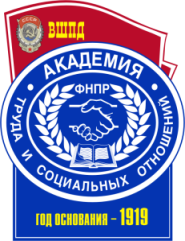 УГОЛОВНЫЙ ПРОЦЕССНаправление подготовки40.03.01 ЮриспруденцияНаправленность/профиль подготовкиЮриспруденцияСтепень/квалификация выпускникаБакалаврФорма обученияОчная, очно-заочная, заочнаяФГОС ВО№ 1511 от 01 декабря 2016 г.Год набора - 20171.Планируемые результаты обучения по дисциплине (модулю), соотнесенные с планируемыми результатами освоения образовательной программы52.Место дисциплины в структуре ОПОП ВО73.Объем дисциплины (модуля) в зачетных единицах с указанием количества академических часов, выделенных на контактную работу обучающихся с преподавателем (по вилам занятий) и на самостоятельную работу обучающихся84.Содержание дисциплины (модуля), структурированное по темам (разделам) с указанием отведенного на них количества академических или астрономических часов и видов учебных занятий84.1Структура дисциплины84.2Содержание дисциплины124.3План практических занятий244.4Лабораторные занятия685.Перечень учебно-методического обеспечения для самостоятельной работы обучающихся по дисциплине (модулю)695.1Перечень учебно-методического обеспечения для СМР 695.2Основные термины и понятия966.Фонд оценочных средств для проведения промежуточной аттестации обучающихся по дисциплине (модулю)1197Основная и дополнительная литература, необходимая для освоения дисциплины (модуля)1197.1Основная литература1197.2Дополнительная литература1207.3Нормативно-правовые акты, материалы судебной практики1217.4Периодические издания1218.Ресурсы информационно-телекоммуникационной сети «Интернет», необходимые для освоения дисциплины (модуля)1229.Методические указания для обучающихся по освоению дисциплины (модуля)1229.1Методические указания по изучению дисциплины и организации самостоятельной работы студента1229.2Методические указания по подготовке к практическим занятиям1229.3Методические указания по подготовке к лабораторным занятиям1239.4Методические указания по выполнению и оформлению контрольных работ1239.59.69.7Методические указания по выполнению и оформлению курсовых работМетодические указания по подготовке к зачетуМетодические указания по подготовке к экзамену12312312410.Информационные технологии, используемые при осуществлении образовательного процесса по дисциплине (модулю), включая перечень программного обеспечения и информационных справочных систем12511.Материально-техническая база, необходимая для осуществления образовательного процесса по дисциплине (модулю)12612.Образовательные технологии127Приложение № 1 к разделу № 6 Фонд оценочных средств для проведения промежуточной аттестации обучающихся по дисциплине (модулю)1286.1.Перечень компетенций с указанием этапов их формирования1286.2Описание показателей, критериев оценивания компетенций, шкал оценивания1306.3Типовые контрольные задания или иные материалы, необходимые для оценки знаний, умений, навыков и (или) опыта деятельности, характеризующих этапы формирования компетенций в процессе освоения дисциплины1346.3.1Типовые контрольные вопросы для подготовки к зачету по дисциплине1346.3.26.3.3Типовые контрольные вопросы для подготовки к экзамену по дисциплинеТиповые практические ситуационные задачи 1361386.3.4Тестовые материалы для проведения текущей аттестации1426.3.5Тематика курсовых работ1486.3.6Тематика контрольных работ1486.4Дополнительные задания1486.4.1Темы рефератов1486.5Методические материалы, определяющие процедуры оценивания знаний, умений, навыков и (или) опыта деятельности, характеризующих этапы формирования компетенций150Объем дисциплиныВсего часовВсего часовВсего часовВсего часовОбъем дисциплиныДля ОФО(4 года)Для ОЗФО(4 г. 9 мес.)Для ЗФО(4 г. 9 мес.)Для ЗФО(ускор.обучение)(3 г. 9 мес)Общая трудоемкость дисциплины (зачетных един/часов)8 /2888/2888/2888/288Контактная работа обучающихся с преподавателем (по видам учебных занятий) (всего)Контактная работа обучающихся с преподавателем (по видам учебных занятий) (всего)Контактная работа обучающихся с преподавателем (по видам учебных занятий) (всего)Контактная работа обучающихся с преподавателем (по видам учебных занятий) (всего)Контактная работа обучающихся с преподавателем (по видам учебных занятий) (всего)Аудиторная работа (всего)96443232в том числе:Лекции44201616Практические занятия52241616Самостоятельная работа обучающегося (всего)156208243243Вид промежуточной аттестации (зачет, зачет с оценкой, экзамен)Зачет(5 сем)Экзамен (6 сем)Зачет(7 сем)Экзамен(8 сем)Зачет(7сем)Экзамен(8 сем)Зачет(5 сем)Экзамен(6 сем)№п/пНаименование разделовАудиторный фонд(в час.)Аудиторный фонд(в час.)Аудиторный фонд(в час.)Аудиторный фонд(в час.)Аудиторный фонд(в час.)Аудиторный фонд(в час.)Аудиторный фонд(в час.)Сам. раб. (час)Компетенции№п/пНаименование разделовВсегоВ томчислев интер.формеЛекцЛек в интер.формеЛабПрактПракт в интер.формеСам. раб. (час)КомпетенцииЧасть 1Часть 1Часть 1Часть 1Часть 1Часть 1Часть 1Часть 1Часть 1Часть 1Часть 11.Сущность и основные понятия уголовного процесса. Уголовно-процессуальное право. Источники.4-2--2-12ОК-5ОПК-1,3,5ПК-4,5, 12,132.Принципы уголовного процесса.4-2--2-12ОК-5ОПК-1,3,5ПК-4,5, 12,133.Субъекты уголовного процесса.622--4212ОК-5ОПК-1,3,5ПК-4,5, 12,134.Доказательства в уголовном процессе. Общие положения и источники доказательств. Процесс доказывания.824--4212ОК-5ОПК-1,3,5ПК-4,5, 12,135.Меры уголовно-процессуального принуждения.824--4212ОК-5ОПК-1,3,5ПК-4,5, 12,136.Ходатайства и жалобы. Процессуальные сроки. Процессуальные издержки.4-2--2-12ОК-5ОПК-1,3,5ПК-4,5, 12,137.Реабилитация4-2--212ОК-5ОПК-1,3,5ПК-4,5, 12,138.Возбуждение уголовного дела.1044--6412ОК-5ОПК-1,3,5ПК-4,5, 12,13Итого за 5 семестр481022--261096ОК-5ОПК-1,3,5ПК-4,5, 12,13Часть 2Часть 2Часть 2Часть 2Часть 2Часть 2Часть 2Часть 2Часть 2Часть 2Часть 29.Предварительное следствие и дознание (общие условия). Следственные действия. Приостановление расследования. Окончание расследования.1246--644ОК-5ОПК-1,3,5ПК-4,5, 12,1310.Подсудность уголовных дел. Назначение судебного заседания.4-2--2-4ОК-5ОПК-1,3,5ПК-4,5, 12,1311.Судебное разбирательство. Особенности производства в суде присяжных.422--224ОК-5ОПК-1,3,5ПК-4,5, 12,1312.Кассационное производство.4-2--2-4ОК-5ОПК-1,3,5ПК-4,5, 12,1313.Исполнение приговора.4-2--2-4ОК-5ОПК-1,3,5ПК-4,5, 12,1314.Производство в порядке надзора; Производство по вновь открывшимся обстоятельствам.2----2-4ОК-5ОПК-1,3,5ПК-4,5, 12,1315.Производство по уголовным делам в отношении несовершеннолетних.422--224ОК-5ОПК-1,3,5ПК-4,5, 12,1316.Производство по применению принудительных мер медицинского характера.422--224ОК-5ОПК-1,3,5ПК-4,5, 12,1317.Протокольная форма досудебной подготовки материалов.2----2-4ОК-5ОПК-1,3,5ПК-4,5, 12,1318.Возмещение ущерба, причиненного гражданину незаконными действиями органов дознания, предварительного следствия, прокураты и суда.4-2--2-4ОК-5ОПК-1,3,5ПК-4,5, 12,1319.Основы уголовного процесса в зарубежных странах.4-2--2-4ОК-5ОПК-1,3,5ПК-4,5, 12,13Всего за 6 семестр481022--261060ОК-5ОПК-1,3,5ПК-4,5, 12,13ИТОГОИТОГО2881044--5220156№п/пНаименование разделовАудиторный фонд(в час.)Аудиторный фонд(в час.)Аудиторный фонд(в час.)Аудиторный фонд(в час.)Аудиторный фонд(в час.)Аудиторный фонд(в час.)Аудиторный фонд(в час.)Сам. раб. (час)Компетенции№п/пНаименование разделовВсегоВ томчислев интер.формеЛекцЛек в интер.формеЛабПрактПракт в интер.формеСам. раб. (час)КомпетенцииЧасть 1Часть 1Часть 1Часть 1Часть 1Часть 1Часть 1Часть 1Часть 1Часть 1Часть 11.Сущность и основные понятия уголовного процесса. Уголовно-процессуальное право. Источники.2-2----15ОК-5ОПК-1,3,5ПК-4,5, 12,132.Принципы уголовного процесса.2----2-15ОК-5ОПК-1,3,5ПК-4,5, 12,133.Субъекты уголовного процесса.422--2215ОК-5ОПК-1,3,5ПК-4,5, 12,134.Доказательства в уголовном процессе. Общие положения и источники доказательств. Процесс доказывания.4-2--2-15ОК-5ОПК-1,3,5ПК-4,5, 12,135.Меры уголовно-процессуального принуждения.422--2215ОК-5ОПК-1,3,5ПК-4,5, 12,136.Ходатайства и жалобы. Процессуальные сроки. Процессуальные издержки.1----1-15ОК-5ОПК-1,3,5ПК-4,5, 12,137.Реабилитация1----1-15ОК-5ОПК-1,3,5ПК-4,5, 12,138.Возбуждение уголовного дела.422--2217ОК-5ОПК-1,3,5ПК-4,5, 12,13Итого за 7 семестр22610--126122ОК-5ОПК-1,3,5ПК-4,5, 12,13Часть 2Часть 2Часть 2Часть 2Часть 2Часть 2Часть 2Часть 2Часть 2Часть 2Часть 29.Предварительное следствие и дознание (общие условия). Следственные действия. Приостановление расследования. Окончание расследования.1246--644ОК-5ОПК-1,3,5ПК-4,5, 12,1310.Подсудность уголовных дел. Назначение судебного заседания.4-2--2-4ОК-5ОПК-1,3,5ПК-4,5, 12,1311.Судебное разбирательство. Особенности производства в суде присяжных.4-2--2-4ОК-5ОПК-1,3,5ПК-4,5, 12,1312.Кассационное производство4-2--2-4ОК-5ОПК-1,3,5ПК-4,5, 12,1313.Исполнение приговора.4-2--2-4ОК-5ОПК-1,3,5ПК-4,5, 12,1314.Производство в порядке надзора; Производство по вновь открывшимся обстоятельствам.2----2-4ОК-5ОПК-1,3,5ПК-4,5, 12,1315.Производство по уголовным делам в отношении несовершеннолетних.422--224ОК-5ОПК-1,3,5ПК-4,5, 12,1316.Производство по применению принудительных мер медицинского характера.4-2--2-4ОК-5ОПК-1,3,5ПК-4,5, 12,1317.Протокольная форма досудебной подготовки материалов.2----2-4ОК-5ОПК-1,3,5ПК-4,5, 12,1318.Возмещение ущерба, причиненного гражданину незаконными действиями органов дознания, предварительного следствия, прокураты и суда.4-2--2-4ОК-5ОПК-1,3,5ПК-4,5, 12,1319.Основы уголовного процесса в зарубежных странах.4-2--2-4ОК-5ОПК-1,3,5ПК-4,5, 12,13Всего за 8 семестр22610--12686ОК-5ОПК-1,3,5ПК-4,5, 12,13ИТОГОИТОГО288 1220--2412208№п/пНаименование разделовАудиторный фонд(в час.)Аудиторный фонд(в час.)Аудиторный фонд(в час.)Аудиторный фонд(в час.)Аудиторный фонд(в час.)Аудиторный фонд(в час.)Аудиторный фонд(в час.)Сам. раб. (час)Компетенции№п/пНаименование разделовВсегоВ том числе в интер.формеЛекцЛек в интер.формеЛабПрактПракт в интер.формеСам. раб. (час)КомпетенцииЧасть 1Часть 1Часть 1Часть 1Часть 1Часть 1Часть 1Часть 1Часть 1Часть 1Часть 11.Сущность и основные понятия уголовного процесса. Уголовно-процессуальное право. Источники.1-1----15ОК-5ОПК-1,3,5ПК-4,5, 12,132.Принципы уголовного процесса.1-1----15ОК-5ОПК-1,3,5ПК-4,5, 12,133.Субъекты уголовного процесса.4-2--2-15ОК-5ОПК-1,3,5ПК-4,5, 12,134.Доказательства в уголовном процессе. Общие положения и источники доказательств. Процесс доказывания.4-2--2-15ОК-5ОПК-1,3,5ПК-4,5, 12,135.Меры уголовно-процессуального принуждения.42--2245ОК-5ОПК-1,3,5ПК-4,5, 12,136.Ходатайства и жалобы. Процессуальные сроки. Процессуальные издержки.42--2245ОК-5ОПК-1,3,5ПК-4,5, 12,137.Реабилитация.42--2245ОК-5ОПК-1,3,5ПК-4,5, 12,138.Возбуждение уголовного дела.2322--2219ОК-5ОПК-1,3,5ПК-4,5, 12,13Всего за 5 семестр14448--84124ОК-5ОПК-1,3,5ПК-4,5, 12,13Часть 2Часть 2Часть 2Часть 2Часть 2Часть 2Часть 2Часть 2Часть 2Часть 2Часть 29.Предварительное следствие и дознание (общие условия). Следственные действия. Приостановление расследования. Окончание расследования.1522--429ОК-5ОПК-1,3,5ПК-4,5, 12,1310.Подсудность уголовных дел. Назначение судебного заседания.11-2----9ОК-5ОПК-1,3,5ПК-4,5, 12,1311.Судебное разбирательство. Особенности производства в суде присяжных.13-2--2-9ОК-5ОПК-1,3,5ПК-4,5, 12,1312.Кассационное производство.9------9ОК-5ОПК-1,3,5ПК-4,5, 12,1313.Исполнение приговора.9------9ОК-5ОПК-1,3,5ПК-4,5, 12,1314.Производство в порядке надзора; Производство по вновь открывшимся обстоятельствам.9------9ОК-5ОПК-1,3,5ПК-4,5, 12,1315.Производство по уголовным делам в отношении несовершеннолетних.1322--229ОК-5ОПК-1,3,5ПК-4,5, 12,1316.Производство по применению принудительных мер медицинского характера.9------9ОК-5ОПК-1,3,5ПК-4,5, 12,1317.Протокольная форма досудебной подготовки материалов.9------9ОК-5ОПК-1,3,5ПК-4,5, 12,1318.Возмещение ущерба, причиненного гражданину незаконными действиями органов дознания, предварительного следствия, прокураты и суда.9------9ОК-5ОПК-1,3,5ПК-4,5, 12,1319.Основы уголовного процесса в зарубежных странах.9------9ОК-5ОПК-1,3,5ПК-4,5, 12,13Всего за 6 семестр1648--84119ИТОГОИТОГО288816--168243№ п/пАвтор, название, выходные данные, место издания, изд-во год изданияНаличие в ЭБСУголовный процесс (4-е издание) [Электронный ресурс]: учебное пособие для студентов вузов, обучающихся по специальности «Юриспруденция»/ А.В. Ендольцева [и др.].— Электрон. текстовые данные.— М.: ЮНИТИ-ДАНА, 2015.— 447 c.Режим доступа:http://www.iprbookshop.ru/52579.— ЭБС «IPRbooks», по паролюУголовно-процессуальное право (Уголовный процесс) [Электронный ресурс]: учебник для студентов вузов, обучающихся по направлению подготовки «Юриспруденция»/ В.К. Бобров [и др.].— Электрон. текстовые данные.— М.: ЮНИТИ-ДАНА, 2014.— 727 c.Режим доступа:http://www.iprbookshop.ru/21006.— ЭБС «IPRbooks», по паролюУголовный процесс [Текст]: учебник для академического бакалавриата / под ред. В.П. Божьева. - 4-е изд., перераб. и доп. - М. : Юрайт, 2014. - 573 с. ; УМО. - (Бакалавр. Академический курс ). - ISBN 978-5-9916-4647-5 : 1199-00.-Уголовный процесс [Текст] : учебник для академического бакалавриата / отв. ред. А.П. Кругликов. - 4-е изд., перераб. и доп. - М. : ИНФРА-М, 2015. - 688 с. ; УМО. –ISBN 978-5-91768-576-2: 779-00.-№ п/пАвтор, название, выходные данные, место издания, изд-во год изданияНаличие в ЭБС*Гельдибаев М.Х. Уголовный процесс [Электронный ресурс]: учебник/ Гельдибаев М.Х., Вандышев В.В.— Электрон. текстовые данные.— М.: ЮНИТИ-ДАНА, 2012.— 719 c.Режим доступа: http://www.iprbookshop.ru/8589.— ЭБС «IPRbooks», по паролюМанова Н.С. Российский уголовный процесс [Электронный ресурс]: учебное пособие для ССУЗов/ Манова Н.С., Захарова Ю.Б.— Электрон. текстовые данные.— Саратов: Ай Пи Эр Медиа, 2015.— 234 c.Режим доступа: http://www.iprbookshop.ru/30532.— ЭБС «IPRbooks», по паролю Манова Н.С. Уголовный процесс [Электронный ресурс]: учебное пособие/ Манова Н.С.— Электрон. текстовые данные.— М.: Эксмо, 2010.— 328 c.Режим доступа: http://www.iprbookshop.ru/1396.— ЭБС «IPRbooks», по паролю Уголовно-процессуальный кодекс Российской Федерации [Текст] : принят 22.11.2001 г.; по состоянию на 01.10.2014 г. - М. : Проспект, КноРус, 2014. - 256 с. - ISBN 978-5-392-16639-8 : 64-00.-Уголовный процесс [Текст] : учеб. для вузов / под ред. Б.Б. Булатова, А.М. Баранова. - 3-е изд., перераб. и доп. - М. : Юрайт, 2012. - 623 с. ; УМО; ФГОС. - (Бакалавр. Базовый курс). - ISBN 978-5-9916-1696-6 : 539-00.-Уголовный процесс России в схемах, таблицах и определениях [Электронный ресурс]: учебное пособие/ — Электрон. текстовые данные.— Владивосток: Владивостокский филиал Российской таможенной академии, 2010.— 400 c.Режим доступа: http://www.iprbookshop.ru/25803.— ЭБС «IPRbooks», по паролюУголовно-процессуальное право Российской Федерации [Текст] : учеб. / отв. ред. И.Л. Петрухин. - 2-е изд., перераб. и доп. - М. : ТК Велби, Изд-во Проспект, 2008. - 672 с. - ISBN 978-5-482-01879-8 : 232-00.-№ п/пНазваниеПринятИсточникВсеобщая декларация прав человека. .Российская газета.1998.Конституция Российской Федерации (с учетом поправок, внесенных Законами РФ о поправках к конституции РФ от 30.12.2008 № 6-ФКЗ, от 30.12.2008 № 7-ФКЗ, от 05.02.2014 № 2-ФКЗ, от 21.07.2014 № 11-ФКЗ) (с последующими изменениями и дополнениями)..М.: ИНФРА-М, 2014.Минимальные стандартные правила ООН, касающиеся отправления правосудия в отношении несовершеннолетних (Пекинские правила) - Часть 5 / Международные соглашения и рекомендации ООН в области защиты прав человека и борьбы с преступностью: Сборник международных документов. Вып. 1. .М.: Академия МВД СССР, 1989.Минимальные стандартные правила обращения с заключенными. ., 1957г., .  М.: Юридическая литература, 1990.Уголовно-процессуальный кодекс РФСПС Консультант плюс№ п/пДанные изданияНаличие в библиотеке филиалаНаличие в ЭБСДругой источникБюллетень Верховного суда РФ**Вестник Конституционного суда РФ**Закон и право // http://www.iprbookshop.ru/7059.html**Криминалистъ. Издательство: Санкт-Петербургский юридический институт (филиал) Академии Генеральной прокуратуры Российской Федерации // http://www.iprbookshop.ru/50829.html*Российская газета**№ п/пИнтернет ресурс (адрес)Описание ресурсаhttp://www.consultant.ru«Консультат-Плюс» - общероссийская правовая сеть.http://www.lawportal.ruРоссийский образовательный портал «Юридическая  Россия».http://www.mvdiform.ruОфициальный сайт МВД России.http://www.fsin.su/Официальный портал Федеральной службы государственной статистики Российской Федерации.http://www.hri.ruЭлектронная библиотека международных документов по правам человека ООНhttp://www.cdep.ruОфициальный сайт Судебного департамента при Верховном Суде РФ.http://www.kodeks.ruЗаконодательство, комментарии, консультация, судебная практика.№ п/пНазвание программы/СистемыОписание программы/СистемыСПС «КонсультантПлюс»Справочно-поисковая система, в которой аккумулирован весь спектр продуктов направленный на то, чтобы при принятии того или иного решения пользователь обладал всей полнотой информации. Ежедневно в систему вводятся тысячи новых документов, полученных из разных источников: органов власти и управления, судов, экспертов.В филиале СПС «КонсультантПлюс» обновляется еженедельно.ЭБС IPRbooksПароль доступа можно получить в библиотеке филиала. Режим доступа - удаленный (доступен выход с любого ПК с выходом в интернет)Электронная библиотека ОУП ВО «АТиСО»Пароль доступа можно получить в библиотеке филиала. Режим доступа - удаленный (доступен выход с любого ПК с выходом в интернет)Программное обеспечениеESET NOD 32 Antivirus Business Edition Программное обеспечениеПакет офисных приложений ApacheOpenOffice - свободное программное обеспечение. Лекционный зал на 120 мест Мультимедийная аудитория № 404 Зал судебных заседанийМультимедийная аудитория № 207Учебная аудитория № 201 БМультимедийная аудитория № 101Читальный зал- телевизор, обеспечивающий просмотр видеоинформации;- учебная доска;- столы;- кресла;- шкафы;- трибуна.- Столы;- стулья;- проектор;- экран;- учебная доска- компьютер с выходом в интернет.- Комплект мебели для ведения судебных процессов;- государственная символика (флаг РФ, герб РФ) ;- телевизор, обеспечивающий просмотр видеоинформации;- комплект одежды для судей;- методические и учебные материалы;- демонстрационные материалы;- оборудованное место для подсудимого;- места для судьи, прокурора, адвоката, присяжных заседателей.- Интерактивная доска;- телевизор;- проектор;- дата-камера;- микшерский пульт;- экран;- микрофоны;- скайп-камера;-компьютер с выходом в интернет;- монитор.- Столы;- стулья;- учебная доска.- Столы;- стулья;- монитор;- компьютер;- интерактивная доска;- проектор.- Столы;- стулья;- шкафы-компьютер с выходом в интернет;- мониторы;- локальная сеть.№ п/пКод формируемой компетенции и ее содержаниеЭтапы (семестры) формирования компетенции в процессе освоения ОПОП ВОЭтапы (семестры) формирования компетенции в процессе освоения ОПОП ВОЭтапы (семестры) формирования компетенции в процессе освоения ОПОП ВОЭтапы (семестры) формирования компетенции в процессе освоения ОПОП ВО№ п/пКод формируемой компетенции и ее содержаниеОчная форма обученияОчно-заочная форма обученияЗаочная форма обученияЗаочная форма обучения (ускор.)Способностью к коммуникации в устной и письменной формах на русском и иностранном языках для решения задач межличностного и межкультурного взаимодействия (ОК-5).5,67,87,85,6Способностью соблюдать законодательство Российской Федерации, в том числе Конституцию Российской Федерации, федеральные конституционные законы и федеральные законы, а также общепризнанные принципы, нормы международного права и международные договоры Российской Федерации (ОПК-1).5,67,87,85,6Способностью добросовестно исполнять профессиональные обязанности, соблюдать принципы этики юриста (ОПК-3).5,67,87,85,6Способностью логически верно, аргументированно и ясно строить устную и письменную речь (ОПК-5).5,67,87,85,6Способностью принимать решения и совершать юридические действия в точном соответствии с законодательством Российской Федерации (ПК-4).5,67,87,85,6Способностью применять нормативные правовые акты, реализовывать нормы материального и процессуального права в профессиональной деятельности (ПК-5).5,67,87,85,6Способностью выявлять, давать оценку коррупционному поведению и содействовать его пресечению (ПК-12).5,67,87,85,6Способностью правильно и полно отражать результаты профессиональной деятельности в юридической и иной документации (ПК-13).5,67,87,85,6Показатели оцениванияКритерии оценивания компетенцийШкала оцениванияПонимание смысла компетенцииИмеет базовые общие знания в рамках диапазона выделенных задач (1 балл)Понимает факты, принципы, процессы, общие понятия в пределах области исследования. В большинстве случаев способен выявить достоверные источники информации, обработать, анализировать информацию. (2 балла)Имеет фактические и теоретические знания в пределах области исследования с пониманием границ применимости (3 балла)Минимальный уровеньБазовый уровеньВысокий уровеньОсвоение компетенции в рамках изучения дисциплиныНаличие основных умений, требуемых для выполнения простых задач. Способен применять только типичные, наиболее часто встречающиеся приемы по конкретной сформулированной (выделенной) задаче (1 балл)Имеет диапазон практических умений, требуемых для решения определенных проблем в области исследования. В большинстве случаев способен выявить достоверные источники информации, обработать, анализировать информацию. (2 балла)Имеет широкий диапазон практических умений, требуемых для развития творческих решений, абстрагирования проблем. Способен выявлять проблемы   и умеет находить способы решения, применяя современные методы и технологии. (3 балла)Минимальный уровеньБазовый уровеньВысокий уровеньСпособность применять на практике знания, полученные в ходе изучения дисциплиныСпособен работать при прямом наблюдении. Способен применять теоретические знания к решению конкретных задач. (1 балл)Может взять на себя  ответственность за завершение задач в исследовании, приспосабливает свое поведение к обстоятельствам в решении проблем. Затрудняется в решении сложных, неординарных проблем, не выделяет типичных ошибок и возможных сложностей при решении той или иной проблемы (2 балла)Способен контролировать работу, проводить оценку, совершенствовать действия работы. Умеет выбрать эффективный прием решения задач по возникающим проблемам.  (3 балла)Минимальный уровеньБазовый уровеньВысокий уровень№ п/пОценка уровня подготовкиХарактеристика ответа(экзамен, устные ответы)Процент результативности (правильных ответов)15/Отлично– полно раскрыто содержание материала;– материал изложен грамотно, в определенной логической последовательности;– продемонстрировано системное и глубокое знание программного материала;– точно используется терминология;– показано умение иллюстрировать теоретические положения конкретными примерами, применять их в новой ситуации;– продемонстрировано усвоение ранее изученных сопутствующих вопросов, сформированность и устойчивость компетенций, умений и навыков;– ответ прозвучал самостоятельно, без наводящих вопросов;– продемонстрирована способность творчески применять знание теории к решению профессиональных задач;– продемонстрировано знание современной учебной и научной литературы;– допущены одна – две неточности при освещении второстепенных вопросов, которые исправляются по замечанию.80 - 10024/Хорошо – вопросы излагаются систематизировано и последовательно;– продемонстрировано умение анализировать материал, однако не все выводы носят аргументированный и доказательный характер;– продемонстрировано усвоение основной литературы.– ответ удовлетворяет в основном требованиям на оценку «5», но при этом имеет один из недостатков: в изложении допущены небольшие пробелы, не исказившие содержание ответа; допущены один – два недочета при освещении основного содержания ответа, исправленные по замечанию преподавателя; допущены ошибка или более двух недочетов при освещении второстепенных вопросов, которые легко исправляются по замечанию преподавателя. 70 - 7933/Удовлетворительно– неполно или непоследовательно раскрыто содержание материала, но показано общее понимание вопроса и продемонстрированы умения, достаточные для дальнейшего усвоения материала;– усвоены основные категории по рассматриваемому и дополнительным вопросам;– имелись затруднения или допущены ошибки в определении понятий, использовании терминологии, исправленные после нескольких наводящих вопросов;– при неполном знании теоретического материала выявлена недостаточная сформированность компетенций, умений и навыков, студент не может применить теорию в новой ситуации;– продемонстрировано усвоение основной литературы.60 - 6942/Неудовлетворительно– не раскрыто основное содержание учебного материала;– обнаружено незнание или непонимание большей или наиболее важной части учебного материала;– допущены ошибки в определении понятий, при использовании терминологии, которые не исправлены после нескольких наводящих вопросов- не сформированы компетенции, умения и навыки,  количество баллов за освоение компетенций менее 3.- отказ от ответа или отсутствие ответаменее 60№ п/пОценка Характеристика ответаПроцент результативности (правильных ответов)15/ОтличноМатериал раскрыт полностью, изложен логично, без существенных ошибок, выводы доказательны и опираются на теоретические знания80 - 10024/ХорошоОсновные положения раскрыты, но в изложении имеются незначительные ошибки выводы доказательны, но содержат отдельные неточности70 - 7933/УдовлетворительноИзложение материала не систематизированное, выводы недостаточно доказательны, аргументация слабая.60 - 6942/НеудовлетворительноНе раскрыто основное содержание материала, обнаружено не знание основных положений темы. Не сформированы компетенции, умения и навыки. менее 60№ п/пОценка за ответХарактеристика ответаПроцент результативности (правильных ответов)1ЗачтеноДостаточный объем знаний в рамках изучения дисциплиныВ ответе используется научная терминология.Стилистическое и логическое изложение ответа на вопрос правильноеУмеет делать выводы без существенных ошибокВладеет инструментарием изучаемой дисциплины, умеет его использовать в решении стандартных (типовых) задач.Ориентируется в основных теориях, концепциях и направлениях по изучаемой дисциплине.Активен на практических (лабораторных) занятиях, допустимый уровень культуры исполнения заданий.60 - 1002Не зачтеноНе достаточно полный объем знаний в рамках изучения дисциплиныВ ответе не используется научная терминология.Изложение ответа на вопрос с существенными стилистическими и логическими ошибками. Не умеет делать выводы по результатам изучения дисциплиныСлабое владение инструментарием изучаемой дисциплины, не компетентность в решении стандартных (типовых) задач.Не умеет ориентироваться в основных теориях, концепциях и направлениях по изучаемой дисциплине.Пассивность на практических (лабораторных) занятиях, низкий уровень культуры исполнения заданий.Не сформированы компетенции, умения и навыки. Отказ от ответа или отсутствие ответа.менее 60Процент результативности (правильных ответов)Оценка уровня подготовкиОценка уровня подготовкиПроцент результативности (правильных ответов)балл (отметка)вербальный аналог80 - 1005отлично70 ÷ 794хорошо60 ÷ 693удовлетворительноменее 602неудовлетворительно1-411-421-231-441-12-212-422-132-242-23-413-423-233-143-34-214-424-434-244-45-415-125-235-345-36-416-326-336-446-37-417-427-237-247-38-418-428-238-348-19-319-429-439-449-110-320-230-24-450-4